КАРАГАНДИНСКИЙ ЭКОНОМИЧЕСКИЙ УНИВЕРСИТЕТ КАЗПОТРЕБСОЮЗАКАРАГАНДИНСКИЙ ОБЛАСТНОЙ ФИЛИАЛ НДП «НҰР ОТАН» 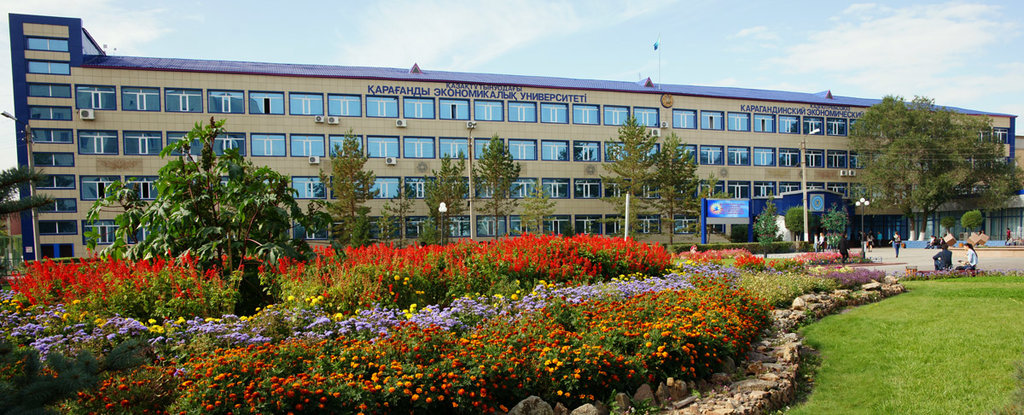 Материалы международной научно-практической on-line конференции«Теоретико-правовые и правоприменительные вопросы совершенствования   законодательства Республики Казахстан в условиях четвертой промышленной революции»«Төртінші индустриалды революция жағдайында Қазақстан Республикасының заңнамасын жетілдірудің теориялық және құқықтық және құқық қорғау мәселелері»«Theoretical, legal and law enforcement issues of improvement of the legislation of the Republic of Kazakhstan in the conditions of the fourth industrial revolution»КАРАГАНДИНСКИЙ ЭКОНОМИЧЕСКИЙ УНИВЕРСИТЕТ КАЗПОТРЕБСОЮЗАКАРАГАНДИНСКИЙ ОБЛАСТНОЙ ФИЛИАЛ НДП «НҰР ОТАН»Материалы международной научно-практической on-line конференции:«Теоретико-правовые и правоприменительные вопросы совершенствования   законодательства Республики Казахстан в условиях четвертой промышленной революции»(10-12 апреля 2018 года)«Төртінші индустриалды революция жағдайында Қазақстан Республикасының заңнамасын жетілдірудің теориялық және құқықтық және құқық қорғау мәселелері»(10-12 сәуір 2018 жылы)«Theoretical, legal and law enforcement issues of improvement of the legislation of the Republic of Kazakhstan in the conditions of the fourth industrial revolution»(10-12 аpril 2018 of the year)Караганда – 2018УДК 342ББК 67.401Т 33Теоретико-правовые и правоприменительные вопросы совершенствования   законодательства Республики Казахстан в условиях четвертой промышленной революции: Материалы международной научно-практической on-line конференции, 10-12 апреля 2018 года. -  с.269ISBN 978-601-235-305-1В сборник включены доклады участников международной научно-практический on-line конференции. Тематика докладов сборника посвящена теоретико-правовым и правоприменительным вопросам совершенствования законодательства Республики Казахстан в свете Послания Президента Республики Казахстан «Новые возможности развития в условиях четвертой промышленной революции» от 10 января 2018 года.Материалы сборника предназначены для ученых, практических работников, преподавателей ВУЗов, магистрантов.Под общей редакцией: заведующей кафедрой общеюридических и специальных дисциплин Карагандинского экономического университета Казпотребсоюза, доктора PhD, доцента Ау Т.И., профессора кафедры общеюридических и специальных дисциплин Карагандинского экономического университета Казпотребсоюза к.ю.н., профессора Какимжанова М.Т.Редакционная коллегия: к.ю.н., профессор Момышева Ф.С., доктор PhD, доцент Ау Т.И., к.ю.н., доцент Бекбатыров Н.Ж., к.ю.н., профессор Какимжанов М.Т., к.ю.н., доцент Филин В.В.ISBN 978-601-235-305-1  © Карагандинский экономический университет КазпотребсоюзаУДК 343.132Концепция судебной власти как элемента экономического строительства в государствеАвакьян С.А.   гор. Москва, РФАннотация: Рассматриваются актуальные проблемы конституционных основ судебной власти, ее функционирования в государстве, ответственном за организацию экономических отношений.Ключевые слова: конституция, суд, судебная власть, правосудие, права и свободы, реформирование, экономическая жизнь. Каждое государство решает задачи организации судебной власти, всего правосудия с учетом своих условий. В этом плане хотелось бы затронуть опыт Российской Федерации – в информационном плане, чтобы показать читателю в дружественном Казахстане, какие проблемы приходится обдумывать и решать в нашей стране. 1.В свое время действующая Конституция Российской Федерации 1993 г.,  Федеральный конституционный закон (далее - также ФКЗ) от 31 декабря 1996 г. «О судебной системе Российской Федерации» [1] предусмотрели довольно разветвленную судебную систему страны. Причем названный ФКЗ стал более подробным и назвал кроме повсеместно существующих судов общей и арбитражной юрисдикции также и те, которые на сегодня есть в 17-18 субъектах РФ – это их конституционные, уставные суды. В 2014 году в России имели место значительные конституционные новеллы относительно судов общей и арбитражной юрисдикции. Эти новеллы заставляют более широко взглянуть на всю судебную систему, а в чем-то и на ее предназначение, особенно в связи с экономической политикой государства. Поправками в Конституцию РФ 2014 года [2] произведено как бы объединение Верховного Суда РФ и Высшего Арбитражного Суда РФ; на самом деле второй был просто ликвидирован, а Верховный Суд сохранен, именно в него влился Высший Арбитражный Суд РФ в качестве одной из судебных коллегий. В регионах страны суды общей юрисдикции и арбитражные суды существуют как самостоятельные звенья судебной системы. Но не исключено, что эти звенья со временем объединятся, конечно, возобладают обычные суды, а арбитражные станут их частью, вольются в состав. Но сложность не в этом, в конце концов главное, чтобы сохранилась защитная для экономики роль арбитражных судов, а уж осуществлять ее в качестве самостоятельной системы судебных органов или в качестве коллегий судов общей юрисдикции – это подчиненный вопрос. Сложность мы видим в том, что арбитражные суды субъектов Российской Федерации – это огромные учреждения по числу судей и сотрудников аппарата. И как их объединить с судами общей юрисдикции – сложно представить, если учесть, что это тоже огромные учреждения. Кроме того, над арбитражными судами субъектов Российской Федерации «нависают» свои, специализированные системы апелляционных, так же как есть и соответствующие системы для судов общей юрисдикции. Сложно представить, как всё соединить.Реформы, в том числе и судебные, не исключаются в практике любой страны. Однако подоплека нашей реформы на федеральном уровне заставляет задуматься. Дело в том, что мы столкнулись с несколько неожиданной основой реформы – два высших Суда порой высказывали разные позиции в ситуациях, когда необходимо единство высших судебных инстанций. И вот чтобы этого – в части позиций - не было, оставили лишь один высший Суд страны. Конечно, тут же возник вопрос: а разве плохо то, что у двух высших судов есть разные и не совпадающие точки зрения? И не проще ли в этом случае их просто созвать на объединенный пленум, который примет согласованное и единое толкование. Так нет же, надо просто распустить один из судов!Кстати, неплохо бы вспомнить, что Пленум Верховного Суда РФ в своем постановлении от 31 октября 1995 г. «О некоторых вопросах применения судами Конституции Российской Федерации при осуществлении правосудия» [3] записал, что суд, пришедший к выводу, что закон, на базе которого он должен разрешить дело, не соответствует Конституции РФ, решает это дело на основе норм самой Конституции РФ. Верховный Суд не смутило то, что нормы Конституции бывают зачастую весьма широки и позволяют разное толкование, что дает простор судейскому усмотрению и недалеко от явлений коррупции. Верховный Суд не видел препятствия даже в том, что у нас есть Конституционный Суд Российской Федерации, именно ему Конституция РФ (ст. 125) поручает оценить, насколько закон противоречит Конституции РФ. И в 1998 г. появилось обращение в Конституционный Суд, на основе которого он принял постановление о толковании статей 125-127 Конституции, в том числе определил, что сомневающийся суд должен приостановить производство и обратиться в Конституционный Суд, который единственно вправе оценить, соответствует ли закон Конституции [4].Налицо было несовпадение позиций Конституционного Суда и Верховного Суда РФ. Сам Верховный Суд, оставив в силе свое постановление, исключил из него спорные положения. И, к счастью, никто тогда не предложил «влить» Конституционный Суд в состав Верховного Суда и этим путем обеспечить единство подходов высших судов страны. До этого только Президенту РФ Б.Н. Ельцину в 1993 году предлагали упразднить Конституционный Суд и заменить его коллегией Верховного Суда РФ, но он на это не пошел, проявив политическое благоразумие.При определении того, какому количеству судов выполнять задачи правосудия и обеспечения единства власти, очень хотелось бы подумать о сути принципа разделения властей, записанного в ст. 10 Конституции Российской Федерации. Дело в том, что по этой статье разделение властей имеет месту между законодательной, исполнительной и судебной ветвями в целом. Однако хотелось бы заострить вопрос о том, что разделение властей не исключает и разделение полномочий и не совпадающие цели их осуществления внутри каждой ветви между отдельными звеньями. Например, при двухпалатной структуре Федерального Собрания Российской Федерации, наличии верхней палаты – Совета Федерации и нижней палаты – Государственной Думы, споры между ними не исключены. И поэтому Конституция Российской Федерации в ст. 105 предусмотрела, что Совет Федерации может не поддержать Государственную Думу и не одобрить принятый ею закон. Тогда может быть создана согласительная комиссия. Однако в конце концов, если палаты не поймут друг друга, спор может быть разрешен тем, что Государственная Дума преодолеет «вето» Совета Федерации двумя третями голосов, т.е. так называемым квалифицированным большинством.Чисто теоретически нельзя исключать и спор между Правительством Российской Федерации и Президентом Российской Федерации, хотя по российской концепции Президент не является частью исполнительной власти. Конечно, уж очень абстрактно мыслится оспаривание нормативных актов Президента, на предмет их несоответствия Конституции, в Конституционном Суде Российской Федерации по обращению Правительства Российской Федерации, но оно ведь названо в круге субъектов обращения в Конституционный Суд! В свою очередь не исключена по Конституции РФ и самостоятельная отмена актов Правительства со стороны Президента Российской Федерации по мотивам их несоответствия Конституции, законам и актами самого Президента Российской Федерации. Причем Президент тоже назван среди субъектов обращения в КС, вот и можно задуматься, сам он отменит акт Правительства либо обращением в Конституционный Суд придаст вопросу острое звучание?!Таким образом, несовпадение мнений внутри системы высших органов страны можно считать допускаемым явлением. Но тогда это надо распространять и на судебные органы. Ранее это не исключалось между Верховным Судом РФ и Высшим Арбитражным Судом РФ, сейчас – между Конституционным Судом и Верховным Судом РФ.Почему это важно? Дело в том, что статья 10 находится в главе 1 нашей Конституции. Главу нельзя трогать, малейшие изменения заставляют говорить о пересмотре Конституции, т.е. о принятии нового Основного закона РФ. Остальные нормы, касающиеся судов, расположены в основном в главе 7 Конституции, которую допустимо изменять внесением поправок. А некоторые вопросы можно решать корректировкой «обычных» федеральных конституционных законов. Отсюда судебная система, виды судов и их местонахождение в сильной степени зависят от усмотрения других ветвей власти.   Соответственно, в какой мере в российских судах будет лидирующим мотив применения санкций либо разрешения споров между субъектами экономической деятельности, от этого зависит и роль правосудия как стороны, не мешающей, а то и способствующей развитию хозяйственных отношений.   2. У Российской Федерации есть одна судебная проблема, от которой Казахстан избавлен, - это возможность создания конституционных, уставных судах субъектов Российской Федерации. Федеральный конституционный закон 1996 г. о судебной системе не заставляет учреждать такие суды, они существуют лишь по желанию субъектов Российской Федерации. В общем–то это верный подход. Где–то региональное законодательство развивается весьма скромно, и тогда непонятно, с чем идти в такие суды. Может быть очень плохо со специалистами, и конституционные (уставные) суды не из кого формировать. В бюджете некоторых субъектов РФ не найдется денег, а суды надо финансировать именно из региональных источников.Но, как говорит народная мудрость, «верно было на бумаге»…Есть несколько моментов, которые беспокоят нас в гораздо большей степени.Во–первых, общественное сознание и правосознание большинства россиян не готово к конституционным (уставным) судам. К чему суд, который непонятно как работает, никого не может «посадить». А главное – вроде он тоже власть, но как может тягаться с «настоящей» властью главы исполнительной власти, даже законодательного органа субъекта РФ. Не сформировалось понимание их необходимости. Для сравнения: такие суды есть в землях – субъектах ФРГ, а ведь многие из этих земель по численности населения гораздо меньше субъектов Российской Федерации. Однако понимание рациональной роли таких судов заставило субъекты пойти на их создание. Правда, с присущей им практичностью немцы так рассчитали расходы, чтобы эти суды не стали тяжким бременем для земельных бюджетов.Во–вторых, некоторые субъекты РФ предусмотрели подобные суды в своих основных законах, но так их и не создали, да и нормы не отменили! Это беспокоит в гораздо большей степени, поскольку наталкивает на мысль, что бюрократии парламентской и исполнительной власти объединились в стремлении обезопасить себя от конституционного (уставного) правосудия.В-третьих, уж очень много свободы у субъектов Российской Федерации в подходах к проблемам конституционного правосудия. Хотим – создаем, не создаем, создаем и через пару лет ликвидируем и т.д. В чем же дело? Вероятно, в том, что «до кого-то» не доходит: принцип разделения властей, как частично указано выше, с самого начала предполагает возможность несовпадения оценок; отсюда разгонять, распускать судебные органы ни к чему. Однако нет, некоторые субъекты РФ забыли опыт 1993 года и тогдашнего Президента РФ, который всерьез думал о ликвидации Конституционного Суда и не сделал этого. Соответственно при своем желании в отдельных субъектах РФ «быстро» упраздняли орган конституционного правосудия, проявивший свой характер (в свое время Иркутская область, Мордовия, сравнительно недавно Челябинская область, не совсем понятная ситуация то ли с ликвидацией, то ли с оставлением Конституционного Суда Бурятии).В-четвертых, всерьез заставляет задуматься проблема загрузки конституционных, уставных судов. Однако для этого требуется принципиально решить вопрос о перераспределении компетенции между данными судами и обычными судами общей юрисдикции  (подсудности). Напомним, что в ряде зарубежных стран вопросы соответствия конституционным нормам деятельности политических партий и иных общественных объединений, оспаривание итогов выборов, действительности депутатского мандата, ответственность главы территории – это всё сфера конституционного правосудия.Можем ли мы пойти тем же путем? Почему бы и нет, ведь некоторые из названных вопросов (о конституционности и иных общественных организаций, об ответственности Президента РФ) были отданы Конституционному Суду РФ нашей Конституцией РСФСР 1978 года в редакции от 21 апреля 1992 г. Но «строптивость» Конституционного Суда в 1993 году (не захотел поддержать тогдашнего Президента Российской Федерации) привела к лишению его таких полномочий.Однако дело ведь не в поведении конкретного суда и его судей, а в концепции. Суть подходов к органам конституционного правосудия в ряде стран состоит в том, что это одновременно и страж конституции, и так называемый «государственный суд», т.е. высший суд по ряду вопросов государственной организации и статуса государственных должностных лиц. 
Если мы вспомним об этих подходах и вернемся к ним, тогда компетенция конституционных, уставных судов может ощутимо расшириться, они начнут наполняться обращениями.3.Вопрос о том, насколько оправданными оказались некоторые новеллы правосудия в Российской Федерации, постоянно «витает в воздухе». Поскольку такие вопросы возникают и в Казахстане, не исключено, что они когда-то станут важными и для защиты экономических прав, остановимся на отдельных аспектах проблемы. В частности, у автора этих строк вызывает большое сомнение возрождение суда присяжных и почти полный отказ от судебных заседателей.На одном из праздничных мероприятий пришлось услышать сказанные с удовлетворением слова ведущего московского адвоката – у суда присяжных оправдательные приговоры составляют 15 процентов, у обычных судов – 0,4 процента. Может и надо выражать озабоченность по поводу низкого процента у обычных судов; но так ли должен доставлять радость высокий процент у судов присяжных? Следовало бы иметь в виду, что уже на стадии следствия соответствующим лицам понятно - дело может стать объектом рассмотрения в суде присяжных, по таким делам работают особо тщательно. И неизбежен вопрос: всегда ли решение суда присяжных объективно и обусловлено плохим качеством подготовки дела или есть продукт эмоций?Профессиональный суд является более взвешенным, он учтет смягчающие обстоятельства, но вряд ли освободит свершившего действие от отбытия наказания.Не совсем оправдано, что мы почти полностью отказались от народных заседателей. А между прочим, в статье 32 Конституции Российской Федерации есть часть 5: «Граждане Российской Федерации имеют право участвовать в отправлении правосудия». Может, в гражданских делах народному заседателю трудно разобраться, да и вопрос об установлении вины здесь часто не стоит. А в уголовных делах все связано именно с доказыванием вины, ее отсутствия либо наличием смягчающих или отягчающих обстоятельств. В оценке этих моментов свою совещательную роль народные заседатели в свое время выполняли вполне добросовестно и были полезными участниками процесса. Поэтому по уголовным делам, рассматриваемым в судах первой инстанции, стоило бы вернуться к этой практике. Да и некоторую часть хозяйственных споров можно решать с участием заседателей.Конечно, все сразу начинают считать расходы, говорить о том, что частному предпринимателю трудно отпустить работника в суд, квалификация у народных заседателей слабая и т.д. Но почему–то о квалификации присяжных заседателей совсем не говорят, а государственные расходы при умелой работе судов окупятся справедливостью правосудия.4.Существуют факторы, являющиеся своего рода болезнями не столько судебной, сколько судейской системы: 1) недостаточная (мягко говоря) юридическая грамотность судей; 2) их пренебрежительное отношение к закону; 3) искривленная психология судейских работников; 4) недостаточность или отсутствие общечеловеческой культуры. Предполагаю, что эти проблемы являются актуальными и для Казахстана.Надо реалистично смотреть на то, кто сегодня судьи и кто придет в судейский корпус в ближайшем будущем. Высокие зарплаты, далее пенсии, обеспеченность жильем – парадоксально, но это быстро становится привычным. А вот знаний недостаточно, а еще на глазах богатая практика слабо подготовленных «судейских» и других причастных лиц – и это при   беззаконии, в том числе и творимом в судах. Действия в рамках закона – во что они превращаются в судах? Право решать судьбы людей, законно дать срок больше или меньше, удовлетворить иск или отказать истцу – вместо святости и объективности правосудия рождается судебный цинизм, не говоря уж о распространенности коррупции.Парадоксально, но в таких условиях несменяемость и иммунитет судей зачастую играют роль, противоположную той, которая этими положениями предусматривалась, – безбоязненное отношение к закону и гражданину, высокомерие и черствость становятся обыденностью судейского поведения.Стоило бы отказаться в России от пожизненного назначения судьи. Пусть по прошествии, например, 10 лет он подтвердит свою профессиональную пригодность. Опасения по поводу того, что в данный момент за все отыграются чиновники, могут быть. Но надо просто усилить гарантии объективности при повторном прохождении на должность. В конце концов многие лица получают место на конкретный период – и ничего, переизбираются, переназначаются. Профессора и доценты вузов каждые пять лет проходят новый конкурс, но работают до преклонных лет. Да и у судьи, который потеряет место, трагедии не будет. Пойдет в адвокатуру, юридические фирмы и т.д.5.В условиях нашей страны граждане всегда понимали, что судебная процедура – в силу ее сложности, затянутости – не является единственной в защите прав человека. Да и не может только суд – в условиях состязательности сторон и еще, если говорить честно, сильного давления на судей – выполнять такие задачи. Даже тогда, когда, казалось бы, все очевидно, все равно надо пройти через горнило судебного процесса.И поэтому не случайно в стране другие государственные органы оперативно помогали гражданам. Можно было пойти к прокурору, который не боялся срочно вмешаться, существовали органы народного контроля и т.д.Сегодня роль судебного порядка защиты прав граждан гипертрофирована до неузнаваемости. Надо смотреть правде в глаза – на прием к судье попасть трудно, подготовка обращения связана с ощутимыми расходами, для сбора документов надо стоять часами в других инстанциях, процесс затягивается, зачастую умышленно. И еще: судья просто не вправе что–либо делать, если где–то проявляют волокиту, в то время как контрольно–надзорные органы в состоянии оказать помощь человеку. Нужна кардинальная государственная реформа в сфере защиты и обеспечения прав личности, в том числе в экономической сфере.Для России главные пути мы видим в следующем.Во-первых, следовало бы усилить административные пути обеспечения законности. В особенности вспомнить о том, как в предшествующий период нашей истории прокурор был действенной, не побоимся этого слова, устрашающей силой для нарушителей всех сфер, включая и экономические правонарушения.Во-вторых, надо максимально широко развивать систему обеспечения прав и свобод граждан через учреждаемые и финансируемые государством юридические учреждения. В частности, полагаем, что в России большой потенциал заложен в Федеральном законе от 21 ноября 2011 г. «О бесплатной юридической помощи в Российской Федерации» [5]. В ст. 6 Закона к видам подобной помощи отнесены: правовое консультирование в устной и письменной форме; составление заявлений, жалоб, ходатайств и других документов правового характера; представление интересов гражданина в судах, государственных и муниципальных органах, организациях в случаях и в порядке, которые установлены настоящим Федеральным законом, другими федеральными законами и законами субъектов Российской Федерации. Бесплатная юридическая помощь может оказываться в иных не запрещенных законодательством Российской Федерации видах.Правда, указанный Закон определяет, что юридическая помощь оказывается на бесплатной основе не всем, а лишь некоторым категориям граждан, в основном материально слабо обеспеченным. И конечно, такая помощь в очень скромных объемах может касаться тех, кто прилагает силы в хозяйственной сфере.В-третьих, в России получает распространение система уполномоченных по защите прав лиц, занятых в сфере бизнеса, - их чаще называют уполномоченными по защите прав предпринимателей. Обратим внимание на то, что это учреждаемый государством институт. Но стоило бы добавить, что в данной сфере очень были бы полезными не только защитные, но и консультационные учреждения, помогающие правильно организовать свое «дело», избежать ошибок и тем самым не доводить всё до необходимости защиты.  Список литературы:1. Собрание законодательства РФ. 1997. № 1. Ст. 1.2. См.: Закон Российской Федерации от 5 февраля 2014 г. № 2-ФКЗ «О поправке к Конституции Российской Федерации о Верховном Суде Российской Федерации и Прокуратуре Российской Федерации // Собрание законодательства РФ. 2014. № 6. Ст. 548.3. Российская газета. № 247, 28.12.1995.4. Постановление Конституционного Суда Российской Федерации от 16 июня 1998 г. «По делу о толковании отдельных положений статей 125, 126 и 127 Конституции Российской Федерации» // Собрание законодательства РФ. 1998. № 25. Ст. 3004.5. Собрание законодательства РФ. 2011. № 48. Ст. 6725.УДК 347.132.5Сравнительный анализ суда с участием присяжных заседателей Испании и КазахстанаЛавничак  А. гор. Вроцлов, Польша Рахимгулова М.Б.   гор. Караганада, РК  Аннотация: в статье сравнивается институт суда с участием присяжных заседателей Испании и Казахстана. Рассматриваются важные аспекты данного процесса и наиболее полезные нюансы, которые суд присяжных Казахстана может позаимствовать у Испании. Детально изучен процесс вынесения вердикта присяжными заседателями обоих стран и процесс голосования. Отличия вынесения оправдательного и обвинительного вердикта в Испании и Казахстане. Выявлены особенности избрания кандидатов в присяжные заседатели в Испании. Рассмотрен круг лиц, которые не могут быть присяжными заседателями как Испании, так и Казахстана.Ключевые слова: суд присяжных, вердикт, приговор, судебный процесс.Необычная европейская модель стандартного производства в суде присяжных установлена законодательством Испании. В Испании суд с участием присяжных заседателей был учрежден Законом о свободе печати (libertad de imprenta) от 22.10.1820 г. и изначально в его подсудность составляли только преступления данной категории.[1]Увеличение списка действия суда присяжных заседателей началось после принятия Конституции 1868 г., на основе положений которой был принят Уголовно-процессуальный кодекс (Ley de Enjuiciamiento Criminal) от 22.12.1872 г.  По данному законодательному акту, подсудность суда с участием присяжных заседателей включала, помимо преступлений по делам печати, политические преступления и ряд тяжких преступлений (в будущем сфера дел, подсудных суду присяжных, была существенно расширена). [2]Согласно пункту 2 статьи 75 Конституции Республики Казахстан уголовное судопроизводство в случаях, предусмотренных законом, осуществляется с участием присяжных заседателей. Данное положение Конституции уже предполагает:а) участие присяжных заседателей может иметь место только в уголовном процессе по уголовным делам;б) Конституция не содержит конкретных оснований (случаев) уголовного судопроизводства с участием присяжных заседателей;в) также как и не регламентирует конкретной модели уголовного судопроизводства с участием присяжных заседателей;г) наконец, Конституция не ограничивает каким-то определенным законом установление порядка уголовного судопроизводства с участием присяжных заседателей. С положениями п.2 ст.75
Конституции тесно взаимосвязано право каждого человека и гражданина на судебную защиту своих прав и свобод, предусмотренное п.2 ст. 13 Конституции. [3]С начала принятия Закона о присяжных заседателях от 20.04.1888 г., суд присяжных успешно функционировал в Испании до 1923 г. С 1923 г. по 1930 г. деятельность суда присяжных была приостановлена королевским декретом под давлением Директории, захватившей власть в результате военного переворота. Статья 125 Конституции Испании после 1974 года предусматривала участие общественности в отправлении правосудия через институт Суда присяжных.[4] Это положение было задумано как ключ к демократической реформе системы уголовного правосудия после диктатуры Франко. Однако между 1978 и 1995 годах, большинство испанских юристов ставили под сомнение целесообразность использования классической системы присяжных в качестве катализатора реформы уголовного правосудия. Они подчеркивали, что недостаток опыта испанского жюри после 1888, и утверждали, что статья 125 предусматривает необязательное участие, или даже если в статье 125 предусмотрено участие в конституционном мандате, «Смешанное жюри» или escabinado будет конституционно адекватным в качестве эквивалента современной формы народного участия (в соответствии с моделями Германии, Франции, Италии и Португалии).[5]22.05.1995 г., суд присяжных вновь начал действовать, после того, как был принят Органический закон о суде присяжных (Ley Organica del Tribunal del Jurado; далее — Органический закон). Этот закон включает в себя положения как судоустройственного, так и уголовно-процессуального характера.  Суду присяжных (исп. Tribunal del Jurado) подсудны дела о преступлениях против личности, чести, свободы и безопасности человека, о должностных преступлениях и о поджогах.[6]У обвиняемого нет возможности выбора между судом и судом с участием присяжных заседателей. Законодатель устанавливает, какие преступления относятся к компетенции суда присяжных. Это преступления против жизни, преступления, совершенных государственными должностными лицами, преступлений против свободы и безопасности, а также преступления, вызвавшие пожар. Когда как в Казахстане, у обвиняемого имеется право выбора между судами, но также как и в Испании четко определён круг преступлений.[6]Суд присяжных состоит из девяти присяжных заседателей и двух запасных в Испании и десяти присяжных заседателей и двух запасных в Казахстане. Один профессиональный судья председательствует над судом в обеих странах. Списки регистрации избирателей служат источником для будущих присяжных заседателей, как в Испании, так и в Казахстане. В Испании лет, когда как в Казахстане этот возраст увеличен до 25 лет. Обе страны ограничивают возможность быть присяжным заседателем некоторых государственных должностных лиц, а также должностных лиц юридических и правоохранительных профессий. В том числе, присяжными заседателями не могут быть персоны, имеющие с председательствующим, сотрудником прокуратуры либо секретарем суда, участвующими в рассмотрении дела, либо с адвокатом родственную связь, либо состоящими с ними в иных отношениях, а также лица, прямо или косвенно заинтересованные в результатах процесса.[6] Сравнение данных требований к кандидатам в присяжные с аналогичными положениями казахстанского законодательства говорит о том, что испанское законодательство устанавливает более жесткие ограничения, предупреждающие зачет юристов в коллегию присяжных. Тогда как в Казахстане в списки кандидатов в присяжные заседатели не включаются лица:не достигшие, к моменту составления списков присяжных заседателей, возраста двадцати пяти лет;имеющие непогашенную либо неснятую судимость;признанные судом недееспособными или ограниченно дееспособными;судьи, прокуроры, следователи, адвокаты, государственные служащие и военнослужащие, также работники правоохранительных органов;состоящие на учете в наркологическом или психоневрологическом диспансере.[3]В обеих странах присяжные для конкретного случая выбираются, по крайней мере, из двадцати потенциальных присяжных заседателей, которые предварительно прошли проверку и вызываются в суд. После краткого опроса выясняется их способность быть справедливым и беспристрастным, обвинение и защита, могут осуществлять вызовы по делу или безапелляционно оспаривать ограниченное число потенциальных присяжных (по два в Казахстане, по четыре в Испании).Таким образом, основное отличие рассмотренного порядка составления списка кандидатов в присяжные от казахстанской модели состоит в открытости (транспарентности) указанных процедур в Испании, в проведении специальных судебных заседаний по формированию списка кандидатов в присяжные заседатели, что минимизирует любые сомнения в нарушении случайности такой выборки. В испанском Уголовном судопроизводстве судья ведет судебное разбирательство. Он исключает любую дискуссию не связанную с разъяснением правды, но в то же время он не лишал участников необходимой свободы. С введением суда с участием присяжных заседателей, Законодатель лишил судью абсолютного права выбирать вопросы, которые будут разрешены для свидетелей, свидетелей-экспертов и обвиняемых. Присяжные заседатели уполномочены в письменной форме направлять вопросы судье, который после оценки их значимости, направить их тому лицу, которое опрошено (статья 46 пункт 1 Органического Закона).[6]До заключительных слов обвиняемого профессиональный судья готовит список вопросов для присяжных заседателей (objecto del veredicto). Некоторые из вопросов против него, но некоторые идут ему на пользу. Вопросы разделенны на две группы. Первая группа вопросов – вопросы о доказанном или недоказанном действии в ходе разбирательства, а вторая группа вопросов о виновности или невиновности обвиняемого (статьи 59 и 60 Органического закона). Это вопросы, связанные с тем, что доказывает совершение преступления и личность обвиняемого как исполнителя; факты его заявлений, которые полностью оправдают совершение преступления, факт, который показывает степень участие подсудимого в совершении преступления, отягчающие или смягчающие обстоятельства, и слово ответчика - сделал он это или нет, виновен ли он в совершении преступления. Во время голосования наличие семи голосов за факт, не в пользу обвиняемого, необходимо, но для фактов в его пользу, достаточно наличия пяти голосов (Статья 59, пункт 1 Органического закона).. После того, как они закончат голосование по фактам, жюри переходит к голосованию по вине подсудимого. Для каждой часть обвинительного заключения, присяжные голосуют отдельно, и семи голосов за факт, что обвиняемый виновен, необходим, и пять голосов, чтобы считать, что обвиняемый невиновен в совершении конкретных преступлений (статья 60 Пункт 2 Органического закона). Когда как в Казахстане для обвинительного вердикта нужно большее количество голосов присяжных по каждому из трёх вопросов. Для оправдательного вердикта нужно более шести отрицательных ответов.[6]Одной из основных характеристик испанской системы присяжных является юридическое условие о том, что вердикт присяжных должен быть обоснован, что не является признаком любай другой известной модели суда присяжных. В этой стране закон требует, чтобы жюри приводило обоснования для решения о том, что определенные факты доказаны или не доказаны (Статья 61, пункт 1 Органического закона). Во избежание пробелов в приговоре жюри может обратиться к секретарю суда с просьбой оказать помощь в подготовке вердикта (Статья 61 пункт 2 Органического закона). После получения вердикта судья имеет право пересмотреть его, а в случае, если он имеет некоторые недостатки, требовать от Присяжных их исправления (статья 63 Органического закона). Фактически, судья возвращает вердикт Присяжным, если он не содержит решения в отношении фактов о виновности каждого обвиненного в совершении преступления. Кроме того, Судья вернет вердикт в случае, когда нет необходимости голосования, или, если решение о фактах виновности противоречат доказанным фактам, и если в процессе обсуждения или голосования допущена ошибка (пункт 1 статьи 63 Органического закона) . Однако, если после третьего возвращение вердикта, недостатки не исправлены, или у присяжных заседателей недостаточно голосов для обвинения, судья увольняет присяжных и назначает новый процесс с совершенно новыми присяжными. Однако, если новые присяжные столкнуться с той же проблемой, судья обязан оправдать обвиняемого. В любом случае, когда присяжные голосуют, что обвиняемый не виновен в преступление, судья обязан распорядиться о его немедленном освобождении (статья 67 Органического закона).[6]Таким образом, производство в суде присяжных Испании является разновидностью комбинированной модели, чем объясняется сходство с казахстанской моделью. Представляется, что отдельные элементы испанской модели (открытая судебная процедура составления списков кандидатов в присяжные заседатели; требование квалифицированного большинства голосов при неблагоприятных для подсудимого ответах на вопросы в вердикте; наделение присяжных заседателей правом выносить решение об условном освобождении; выдача формы вердикта каждому присяжному и т.д.) вполне могут быть имплементированы казахстанское производство в суде присяжных. Список литературы:Законом о свободе печати (libertad de imprenta) от 22.10.1820Уголовно-процессуальный кодекс (Ley de Enjuiciamiento Criminal) от 22.12.1872 г.  Конституция РК. 30.08.1995. (с изменениями и дополнениями по состоянию на 10.03.2017 г.) КОНСТИТУЦИЯ ИСПАНСКОГО КОРОЛЕВСТВА от 27 декабря 1978 годаAGUSTÍN-J. PÉREZ-CRUZ MARTÍN, LA PARTICIPACIÓN POPULAR EN LA ADMINISTRACIÓN DE JUSTICIA: EL TRIBUNAL DEL JURADO 322 (1991);Органический закон № 6/1985 от 01.07.1985 г. «О судебной власти» (с изменениями, внесенными Органическим законом №8/2011 от 21.07.2011 г.)УДК 342.9 (476)МЕРЫ ОБЕСПЕЧЕНИЯ АДМИНИСТРАТИВНО-ДЕЛИКТНОГО ПРОЦЕССА: СОСТОЯНИЕ И РАЗВИТИЕТатарян В.Г. гор. Москва, РФКруглов В.А. гор. Минск, Республика БуларусьАннотация: Проведя исследования проблем совершенствования мер административно-процессуального обеспечения, авторы приходят к выводу, что в Кодекс Российской Федерации об административных правонарушениях и Процессуально-исполнительный кодекс Республики Беларусь об административных правонарушениях в качестве таких мер целесообразно дополнительно включить новые меры, а именно: вызов в орган внутренних дел (полицию, милицию), доставление, обследование, обыск, выемку, осмотр и другие. При разработке модельных кодексов в рамках Евразийского Экономического Союза необходимо учесть расхождения, нестыковки в национальных законодательствах, используя наработки в этом вопросе научных работников, в том числе и наши. Ключевые слова: Административный процесс, Меры обеспечения административного процесса.Совершенствованию мер административно-процессуального обеспечения посвящено достаточно много научных публикаций [1; 2].  Мы также не ушли от данной научной проблемы. Нами неоднократно предлагались новеллы по совершенствованию указанных мер [3, с. 32 – 41; 4,  с. 167 – 178]. Однако научные дискуссии по данной проблеме продолжаются до настоящего времени, в связи с чем мы посчитали вполне обоснованным вновь возвратиться к данной проблеме и высказать свое мнение о некоторых из них.Как утверждали еще ученые-административисты советского периода и с чем мы можем с ними согласиться: «Меры административно-процессуального обеспечения представляют собой создание принудительным путем условий для установления факта правонарушения и личности нарушителя, обнаружения, фиксации и исследования доказательств, необходимых для установления объективной истины по делу, создание иных условий для рассмотрения дела о правонарушении». [1, с. 26]В постсоветское же время, например, в странах Союзного государства Беларуси и России, установлены и применяются следующие меры административно-процессуального обеспечения. Так, например, в Разделе III-м «Административный процесс» Процессуально-исполнительного кодекса Республики Беларусь об административных правонарушениях (далее – ПИКоАП РБ) имеется Глава № 8 – «Меры обеспечения административного процесса». В данной главе имеется статья № 8.1. - «Меры обеспечения административного процесса». В настоящее время она действует в редакции на март 2018г. В соответствии с частью 1-й ст. 8.1. перечень мер обеспечения административного процесса применяемых в отношении физических лиц состоит из 9-ти видов, а именно: административное задержание физического лица; личный обыск задержанного; наложение ареста на имущество; изъятие вещей и документов; задержание и принудительная отбуксировка (эвакуация) транспортного средства; отстранение от управления транспортным средством; блокировка колес транспортного средства; привод и удаление из помещения, в котором рассматривается дело об административном правонарушении. В отношении же юридического лица в соответствии с ч. 2 ст. 8.1. ПИКоАП РБ могут быть применены только два вида мер обеспечения административного процесса. Это: изъятие документов и имущества, принадлежащих юридическому лицу и наложение ареста на товары, транспортные средства и иное имущество, принадлежащие юридическому лицу. [5]Согласно статьи 27.1. «Меры обеспечения производства по делам об административных правонарушениях» Главы № 27 – «Применение мер обеспечения производства по делам об административных правонарушениях» Кодекса Российской Федерации об административных правонарушениях (далее – КоАП РФ) мерами обеспечения производства в настоящее время являются следующие 13-ть мер: доставление; административное задержание; личный досмотр, досмотр вещей, досмотр транспортного средства, находящихся при физическом лице; осмотр принадлежащих юридическому лицу помещений, территорий, находящихся там вещей и документов; изъятие вещей и документов; отстранение от управления транспортным средством соответствующего вида; освидетельствование на состояние алкогольного опьянения; медицинское освидетельствование на состояние опьянения; задержание транспортного средства; арест товаров, транспортных средств и иных вещей; привод; временный запрет деятельности; залог за арестованное судно; помещение иностранных граждан или лиц без гражданства, подлежащих административному выдворению за пределы Российской Федерации в форме принудительного выдворения за пределы Российской Федерации, в специальные учреждения, предусмотренные Федеральным законом от 25 июля 2002 года № 115-ФЗ «О правовом положении иностранных граждан в Российской Федерации». [6]В данном публикации мы не собираемся включаться в дискуссию о понятиях «административный процесс», как это понятие трактуется в законодательстве Республики Беларусь или «производство по делу об административном правонарушении», как это трактуется в законодательстве Российской Федерации. Чтобы не порождать дополнительных дискуссий для нашей публикации мы будем считать оба эти понятия идентичными.Далее отметим, что такую меру, как «доставление правонарушителя» современный белорусский законодатель не отнес к мерам обеспечения административного процесса, хотя еще в ст. 238 КоАП Белорусской ССР 1984 года было записано, что в целях составления протокола об административном таможенном правонарушении, установления личности правонарушителя, изъятия вещей и документов, являющихся непосредственными объектами правонарушений, а также для производства личного досмотра, лицо, совершившее административное таможенное правонарушение, может быть доставлено должностным лицом таможенного органа или военнослужащим пограничных войск либо работником милиции в служебное помещение таможенного органа или иное помещение, где производство указанных действий окажется возможным. [7] Это, по сути, и есть мера обеспечения административного процесса.В Российском же законодательстве, согласно ч. 1 ст. 27.2. КоАП РФ доставление, то есть принудительное препровождение физического лица, а в некоторых случаях, судна и других орудий совершения административного правонарушения, проводится в целях составления протокола об административном правонарушении при невозможности его составления на месте выявления административного правонарушения, если составление протокола является обязательным.[6] Мы предлагаем данную меру, по аналогии со ст. 27.2. КоАП Российской Федерации, закрепить в ПИКоАП РБ.Мерой административно-процессуального обеспечения является также обязанность явки физических лиц по вызову суда, должностного лица (органа), расследующего или рассматривающего дело об административном правонарушении, которая отсутствует в белорусском и российском законодательствах. Неисполнение указанной меры является основанием для осуществления следующей меры административно-процессуального обеспечения – принудительного доставления (привода). Хотелось бы также обратить внимание заинтересованного читателя на отличие предлагаемых нами мер административно-процессуального обеспечения, а именно таких как: «доставление» и «обязанность явки по вызовам», от «привода».Привод, согласно ст. 8.12. ПИКоАП РБ, в настоящее время осуществляют уполномоченные лица органов внутренних дел (милиции) МВД РБ по постановлению судьи, должностного лица органа, ведущего административный процесс, в случае неявки по вызову без уважительной причины физического лица, в отношении которого ведется административный процесс, потерпевшего – физического лица, свидетеля.[5] Обязанность явки по вызовам предшествует приводу, а не является его разновидностью. Явка по вызовам осуществляется в ином порядке, чем привод. Только неисполнение этой меры административно-процессуального обеспечения является основанием для осуществления привода.Доставление также не является разновидностью привода, так как доставление применяется в целях обеспечения составления протокола об административном правонарушении и заключается в принудительном препровождении только физического лица, совершившего административное правонарушение в соответствующее место для составления протокола при невозможности составить его на месте выявления административного правонарушения. Для доставления не надо выносить постановление судьи, должностного лица органа, ведущего административный процесс. Кстати, доставление может быть осуществлено, не только органами внутренних дел, но и должностными лицами других органов исполнительной власти.Мерами административно-процессуального обеспечения являются также «отстранение от управления транспортным средством и освидетельствование на состояние алкогольного опьянения» и «медицинское освидетельствование на состояние опьянения». В полном объеме эти меры изложены в российском законодательстве в ст. 27.12. КоАП РФ. Кстати, данную меру можно было бы, по аналогии со ст. 785 КоАП Республики Казахстан, изложить следующим образом «медицинское освидетельствование физического лица на состояние алкогольного, наркологического или токсикоманического опьянения».В ст. 8.11. ПИКоАП РБ закреплена такая мера административно-процессуального обеспечения как «отстранение от управления транспортным средством», а в статье 10.14. - «Освидетельствование», которая находится в главе № 10 ПИКоАП РБ - «Подготовка дела об административном правонарушении» частично изложен порядок освидетельствования на состояние опьянения [5] Вместе с тем, на наш взгляд, «освидетельствование на состояние опьянения» является также мерой административно-процессуального обеспечения, и поэтому эта статья должна находиться в главе № 8 - «Меры обеспечения административного процесса». В статье 10.14. главы № 10 ПИКоАП РБ должны остаться только положения, касающиеся освидетельствования для обнаружения на теле человека особых примет, следов административного правонарушения или иных свойств и признаков, имеющих значение для дела об административном правонарушении, если для этого не требуется проведение экспертизы.Еще раз напомним, что еще в КоАП БССР 1984 года статьей 193 была установлена ответственность за воспрепятствование должностному лицу таможенного органа Республики Беларусь в проведении таможенного обследования и других мер обеспечения производства по делу об административном правонарушении. [7] Однако в ст. 8.1. ПИКоАП РБ и ст. 27.1. КоАП РФ таможенное обследование, как мера обеспечения административного процесса, уже не значится.Напомним, еще в 1973 году, проведя соответствующее исследование, проф. Е.В. Додин к способам обнаружения и процессуального закрепления вещественных доказательств отнес обследование, под которым на тот период понимали «одну из форм контрольной деятельности управленческих органов, которая заключается в ознакомлении разнообразными методами и средствами с теми или иными явлениями, объектами с целью установления недостатков, подлежащих устранению или исправлению». [2, с. 116] А это есть не что иное, как мера обеспечения административного процесса (производства по делу об административном правонарушении), поэтому мы также предлагаем закрепить эту меру в соответствующих главах ПИКоАП РБ и КоАП РФ. В этой же работе проф. Е.В. Додин к способам обнаружения и процессуального закрепления вещественных доказательств отнес «обыск, выемку и осмотр». [2, с. 118–133] Не вдаваясь в подробности проведенного им исследования, хочется отметить, что такая точка зрения также имеет право на существование. Мы ее полностью поддерживаем, так как действительно, осуществляя личный досмотр в производстве по делам об административных правонарушениях, фактически производится обыск со всеми вытекающими последствиями. Осуществляя изъятие у кого-либо определенных предметов, имеющих значение для расследования административного правонарушения и оформляя это протоколом изъятия, фактически проводится выемка по аналогии с уголовным процессом. Такое же положение наблюдается и по отношению к осмотрам, осуществляемым в производстве по делам об административных правонарушениях, которые оформляются просто протоколами.Мы предлагаем, используя наши наработки и наработки других исследователей в данном вопросе, а также наработки по данной проблематике в уголовном законодательстве, включить в соответствующие главы ПИКоАП РБ и в проект концептуально нового КоАП РФ указанные выше меры административно-процессуального обеспечения.Включение в Кодексы указанных мер административно-процессуального обеспечения послужит, на наш взгляд, укреплению законности, усилению охраны прав и законных интересов субъектов производства по делам об административных правонарушениях.При разработке модельных Административно-деликтного и Административно-деликтного процессуального кодексов в рамках Евразийского Экономического Союза необходимо также учесть расхождения, нестыковки в национальных административных законодательствах данных стран. При этом необходимо использовать наработки по совершенствованию административно-деликтных материальных и процессуальных норм, как научных сотрудников вышеназванных стран, так и практических работников органов исполнительной власти, в том числе и наши.Список литературы:1. См., напр., работы еще советского периода: Кисин, В.Р. Правовые аспекты административно-процессуального принуждения. // Производство по делам об административных правонарушениях в органах внутренних дел: Сб. научных трудов. – Киев: Киевская ВШ МВД СССР, 1983. – С. 23–36. А также начала постсоветского периода: Татарян В.Г. Административно-деликтное производство, осуществляемое органами Государственной противопожарной службы (Анализ современного состояния теории и практики и основные тенденции его развития): Монография. /Одобрена и рекомендована к опубликованию Научно-техническим советом МВД Республики Казахстан. − Алматы: Изд-во Главного управления Государственной противопожарной службы МВД Республики Казахстан, 1997. − 238 с.; Административно-деликтные производства: понятие, виды, анализ теории и практики: Монография. /Рекомендована к печати ГУК и УУЗ МВД РК / под общей научной редакцией к.ю.н., генерал-майора милиции И.Н. Зубова и к.ю.н., доцента, полковника В.Г. Татаряна. - Караганда: Карагандинская высшая школа Комитета национальной безопасности Республики Казахстан, 1998. - 11,4 п.л.; Татарян В.Г. Конституционные права и свободы человека и гражданина и проблемы кодификации административно-деликтного процессуального законодательства (Итоги разработки доктринальной концепции, структуры и содержания альтернативного авторского проекта Административно-деликтного процессуального кодекса Республики Казахстан): Монография. В 2-х ч. Часть II. /Одобрена и рекомендована к опубликованию Научно-методическим советом Министерства юстиции Республики Казахстан. – Астана: Издательство Министерства юстиции Республики Казахстан, 1998. − 223 с. 2. Додин, Е.В. Доказательства в административном процессе. – М.: Изд-во «Юридическая литература, 1973. – 192 с.3. См., напр.: Татарян В. Г. Современное административно-деликтное законодательство государств − участников Содружества Независимых Государств. Выпуск II. Административно-деликтное законодательство Республики Беларусь: современное состояние, проблемы и перспективы раздельной кодификации: Монография. – М.: Академия экономической безопасности МВД России, 2005. – 320 с.; Круглов В.А. Три отрасли права – три составные части норм об административных правонарушениях / – М.: Изд-во Деловой и учебной лит-ры, 2007. – 304 с.; Актуальные проблемы и перспективы юридической науки и правоприменительной деятельности в государствах – членах Таможенного Союза // Материалы международного научно-практического форума, посвященного 45-летию Карагандинской академии МВД Республики Казахстан. В 2-х т. Том № 2 / под общей научной редакцией д-ра юрид. наук, проф. В.Г. Татаряна. - Москва – Караганда: Российская академия народного хозяйства и государственной службы при Президенте Российской Федерации; Евразийская академия административных наук, Карагандинская академия МВД Республики Казахстан им. Б. Бейсенова, 2014. – 402 с.; Актуальные проблемы и перспективы юридической науки и правоприменительной деятельности в государствах – членах Евразийского Экономического Союза: Материалы Международного научно-практического форума, посвященного 20-летию Конституции Республики Казахстан. В 2-х т. Т. № 1 / под общей научной ред. проф. В.Г. Татаряна. - К.: Карагандинская академия МВД Республики Казахстан им. Баримбека Бейсенова, 2015. 388 с.4. Подробнее см.: Круглов В.А. О совершенствовании мер обеспечения административно-деликтного процесса. // Актуальные проблемы юридической науки в Российской Федерации и Республике Беларусь в современных условиях: сб. трудов /Филиал РГСУ в г. Минске. – Минск: РИВШ, 2010. – С. 32 – 41; Татарян В.Г. Концепция, структура и основные положения Административно-деликтного процессуального кодекса для Союзного государства Беларуси и России. // Актуальные проблемы и перспективы юридической науки и практики в государствах − участниках Содружества Независимых Государств. Выпуск № 3. /Материалы Международной научно-практической конференции / под общ. науч. ред. д.ю.н., проф. В.Г. Татаряна. − М.: Академия экономической безопасности МВД России, 2007. – 1,90 п.л.; Татарян В.Г., Круглов В.А., Татарян Е.Е. Административно-деликтное процессуальное право Российской Федерации: Монография. /Под общей науч. ред. проф. В.Г. Татаряна. - М.: Академия экономической безопасности МВД РФ, 2011. 24,5 п.л.; Актуальные проблемы и перспективы юридической науки и правоприменительной деятельности в государствах – членах Евразийского Экономического Союза: Материалы Международного научно-практического форума, посвященного 20-летию Конституции Республики Казахстан. В 2-х т. Т. № 2 / под общей научной ред. проф. В.Г. Татаряна. - К.: Карагандинская академия МВД Республики Казахстан им. Баримбека Бейсенова, 2015. 412 с.5. См.: Процессуально-исполнительный кодекс Республики Беларусь об административных правонарушениях. – Минск: Амалфея, 2018. 212 с.6. См.: Кодекс Российской Федерации об административных правонарушениях.- Москва: Проспект, 2018. – 672 с.7. См.: Кодекс Республики Беларусь об административных правонарушениях. – Минск: Амалфея, 2018. – 376 с.УДК 343.132ОБЕСПЕЧЕНИЕ ЗАКОННЫХ ИНТЕРЕСОВ ЛИЧНОСТИ В УГОЛОВНОМ СУДОПРОИЗВОДСТВЕ КЫРГЫЗСКОЙ РЕСПУБЛИКИКоомбаев А.А.  Кыргызская РеспубликаАннотация: Положение личности в уголовном процессе определяется автором не только перечнем субъективных прав и обязанностей ее субъектов, но и совокупностью других необходимых элементов, прежде всего, гарантиями  осуществления предоставленных законов прав, исполнения обязанностей, сочетающих при этом интересы правосудия и отдельной личности. Ключевые слова: статус личности, права и обязанности, интересы личности, частные интересы, нравственные ценности, частное и частно-публичное обвинение.Под правовым положением личности в уголовном процессе понимают закрепленные законом за субъектом права и обязанности. Поэтому при определении правового положения личности акцентируется внимание на субъективные права и обязанности [1]. Однако такая лаконичная дефиниция не отражает содержание и структуру столь сложного феномена, каким является положение личности в уголовном судопроизводстве. Известно, что наличие уголовно-процессуальных прав и обязанностей у субъекта составляет основу его уголовно-процессуального статуса. Но эта основа не исключает наличие других компонентов, взаимодействие которых образует такое явление (систему), каким является уголовно-процессуальное положение участников уголовного судопроизводства в целом. Наделение субъектов уголовного судопроизводства правами и возложение на них обязанностей, возможность их приобретения и осуществления обусловлены рядом требований, предъявляемых к их субъекту, а также зависит от обеспеченности (гарантированности) соответствующей деятельности. Поэтому действительное положение субъекта в уголовном судопроизводстве обусловлено совокупностью правовых факторов, куда кроме субъективных прав и обязанностей, входят все те элементы, которые присутствуют в общем правовом статусе личности: гражданство, право- и дееспособность, законные интересы, обязанности, ответственность и гарантии их осуществления.Относительно структурного содержания уголовно-процессуального статуса личности наша точка зрения в своей основе совпадает с мнением других ученых, так или иначе исследовавших этот вопрос (Л.Д. Кокорев, Е.Г. Мартынчик, В.М. Корнуков, В.С. Шадрин). Вместе с тем оно несколько отличается от них. Так, Л.Д. Кокорев и Е.Г. Мартынчик не выделяют в уголовно-процессуальном статусе участников процесса гарантии, обеспечивающие исполнение обязанностей и уголовно-процессуальную ответственность как их разновидность. Профессор В.М. Корнуков, рассматривая статус личности в правовом аспекте, не обращал должного внимания на нравственный аспект исследования проблем положения субъектов в уголовном судопроизводстве. В.С. Шадрин вообще исключает некоторые элементы из структурного компонента положения участников уголовного судопроизводства, в частности, законные интересы, отождествляя их с правами [2].Представляется, что в условиях усиления требований к нормативной правовой регламентации вопроса о сочетании прав и обязанностей участников процесса, укреплению законности и дисциплины в сфере уголовного судопроизводства нет необходимости доказывать, что обеспечение исполнения обязанностей субъектами уголовного процесса имеет не меньшее значение, чем обеспечение их субъективных прав. Поэтому гарантии исполнения обязанностей надо не «растворять» в других правовых средствах, а выделять в самостоятельный элемент процессуального положения участников уголовного процесса, куда должна войти и юридическая ответственность лиц, в первую очередь, осуществляющих производство по уголовному делу. Субъективные процессуальные права и обязанности участников уголовного судопроизводства могут быть реализованы и исполнены только в рамках процессуальных правоотношений. В уголовно-процессуальных правоотношениях доминирующую роль играет уголовно-процессуальная деятельность властных субъектов процесса, т.е. следователя, прокурора и суда. Отличительной чертой этих правоотношений является корреспондирующий характер прав и обязанностей. В уголовном процессе, как и в любой другой сфере правового регулирования один субъект может реализовать свои права лишь в случае, если другой субъект наделяется соответствующими обязанностями [3]. При этом действия как обязанного лица, так и действия лица, обладающего субъективными правами в правоотношении, направлены прежде всего на удовлетворение интересов субъекта [4].Субъективное право обязанности субъекта – специфические формы реализации интересов субъекта правоотношений. В связи с этим в литературе часто говорят об охране и защите субъективных прав лиц, подразумевая под этим охрану и защиту ее субъективных прав и обязанностей. Но это не снимает проблемы охраняемых законом интересов субъекта, не опосредованных ее субъективными правами и обязанностями. Законные интересы необходимо рассматривать в широком и узком смысле. В широком смысле понятие «охраняемые законом интересы» охватывает интересы как опосредованные в субъективных правах (и юридических обязанностях), так и не имеющие такого опосредования.Содержание законного интереса личности вытекает из совокупности правовых норм, действующих правовых принципов, правовых дефиниций [5]. Так, одним из принципов уголовного процесса является принцип равенства всех перед законом и судом (ст.16 УПК Кыргызской Республики). Это означает, что в силу указанного принципа всякое лицо имеет определенные и своеобразные правовые возможности, осуществление которых обеспечивается государством. По нашему мнению, принцип равноправия создает для субъектов уголовно-процессуальных правоотношений возможности, иного, более широкого порядка для реализации своих благ и потребностей (интересы), чем те, которые выражены в их субъективных правах. Законные интересы личности связаны также с охраной и защитой ее неотъемлемых благ. Законодательство Кыргызстана всесторонне охраняет личные блага человека – жизнь, здоровье, честь, достоинство, личную жизнь и его неприкосновенность, свободу и другие, которые неотчуждаемы и неотделимы от самой личности (гл.2 УК КР). Не случайно в качестве самостоятельного элемента правового статуса личности выделяются социальные блага личности, обеспечиваемые всем обществом и государством [6].Представляется, однако, что не сами блага личности входят в ее правовой статус, а те законные интересы, которые вытекают для личности из факта охраны личных благ государством. Из четкого различия прав и законных интересов личности по поводу охраны личных благ исходят положения Конституция КР, содержащиеся в Главе первой «Основные права и свободы» и Главе второй  «Права и свободы человека», где говорится о непосредственном гарантировании и охране со стороны государства личных благ – законных интересов личности.Итак, существование законных интересов личности возможно, так как многообразные интересы личности не всегда могут быть опосредованы субъективными правами и обязанностями. Это связано с возможностями их материального обеспечения [7], а также с особенностями правового регулирования [8].Каждый субъект уголовно-процессуальной деятельности наделен субъективными правами, т.е. юридической возможностью действовать в целях защиты и осуществления тех или иных интересов. При этом его интересы, реализуемые через субъективные права и свободы действий, могут носить как частный, так и общественный (публичный) характер.В уголовно-процессуальной теории существовало мнение о единстве личных и общественных интересов [9], если субъективные права личности направлены на защиту общественного интереса. Действительно, интерес личности может совпадать с публичным интересом, но не всегда. В отдельных случаях субъективные права личности направлены на защиту частного интереса. Например, нежелание разглашать те или иные стороны частной жизни или когда причиненный преступным деянием пострадавшему моральный вред компенсирован и материальный ущерб восстановлен, что вызывает стремление пострадавшего от преступления не вступать в сферу уголовного судопроизводства.Поэтому в уголовном процессе в ряде случаев охраняемый законом личный интерес оказывается дороже даже такой важной социальной ценности, как обнаружение истины. Основанием для подобного противоречия в законе является то обстоятельство, что нравственные ценности представляются выше установления истины в уголовном процессе. Например, предоставление права потерпевшему самому решать вопросы не только о возбуждении уголовного дела по делам частно- публичного обвинения (ч.1 ст.159 УПК КР), но и прекращении уголовного дела по делам частного обвинения (ч.2 ст.26 УПК КР); привлечение законных представителей или представителей к производству  по делам о несовершеннолетних (ст.193 УПК КР). Следует заметить, что все эти отношения важны не только для охраны интересов участников процесса при производстве по уголовному делу, но и в интересах правосудия, так как «…они питают и поддерживают общественную жизнь» [10].Поэтому в случаях, когда преступление нарушает права, законные интересы граждан и хотя бы в минимальной степени затрагивает общественные интересы, то у граждан должно остаться право самим решать вопрос о необходимости обращения в правоохранительные органы или в суд за защитой своих прав либо прекращения судопроизводства на любой стадии процесса. При этом не следует забывать о том, что частные интересы включают в себя те, которые формируются и проявляются в сфере частной жизни человека. Нельзя переоценивать значение ценностей, расставляя приоритет в пользу частного над общим, в том числе в противоречии частного и общего, человека и общества, как это, например, имеет место в УПК КР при определении категорий преступления, преследуемых, как правило, в порядке частного и частно-публичного обвинения [11]. Так, в соответствии с ч.2 ст.329 УПК КР отсутствие в жалобе частного обвинителя некоторых сведений, в том числе данные о лице, совершившем преступное деяние, влечет отказ судьи в принятии жалобы. В УПК КР также не учитывается, что пострадавшими от преступления, осуществляющими уголовное преследование в порядке частного обвинения, также могут быть лица, которые в силу зависимого или беспомощного состояния либо по иным причинам не могут лично защищать свои права и законные интересы (ст. 158-160, ст.329 УПК КР). Вместе с тем необходимо иметь в виду, что положениями ч.1 ст.162 УПК КР исключается из судопроизводства по делам частного обвинения такая его стадия, как предварительное следствие. Анализ норм, регулирующих производство по делам о преступлениях, преследуемых, как правило, в порядке частного обвинения, дает основание утверждать, что представитель потерпевшего, как и сам пострадавший от преступления лишен возможности отстаивать свои права и интересы в силу имеющихся в УПК КР издержек. Суть этих издержек в том, по УПК КР на пострадавших от преступления лиц и (или) их представителей фактически возложены невыполнимые обязанности: устанавливать виновных, которые совершили преступления; собирать доказательства, изобличающие виновных, а также формировать обвинение в отношении последних. Содержание таких норм УПК КР, на наш взгляд, противоречит конституционным принципам уголовного судопроизводства (ст.16,21,24 УПК Кыргызской Республики) [12].Таким образом, задача государства по формированию современного уголовно-процессуального законодательства состоит не только в том, чтобы правильно определить статус субъектов уголовно-процессуальной деятельности, сочетая при этом общественные и личные интересы, но и в том, чтобы добиться надлежащего осуществления прав, свобод и обязанностей всеми участниками процессуальных правоотношений. Список литературы:1 Мальцев Г.В. Права личности: юридическая норма и социальная действительность. Конституция СССР и правовое положение личности. М., 1979. С. 50; Общая теория прав человека / под ред. Е.А. Лукашевой. М., 1995. С.29.2 Шадрин В.С. Обеспечение прав личности при расследовании преступлений. Волгоград. 1997. С.27.3 Божьев В.П. Уголовно-процессуальные правоотношения. М., 1975. С.79.4 Витрук Н.В. Общая теория правового положения личности. М., 2008. С. 251.5 Права личности в социалистическом обществе / отв. ред. В.Н. Кудрявцев, М.С. Строгович. М., 1981. С. 1096 Халфина Р.О. Общее учение о правоотношении. М., 1974. С.123.7 Не всякий законный интерес превращен государством в субъективное право, так как нередко возможность его удовлетворения ограничена объективными условиями и главным образом экономическими. Более подр. см.: Ремнев В.И. Право жалобы в СССР. М., 1964. С.26.8 Мальцев Г.В. Социалистическое право и свободы личности (теоретические вопросы). М., 1968. С.136.9 Кокорев Л. Д. и др. Общественные и личные интересы в уголовном судопроизводстве.. С.9.10 Люблинский П.И. Суд и права личности. – В кн.: суд и права личности // сб. статьей / под ред. Н.В. Давыдова, Н.Н. Полянского, М., 2005. С.48.11 Так, к преступлениям, преследуемых, в порядке частно-публичного обвинения по УПК КР относятся 373 состава преступлений, а порядке частного – 19. В то же время по УПК РТ их всего – 17 (5) составов, по УПК РФ – 9 (5), согласно ст.27 по УПК Украины – всего 1 и 3 состава преступлений соответственно. Наши соображения о соотношении частного и публичного начал в уголовном судопроизводстве нашли отражения ранее опубликованных работах. См.: Коомбаев А.А. Соотношение частных и публичных начал  уголовном судопроизводстве // Публичное и частное право. 2009. №1 (1Х). С.151-160. 12 Данными статьями УПК Кыргызской Республики предусмотрены: конституционный принцип равенство граждан перед законом и судом; конституционный принцип обеспечения прав пострадавших от преступлений, злоупотреблений властью и судебных ошибок; конституционный принцип обеспечения доступа к правосудию и т.д.УДК 336ИНСТИТУТ ЛИЦЕНЗИРОВАНИЯВ РОССИЙСКОМ АДМИНИСТРАТИВНОМ ПРАВЕТатарян В.Г., Попович О.М., Ольшевская А.В.  гор. Москва, РФФилин В.В.гор. Караганда, РКАннотация: авторами в настоящей публикации проведено исследование административно-правового характера российского института лицензирования. При этом выявлены некоторые недостатки, неточности образующих его нормативных правовых норм. По мнению авторов, дальнейшее совершенствование правового регулирования российского лицензирования связано с необходимостью включения в число оснований отказа в предоставлении лицензии ситуаций, при которых в лицензирующий орган за получением лицензии на осуществление деятельности обращается гражданин, лишенный по приговору суда права ею заниматься; упорядочивания процедуры переоформления лицензии.Ключевые слова: законодательство о лицензировании, отказ в предоставлении лицензии, переоформление лицензии.В настоящее время наблюдается активная трансформация российского законодательства о лицензировании, а именно: появляются новые виды лицензируемой деятельности, отдельные виды ранее лицензировавшейся деятельности переводятся в сферу саморегулирования; совершенствуются правовые формы и методы лицензирования. При этом все более четко разграничиваются виды лицензионного контроля. При этом можно констатировать явное несоответствие действующего в данной сфере законодательства существующей правоприменительной практике. Лицензионное законодательство не вполне системно, что создает трудности для обособления его в отдельный институт административного права. Лицензионная теория и практика характеризуются рядом противоречивых взглядов, норм и правовых позиций, которые не способствуют установлению в стране режима законности. Имеющие место нарушения принципа системности построения законодательства оказывают негативное влияние на современную правоприменительную практику. Вопросы, связанные с юридической сущностью лицензирования, отраслевой принадлежностью регулирующих его норм, их ролью в правовой системе и хозяйственном обороте продолжают вызывать споры.Так, Н.В. Субанова рассматривает лицензирование как часть более обширной разрешительной системы. Данному автору «очевидной в условиях административной реформы представляется необходимость разграничения разрешительной деятельности как родового понятия и лицензирования как его вида» [1]. К этому же выводу приходит и А.Н. Сагиндыкова: «как правовой режим лицензирование относится не к общедозволительному, а запретительному (разрешительному) типу правового регулирования, поскольку законодатель определяет в перечне виды деятельности, на которые распространяется лицензионный порядок их осуществления, тем самым устанавливая, что в ином случае осуществление этих видов деятельности запрещено» [2].  Сходная точка зрения ранее была высказана Ю.К. Валяевым, который выделяет такие виды разрешений как: регистрация; лицензирование, охватывающее разрешения, специальные разрешения, специальное право; согласование и др. [3]. Данный подход вполне соответствует действующему российскому законодательству. Так, например, абз. 1 ст. 11 Закона РФ от 21 февраля 1992 г. № 2395-1 «О недрах» [4] содержит следующую формулировку: «Предоставление недр в пользование, в том числе предоставление их в пользование органами государственной власти субъектов Российской Федерации, оформляется специальным государственным разрешением в виде лицензии». И.В. Ершова, применительно к государственному регулированию внешнеэкономической деятельности, пишет, что разрешительный режим осуществления деятельности имеет свою специфику, проявляющуюся, в том числе, при лицензировании предпринимательской и иной экономической деятельности; лицензировании оборота товаров при ведении субъектами внешнеэкономической деятельности [5].Далее мы просветим не посвященного читателя о том, что в соответствии  с российским законодательством представляет собой понятие лицензирования, каковы его цели, задачи и критерии и проч. Для этого обратимся к современной редакции ст. № 2 – «Цели, задачи лицензирования отдельных видов деятельности и критерии определения лицензируемых видов деятельности» и ст. № 3 Федерального закона от 04.05.2011г. № 99-ФЗ (в ред. от 31.12.2017г.) «О лицензировании отдельных видов деятельности» (с изм. и доп., вступ. в силу с 01.01.2018г.). Итак, ст. № 2 состоит из трех частей. В соответствии с частью 1. Лицензирование отдельных видов деятельности осуществляется в целях предотвращения ущерба правам, законным интересам, жизни или здоровью граждан, окружающей среде, объектам культурного наследия (памятникам истории и культуры) народов Российской Федерации, обороне и безопасности государства, возможность нанесения которого связана с осуществлением юридическими лицами и индивидуальными предпринимателями отдельных видов деятельности. Осуществление лицензирования отдельных видов деятельности в иных целях не допускается. Задачами лицензирования отдельных видов деятельности, в соответствии с ч. 2 ст. 2, являются предупреждение, выявление и пресечение нарушений юридическим лицом, его руководителем и иными должностными лицами, индивидуальным предпринимателем, его уполномоченными представителями (далее - юридическое лицо, индивидуальный предприниматель) требований, которые установлены настоящим Федеральным законом, другими федеральными законами и принимаемыми в соответствии с ними иными нормативными правовыми актами Российской Федерации. Соответствие соискателя лицензии этим требованиям является необходимым условием для предоставления лицензии, их соблюдение лицензиатом обязательно при осуществлении лицензируемого вида деятельности.В соответствии с часть № 3 к лицензируемым видам деятельности в настоящее время относятся виды деятельности, осуществление которых может повлечь за собой нанесение указанного в части № 1 настоящей статьи ущерба и регулирование которых не может осуществляться иными методами, кроме как лицензированием.Что же касается основных понятий, применяемых в настоящее время в данном ФЗ, то в этом нам поможет ст. № 3 – «Основные понятия, используемые в настоящем Федеральном законе». Законодатель выбрал восемь основных понятий. Вот они перед вами.1) лицензирование - деятельность лицензирующих органов по предоставлению, переоформлению лицензий, продлению срока действия лицензий в случае, если ограничение срока действия лицензий предусмотрено федеральными законами, осуществлению лицензионного контроля, приостановлению, возобновлению, прекращению действия и аннулированию лицензий, формированию и ведению реестра лицензий, формированию государственного информационного ресурса, а также по предоставлению в установленном порядке информации по вопросам лицензирования;2) лицензия - специальное разрешение на право осуществления юридическим лицом или индивидуальным предпринимателем конкретного вида деятельности (выполнения работ, оказания услуг, составляющих лицензируемый вид деятельности), которое подтверждается документом, выданным лицензирующим органом на бумажном носителе или в форме электронного документа, подписанного электронной подписью, в случае, если в заявлении о предоставлении лицензии указывалось на необходимость выдачи такого документа в форме электронного документа;3) лицензируемый вид деятельности - вид деятельности, на осуществление которого на территории Российской Федерации и на иных территориях, над которыми Российская Федерация осуществляет юрисдикцию в соответствии с законодательством Российской Федерации и нормами международного права, требуется получение лицензии в соответствии с настоящим Федеральным законом, в соответствии с федеральными законами, указанными в части 3 статьи 1 настоящего Федерального закона и регулирующими отношения в соответствующих сферах деятельности;4) лицензирующие органы - уполномоченные федеральные органы исполнительной власти и (или) их территориальные органы, а в случае передачи осуществления полномочий Российской Федерации в области лицензирования органам государственной власти субъектов Российской Федерации органы исполнительной власти субъектов Российской Федерации, осуществляющие лицензирование;5) соискатель лицензии - юридическое лицо или индивидуальный предприниматель, обратившиеся в лицензирующий орган с заявлением о предоставлении лицензии;6) лицензиат - юридическое лицо или индивидуальный предприниматель, имеющие лицензию;7) лицензионные требования - совокупность требований, которые установлены положениями о лицензировании конкретных видов деятельности, основаны на соответствующих требованиях законодательства Российской Федерации и направлены на обеспечение достижения целей лицензирования;8) место осуществления отдельного вида деятельности, подлежащего лицензированию (далее - место осуществления лицензируемого вида деятельности), - объект (помещение, здание, сооружение, иной объект), который предназначен для осуществления лицензируемого вида деятельности и (или) используется при его осуществлении, соответствует лицензионным требованиям, принадлежит соискателю лицензии или лицензиату на праве собственности либо ином законном основании, имеет почтовый адрес или другие позволяющие идентифицировать объект данные. Место осуществления лицензируемого вида деятельности может совпадать с местом нахождения соискателя лицензии или лицензиата.Далее мы остановимся на общих особенностях для лицензирования и перечислим их: наличие ограничительных норм, устанавливающих прямой или косвенный запрет; непрерывность и целенаправленность лицензионно-разрешительной деятельности; нацеленность лицензионно-разрешительной системы на обеспечение общественной и государственной безопасности, а также безопасности личности; лицензионно-разрешительные правоотношения имеют своим результатом принятие акта разрешения на осуществление деятельности, являющегося индивидуальным управомочивающим актом; в результате действия лицензионно-разрешительные системы возникает административно-правовой (легализующий) режим; за осуществлением лицензируемой деятельности установлен административный надзор; применяются меры административного принуждения (в частности, приостановление действия или аннулирование лицензии) к нарушителям лицензионных и разрешительных правил [6].Нормы, регламентирующие связанные с лицензированием общественные отношения, относятся к целому ряду отраслей национального права. По мнению И.В. Ершовой, «в рамках лицензионного режима существует явно выраженная дифференциация правового регулирования, что предопределено существенными различиями указанных сфер экономики и основ их правового регулирования. Учитывая данную специфику, не представляется возможным говорить о едином правовом институте лицензирования. Важно также отметить, что применение рассматриваемого способа воздействия осуществляется, как в частных, так и в публичных интересах, как в частно-правовых, так и в публично-правовых отношениях. Использование же лицензий в различных отраслях национального права позволяет их рассматривать в качестве межотраслевого средства регулирования экономической деятельности»  [7].Вместе с тем представляется, что, учитывая содержание и характер данных общественных отношений рассматриваемый институт необходимо признать административно-правовым. Так, Е.И. Спектор указывает на то, что «лицензирование, являясь специальным административно-правовым режимом, представляет собой один из универсальных и достаточно эффективных легализующих средств государственного регулирования экономики, который, несмотря на имеющиеся огрехи, свойственные всему отечественному законодательству, довольно полно проработан действующим законодательством» [8].Верной представляется позиция М.А. Агаповой, которая обосновывает принадлежность института лицензирования преимущественно к административному праву исходя из наличия следующих обстоятельств. Во-первых, лицензирование регулируется и непосредственно осуществляется официальным государственно-властным органом (лицензирующим органом). Именно он в одностороннем порядке выносит соответствующие решения. Тем самым, его деятельность протекает в сфере управленческих отношений. Во-вторых, обязательное для исполнения одностороннее волеизъявление лицензирующего органа по отношению соискателю лицензии (лицензиату) имеет властное содержание. В-третьих, имеет место юридическое неравенство между участниками правоотношений лицензирования. Лицензирующий орган выступает в качестве управляющего, а лицензиат – в качестве управляемого. В-четвертых, участники правоотношений лицензирования должны четко следовать установленному в процессуальных нормах общеобязательному порядку действий  [9].Значение правового института лицензирования состоит в том, что он, являясь частью разрешительной системы, выступает в качестве эффективного инструмента обеспечения безопасности. В результате регламентированной его нормами лицензионной деятельности соискатели лицензий и получившие лицензии юридические и физические лица приобретают специальный административно-правовой статус, с которым связано и расширение административной деликтоспособности лицензиата (соискателя лицензии).Лицензирование выступает в качестве инструмента ограничения свободной хозяйственной деятельности частных субъектов. При применении государством данного инструмента неизбежно происходит ограничение социально-экономических прав и свобод человека. Данное ограничение допустимо лишь в интересах иных лиц или всего общества в целом. В связи с этим важнейшим является вопрос о критериях, которым законодатель должен руководствоваться при признании тех или иных видов деятельности подлежащими лицензированию.Вместе с тем напомним, что согласно ст. 3 Федерального закона «О лицензировании отдельных видов деятельности» лицензия - это специальное разрешение на право осуществления юридическим лицом или индивидуальным предпринимателем конкретного вида деятельности (выполнения работ, оказания услуг, составляющих лицензируемый вид деятельности), которое подтверждается документом, выданным лицензирующим органом. В приказ (распоряжение) лицензирующего органа о предоставлении лицензии или об отказе в предоставлении лицензии и в лицензию включаются сведения о лицензируемом виде деятельности с указанием выполняемых работ, оказываемых услуг, составляющих лицензируемый вид деятельности (ст. 15 Закона). Как следует из ч. 3 ст. 2 Федерального закона от 4 мая 2011 г. № 99-ФЗ «О лицензировании отдельных видов деятельности» «к лицензируемым видам деятельности относятся виды деятельности, осуществление которых может повлечь за собой нанесение указанного в части 1 данной статьи ущерба (правам, законным интересам, жизни или здоровью граждан, окружающей среде, объектам культурного наследия (памятникам истории и культуры) народов Российской Федерации, обороне и безопасности государства) и регулирование которых не может осуществляться иными методами, кроме как лицензированием». Конституционный Суд РФ в своем постановлении еще от 19 декабря 2005 г. № 12-П [10] разъяснил, что замена лицензирования как формы государственного регулирования деятельности на такой альтернативный механизм обеспечения стандартов профессиональной деятельности как саморегулирование должна осуществляться на основе конституционного принципа соразмерности правового регулирования.Напомним, что в последние годы в стране произошел перевод отдельных видов предпринимательской деятельности, подлежащих лицензированию, на саморегулирование, страхование ответственности, уведомительный порядок начала осуществления предпринимательской деятельности, предоставление финансовых гарантий. Переход на иные методы регулирования призван компенсировать недостатки лицензирования, в частности, такие как произвол и коррупция в государственных органах, однако полный отказ от использования правового инструмента лицензирования нецелесообразен. В связи с этим, представляется возможным остановиться на отдельных проблемах правового регулирования процедуры лицензирования.Одна из них заключается в том, что законодательно закрепленные основания отказа в предоставлении лицензии не охватывают ситуации, при которой в лицензирующий орган за получением лицензии обращается гражданин: являющийся индивидуальным предпринимателем; в отношении которого вступил в силу приговор суда о лишении права заниматься той или иной лицензируемой деятельностью; в период действия данного приговора.Напомним, что в соответствии с п. 2 ст. 3 ФЗ «О лицензировании отдельных видов деятельности» [11] лицензия рассматривается в качестве специального разрешения на право осуществления юридическим лицом или индивидуальным предпринимателем конкретного вида деятельности. Ст. 392 Уголовно-процессуального кодекса Российской Федерации от 18 декабря 2001 г. № 174-ФЗ [12]  устанавливает, что вступивший в законную силу приговор суда обязателен для всех органов государственной власти, в том числе лицензирующих. Вместе с тем, наличие подобного приговора суда, в соответствии с ч. 7 ст. 14 Федерального закона от 4 мая 2011 г. № 99-ФЗ «О лицензировании отдельных видов деятельности», не является самостоятельным основанием для отказа в предоставлении лицензии. В результате возникает коллизия, при которой, если следовать букве закона, гражданину, лишенному права осуществлять лицензируемый вид деятельности, в период действия приговора суда может быть предоставлена соответствующая лицензия [13].Для решения этой проблемы целесообразно включить в число оснований отказа в предоставлении лицензии ситуации, при которых в лицензирующий орган за получением лицензии на осуществление деятельности обращается гражданин, лишенный по приговору суда права ею заниматься.Также до сих пор имеют место проблемы правового регулирования процедуры переоформления лицензии. Из ч. 3 ст. 18 ФЗ «О лицензировании отдельных видов деятельности» следует, что для переоформления лицензии лицензиат обязан представить в лицензирующий орган оригинал действующей лицензии. Представленный оригинал лицензии хранится в лицензионном деле не менее 5 лет в силу ст. 16 данного нормативно-правового акта и Приказа Минкультуры РФ от 25 августа 2010 г. № 558. [14]. В случае принятия решения об отказе в переоформлении лицензии, в соответствии с ч. 3 ст. 18 ФЗ «О лицензировании отдельных видов деятельности» лицензирующий орган обязан вручить или направить заказным почтовым отправлением уведомление о его отказе. При этом для лицензирующего органа не определены ни возможности, ни обязанности вернуть оригинал пока еще действующей лицензии в случае принятия решения об отказе в ее переоформлении. Как следствие, во-первых, лицензиат фактически лишается оригинала своей лицензии. Во-вторых, он не вправе обратиться в лицензирующий орган за предоставлением ее дубликата или копии, так как согласно положениям ч. 1 ст. 17 ФЗ «О лицензировании отдельных видов деятельности» данное право возникает только в случае утраты лицензии или ее порчи. В-третьих, не имея оригинала лицензии, лицензиат не может выполнить требования, установленные ч. 3 ст. 18 этого Федерального закона, для повторной попытки ее переоформления. В данном случае имеет место несомненный пробел, нуждающийся в скорейшем устранении.Таким образом, по нашему мнению, необходима систематизация норм института лицензирования, которая обеспечит: достижение внутреннего единства лицензионных норм, т.е. устранение существующих в лицензионном законодательстве коллизий и пробелов; упрощение поиска необходимой лицензионной нормы; обновление лицензионного законодательства, которое в результате такой работы освободится от устаревших и неэффективных положений.Список литературы:1 Субанова Н.В. Разрешительные полномочия органов исполнительной власти в Российской Федерации. - М.: Юриспруденция, 2012. С. 29.2 Сагиндыкова А.Н. К вопросу о юридической природе института лицензирования негосударственной (частной) охранной и негосударственной (частной) сыскной деятельности // Бизнес, Менеджмент и Право. 2014. № 1. С. 98.3 Валяев Ю.К. Метод разрешения в административном праве России: Монография. - М.: ЮНИТИ-ДАНА; Закон и право, 2009. С. 108.4 Закон РФ от 21.02.1992г. № 2395-1 (ред. от 13.07.2015г.) «О недрах» // Собрание законодательства Российской Федерации. 06.03.1995. № 10. Ст. 823.5 См.: Ершова И.В. Лицензирование как способ государственного регулирования внешнеэкономической деятельности // Вестник Московской государственной академии делового администрирования. 2013. № 2. С. 221.6 Подробнее см.: Субанова Н.В. Разрешительные полномочия органов исполнительной власти в Российской Федерации. - М.: Юриспруденция, 2012. С. 33-35.7 Ершова И.В. Лицензирование экономической деятельности в условиях интеграционных процессов // Предпринимательское право. 2014. № 1. С. 23.8 Спектор Е.И. Правовые иллюзии и реалии Федерального закона «О лицензировании отдельных видов деятельности» // Законодательство и экономика. 2011г. № 7. С. 22.9 См.: Агапова М.А. Институт лицензирования в административном праве. Дис. … канд. юрид. наук. - М., 2006. С. 8.10 Постановление Конституционного Суда РФ от 19.12.2005г. № 12-П «По делу о проверке конституционности абзаца восьмого пункта 1 статьи 20 Федерального закона «О несостоятельности (банкротстве)» в связи с жалобой гражданина А.Г. Меженцева»» // Собрание законодательства Российской Федерации. 16.01.2006г. № 3. Ст. 335.11 Федеральный закон Российской Федерации от 04.05.2011 № 99-ФЗ (ред. от 13.07.2015, с изм. На март 2018г.) «О лицензировании отдельных видов деятельности» // Собрание законодательства Российской Федерации. 09.05.2011г. № 19. Ст. 2716. См.: также Обзор судебной практики Верховного Суда Российской Федерации № 3 (2015г.)" (утв. Президиумом Верховного Суда РФ 25.11.2015г.)12 Уголовно-процессуальный кодекс Российской Федерации от 18.12.2001г. № 174-ФЗ (в ред. на 1.марта 2018г.) // Собрание законодательства Российской Федерации. 24.12.2001г. № 52 (ч. I). Ст. 4921.13 См.: Шишов М.А. Актуальные вопросы лицензирования отдельных видов деятельности // Административное право и процесс. 2013. № 8. С. 58.14 См.:  Приказ Минкультуры России от 25.08.2010г. № 558 (с изм. от 04.02.2015г.) «Об утверждении «Перечня типовых управленческих архивных документов, образующихся в процессе деятельности государственных органов, органов местного самоуправления и организаций, с указанием сроков хранения»» // Бюллетень нормативных актов федеральных органов исполнительной власти. 20.09.2010г. № 38.УДК 342ИСТОРИЧЕСКИЕ ПАМЯТНИКИ АРМЯНСКОГО НАЦИОНАЛЬНОГО ПРАВАТатарян В.Г., Татарян Г.В.гор. Москва, РФ Аннотация: в статье рассматриваются вопросы исторического становления и развития армянского национального права как с точки зрения исторической ретроспективы, так и сточки зрения правоведения.Ключевые слова: право, национальное право, обычное право, государственная жизнь, общественная жизнь, частная жизнь.Проведенный анализ источников истории армянского национального права показывает, что в древней Армении единственным законодателем считался Царь. Однако, к сожалению, следует отметить, что до нас не дошли сборники законов, изданные армянскими царями, до сих пор не обнаружены в подлиннике и законы Аршакидов. Хотя по сообщению армянского историка V -го века Агатангелоса (Агафангела), Царь Трдат III издавал указы, приказы и постановления. [1]. Об издании царями законов писал и древний историк Фавстос Бузанд (Павстос Бюзанд). В частности, он сообщал, что царь Хосров Котак «издал закон, согласно которому представители высшей знати обязаны были находиться при царе, в его свите». [2]Следует так же отметить, что вся государственная, общественная и частная жизнь в правовом отношении регулировалась нормами обычного права, доминирующими практически на протяжении всей истории Армении. Официальными нормативно-правовыми актами государственного управления были «Гахнамак», т.е. так называемая специальная «Разрядная, или Престольная (местническая), Грамота», включающая в себя перечень всех нахарарских родов (домов) Армении с учетом политического, военного и экономического веса каждого нахарарства в стране. Согласно местам, занимаемым в гахнамаке, роды делились на: высшие и низшие. При каждом новом Царе составлялся новый вариант Гахнамака и Зоранамак.Зоранамак или Рамакан намак - исторический памятник армянского права. Особенности данного нормативно-правового акта состояли в том, что в первую очередь в нем рассматривался не только перечень нахарарских (княжеских) родов Армении, но и регламентировалась количественная возможность выставления ими войск, т. е. табели нахарарских престолов и их воинских сил. [3] Однако со временем, вместе с признанием в Армении в начале IV века христианства как государственной религии, сформировалось армянское каноническое право, в основу которого легла Библия - Ветхий и Новый Заветы.После происшедшего раздела Армении между Византией и Сасанидской Персией [4] и падения царской династии Аршакидов, сын Врамшапуха Арташес стал последним представителем династии армянских Аршакидов на престоле Великой Армении. После упразднения в 423 году царства и установления нахарарского строя «Конница армянская была ведома в бою всецело нахарарами» [5] и резко обострилась борьба между нахарарами. Воспользовавшись этим, персы сместили нахараров с ключевых должностей, заменив их персидскими вельможами. Наряду с этим персидский двор требовал конфессионального приобщения, т. е. чтобы армяне исповедовали официальную религию государства Сасанидов – зороастризм.Как известно, основателем религии зороастризма являлся Зрадашт (арм.) в персидском произношении Заратуштра, в греческом - Зороастр. Наиболее вероятная дата откровения - Заратуштры - рубеж II - I тыс. до н.э. В период правления царя Дария I (VI в. до н. э.) зороастризм стал официальной религией империи и сохранил свое значение в этом качестве вплоть до арабского завоевания, после чего был вытеснен исламом. Кстати, в настоящее время существуют лишь небольшие общины зороастриицев в Иране и Индии.[6] Однако армянское духовенство во главе с Католикосом всех армян представляло собой крепкую иерократическую, феодальную по своему характеру, организацию, которая прибрала к рукам не только большую часть земель и богатств языческих храмов, монастыри с шпнаканами-крестьянами и ремесленниками, обеспечивавшими монахов всем необходимым, но и судебно-законодательные функции. В частности, уже при католикосе Нерсесе I [7] (353 - 373гг.) создалось целое духовное сословие из армян, получивших образование как внутри страны, так и за ее пределами (греческое или сирийское). С целью восстановления правопорядка в стране по инициативе Нерсеса I в 365 (354 г.) был созван первый церковный собор Армянской Апостольской церкви в Аштишате. Аштишат являлся важнейшим религиозно - храмовым городом в центре Южной Армении. Его название происходит от слова «йашт», т.е. жертвоприношение. Мовсес Хоренаци называл этот город «местом жертвоприношений». В языческую пору в Аштишате существовало святилище Ваагна, где должность верховного жреца принадлежала представителям нахарарского рода Вагуни. Здесь же находились храмы богинь Анаит и Астхик. В христианский период Аштишат перешел в наследственное владение рода Григора Лусаворича (Григорий Просветитель). Вместе с тем следует отметить, что в IV веке Аштишат был своеобразным центром церковников-сирийцев. Возможно, что записи там велись на сирийском языке, а с «исчезновением сирийского племени» они могли потерять значимость вместе с Аштишатскими канонами.[8] На наш взгляд, именно этим можно объяснить, почему Аштишатские каноны не вошли в «Армянскую книгу канонов», [9] что в области Тарой. На нем были утверждены некоторые каноны духовного и светского содержания и принят ряд постановлений, упорядочивших внутреннюю организацию армянского духовенства и Устав армянской церкви. [10]Собор принял решение основать богадельни, больницы, отсылать на жительство в мужские и женские обители бесприютных, оказывать помощь паломникам, нищим, инвалидам, неизлечимо больным, к примеру, прокаженным и т. д., запретил есть мясо павшего животного и пить его кровь, как это было принято в период язычества. Он также осудил мужеложство, сношение с женщиной во время менструации, пьянство, обжорство, прелюбодеяние, ложную клятву, скотоложство и другие аморальные деяния. VI-й канон Аштишатского собора регламентировал, в частности, взаимоотношения между господами, с одной стороны, и слугами, невольным людом и учениками - с другой. В частности, он требовал от господ проявлять милосердие, любовь к не вольным, не облагать их чрезмерными налогами и т. д., а от слуг - верности и покорности им. О принятых на Аштишатском соборе решениях Фавстос Бузанд в своей книге «История Армении» отмечал, что «Съехались все епископы армянской страны в селение Аштишат и провели полезное совещание об упорядочении мирских дел армянской церкви и об установлении общих правил веры. Постановили построить убежища для прокаженных, определить им питание и лечение, а для бедных - приют...». [11] То же самое о вышеизложенном пишет и Мовсес Хоренаци, но добавляя при этом, что Нерсес I через Аштишатский собор искоренил не только сватовство между близкими родственниками в нахарарской среде, но и изуверства во время похорон по языческим обычаям.[12] В целом, значение Аштишатского церковного собора заключалось в том, что он принял ряд правовых норм, обязательных для всех слоев населения, боролся против отсталых обычаев периода язычества.В своей работе «Об источниках древнеармянского права» Л.М. Меликсет-Бек [13] дает следующий список армянских церковных соборов, состоявшихся в Армении после Аштишатского собора в разные исторические периоды. Данные он приводит по мнению Н. Мелик-Тангяна [14] и М. Орманяна.[15] По мнению А. Заминяна состоялось всего 24 армянских Церковных Собора: [16] Шаапиванский - 444г. (447г.); Двинский (I) - 507г. (506г.): Двинский (II) - 555г. (554г.); Двинский (III) - 609/610гг. (607г.); Персидский (при персидском дворе) - (613г.); Двинский (IV) - 648г. (645г.); Двинский (V) и др. [17] По списку же архиепископа Абела Мхитаряна - с IV по XVII века Соборы созывались в Вагаршапате - в 325, 366, 402, 426, 491 и 1441 годах; в Аштишате - в 365, 435, 450 годах; в Шаапиване - в 447 году; в Двине - 452, 527, 551, 596, 645, 648, 719 годах; в Карине - 629 году; в Маназкорте - 651 году; в Партаве - 709, 768 годах; в Ернджаке - 841 году; Шпракаване - 854, 862 годах; в Ани - 970. 972, 1036, 1207 годах; в Харке - 1002 (два созыва), 1051 годах; в Сев-Лере - 1072, 1114 годах; в Ромкле - 1165, 1167. 1178 годах; в Сисе - 1204, 1243, 1251, 1292, 1307, 1309, 1342, 1361 годах; в Лори - 1205 году; в Сюнике - в 1294 году; в Адане - 1316 году и в Иерусалиме - 1651 году. Отдельно надо отметить, что сюда не были включены те Соборы, которые созывались для выбора Католикосов. Из вышеизложенного следует, что вопрос относительно точных дат и общего количества созывов Церковных Соборов пока что остается открытым. Что касается Шаапиванского собора, то он, согласно новым исследованиям, состоялся не в 447г., а в 444 году. [18]Следует также отметить, что Каноны и Постановления церковно-правового характера, принятые многими вышеупомянутыми Церковными Соборами, стали не только важным источником правовой мысли армянского народа, но и дали современным историкам и юристам возможность более глубокого изучения истории армянского национального права эпохи феодализма. В этом, безусловно, и состоит их научная ценность для современных исследователей первых письменных источников армянского права.Среди этих памятников древнеармянского права особое место занимают Каноны, принятые Шаапиванским национально-церковным Собором, которые с уверенностью можно рассматривать, как Судебник и Первоисточник правовой мысли армянского народа, ибо Шаапиванский Собор не ограничился обсуждением или осуждением проступков и правонарушений мирян, а принял Каноны, которые предусматривали различные церковные и уголовные наказания. С хронологической точки зрения Шаапиванский национально-церковный Собор, созванный в поселении Шаапиван области Багреванд, состоялся 24 июня 444 г., т. е. после созыва Аштишатского Собора, каноны которого не вошли в «Армянскую книгу канонов». Содержание этих канонов, как мы уже отмечали ранее, изложили только Фавстос Бузанд и Мовсес Хоренаци. И то в повествовательной форме, подчеркивая скорее их христианско - нравоучительный, чем законодательный характер, в то время как каноны Шаапиванского собора уже в VIII в. (717 - 728 гг.) вошли в книгу Канонов «Канонагирк» Католикоса Ована III Одзнеци. В частности, в этот Свод законов сначала вошли 29 ть Уставов, а также некоторые Каноны, составленные самим Ованом Одзнеци. В последующие века число Уставов увеличивалось.Н.А. Акинян, обобщая точки зрения М. Чамчяна, А. Мхитаряна, Н. Мелик-Тангяна и некоторых других исследователей, [19] так описал Шаапиванский Собор: «24 июня 444 года великое множество собралось в Шаапиване праздновать дни Навасарда (Новый год). Там находились армянская армия, нахарары, азаты (мелкие феодалы) и всадники». Здесь следует пояснить, что на низшей ступени феодальной иерархии в Армении того периода стояли мелкие феодалы, из которых, как правило, комплектовалась прославленная армянская конница и шинаканы (крестьяне). Там же собрались и армянские церковнослужители, в том числе 40 епископов, многочисленное иное духовенство. Этот Собор должен был стать первым общенациональным реформаторским Собором. Собор был церковным. Нахарары, азаты, всадники и шинаканы были единогласны во всех решениях. [20] Следует также отметить, что Шаапиванский Собор практически одобрил и утвердил, установленные Аштишатским Собранием основные принципы организации и ведения Национально - церковного Собора. В частности, на Шаапиванском Соборе, как и на Аштишатском, председательствовал Католикос, хотя на собрании, как мы уже отмечали, присутствовали не только священнослужители. Во-вторых, на этом Соборе впервые для армянской церкви были одобрены и утверждены все те Каноны, которые были уже признаны Аштишатским собором и армянским народом в целом. Среди этих канонов были каноны Григория Просветителя. Григорий Просветитель (Партев) (239-335/6 гг.) явился первым армянским католикосом, распространившим христианство в Армении в начале IV в. (в 301 г.). Сам он, согласно источникам, происходил из парфянского рода Сурен-Пахлава, родственного правившей в Иране, Средней Азии и Армении династии Аршакидов. В 287 г. Григорий Просветитель поступает на службу к царю Великой Армении - Трдату III. Когда Царь узнал, что Григорий - сын убийцы его отца, он заключил его в подземелье Хор-Вирап, находившееся близ г. Арташата, тогдашней столицы древней Армении. Здесь напомним, что ныне Хор-Вирап находится в нескольких сот метрах от линии государственной границы Армении с Турцией. Кстати, до декабря 1991 г. это было государственная граница Союза ССР. Согласно церковному преданию, на этом месте в те годы находилась темница. Позже в 642 г. на месте темницы была возведена первая часовня. В 1662 году на том же месте была возведена уже вторая часовня. Сегодня она входит в монастырский комплекс Хор - Вирап. Иностранные туристы, прибывающие в настоящее время в Республику Армения, обязательно приезжают на это историческое место.Напомним, что армянская Апостольская церковь является одной из древнейших христианских церквей мира. Хотя в догматическом и культовом отношениях она близка к православию, но в тоже время является последовательницей монофизитства. Как известно, по учению монофизитов Христос обладал одной божественной природой, а не человеческой и божественной одновременно. В настоящее время она возглавляется Верховным Патриархом - Католикосом всех армян с резиденцией в г. Эчмиадзине Республики Армения Нерсеса Партева, Святого Саака. После создания Месропом Маштоцем в начале V-го века армянского алфавита, Саак I Партев, являвшийся общественно-политическим и церковным деятелем, Верховным Патриархом и Католикосом всех армян с 387 года, перешел на новое, так называемое маштоцское письмо. При этом 40 учеников Маштоца и 60 учеников Партева, наряду с изучением маштоцской письменности, приступили к переводу, имевшихся в то время религиозных, историко-правовых, научных и др. документов и книг с сирийского и греческого языков.Напомним, что Месроп Маштоц (361 - 440 гг.) был армянским просветителем, ученым монахом, создателем армянского алфавита. Совместно со своими учениками Маштоц перевел в 405-406 гг. на армянский язык Библию. Он считается автором книги христианских поучений и некоторых др.«Канонический Устав» – «Судебник», принятый вышеупомянутым Шаапиванским собором, структурно состоял из введения и 20-ти глав. Во введении обосновывались причины созыва Шаапиванского церковного собора. В главах №№ 1, 2, 14 - 20 Судебника содержались нормы, направленные против аморальных деяний духовенства - епископов, священников и дьяконов. При этом строгость наказания зависела от того, состояло ли духовное лицо в браке или нет. Главы №№ 3-7 и 12-13 Судебника были посвящены брачно-семейным отношениям, в них с целью утверждения христианского церковного брака содержатся нормы уголовного права, осуждающие деяния, направленные против брака и семьи. Правовые нормы, направленные против языческих обрядов и привычек, содержались также и в главах № 8-11 Судебника. Например, правовые нормы 8-й главы были направлены против тех, кто возвращался к языческим обычаям и, в частности, принимал маздеизм - религию персов, тем самым, подрывая единство армянского народа и ослабляя его национально-освободительную борьбу против персов. Таким образом, из содержания «Судебника» (канонов) видно, что он был принят не только с целью облегчения тяжелого положения страны и армянского народа, обусловленного, в частности, разрухой, упадком нравов, беззаконием и ростом преступности, но и для укрепления основ христианской религии и ее идеологии.Как справедливо отмечает проф. А. Г. Сукиасян: «Шаапиванский Собор принял правовые нормы, направленные против языческих обычаев, т. е., по сути дела, против маздеизма и персидской идеологической экспансии, а также против тех, которые проповедовали антифеодальные, антицерковные идеи». [21] В частности, с этой целью на Шаапиванском Соборе впервые были установлены самые жесткие телесные меры наказания, которые не наблюдались в то время не только в законодательстве других государств, но также и не соответствовали по гуманности требованиям христианской веры. Наряду с этим, на созванном в 449 г. Арташатском Соборе, духовные предводители армянской церкви, с согласия нахараров и всего армянского народа, окончательно отвергли требования персидского шаха Ездигерда II [22] принять зороастризм и решительным образом подтвердили свою преданность христианской вере. [23]Список литературы:1. Подробнее см.: Галстян Е.А. К вопросу об авторе одного труда, приписываемого Овану Одзнеци. // Историко-филологический журнал". – Ереван, 1977, № 3.2. См.: Фавстос Бузанд (Павтос Бюзанд). История Армении. / Пер. с древнеармянского и комментарии Геворгяна М.А. – Ереван: Академия наук Армянской ССР, 1953.3. Подробнее см.: Аревшатян С.К. Шаапиванские каноны – древнейший памятник армянского права. // «Историко-филологический журнал». – Ереван: 1959, № 2-3. – С. 334-348.4. Напомним, что после первого раздела Армении между Ираном и Римом, имевшего место в 387 г. при персидском царе Шапуре III (383-388 гг.) и императоре Феодосии I (378-395 гг.), прошло всего несколько десятков лет.5. См.: Егише. О Вардане и войне армянской / пер. с древнеармянского И.А. Орбели. – Ереван: - «Айастан», 1971.6. См.: Аветисян Г.А., Даниелян Э.Л., Мелконян А.А. История Армении. / Под редакцией Э.Л. Даниеляна. Ереван: «Анкюнакар», 1999.7. По данным Мовссса Хоренаци, Нерсес Великий занимал епископский престол 34 года, а затем был тайно отравлен царем Папом. Похоронен в аване Тил8. Подробнее см.: Айвазян К.В. История Тарона и армянская литература IV-VII веков. – Ереван: ЕрГУ, 1976. – 410 с.9. См.: Мюллер А. История ислама с основаниями до новейших времен. – СПб, 1895.10. См.: Постановления (каноны) Аштишатского собора в форме пересказа переданы Фавстосом Бузандом и Мовсесом Хоренаци . В последствие они были оформлены в шести статьях.11. Подробнее об этом см.: Фавстос Бузанд (Павтос Бюзанд). История Армении / Пер. с древнеармянского и комментарии Геворгяна М.А. – Ереван: АН Армянской ССР, 1953.- С. 62-64.12. См.: Мовсес Хоренаци. История Армении. / Пер. с древнеармянского языка, введение и примечание Г.Х. Саркисяна; редактор С.С. Аревшатян. – Ереван: «Айастан», 1990. – с. 162-16313. См.: Меликсет-Бек Л.М. Об источниках древнеармянского права. – Тифлис: «Известия Кавказского историко-археологического института», 1917-1925. – Т. № 11. – С. 155-156.14. См.: Мелик-Тангян Н. Армянское церковное (каноническое) право. – Шуши, 1903. – Кн. № 1, 807 с.; Он же. Армянское церковное (каноническое) право. – Шуши, 1905-1907. – Кн. № 2, 279 с.15. См.: Орманян М. Азгапатум. – Константинополь, 1914.16. См.: Заминян А. История армянской церкви. Часть №  II. - Ново-Нахичевань на/Д, 1909. С. V-VII.17. На этом соборе были одобрены 32 канона Ована Одзнеци - 719г. (720г.): Маназкертский - ? (726г.); Партавский - 771г. (768г.); Ернджакский - 842г. (841г.); Ширакаванский - ? (855/876гг.); Анийский (I) - 970г. (968/969гг.); Аркский - 1002г. (?); Анийский (II) - 1036г. (?); Ромклайский - 1179г. (1179г.); Сисский (I) - 1204г. (1208г.); Сисский (II) - 1243/1246гг. (1243г.); Латинофильские соборы 1238/1361гг. [Сисский (III) - 1289г.; Аданскии - 1316г.; Сисский (IV) - 1343г.; Сисский (V) - 1361г.]; Вагаршапатский - 1441г. 18. Подробнее см: Сукиасян А.Г. История Киликийского Армянского государства и права / Под ред. проф. З.Г. Башинджагяна. – Ереван: «Митк», 1969. – 335 с.19. См.: Тигранян С.А. Древнеармянская книга канонов: очерки описания и исследования памятника. 1. Описательная часть. – Петроград: «Записки Российской Академии Наук», 1918. – Т. ХIII, № 3.20. Подробнее см.: Акинян Н.А. Каноны Шаапиванского собора: библиографическое исследование в связи с 1500-летием (444-1944 гг.) // Журнал: «Андэс амсореа». – Вена: 1949. – С. 79-81.21. Подробнее см.: Сукиасян А.Г. Общественно-политический строй и право в Армении в эпоху раннего феодализма (III-IX вв.). – Ереван: Изд-во ЕрГУ, 1963. – С. 420.22. Напомним, что Ездигерд II царствовал с 438 по 457 годы. Рассматривал внутреннюю самостоятельность Армении как препятствие на пути к захвату Восточной Римской (Византийской) Империи.23. Об этом подробнее см.: Аветисян Г.А., Даниелян Э.Л., Мелконян А.А. История Армении. / Под редакцией Э.Л. Даниеляна. – Ереван: "АНКЮНАКАР", 1999. – 280 с.УДК 341.1Особенности закупок продукции для государственных нужд в рамках Евразийского экономического союзаБорисова Е.Р. гор. Чебоксары, РФАннотация: В статье изложены вопросы организации закупки продукции  для государственных нужд в рамках Евразийского экономического союза. Определены направления гармонизации союзного законодательства о закупках. Проведена оценка особенностей национального российского законодательства применительно к предметной области.Ключевые слова: закупки, контрактная система, принципы, ЕАЭС, сфера применения. В современных условиях интеграционные процессы затрагивают различные сферы и регионы. В целях развития международных экономических интеграционных процессов многие страны создают межгосударственные объединения, способствующие решению комплекса экономических, научно-технических, социальных, правовых задач. Одним из наиболее динамично развивающихся интеграционных образований является Евразийский экономический союз (далее ЕАЭС).  Вопросы, связанные с проблемами сближения систем национальных законодательств ЕАЭС, в том числе реализацией международных норм регулируемых закупок, приобретают все большее значение.Необходимо отметить, что еще до создания ЕАЭС в рамках подписанного Россией, Республикой Беларусь и Республикой Казахстан  Соглашения  о государственных (муниципальных) закупках от 09.12.2010 г. были заложены основы международной интеграции и взаимодействия регулируемых закупок. Данное соглашение закрепляло основные принципы и механизм проведения государственных (муниципальных закупок).Процесс развития торгово-экономический связей этих стран ознаменовался подписанием 24.05.2014 г. в Астане Договора о создании ЕАЭС (далее Договор), вступившего в силу с 01.01.2015 г.[1].К международному уровню законодательства о закупках в рамках ЕАЭС  относятся также  Договор о присоединении Республики Армения к Договору о Евразийском экономическом союзе  от 10.10.2014 г.; Договор о присоединении  Кыргызской Республики  к Договору о Евразийском экономическом союзе   от 23.12.2014 г.Уровень национального законодательства о государственных (муниципальных) закупок включает Федеральный закон от 05.04.2013 г. № 44-ФЗ «О контрактной системе в сфере закупок товаров, работ, услуг для обеспечения государственных и муниципальных нужд» (далее — Закон № 44-ФЗ, регламентирующий процедуры планирования, определения поставщика, заключение контракта с победителем, исполнение контракта, мониторинга, аудита и контроля государственных и муниципальных закупок [2].; Закон Республики Казахстан от  4 декабря 2015  г. №  434-V 3РК «О государственных закупках»; Закон Республики Беларусь от 13 июля 2012 г. № 419-з «О государственных закупках товаров (работ, услуг)»; Закон Республики Армения от  28 декабря 2010 г. № ЗР-206-Н  «О закупках»; Закон Кыргызской Республики от  3 апреля 2015  г.  № 72 «О государственных закупках».Основными целями союза являются: создание условий для стабильного развития экономик государств-членов в интересах повышения жизненного уровня их населения; стремление к формированию единого рынка товаров, услуг, капитала и трудовых ресурсов в рамках союза; всесторонняя модернизация, кооперация и повышение конкурентоспособности национальных экономик в условиях глобальной экономики (ст. 4 Договора).Достижение заявленных целей возможно путем гармонизации  национальных законодательств о закупках стран, входящих в ЕАЭС, что обеспечивается сближением законодательств, унификации  базовых положений, предполагающей установление идентичных процедур закупочного цикла. Нормы государственных закупок закреплены XXII разделом Договора, который так и называется «Государственные (муниципальные)» закупки, начинающегося с целей и принципов закупочной деятельности, в качестве которых названы: регулирование отношений в сфере закупок законодательством государства-члена о закупках и международными договорами государств-членов; обеспечение оптимального и эффективного расходования средств, используемых для закупок в государствах-членах; предоставление государствам-членам национального режима в сфере закупок; недопустимость предоставления третьим странам режима в сфере закупок более благоприятного, чем предоставляемый 
государствам-членам; обеспечение информационной открытости и прозрачности закупок;  обеспечение беспрепятственного доступа потенциальных поставщиков и поставщиков государств-членов к участию в закупках, проводимых в электронном формате, путем взаимного признания электронной цифровой подписи, изготовленной в соответствии с законодательством одного государства-члена, другим государством-членом; обеспечение наличия уполномоченных регулирующих и контролирующих органов власти государства-члена в сфере закупок (допускается выполнение этих функций одним органом);  установление ответственности за нарушение законодательства государств-членов о закупках; развитие конкуренции, а также противодействие коррупции и другим злоупотреблениям в сфере закупок (ч. 1 ст. .88 Договора).Если сравнить указанные цели и принципы Договора с целями и принципами Закон № 44-ФЗ, следует указать, на то, что в законе отдельными статьями кодифицируются цели закона (ч. 1 ст. 1) и принципы закупок (ст. 6- 12). Целями Закона № 44-ФЗ являются: повышение эффективности, результативности осуществления закупок товаров, работ, услуг; обеспечение гласности и прозрачности закупок; предотвращение коррупции и других злоупотреблений в сфере закупок. Принципами же определены: открытость, прозрачность информации о контрактной системе в сфере закупок;  обеспечение конкуренции; профессионализм заказчиков; стимулирование инноваций; единство контрактной системы в сфере закупок; ответственность за результативность обеспечения государственных и муниципальных нужд; эффективность осуществления закупок.Таким образом, Договором провозглашены специальные цели и принципы, имеющие особое значение для стран союзного договора: предоставление национального режима закупок и обеспечение беспрепятственного доступа поставщиков независимо от страны-участника Договора к процедурам проведения закупок. Обозначенные меры способствуют повышению конкуренции, стимулировании эффективной работы, как заказчиков, так и поставщиков продукции стран-участников Договора.Детализация процедур и механизма государственных (муниципальных) закупок регламентируется Приложением № 25 к Договору. При этом определяя сферу применения Договора, оговаривается, что каждая страна-участник вправе самостоятельно определить понятийный аппарат и объем понятия «государственные (муниципальные) закупки».Так, в качестве способов закупок названы: открытый конкурс (в том числе двухэтапный, с предварительной квалификацией); запрос ценовых предложений (запрос котировок); запрос предложений (если это предусмотрено законодательством государства-члена о закупках); открытый электронный аукцион; биржевые торги (если это предусмотрено законодательством государства-члена о закупках); закупки из одного источника либо у единственного поставщика (исполнителя, подрядчика).Что касается Закона № 44-ФЗ, то  в качестве способов определения поставщика выделены 11 способов, к которым относятся  10 конкурентных способа и неконкурентный – закупка продукции у единственного поставщика. Линейка способов определения поставщика расширена в Законе № 44-ФЗ за счет закрытых способов (конкурс,  конкурс с ограниченным участием, двухэтапный конкурс, аукцион). Кроме того, из российского законодательства о контрактной системе выведены биржевые торги, которые в российском законодательстве регулируются Федеральным законом от 21.11.2011 г. № 325-ФЗ «Об организованных торгах». Правила Договора рекомендуют использовать электронный формат закупок при выборе способов.  Данная норма станет обязательной в осуществлении закупок в рамках реализации Закона № 44-ФЗ с 01.01.2019 г.Подводя итог, следует отметить, что Договором о ЕАЭС  положения о предоставлении национального режима, а также право Комиссии на принятие решений о необходимости отмены изъятий из национального режима, установленных государствами-членам. Национальный режим предусматривает, что каждое государство-член для целей закупок, обеспечивает товарам, работам и услугам, происходящим с территорий государств-членов, режим не менее благоприятный, чем предоставляемый товарам, работам и услугам, происходящим с территории своего государства.Гармонизация законодательств детерминируется следующими нормами:- указан  перечень способов закупок; определён единый для всех государств-членов перечень случаев осуществления закупок из одного источника либо у единственного поставщика;- предусмотрены нормы, направленные на повышение эффективности закупок (планирование и нормирование закупок, общественный контроль, обсуждение закупок)- установлены нормы открытости и прозрачности закупок (вся информация о ходе закупки, за исключением закупок, сведения о которых составляют государственные секреты, подлежит обязательному размещению на веб-портале закупок), - в условиях информатизации экономик предложен переход на электронный формат закупок (включены положения о стремлении государств-членов к переходу на электронный формат при использовании всех.Принятие Договора позволяет, на наш взгляд, создание благоприятных условий развития национальных экономик, в том числе за счет расширения рынка товаров, работ и услуг в сфере государственных и муниципальных закупок, поскольку способствует улучшению инвестиционного климата за счет создания новых рабочих мест на совместных предприятиях, открытия новых капитало- и наукоемких производств. Однако правоприменительная практика требует дальнейшего развития и принятия норм, в том числе в рамках Евразийского экономического союза, содействующих  расширению кооперационных взаимодействий всех участников процесса закупок.Список литературы: 1. Договор о Евразийском экономическом союзе (Подписан в г. Астане 29.05.2014) (ред. от 08.05.2015) // Евразийский экономический союз, 2016 [сайт] URL: https://docs.eaeunion.org/ru-ru 2. Федеральный закон «О контрактной системе в сфере закупок товаров, работ, услуг для обеспечения государственных и муниципальных нужд» от 05.04.2013 № 44-ФЗ // СПС Консультант Плюс. УДК 339.5От настоящего к будущему: блокчейн как инструмент таможенного администрированияАу Т.И., Левит В.А.   гор. Караганда, РКАннотация: в статье рассматриваются вопросы необходимости развития цифрового документооборота и цифровых госуслуг и сервиса, в рамках чего необходимо обеспечить масштабное внедрение цифровых технологий, для отслеживания движения грузов в онлайн-режиме и беспрепятственного их транзита, а также упрощения таможенных операций.Ключевые слова: блокчейн, таможенное регулирование, Таможенный союз, цифровые технологии, цифровой документооборот, оказание цифровых услуг.Послание Президента РК на этапе современного развития Казахстана, в эпоху глубоких и стремительных изменений, нашей внутренней модернизации является "абсолютно безупречным", логически - послание «абсолютно» актуально для курса ускоренного вхождения Казахстана в 30 наиболее развитых стран мира.У нас есть все возможности для развития страны, и Президент  четко определил эти направления: это индустриализация, и понятные правила игры («перезагрузка» финансового сектора), прозрачность (через цифровизацию и умные технологии) в работе контролирующих органов, что это позволит системно осуществлять задачи Стратегического плана развития РК до 2025 года. Как было верно отмечено А. Жолдыбалиной, представителем КИСИ при президенте РК: «Самое главное направление, и наше будущее, это цифровая эпоха. Это новейшие технологии, развитие технологии, технологизация процессов. То есть в целом, послание отражает суть четвертой промышленной революции, глава государства обозначил стратегический план его реализации. Причем цифровизация касается всех сфер и отраслей, экономики, агропромышленного комплекса, все это нужно развивать.Всегда есть опасение, что процедуры модернизации очень сложны, и они еще вызовут волнение у народа – куда идем, к чему готовиться?Мы должны понимать, что причина реформирования – это политическая целесообразность. Нельзя отмахнуться от окружающей действительности, а необходимо принимать новые решения.В связи с этим особый интерес вызывает четвертое направление Послания Президента РК  «Новые возможности развития в условиях четвертой промышленной революции» - «Повышение эффективности транспортно-логистической инфраструктуры». С позиций системного подхода транспорт представляет сложную адаптивную экономическую систему, состоящую из взаимосвязанных в едином процессе транспортного логистического обслуживания региональных материальных и людских потоков. Для доставки грузов точно в срок и с возможно меньшими затратами ресурсов должен быть разработан и осуществлен единый технологический процесс на основе интеграции производства, транспорта и потребления. Под единым технологическим процессом в данном случае понимается комплексная технология, в рамках которой на основе системного подхода осуществляется четкое взаимодействие всех элементов логистической системы, иначе Интеллектуальная транспортная система Последовательная интеграция экономики в международное экономическое пространство путем вступления в ВТО, создания ЕАЭС и взятия на себя обязательств по либерализации внешнеторговых отношений требует качественного совершенствования таможенного администрирования как одного из основных элементов регулирования внешнеэкономической деятельности. Сегодня через Казахстан проходит несколько трансконтинентальных коридоров. В целом транзит грузов через Казахстан в 2017 году вырос на 17% и составил почти 17 миллиардов тонн.В настоящее время внимание мирового сообщества все больше привлекает технология блокчейн и здесь Казахстан находится в авангарде стран, развивающих цифровой документооборот и цифровые госуслуги и сервисы.Необходимо обеспечить масштабное внедрение цифровых технологий, для отслеживания движения грузов в онлайн-режиме и беспрепятственного их транзита, а также упрощения таможенных операций.Совершенствование информационно-технического обеспечения – одно из основных стратегических направлений развития таможенной системы РК.Существует большое количество определений технологии блокчейн, на основании которых составлено авторское определение технологии блокчейн.Блокчейн – это многофункциональный и децентрализованный способ хранения данных или цифровой реестр транзакций, сделок, контрактов и другой информации,  защищенной с помощью методов криптографии.  В базе данных записи объединяются в блоки, которые потом связываются криптографически и хронологически в цепочку с помощью сложных математических алгоритмов.  Блоки связаны между собой, новые блоки всегда добавляются строго в конец цепочки. Изменение информации невозможно, поскольку каждый блок цепочки содержит информацию о своем предшественнике. Таким образом, механизм имеет строгий алгоритм согласования и добавления блоков в цепь.Следует различать понятия «блокчейн» и «биткоин». Биткоин – криптовалюта, а блокчейн – технология, на которой основывается функционирование криптовалют, в том числе биткоина Однако изначально, еще в 2009 году, технология блокчейн ассоциировалась именно с криптовалютой биткоин (блокчейн 1.0). Следующей стадией стало использование технологии в финансовом секторе (блокчейн 2.0). Постепенно произошла экспансия на сферы государственного управления, здравоохранения, образования, культуры и искусства (блокчейн 3.0)В ряде стран на государственном уровне предпринимаются попытки внедрения технологии блокчейн в различных сферах. Так, Комиссия экспертов Бюро таможенного и пограничного контроля США (CBP) изучает применимость блокчейна и способы его использования в рамках работы агентства.«Группа представила несколько вариантов использования блокчейна. Они включали такие идеи, как внесение и отслеживание лицензий государственных агентств, разрешений, свидетельств о происхождении и соглашений о свободной торговле, сертификации товаров, таможенных документов и отслеживания движения договоров».Два агентства ООН вступили в партнерство с проектом World Identity Network (WIN), чтобы запустить пилотный проект на блокчейне для борьбы с торговлей детьми по всему миру. Создатели проекта надеются, что, обеспечив идентификацию детей в распределенном реестре, они смогут обезопасить их от попадания в руки торговцев людьми.Это всего лишь несколько примеров использования технологии. Однако они показывают, какое влияние она может оказать и улучшения, которым она может способствовать, благодаря ее прозрачности и неизменяемости.Возможность применения технологии блокчейн в государственном секторе определили следующие преимущества новой технологии:1. Совмещение таких важных показателей как прозрачность и публичность операции, а также безопасность и анонимность конфиденциальных данных в среде общего доступа. Всегда можно быть уверенным в источнике данных и в том, что эти данные не были перехвачены или изменены третьими лицами. 2. Отсутствие посредников. После инициализации участника ВЭД в блокчейн-сети, то есть после получения им разрешительной документации в виде транзакций, исчезает потребность в посреднике, вновь и вновь подтверждающем валидность транзакций и аутентичность их источников, так как определение транзакции расширено и включает в себя доказательство авторизации и доказательство валидности. Таким образом, транзакции могут быть независимо верифицированы и обработаны каждым узлом сети, располагающим локальной копией базы данных. Благодаря блокчейну можно отказаться от систем отслеживания финансовых операций, инвестиций, сделок и т.д.3. Единство полученной информации между всеми участниками и антикоррупционная напрвленность.Введенные в блокчейн записи после их согласования являются безотзывными, что снижает риск манипуляций (для внесения в запись любого измененияпользователю необходимо изменить все последующие версии реестра, что практически невозможно).Возможности использования технологии блокчейн в деятельности таможенных органов РК:1. Блочная система позволяет эффективно решать множество задач, ранее решаемых только с  помощью централизованных механизмов при относительно высоких затратах. Блокчейн позволяет рассредаточенно обновлять информацию в  реестрах с  различной территориальной локализацией. Проверка доступа защищена ключами, расчеты автоматические, а сделки прозрачны и необратимы.2. С внедрением технологии блокчен  бумажные носители отходят в сторону, что значительно упрощает процедуры проверки документов при экспорте товаров.3. Сегодня учет многих сделок, в том числе и таможенных, основывается на  электронных документах. Система расчетов, основанная на блокчейне, может значительно упростить механизм и снизить затраты на его функционирование. Внедрение электронных документов значительно упростило многие операции, однако механизм этот недешев и подвержен риску информационного сбоя. В таможенной системе деятельность по обработке информации централизована, что создает ряд проблем в виде высокой нагрузки, сложности регулирования и сложной системы безопасности.4. Блокчейн дает возможность цифровизации  реестра учета электронных таможенных деклараций. Каждый пользователь мог  бы  зарегистрировать учетную запись, физически удостоверив свою личность в  соответствующем государственном учреждении. Регистрация имела бы  однократный характер.5. Создание блоков поставки для применения таможенными  органами системы управления рисками для определения товаров, транспортных средств международной перевозки, документов и лиц, подлежащих таможенному контролю, форм таможенного контроля, применяемых к таким товарам, транспортным средствам международной перевозки, документам и лицам, а также степени проведения таможенного контроляВ мире проводится множество разработок на основе блокчейна, направленных, в частности, на цифровую идентификацию, распределенное хранение данных, «умные» контракты, децентрализованную верификацию, позволяющую обходиться без нотариального заверения документов.Технология блокчейн в настоящее время является перспективной, но недостаточно изученной, в этой связи в Карагандинском экономическом университете Казпотребсоюза,  реализующим направления перехода к smart-университету, на базе Каворкинг-центра и совместно с предприятиями входящими в Учебно-Научно-Производственный комплекс специальности «Таможенное дело» проводятся исследования поэтапного внедрения технологии блокчейн на уровне стартапов или тестовой эксплуатации. Технические инновации и цифровые технологии  могут стать решением многих задач. Множество крупных компаний, в частности, SAP, IBM и Samsung, уже инвестируют в блокчейн-технологию. Однако, по мнению многих специалистов, для скочка из настоящего в будущее и внедрение блокчейн-технологий в Казахстане – дело нескольких ближайших лет.УДК 34Вопросы правового регулирования инвестиционных проектов на современном этапеАу Т.И.,  Коржинбаев Д.Ж. гор. Караганда, РКАннотация: в статье рассматриваются вопросы регулирования инвестиционных проектов в республике Казахстан на современном этапе становления экономики страны.Ключевые слова: инвестиция, инвестиционный проект, экономика, цтфровизация экономики, инвестиционная политика.Модернизация  в экономике Казахстана, осуществляемая в период цифровизации, сопровождается изменениями представлений об основополагающих институтах и принципах,  в комплексе составляющих механизм государственно-правового регулирования в экономической сфере. Не теряют актуальность и особую значимость приобретают вопросы, касающиеся привлечения инвестиций в экономику страны.Разноплановость задач осуществления инвестиционной политики и многообразие ее правовых форм предопределяет механизм инвестиционной стратегии на том или ином этапе развития государства. Достижение экономической и социальной стабильности требует наращивания инвестиционных ресурсов. Мы реализуем программу "Цифровой Казахстан". Провели международную выставку «ЭКСПО-2017». На базе её инфраструктуры создаем международный финансовый центр «Астана». Для всех его участников предусмотрены исключительные преференции, - подчеркнул Президент Казахстана Н.А. Назарбаев.С развитием предпринимательства и принятием в 2015 году Предпринимательского кодекса Республики Казахстан, а также с обеспечением равенства прав отечественных и иностранных инвесторов на территории РК, увеличились риски, сопровождающие инвестиционные проекты, как в количественном, так и в качественном отношении. Многие из них еще не решены на необходимом уровне ни законодательной практикой, ни правовой наукой.Проблема формирования благоприятных условий для реализации совместных с иностранными партнерами инвестиционных проектов является одной из основополагающих в рамках современного развития Казахстана. Несмотря на то, что уже более 25 лет Казахстан развивается, как страна с рыночной экономикой иностранные инвесторы с опасением относятся к инвестированию в казахстанскую экономику, несмотря на преференции предусмотренные в предшествующих законодательных актах. Несмотря на то, что нашу страну рассматривают как рынок, обладающий высоким потенциалом развития, такие проблемы как коррупция, отсутствие прозрачности в отношении применяемых к инвесторам мер государственного регулирования, бюрократические барьеры не дают сделать Республику Казахстан желанным объектом инвестирования.Исходя из этого, можно выделить основные вопросы  правового регулирования инвестиционных проектов:-Процесс развития инвестиционного климата анализируется с точки зрения не просто отдельных мер, которые необходимо принять в отдельных секторах экономики, а с точки зрения полноценных и всеохватывающих реформ, затрагивающих как государственный уровень, так и уровень частного сектора. Первый анализ инвестиционного климата в Казахстане провела в 2015 Организация экономического сотрудничества и развития (ОЭСР), по итогам сформулировав 12 рекомендаций. Они затронули широкий круг вопросов, от защиты интеллектуальной собственности и облегчения доступа к страховому рынку до уменьшения доли государства в экономике.В числе шагов, которые были приняты на основе рекомендаций ОЭСР - безвизовый въезд в Казахстан с 1 января 2017 для граждан 55 стран; создание специальной инвестиционной коллегии при Верховном Суде; начало работы инвестиционного омбудсмена.Также важным нововведением стало внедрение обслуживания инвесторов по принципу «одного окна» с 2016[1].-Особую роль играет вопрос борьбы с коррупцией, как одного из основополагающих факторов противодействующего выстраиванию полноценных отношений с иностранными инвесторами в рамках реализации новых проектов.Это явление уже давно вышло за рамки отдельных регионов или государств и стало нести разрушающий глобальный характер. При этом в большинстве случаев антикоррупционные действия зачастую необходимо проводить именно в развитых странах, в виду того, что распространителями коррупции являются крупные корпорации развитых стран. Они приходят в развивающуюся страну и стараются решить проблему с помощью подкупа дожностных лиц принимающей стороны.Иностранные компании выдвигают достаточно строгие требования к введению бизнеса в соответствии с действующим законодательством. В виду того, что они сами связаны антикоррупционными обязательствами в рамках своего национального законодательства, Казахстану необходимо предпринять усилия по решению проблем снижения коррупционного и бюрократического давления на осуществляемый бизнес. Сделать это возможно только в рамках поноценных реформ и жестких мер, на осуществлении которых необходима политическая воля. Но при этом нельзя снимать ответственность с действий самих компаний, которые и являются объектами инвестирования и формируют инвестиционную привлекательность предприятий реального сектора экономики[2].- Вопросы совершенствования законодательства. Предпринимательским кодеком РК объединены нормы, в основном, двух утративших силу законодательных актов - об иностранных инвестициях и о государственной поддержке прямых инвестиций. Но не следует забывать о том, что отношения,  возникающие по поводу иностранных и прямых инвестиций, это не есть все инвестиционные отношения. Более того, и название кодекса и определенная сфера его регулирования предполагают, что им будут урегулированы отношения, связанные с инвестициями в Республике Казахстан, определены правовые и экономические основы стимулирования инвестиций, гарантирована защита прав инвесторов при осуществлении ими деятельности и порядок разрешения споров с участием инвесторов. Для улучшения инвестиционного климата в рамках исполнения поручения Главы государства, Министерством по инвестициям и развитию РК совместно со Всемирным банком разработана Национальная инвестиционная стратегия на 2018-2022 годы[4]. Какой стимул даст инвесторам разработанная Национальная инвестиционная стратегия:Совместно с ассоциациями инвесторов будут выработаны предложения по реформированию института инвестиционного омбудсмена, совершенствованию судебной защиты прав инвесторов. Также рассматривается возможность обеспечения доступа иностранных инвесторов к судебной системе МФЦА.    Совместно с Генеральной прокуратурой будет разработан комплексный план по сокращению проверок деятельности инвесторов со стороны государственных органов[3].В рамках Национальной стратегии определены четкие отраслевые и страновые приоритеты и значимые нововведения для регулирования инвестиционных проектов, так эффективной работы с инвесторами и мониторинга реализации инвестиционных проектов будет внедрена Карта инвестиционных проектов с интеграцией в информационно-мониторинговую систему.Карта инвестиционных проектов будет разделена на две группы: перспективные инвестиционные проекты для предложения инвесторам и реализуемые проекты, на которые уже привлечены инвесторы.Карта инвестпроектов станет главным инструментом мониторинга реализации инвестпроектов, а также эффективной системой оценки работы госорганов, нацкомпаний и акиматов в сфере привлечения инвестиций[3].Список литературы:1 Кто решает проблемы инвесторов в Казахстане? // https://forbes.kz2 Михайлова Э.Ю. Проблемы реализации совместных с зарубежными инвесторами инвестиционных проектов в России и пути их решения// Автореферат диссертации на соискателя ученой степени кандидата экономических наук, 	2011г.3 Доклад Министра по инвестициям и развитию Ж. Касымбека на заседание Правительства касательно правительственной программы по привлечению инвестиций «Национальная инвестиционная стратегия» 15 августа 2017 г.4 Программа по привлечению инвестиций «Национальная инвестиционная стратегия» на 2018-2022гг, Утверждена постановлением Правительства Республики Казахстан от 22 августа 2017 года № 498УДК 341:343Международные стандарты прав человека И УГОЛОВНАЯ политикА Республики КазахстанСидорова Н.В., Симбинова С.Д.гор. Караганда, РК Аннотация: в настоящей статье рассматриваются проблемные аспекты соотношения уголовной политики Республики Казахстан с общепризнанными нормами и принципами международного права. Сделан акцент на отдельные направления гуманизации уголовной политики, связанной с имплементацией международных стандартов прав и свобод человека в законодательство Республики Казахстан.Ключевые слова: международные стандарты, права человека, уголовная политика, имплементация, гуманизация уголовной политики.Современная уголовная политика Республики Казахстан основана на достижениях международного права, исходящих из признания человеческой личности, ее прав и свобод высшей ценностью государства. Эта идея пронизывает всю содержательную часть уголовного законодательства, составляет основу его идеологии, проходит красной нитью через нормы и институты Общей и Особенной частей Уголовного кодекса Республики Казахстан. В статье 1 УК РК говорится, что «Настоящий Кодекс основывается на Конституции Республики Казахстан и общепризнанных принципах и нормах международного права» [1]. Согласно Концепции правовой политики Республики Казахстан на 2010–2020 годы важнейшим направлением совершенствования уголовной политики является приведение уголовного закона в соответствие с международными договорами, ратифицированными Казахстаном [2]. Общепризнанным принципом международного права является принцип «уважения прав и свобод человека». В качестве императивной нормы (jus cogens) принцип «уважения прав и свобод человека» впервые был закреплен в преамбуле Устава ООН 1945 года, а также обозначен как цель деятельности Организации Объединенных Наций. Вместе с тем в качестве принципа деятельности ООН, данная императивная норма не была названа. Принцип «уважения прав и свобод человека» юридически закреплен в Заключительном акте СБСЕ 1975 года, а также трансформирован в общепризнанные международные стандарты прав человека, которые государствам рекомендуется уважать и имплементировать в национальное законодательство.Основополагающими международными документами в области прав и свобод человека являются Всеобщая декларация прав человека 1948 года, Международный пакт о гражданских и политических правах 1966 года, Международный пакт об экономических, социальных и культурных правах 1966 года, Первый и Второй Факультативные протоколы к Пакту о гражданских и политических правах. В целом принцип «уважения прав и свобод человека» является императивной нормой международного права, которая аккумулирует в себе ряд международных принципов:- признание того, что права и свободы человека вытекают из присущего человеческой личности достоинства;- признание того, что пренебрежение к правам человека приводят к актам, которые возмущают человечество и являются источником угроз для всеобщей безопасности;- признание обязанности государства обеспечивать, поощрять и содействовать всеобщему уважению и соблюдению прав и свобод человека всем находящимся в пределах его территории и под его юрисдикцией лицам, без какой-либо дискриминации; - признание того, что любое ограничение прав и свобод человека может быть установлено только законом, и только для уважения прав других лиц, а также для охраны государственной безопасности, общественного порядка, здоровья или нравственности населения, и только в разумных пределах;- признание недопустимости ограничения ни при каких условиях, в том числе в условиях чрезвычайного положения, неотъемлемых личных прав: права на жизнь; права на свободу от пыток или жестокого, бесчеловечного, или унижающего достоинства обращения или наказания; права на свободу от рабства; права на «нелишение» свободы в силу невозможности выполнения договорного обязательства; права на непризнание виновным в совершении преступления, которое, согласно действовавшему в момент его совершения внутригосударственному законодательству или международному праву, не являлось уголовным преступлением; права на признание правосубъектности; права на свободу мысли, совести и религии [3]. Главным и неоспоримым достижением действующей уголовной политики Республики Казахстан является ее гуманизация. «Гуманизация» (от франц. humaniser, от лат. humanus – человеческий) – распространение и утверждение в сфере общественной жизни идей, взглядов и убеждений, проникнутых гуманизмом [4]. В своем Послании народу Казахстана «Новое десятилетие – новый экономический подъем – новые возможности Казахстана» глава государства отмечает, что необходимо гуманизировать наши законы, повысить их качество. В деятельности правоохранительной системы должны быть смещены акценты с внутриведомственных интересов на защиту прав граждан и государства [5].Признанные Республикой Казахстан международные стандарты прав человека нашли отражение в Конституции Республики Казахстан, провозгласившей высшей ценностью государства – человека, его жизнь, права и свободы. На сегодняшний день вся система отечественного законодательства направлена на реализацию этого конституционного положения.Эффективность уголовной политики Республики Казахстан напрямую зависит от своевременности принятия соответствующих изменений и дополнений в действующее уголовное, уголовно-процессуальное и уголовно-исполнительное законодательство, направленных на имплементацию общепризнанных международных стандартов в области прав человека. Приоритетными направлениями на современном этапе являются вопросы, касающиеся смертной казни, защиты прав жертв преступлений, восстановительного правосудия, защиты прав и интересов несовершеннолетних преступников.Важнейшей проблемой для нашего государства является вопрос «смертной казни» (актуальна она и для большинства стран участниц СНГ). В мире выделяются четыре группы государств по их отношению к смертной казни:- государства, отменившие смертную казнь полностью (европейские страны: Нидерланды, Германия, Дания, Норвегия, Франция, Швеция; ряд латиноамериканских государств: Мексика, Гаити и др.), всего около 58 государств;- государства, в которых смертная казнь может быть применена лишь при особых обстоятельствах, например в военное время (европейские страны: Великобритания, Греция, а также Аргентина, Бразилия, Израиль, Канада, Мексика), около 14 государств;- государства, в которых смертная казнь сохранилась в законодательстве, но не применяется на практике в течение 20 и более лет (Чили, Конго, Гватемала, Турция и другие), около 30 стран. Казахстан также относится к данной группе стран, так как в нашем государстве действует мораторий на смертную казнь;- государства, в которых смертная казнь применяется за общеуголовные преступления (азиатские страны: Афганистан, Бангладеш, Индия, Индонезия, Пакистан и др.; африканские страны: Замбия, Зимбабве, Нигерия и др.; арабские страны: Египет, Иран, Ирак, Саудовская Аравия, Ливия; в США применяют смертную казнь 38 штатов), всего около 90 государств [6].Одним из направлений гуманизации уголовного законодательства Республики Казахстан является сокращение количества составов, по которым в качестве наказания предусмотрена смертная казнь. Так, Уголовный Кодекс КазССР содержал 58 статей предусматривающих высшую меру наказания, а в Уголовном Кодексе Республики Казахстан их количество вначале сократилось до 39, а затем до 18 [7].В статье 6 Международного пакта о гражданских и политических правах 1966 года (далее – МПГПП), участником которого является Республика Казахстан говорится «право на жизнь есть неотъемлемое право каждого человека [8]. Это право охраняется законом. Никто не может быть произвольно лишен жизни». МПГПП не содержит рекомендаций направленных на полную отмену смертной казни. Согласно Пакту, в странах, которые не отменили смертной казни, смертные приговоры могут выноситься только за самые тяжкие преступления в соответствии с законом, который действовал во время совершения преступления и который не противоречит постановлениям Пакта и Конвенции о предупреждении преступления геноцида и наказания за него. Конституционная реформа Республики Казахстан 2007 года сократила количество составов, по которым в качестве меры наказания может быть применена смертная казнь. Согласно пункту 2 статьи 15 Конституции Республики Казахстан «смертная казнь устанавливается законом как исключительная мера наказания за террористические преступления, сопряженные с гибелью людей, а также за особо тяжкие преступления, совершенные в военное время, с предоставлением права ходатайствовать о помиловании». Уголовный кодекс Республики Казахстан содержит 17 составов преступлений, по которым в качестве меры наказания предусмотрена смертная казнь. Исходя из анализа статей, по которым в качестве наказания предусмотрена смертная казнь можно констатировать, что к категории особо тяжких преступлений, совершенных в военное время законодатель отнес воинские преступления (7 составов). Однако представляется, что с позиции международного права данные преступления не относятся к категории особо тяжких, совершенных в военное время.В международном праве существуют нормы гуманитарного права и нормы, предусматривающие международную уголовную ответственность физических лиц, за международные преступления против мира и человечества которые содержатся в Женевских конвенциях 1949 года, Уставах Международных уголовных трибуналов и Международного уголовного суда. В названных документах особо тяжкими преступлениями, совершенными в военное время признаются: нарушения обычаев войны, в том числе Женевских конвенций 1949 года; совершение геноцида; убийство, истребление, изнасилование и другие преступления в отношении гражданского населения; апартеид; международный терроризм; пытки или бесчеловечное обращение, включая биологические эксперименты, а также другие преступления против человека, его жизни и достоинства.В этой связи полагаем, что предусмотренные уголовным законодательством Республики Казахстан особо тяжкие воинские преступления, совершенные в военное время по степени общественной опасности не соответствуют нормам международного права. Все чаще в последнее время поднимается вопрос о целесообразности присоединения Республики Казахстан ко Второму Факультативному протоколу к Международному пакту о гражданских и политических правах на отмену смертной казни 1989 года. Официальные и неофициальные позиции по данной проблеме зависят от того насколько наше общество готово к полной отмене смертной казни. Выше отмечалось, что внесенные в 2007 году изменения в Конституцию Республики Казахстан сократили виды преступлений предусматривающих исключительную меру наказания. Однако присоединение Казахстана ко Второму Факультативному протоколу возложит на наше государство обязательство полной отмены смертной казни, за исключением возможной оговорки, допустимой самим Протоколом. Данная оговорка допускает применение смертной казни в военное время после признания вины в совершении наиболее тяжких преступлений военного характера, совершенных в военное время.Следовательно, присоединение ко Второму Факультативному протоколу к Международному пакту о гражданских и политических правах на отмену смертной казни потребует дальнейшего изменения пункта 2 статьи 15 Конституции Республики Казахстан, а именно исключения из категории преступлений, за которые как исключительная мера наказания устанавливается смертная казнь, террористические преступления, сопряженные с гибелью людей.В настоящей статье был рассмотрен только один аспект гуманизации уголовной политики Республики Казахстан, связанный с имплементацией международных стандартов прав и свобод человека. Список литературы:Уголовный кодекс Республики Казахстан от 3 июля 2014 года № 226-V (с изменениями и дополнениями по состоянию на 1 января 2018 года) – Электронный ресурс. Режим доступа: https://online.zakon.kz/document/?doc_id =31575252#pos=519;-100 (Дата обращения – 1 апреля 2018 г.).Указ Президента Республики Казахстан «Об утверждении Концепции правовой политики Республики Казахстан на период с 2010 по 2020 года», от 24 августа 2009 года, № 858. – Электронный ресурс. Режим доступа: https://online.zakon.kz/document/?doc_id=30463139 (Дата обращения – 1 апреля 2018 г.). Фокина Н. Новые вызовы времени принципу верховенства прав и свобод человека (на примере свободы объединения в Республике Казахстан). Доклад на международной конференции «Правовое регулирование свободы объединения и права на мирные собрания в Центральной Азии» - Алматы, 30 марта 2005.Яценко Н. Е. Толковый словарь обществоведческих терминов. М. 1999.Назарбаев Н. А. Новое десятилетие – новый экономический подъем – новые экономические возможности Казахстана. Послание Президента Республики Казахстан народу Казахстана, 29 января 2010 года. – Электронный ресурс. Режим доступа: http://www.akorda.kz/ru/addresses/addresses_of _president/poslanie-prezidenta-respubliki-kazakhstan-n-a-nazarbaeva-narodu-kazakhstana-29-yanvarya-2010-goda_1340624693 (Дата обращения – 1 апреля 2018 г.).Агыбаев А. Н. Проблемы наказания в виде смертной казни./ Вестник Карагандинского юридического института МВД Республики Казахстан. – Караганда: Кар.ЮИ МВД РК им. Баримбека Бейсенова, 2004. Выпуск 1(9).Борчашвили И. Ш. Гуманизация уголовной политики в Республике Казахстан./ Избранные труды. Том 1. – Караганда, 2009.Международный пакт о гражданских и политических правах от 16 декабря 1966 года. – Электронный ресурс. Режим доступа: http://www.un.org/ru/documents/decl_conv/conventions/pactpol.shtml (Дата обращения – 1 апреля 2018 г.).УДК 349 (574)Административно-правовое регулирование информационной безопасности в Республике КазахстанКакимжанов М.Т.гор. Караганда, РКМамырбаева З.А.гор. Бишкек, Кыргызская Республика Информационная сфера, являясь системообразующим фактором жизни общества, активно влияет на состояние политической, экономической, оборонной и других составляющих безопасности Республики Казахстан. Национальная безопасность РК существенным образом зависит от обеспечения информационной безопасности, и в ходе технического прогресса эта зависимость будет возрастать.Обеспечение информационной безопасности и защиты информации как комплексная проблема защиты прав, свобод и законных интересов граждан, общества представляет собой самостоятельное правоохранительное направление политики государства и находится в стадии становления, что объясняется конкретно-историческими условиями и действием ряда социально-экономических факторов развития Казахстана. Конечной целью политики РК в сфере обеспечения информационной безопасности и защиты информации является обеспечение ее суверенитета и территориальной целостности, построение правового демократического государства, экономическое возрождение страны и улучшение благосостояния народа, оздоровление межнациональных отношений.Современный этап решения проблемы обеспечения информационной безопасности и защиты информации обусловлен событиями новейшей истории, которые изменили геополитическое положение Казахстана, информационно-правовые границы которой стали нарушаться сопредельными и иными государствами, но главное - использоваться ими как каналами проникновения во внутреннюю жизнь страны с различным спектром нелегитимных целей.Обеспечение информационной безопасности и защиты информации как направление правоохранительной политики представляет собой сложную структурированную по целям, задачам, формам и методам деятельность органов государственной власти республиканского и регионального уровня, ориентированную на предупреждение угроз национальной безопасности РК и соблюдение ее национальных интересов.В связи с тем, что информация может носить как социально-полезный характер, так и представлять угрозу безопасности личности, общества и государства, в настоящее время актуализировались проблемы информационной безопасности. Информационная безопасность занимает особое место в системе общественной и национальной безопасности. Информационная безопасность, так же как и другие виды социальной безопасности, сама по себе не существует, она обеспечивается комплексом технических, экономических, организационных и правовых средств. Как ранее отмечалось, правовые средства обеспечения информационной безопасности достаточно разнообразны. Так, информационная безопасность обеспечивается нормами международного права, конституционного права, административного права и уголовного права. Однако, особое место в системе правовых средств обеспечения информационной безопасности занимают административно-правовые средства, а именно юрисдикционные средства. В системе этих средств обеспечения информационной безопасности предписания Кодекса РК об административных правонарушениях занимают важное место, обеспечивая информационную безопасность по целому ряду направлений. Так, например, глава 23 КоАП РК предусматривает ответственность за административные правонарушения в сфере печати и информационной безопасности в Республике Казахстан.Перед рассмотрением средств обеспечения информационной безопасности представляется необходимым определить, что понимается под информационной безопасностью. Необходимо отметить, что информационная безопасность является составной частью общественной безопасности, в этой связи объективно необходимо сопоставить информационную безопасность с такой категорией, как безопасность. Связано это с тем, что информационная безопасность является частью безопасности вообще, а, как известно, основой методологического подхода в исследовании правовых категорий является исследование от общего к частному. Кроме того, информационная безопасность является объектом административно-правовой охраны.Как отмечает В.Б. Рушайло, в законодательстве отсутствует единое определение «общественная безопасность», имеются определения различных видов общественной безопасности (пожарная безопасность, безопасность дорожного движения, экологическая безопасность и др.). В основу деления общественной безопасности на различные виды положены круг и характер общественных отношений, складывающихся в той или иной сфере жизнедеятельности. [1, 12] По мнению О.А. Судоргина, «...информационная безопасность занимает одно из ключевых мест в системе обеспечения жизненно важных интересов всех стран». [2, 3] Вместе с тем, следует отметить, что в настоящее время нормативно определено, что понимается по национальной безопасностью. Так, Закон РК от 6 января 2012 года № 527-IV «О национальной безопасности Республики Казахстан» национальную безопасность определяет как  состояние защищенности национальных интересов Республики Казахстан от реальных и потенциальных угроз, обеспечивающее динамическое развитие человека и гражданина, общества и государства. [3] В административно-правовой литературе к сфере общественной безопасности обычно относят те общественные отношения, которые связаны с проявлением негативных свойств источников повышенной опасности при неправильном пользовании ими. Теоретико-методологическим источником законодательства об обеспечении информационной безопасности является Стратегия национальной безопасности Республики Казахстан до 2050 года, которая констатирует потребность преодоления технологического отставания в важнейших областях информатизации, телекоммуникаций и связи, определяющих состояние национальной безопасности, необходимость разработки и внедрения технологий информационной безопасности в системах государственного и военного управления, системах управления экологически опасными производствами и критически важными объектами, а также обеспечения условий для гармонизации национальной информационной инфраструктуры с глобальными информационными сетями и системами.В научной литературе «информационная безопасность» определяется далеко не однозначно. Так, Т.А. Мартиросян пишет, что информационная безопасность - это состояние защищенности личности, общества и государства в информационной сфере от возможных внутренних и внешних угроз. [4, 10] Во многом аналогичную позицию занимает О.А. Федотова, которая отмечает о том, что информационная безопасность - это состояние защищенности национальных интересов страны (жизненно важных интересов личности, общества и государства на сбалансированной основе) в информационной сфере от внутренних и внешних угроз. [5, 11]По мнению А.В. Кисляковский, «...информационная безопасность носит концептуальный характер и предполагает решение комплекса задач поддержания безопасности информационных ресурсов (информации), а иными словами - безопасности отношений физических и юридических лиц между собой и с государством. Безопасность информации в современных условиях компьютеризации информационных процессов имеет принципиальное значение для предотвращения незаконного и часто преступного использования ценных сведений, особенно в связи с вхождением отечественных компьютерных систем в международные компьютерные сети». [6, 40] По мнению Т.А. Поляковой, информационная безопасность рассматривается как состояние защищенности национальных интересов в информационной сфере, состоящих из совокупности сбалансированных интересов личности, общества и государства, от внутренних и внешних угроз, что, по мнению автора, соответствует принципу обеспечения национальной безопасности в информационной сфере, определенному в Стратегии развития информационного общества. В.Д. Курушин и В.А. Минаев под информационной безопасностью понимают состояние защищенности информационной среды общества, обеспечивающее ее формирование и развитие в интересах граждан, организаций и государства. [7, 168]Как нам представляется, информационная безопасность - это состояние защищенности личности, общества и государства в информационной сфере, которая позволяет обеспечить всех заинтересованных субъектов необходимым объемом информации, обеспечить социальную полезность соответствующей информации, а также обеспечить права доступа всех заинтересованных субъектов необходимым объемом информации.
Доктрина информационной безопасности определяет, что под информационной безопасностью РК понимается состояние защищенности ее национальных интересов в информационной сфере, определяющихся совокупностью сбалансированных интересов личности, общества и государства.В этой связи можно выделить четыре основных составляющих национальных интересов Республики Казахстан в информационной сфере:1. Соблюдение конституционных прав и свобод человека и гражданина в области получения безопасной информации и пользования ею при соблюдении гарантий в области персональных данных и личных тайн.2. Информационное обеспечение государственной политики РК, формирование достоверной информации о политике государства при обеспечении баланса интересов общества и государства, а также при обеспечении баланса интересов личности, общества и государства.3. Развитие современных информационных технологий, отечественной индустрии средств информатизации, коммуникаций и связи, формирование рынка на эти виды продукции.4. Защита информационных ресурсов от несанкционированного доступа, обеспечение безопасности информационных и телекоммуникационных систем на территории РК.   Информация играет важную роль в жизнедеятельности общества. Как отмечает Н.Н. Лебедева, «...доступная в электронном виде информация может способствовать развитию открытого информационного взаимодействия между государством и обществом, обеспечению открытости и прозрачности процедур разработки и принятия государственных решений, реализации права граждан на доступ к информации о деятельности органов власти». [8, 76] Процедуры доступа граждан к публичной информации играют важную роль в регулировании информационной безопасности и защиты информации в Республике Казахстан.Такие процедуры неоднозначны. Многоаспектный характер деятельности органов государственной власти в сфере обеспечения информационной безопасности и защиты информации предполагает выработку организационно-управленческого механизма осуществления правоприменительной деятельности и прежде всего в ходе административной профилактики, устранения причин и условий, способствующих совершению правонарушений в рассматриваемой сфере.Прямая взаимосвязь между информацией и управлением очевидна. Так, по справедливому замечанию А.И. Берга, для функционирования любой системы необходима не только информация о ее состоянии и окружающей ее среде, но и процесс передачи информации по каналам связи в место ее переработки, собственно переработка этой информации с целью выработки команд управления, а затем процесс их реализации в виде передачи исполнительным органам информации, содержащей команды управления, включающие контроль соответствующих действий. [9, 157] Уровень функционирования организационно-управленческого механизма предупреждения административных правонарушений в сфере информации свидетельствует:- о реальном действии в обществе и государстве конституционно-правовых гарантий защиты информационных прав физических и юридических лиц;- о состоянии правосознания и правовой культуры населения и его готовности реально и сознательно способствовать и активно участвовать в процессах информатизации.В профилактике административных правонарушений, совершаемых в сфере обеспечения информационной безопасности и защиты информации, важное значение имеет пропаганда среди населения правил обращения с информацией, включающая работу по разъяснению потенциальных и реальных угроз информационной безопасности, мер юридической ответственности за нарушение соответствующих правил защиты информации.Решение задачи защиты информации напрямую зависит от уровня организации обучения населения основам обеспечения информационной безопасности путем изучения как «запрещающих» нормативных правовых актов, так и правил сбора, хранения, использования и распространения тех или иных видов информационных ресурсов и особенно персональных данных.Таким образом, уровень организационно-управленческого механизма обеспечения информационной безопасности и защиты информации можно рассматривать как два взаимосвязанных процесса, способствующих повышению социальной роли права и информации в формировании правомерного поведения граждан, их морально-нравственных ориентиров и культуры.Одним из важнейших направлений государственной политики РК в области информатизации становится развитие законодательства в сфере регулирования правовой информации и информационных процессов в целом. Важным элементом обеспечения безопасности формирования, хранения, использования и распространения информационных ресурсов, возникающих в результате социально-экономической, научно-технической, производственной, культурной, политико-правовой и т.п. деятельности общества и государства, является развитие соответствующего законодательства.Общеправовыми источниками законодательства об информационной безопасности и защите информации являются Конституция РК, конституционные и иные законы, Указы Президента РК, международные договоры ратифицированные РК, нормы международного и отечественного (отраслевого) права, регламентирующие, в частности, вопросы ответственности за нарушение норм в области информации.Угрозы информационной безопасности в ходе реализации указанных нормативных правовых актов предотвращаются за счет совершенствования безопасности функционирования информационных и телекоммуникационных систем критически важных объектов инфраструктуры и объектов повышенной опасности в Республике Казахстан, повышения уровня защищенности корпоративных и индивидуальных информационных систем, создания единой системы информационно-телекоммуникационной поддержки нужд системы обеспечения национальной безопасности. Именно поэтому решение основных задач обеспечения национальной безопасности РК связывается с развитием «общедоступной сети научно-технической и коммерческой информации». В этой связи, важнейшими задачами обеспечения информационной безопасности в РК можно признать следующие: 1) реализация конституционных прав и свобод граждан РК в сфере информационной деятельности;2) совершенствование и защита отечественной информационной инфраструктуры, интеграция Казахстана в мировое информационное пространство;3) противодействие угрозе развязывания противоборства в информационной сфере под которой понимается совокупность информации, информационной инфраструктуры, субъектов, осуществляющих сбор, формирование, распространение и использование системы регулирования, возникающих при этом общественных отношений. Как следует из ст. 9 Закона РК «О национальной безопасности Республики Казахстан», подобными субъектами в общей системе безопасности являются:  1) специальные государственные органы, осуществляющие разведывательную, контрразведывательную деятельность, а также комплекс правовых и организационных мер, направленных на обеспечение безопасности охраняемых лиц и объектов;2) Вооруженные Силы, другие войска и воинские формирования Республики Казахстан; 3) органы внутренних дел, антикоррупционная служба, органы государственной противопожарной службы, служба экономических расследований и аварийно-спасательные службы;4) все государственные органы и должностные лица государства в соответствии с полномочиями, установленными законодательством. [3]Главным субъектом реализации задач в области административного законодательства в широком смысле являются органы исполнительной власти, а в узком - система правоохранительных органов (в частности, органы внутренних дел), наделенные административно-юрисдикционными полномочиями по применению мер административного воздействия за правонарушения, совершенные в сфере обеспечения информационной безопасности.В этой связи, отечественное законодательство, развивая конституционные положения об обязанности органов государственной власти и органов местного самоуправления, их должностных лиц предоставлять каждому гражданину возможность ознакомления с информацией, касающейся его прав, свобод и законных интересов, установило, в том числе, уголовную ответственность за неправомерный отказ должностного лица в представлении собранных в установленном порядке документов и материалов, непосредственно затрагивающих права и свободы гражданина, либо представление гражданину неполной или заведомо ложной информации, если эти деяния причинили вред правам и законным интересам граждан.  Таким образом, для развития информационного законодательства важное значение имеют конституционные нормы, гарантирующие конфиденциальность формирования и использования информационных ресурсов, охватывающих сведения о личности (персональные данные). Проведенный анализ позволяет констатировать, что, несмотря на достаточно большое количество составов административных правонарушений, говорить о том, что в настоящее время созданы все необходимые юрисдикционные средства обеспечения информационной безопасности и защиты информации, пока не приходится. Так, в настоящее время объективно необходимо закрепление ответственности за нарушение требований информационной безопасности в законодательстве об административных правонарушениях.Список литературы:1. См.: Рушайло В.Б. Специальные административно-правовые режимы в сфере обеспечения общественной безопасности. М., 2003.  2. См.: Судоргин О.А. Императивы и приоритеты политики обеспечения информационной безопасности: Автореф. дис. ... канд. юрид. наук. М., 2005. 3. Закон Республики Казахстан от 6 января 2012 г. № 527-IV «О национальной безопасности Республики Казахстан» (с изменениями по состоянию на 11.07.2017 г.). http://online.zakon.kz.4. См.: Мартиросян Т.А. Правовое обеспечение информационной безопасности РФ: Автореф. дис. ... канд. юрид. наук. М., 2005.  5. См.: Федотова О.А. Административная ответственность за правонарушения в сфере обеспечения информационной безопасности: Автореф. дис. ... канд. юрид. наук. М., 2003.  6. См.: Кисляковский А.В. Административно-правовое обеспечение информационной безопасности: Дис. ... канд. юрид. наук. М., 2003.  7. См.: Курушин В.Д., Минаев В.А. Компьютерные преступления и информационная безопасность. М., 1998.  8. См.: Лебедева Н.Н. Доступ граждан к информации о деятельности органов государственной власти // Вестник Московского университета. Серия 11. Право. 2005. N 5. С. 74-77.9. См.: Берг А.И. Философские вопросы кибернетики. М., 1961.  УДК 343.13Особенности предъявления и рассмотрения гражданского иска по делам частного обвинения  Какимжанов М.Т. гор. Караганда, РККулматова В.Ш. гор. Бишкек, Кыргыргызская РеспубликаАннотация: в статье рассматриваются вопросы, касающиеся предъявления и рассмотрения гражданского иска по делам частного обвинения в рамках гл. 47 УПК РК.Ключевые слова: гражданский процессуальный кодекс, гражданский иск, частное обвинение, гражданское судопроизводство.Универсальным средством судебной защиты прав, свобод и законных интересов потерпевшего является гражданский иск, заявляемый в случаях, когда преступлением причинен материальный ущерб или моральный вред. В результате происходит слияние в одном лице двух процессуальных фигур - потерпевшего и гражданского истца.Объединение в одном судопроизводстве гражданского иска и уголовного обвинения имеет под собой серьезные основания. В теории уголовного процесса это подтверждается тем, что: гражданский иск - это способ удовлетворения интересов потерпевшего, ставшего «жертвой противоправных действий», в связи с чем, государство должно прийти ему на помощь.   Уголовно-процессуальное законодательство Республики Казахстан, предоставляя потерпевшему, в том числе и по делам частного обвинения право на предъявление гражданского иска, устанавливает, что при рассмотрении данной категории дел вопросы предъявления, рассмотрения гражданских исков регулируются главой 47 УПК РК. [1]Рассмотрение гражданского иска вместе с уголовным делом в порядке, предусмотренном УПК РК, является гарантией своевременной защиты прав и законных интересов лиц, которым преступлением или запрещенным уголовным законом деянием невменяемых причинен моральный, физический или имущественный вред. В этой связи судами при рассмотрении уголовных дел должно обеспечиваться правильное разрешение предъявленных гражданских исков с соблюдением требований материального и процессуального законов.Регулируя поведение участников уголовного судопроизводства, институт гражданского иска в уголовном процесс - является уголовно-процессуальным институтом. В то же время, определяя поведение участников спора о праве гражданском, институт гражданского иска в уголовном процессе включает в себя черты гражданско-процессуального метода регулирования. Таким образом, он является комплексным правовым институтом, соединяющим в одном производстве дело о преступлении (уголовное дело) и дело о возмещении вреда (гражданское дело). Это дает очевидные преимущества как с точки зрения организации подготовки к рассмотрению и самого рассмотрения, так и с точки зрения защиты законных интересов гражданского или юридического лица, пострадавших от преступления. Исключается необходимость дважды - в уголовном и гражданском процессе - отстаивать права и интересы, нарушенные преступлением, платить государственную пошлину по гражданскому делу, а самое главное - доказывать обоснованность своих исковых претензий по правилам гражданского судопроизводства, где бремя такого доказывания возлагается на истца. Доказывание же гражданского иска, предъявленного по уголовному делу, осуществляется по правилам, предусмотренным УПК РК. Это значит, что бремя такого доказывания лежит на том, в чьем производстве находится уголовное дело на стадии предварительного расследования.Таким образом, гражданский иск в уголовном деле - это требование о возмещении имущественного вреда, причиненного преступлением, заявленное в уголовном процессе лицом, которому причинен такой ущерб, или его представителем, а также требование о компенсации морального вреда. Основанием предъявления гражданского иска являются сведения, которые позволяют сделать предположение о преступном причинении вреда, а также о характере вреда, причиненного потерпевшему преступлением. [2,  167]Подсудность гражданского иска, вытекающего из уголовного дела, определяется подсудностью уголовного дела, в котором он предъявлен. Предъявление гражданского иска возможно при отсутствии вступивших в законную силу решений по аналогичному иску об удовлетворении требований, прекращении производства в рамках гражданского процесса, а также мирового соглашения в рамках уголовного процесса.Гражданский иск может быть заявлен в уголовном процессе только в том случае, если вред, возмещение которого требует истец, причинен преступлением. Если выносится оправдательный приговор в связи с отсутствием события преступления или же непричастности обвиняемого к совершению преступления, то суд отказывает в удовлетворении гражданского иска. В остальных случаях иск остается без рассмотрения. Оставление судом гражданского иска без рассмотрения не препятствует последующему его предъявлению и рассмотрению в порядке гражданского судопроизводства. [3, 93]Соединение гражданского иска с уголовным делом облегчает установление оснований для удовлетворения (отказа) в гражданском иске, дает возможность суду в одном судебном разбирательстве решить вопросы уголовного дела и гражданского иска, избавляет потерпевшего и свидетелей от явки в суд сначала по уголовному, а потом по гражданскому делу. [4, 107]Признанию частного обвинителя гражданским истцом должно предшествовать предъявление им гражданского иска.Согласно ст. 73 УПК РК гражданский истец в уголовном судопроизводстве - это  физическое или юридическое лицо, предъявившее гражданский иск о возмещении имущественного или морального вреда, причиненного уголовным правонарушением или деянием невменяемого. Гражданский истец может предъявить иск и для имущественной компенсации морального вреда.Гражданский иск в уголовном деле может быть заявлен и прокурором, если этого требует охрана интересов и законных прав граждан, не имеющих самостоятельной возможности осуществить своё право на защиту, а также охрана государственных и общественных интересов.Гражданским истцом может быть только собственник или законный владелец утраченного или поврежденного в результате преступных действий имущества.С момента признания лица гражданским истцом оно становится участником уголовного судопроизводства со стороны обвинения и приобретает права стороны в связи с участием в деле для поддержания предъявленного им гражданского иска.  Гражданский иск может быть предъявлен в любое время с момента возбуждения уголовного дела, но до начала судебного следствия, как при оконченном, так и при неоконченном преступлении, либо запрещенным уголовным законом деянием невменяемого, а также когда обвиняемый не установлен.Гражданские иски могут быть предъявлены только в письменной либо электронной форме, т.е. путем составления искового заявления, в котором должно быть указано:- по какому уголовному делу, кто, к кому предъявляет гражданский иск;- суть нарушения или угрозы нарушения прав, свобод или законных интересов истца и его исковые требования;- обстоятельства, на которых истец основывает свои требования, и доказательства, подтверждающие эти обстоятельства;- цена иска, если иск подлежит оценке;- перечень прилагаемых к заявлению документов. В заявлении могут быть указаны и иные сведения, имеющие значение для разрешения спора, а также изложены ходатайства истца.Исковое заявление должно представляться с приложением копий по числу лиц, указанных в нем в качестве гражданских ответчиков.Просьба о рассмотрении гражданского иска может быть изложена также в самой жалобе о возбуждении дела частного обвинения. Поскольку многие права гражданского истца (частного обвинителя) и средства их обеспечения аналогичны правам потерпевшего, остановимся только на специфических правах гражданского истца и их гарантиях.К числу таковых можно отнести, например, право отказаться от предъявленного гражданского иска. Данное право указано в ст. 169 УПК РК. Порядок его реализации следующий. Гражданский истец должен быть поставлен в известность о том, что он в любой момент до удаления суда в совещательную комнату вправе заявить об отказе от своих исковых требований. Своевременное разъяснение истцу последствий такого отказа, т.е. что он влечет за собой прекращение производства по иску и невозможность его повторного заявления, в том числе и в порядке гражданского судопроизводства, необходимо, по нашему мнению, для обеспечения его интересов. Реализация данного права зависит только от усмотрения гражданского истца. Суд в данном случае обязан согласиться с его мнением и принять соответствующее решение (т.е. прекратить производство по гражданскому иску). Однако в обязанность суда входит не только разъяснение последствий отказа от иска, но и выяснение того, было ли такое заявление гражданского истца добровольным. Т.е. согласно уголовно-процессуального законодательства РК орган, ведущий уголовный процесс, не принимает отказа гражданского истца от иска, если эти действия противоречат закону или нарушают чьи-либо права и охраняемые законом интересы, о чем выносит мотивированное постановление.Такая гарантия защиты прав гражданского истца необходима в любой форме судопроизводства. Но особое значение она приобретает в уголовном судопроизводстве, поскольку от решения истца, который в большинстве случаев является также потерпевшим по уголовному делу, может зависеть продолжение уголовного судопроизводства. [5, 81 -84]В ч. 6 ст. 409 УПК РК предусматривается возможность примирения сторон по делам частного обвинения. В случае заявления о примирении гражданским истцом (частным обвинителем), производство по делу по постановлению судьи прекращается на основании п. 5 ч. 1 ст. 35 УПК РК.Гарантией прав потерпевших по делам частного обвинения, которым преступлением причинен имущественный либо моральный вред, является установленная уголовно-процессуальным законом возможность заявления и поддержания исковых требований прокурором, однако, только в тех случаях, когда прокурор возбуждает производство по делу частного обвинения и при отсутствии жалобы потерпевшего, если деяние затрагивает интересы лица, находящегося в беспомощном или зависимом состоянии либо по другим причинам не способного самостоятельно воспользоваться принадлежащими ему правами.  Что касается обязанностей гражданского истца (частного обвинителя), то они совпадают с обязанностями, предусмотренными законом для потерпевшего за некоторым исключением.В соответствии с уголовно-процессуальным законодательством РК бремя доказывания по гражданскому иску по делам частного обвинения возлагается на гражданских истцов (частных обвинителей), которые должны представить суду соответствующие доказательства, необходимые для защиты их прав в связи с причинением имущественного ущерба или морального вреда, а при невозможности сообщить судье, где они находятся, и ходатайствовать об их получении. Функция суда в данном случае заключается в оказании содействия частному обвинителю в собирании доказательств по гражданскому иску.В случае если потерпевшим по делам частного обвинения не заявлен иск в уголовном процессе, либо судом иск оставлен без рассмотрения, иск может быть предъявлен в порядке гражданского судопроизводства.Отказ суда от принятия гражданского иска под предлогом целесообразности его рассмотрения в гражданском процессе не допускается.Исследование вопросов, связанных с процессуальным статусом частного обвинителя и лица, привлекаемого по жалобе частного обвинения, приводят к выводу о том, что некоторые из них, играющие важную роль в обеспечении прав и законных интересов этих участников судопроизводства, законодателем урегулированы либо не полностью, либо противоречиво, либо вовсе не предусмотрены. Эти недостатки закона особенно ярко проявлены при регламентации гражданского иска по делам данной категории. В этой связи следует отметить, что нормы Главы 47 УПК РК не реализуют в полной мере требования, предусматривающие, что орган, ведущий уголовный процесс, должен разъяснять каждому лицу, участвующему в производстве по уголовному делу, принадлежащие ему права и возложенные на него обязанности.  Список литературы:Уголовно-процессуальный кодекс Республики Казахстан от 4 июля 2014 года № 231-V (с изменениями и дополнениями по состоянию на 24.05.2018 г.).2. Радченко В.И.. Томин В.Т.. ПоляковМ.П. Комментарий к Уголовно-процессуальному кодексу РФ. -М. 2006.3. Уголовный процесс. Учебник/ Под ред. К.Ф. Гуценко. - М.: «Зерцало». 2005.4. Лупинская П. Уголовно-процессуальное право Российской Федерации. - М.. 2003.5. Волколуп О.В., Чупшкин Ю.Б. Гарантии прав участников уголовного судопроизводства Российской Федерации: Учеб. пособие. 2-е изд. испр. и дополн. - Краснодар: Кубанский государственный университет. 2005.УДК 748.31Corruption and drug business: the concept and relationship phenomenaNurpeissova A.K., Koilybayeva A.E., Fetkulov A.Kh. Karaganda s., Republic Of KazakhstanАnnotation: тhe questions of correlation of corruption and narcotic business are examined in the article.Keywords: drug trafficking, corruption, public order, morality, public safety. Currently the connection between the main three negative social phenomena that pose a serious and a big problem and danger to the society becomes quite obvious, - organized crime, corruption and a drug business. Moreover, their interpenetration and interdependence, which are becoming more and more vivid, we should actualize the problem of counteracting with them. These problems have turned for Kazakhstan (and for many other states of the world) into the destabilizing factor which is giving the threat to the health of millions of people, the economic and the national securities."Organized crime", "Bribery »and «Drug business” – to find the reason of their development there was provided an analysis of acting criminal legislation through the prism of its gaps and shortcomings. Organized crime is a negative social phenomenon, expressed in of  illegal activities carried out by at as a form of fishing and for the purpose of profit making by stable managed groups of persons, premerger to commit crimes that have a certain structure and hierarchy, a also the through profile corruption the system of protection from social check .Drug trafficking is a global illicit trade involving the cultivation, manufacture, distribution and sale of substances which are subject to drug prohibition laws. UNODC is continuously monitoring and researching global illicit drug markets in order to gain a more comprehensive understanding of their dynamics. Drug trafficking is a key part of this research.    Bribery is the act of giving or receiving something of value in exchange for some kind of influence or action in return, that the recipient would otherwise not alter. Bribery is defined by Black's Law Dictionary as the offering, giving, receiving, or soliciting of any item of value to influence the actions of an official or other person in charge of a public or legal duty [1,p.16-14]. Essentially, bribery is offering to do something for someone for the expressed purpose of receiving something in exchange [2,p.10-13]. Gifts of money or other items of value which are otherwise available to everyone on an equivalent basis, and not for dishonest purposes, is not bribery. Offering a discount or a refund to all purchasers is a legal rebate and is not bribery. For example, it is legal for an employee of a Public Utilities Commission involved in electric rate regulation to accept a rebate on electric service that reduces their cost for electricity, when the rebate is available to other residential electric customers. Giving the rebate to influence them to look favorably on the electric utility's rate increase applications, however, would be considered bribery. Commercial purchase is an economic crime under the 253rd art. of the Criminal Code; is directed against the interests of the service in a commercial or other organization and consists in the unlawful transfer of money, securities, other property to a person performing administrative functions (as well as illegally obtaining such a person), as well as unlawful rendering of services of a property nature for his actions (inaction) in the interests of the giver in connection with the official position held by that person. The current stage of development of the world with society is characterized by the acquisition of the transnational character of these types of problems, how the crime was organized, corruption and drug business. Defining the role of organized crime at development of international crime in science has been paid a lot attention. However, the allocation and consideration of drug business, as one of its components and the definition of theirorganic communications from corruption, their complex analysis devoted quite a bounded amount of research. Together with the drug industry has identified a significant degree dynamics and prospects of said elements a multinational crime.The ratio of drug trafficking and corruption is manifested in of many fields - at political sphere, at sphere of justice and private sector, and also assignments property and legalization of income. Progress in the number of crimes related to from illegal turnover drugs like at world, so and at of individual states. The prevailing trend in the dynamics of drug trafficking is an growth number of  registered governmental crimes of this species, at Tom number of connected with the production and distribution of narcotic drugs and psychotropic substances, which, in turn, also attests to the expansion of the scale drug business.There is not a secret that the existence of organized crime, respectively, and drug trafficking, is impossible without the support of the public sector. In this way, gain criminal law at this direction is simple obviously.The conducted researches have shown that in Kazakhstan e money received from the drug business, drug groups are sent to: organization of future drug trafficking operations and acquisition of real estate; bribery of civil servants; in the banking sector; for the acquisition weapons, ammunition; to lobby for criminal interests etc [3,p.21]. .Drug trafficking actively stimulates corruption. With the help the latest drug dealers strive to secure his business and leave from response. Part of the profit is spent on bribery and obtaining the necessary information; the collection of information on corrupt officials in the law enforcement bodies and bodies power, of data about conjuncture market, about prices [4,p.132]..Required draw Attention and on fact of use by criminals drug dollars to engage in illegal activities, related to narcotic drugs, officials of departments engaged in combating criminal drug trafficking.The organization of the drug business is one of the species "Black" (underground) shadow Economics (economy criminality). Kazakhstan is a country, at which trade drugs bring a profit, measured in billions of dollars: one tenge, embedded at drug business, brings 1000 tenge income.
           However, it should be noted that currently the drug trade is already close to the framework of exclusively the economy - he permeates into the sphere politicians, state management. Possessing colossal constantly increasing financial resources, drug costs and counteracts anti bodies of state power and control in their work by implementation of state will, reduces up to verity to her with hand of the population [5].Drug trafficking, being substructure an organized crime has a serious negative impact on the rule of law and social stability in country. Huge until the moves from illegal activities allow torus drug traffickers to influence the internal extreme political and economic life of the country, under the refrain corruption.The antidote can be worked out only by reaching a high level of public co- operation and political stability, a also ensuring more effective mechanism of international cooperation and the possibility of applying non traditional approaches to solution problems of combating the spread of organized crime, corruption and drug trafficking. Bibliography:1. Roganov S.A. Investigation of crimes in the sphere of non-traditional drug business. St. Petersburg , 2005. pp. 16-17.2. Latov Y.V. Economics out of the law: essays on the theory and history of the shadow economy. M., 2001. P. 10-13.3. Vakurin A.V., Kadovik E.I. Structure and trends of drug trafficking // Improvement of combating organisms - bathroom crime and drug business. M., 1998. P. 21.4. Also: Hasanov E.G. Narcotism : tendencies and measures overcoming. M., 1997; Ivasenko V.B. Drug trafficking and political security of Russia // Power: criminological and legal problems. M., 2000. P. 132.5. See, for example: Golubenko AE, Sil'chenko E.V. Influence of corruption on raising the level of organized crime and increasing the scale of drug trafficking // Scientific Herald of the Southern Federal District.2008. № 1.УДК.343.57 Киберпреступность и наркобизнес как  угроза национальной безопасности Республики КазахстанНурпеисова А.К., Феткулов А.Х., Койлыбаева А.Е., Молдабеков А.Т. гор. Караганда, РКАннотация: рассматриваются вопросы  национальной безопасности, а также механизмы защиты прав и законных интересов объектов в информационной сфере, в соответствии с действующим уголовным законодательством, связанных с  киберпреступностью и наркобизнесом. Ключевые слова: национальная безопасность, информационная безопасность, киберпреступность, наркобизнес, интернет, информационные технологии. Как известно, 19-ый   век назвали веком производства, 20-ый веком управления, а 21-ый век по праву именуют веком информации. Сегодня мы все являемся очевидцами повышения значимости информации как для себя лично, так  для государства и общества в целом. Важную роль в сознательном проектировании информационных процессов играет право, с помощью которого не только регулируются сложившиеся отношения, но и происходит расширение сферы информационной деятельности, которая связана с  общественными потребностями. Под информационной безопасностью  следует понимать защиту интересов субъектов информационных отношений, складывающихся во всех сферах жизнедеятельности общества: экономической, административно-политической,  социальной. Впрочем, речь идет о  состояние защищенности национальных интересов в информационной сфере, определяемых совокупностью сбалансированных интересов личности, общества и государства. Стремительное внедрение цифровых технологий во все сферы человеческой жизни в конце ХХ - начале XXI вв. предопределило возникновение новых общественных отношений. В связи с развитием компьютерных технологий, прежде всего всемирной электронной сети Интернет, в международном законодательстве появился новый термин «киберпреступность». Киберпреступность на сегодняшний день является одной из наиболее серьезных угроз для национальной безопасности страны в информационной сфере. Под преступлениями, совершенными в сфере информационных технологий, следует понимать предусмотренные уголовным законом виновные общественно опасные деяния, направленные на нарушение неприкосновенности охраняемой законом электронной информации и ее материальных носителей, совершаемые в процессе создания, использования и распространения электронной информации, а также направленные на нарушение работы информационной системы или сетей телекоммуникаций, причиняющие вред законным интересам собственников или владельцев, жизни и здоровью личности, правам и свободам человека и гражданина, национальной безопасности, где предметом выступает компьютерная информация.В свое время на Х Конгрессе ООН по предупреждению преступности и обращению с правонарушителями компьютерные преступления были подразделены на две категории: 1) любое противоправное деяние, совершенное посредством электронных операций, целью которого является безопасность компьютерных систем (сетей) и обрабатываемых ими данных (в узком смысле); 2) любое противоправное деяние, совершенное посредством или связанное с компьютерами, компьютерными системами или сетями, включая незаконное владение и предложение или распространение информации посредством компьютерных систем или сетей (в широком смысле — как преступление, связанное с компьютерами).Надо сказать, что общий объем рынка телекоммуникаций, связанных с глобальной компьютерной сетью Интернет стремительно растет, но, как и любое прогрессивное техническое явление, Интернет привнес в нашу жизнь, сколько позитивного, столько  и негативного. С сожалением приходится констатировать, что и мировой наркобизнес использует в своих целях «всемирную паутину».Речь идет об эксплуатации Интернета с целью незаконного расширения возможностей наркобизнеса. Эксперт ООН, координатор Программы ООН по контролю над наркотиками Сандип Шоула сделал заявление, что Интернет стал тайной лабораторией для изготовления синтетических наркотиков. Согласно приведенным им сведениям, сеть Интернет оказалась засорена рецептами производства и потребления наркотиков, главным образом синтетических препаратов новых поколений. По сравнению с другими государствами, такое использование Интернета в нашей стране еще только разворачивается, но имеется российская специфика распространения негативной информации о наркотиках на веб-страничках русскоязычной сети Интернет. Репрезентативный анализ веб-страничек, отведенных под рубрику «наркотики», показывает, что свыше 80 процентов отводится информации негативной. При этом подавляющая доля информации - 77,8 процента - касается так называемых тяжелых, или жестких, наркотиков типа амфетаминов, галлюциногенов и прочих. Этот показатель для русскоязычного Интернета в 1,5 раза выше, чем для Интернета в глобальных масштабах. А «жесткие» наркотики - одни из самых опасных, и привыкают к ним быстрее, и последствия значительно тяжелее. Еще более удручает картина, которая складывается с информацией о полусинтетических наркотиках (героин, морфий и другие). В русскоязычных файлах о наркотиках, информация о героине и морфии встречается почти в 5 раз чаще, чем в Интернете в целом. Содержательный анализ рекламы о наркомании и незаконном обороте наркотиков показывает, что, к примеру, в российской информационной системе Интернет она носит крайне разнузданный характер и отличается откровенным нигилизмом по отношению к закону, не говоря уже об общественной нравственности. Использование Интернета как инструмента незаконного распространения наркотиков, их рекламы также относится к разряду киберпреступлений, поэтому киберпреступления в наркобизнесе, это проблемы, которые приходится решать правоохранительным органам и спецслужбам в борьбе с ними [1].Современные компьютерные технологии способствовали интеграции экономики в единую глобальную систему, состояние которой в значительной степени определяется функционированием фондовых бирж и рынков капитала. Однако технический прогресс и глобализация в сфере торговли и финансовой деятельности открыли возможности не только для социального развития, но и для появления новых и развития традиционных форм преступности.     Во всех регионах мира создаются механизмы для изучения преступлений, связанных с использованием высоких технологий, и принятия соответствующих ответных мер. В некоторых регионах основное внимание уделяется борьбе с мошенничеством, детской порнографией и хакерством, а в других основными проблемами считаются отмывание денег и экономическая преступность. В свете событий, произошедших в последнее время, особое внимание уделяется теперь проблеме использования террористическими организациями новых технологий. Наиболее значимым на сегодняшний день результатом международного сотрудничества в борьбе с преступностью, связанной с использованием высоких технологий, является Конвенция Совета Европы о киберпреступности. В подготовке текста участвовали 43 государства — члены Совета, а также Канада, Япония, Соединенные Штаты (имеющие статус наблюдателей) и Южно-Африканская Республика. В Конвенции затрагиваются вопросы юрисдикции, выдачи, перехвата сообщений, а также формирования и сохранения данных. В ней перечисляются деяния, которые должны быть признаны уголовно наказуемыми согласно национальному законодательству, в том числе: несанкционированный доступ, незаконный перехват данных, нарушение целостности данных, нарушение целостности систем, связанный с использованием компьютеров подлог, связанное с использованием компьютеров мошенничество, пособничество или подстрекательство к совершению этих преступлений. В Конвенции подробно рассматривается механизм налаживания эффективного международного сотрудничества и координации при проведении расследований и уголовном преследовании. В частности, стороны этой конвенции должны будут наделить национальные органы полномочиями производить компьютерный поиск и изымать компьютерные данные.В рамках дел, связанных с наркотиками, конвенция будет применяться в качестве средства обеспечения взаимной юридической помощи. Например, компетентные органы, стремящиеся получить электронные доказательства деятельности торговцев наркотиками и обнаружить их клиентов или их активы в другом государстве, смогут обращаться к такому государству с просьбой о поиске баз данных, которые использовались подозреваемыми в занятии наркобизнесом лицами, или о перехвате их электронных сообщений, например электронной почты.Тем не менее, частный бизнес и гражданские объединения выступают против некоторых положений конвенции о киберпреступности. Консорциум ассоциаций, объединяющих предприятия по производству информационных технологий, заявил о своих возражениях в связи с тем, что конвенция, по его мнению, возлагает на поставщиков услуг в сети Интернет обременительные обязанности по сохранению данных и ответственность за действия третьих сторон, а также ограничивает масштабы законной деятельности в Интернете. Группы борьбы за гражданские свободы сделали аналогичные заявления о своей обеспокоенности предусмотренными в конвенции мерами, которые, по их мнению, представляют собой посягательство на неприкосновенность частной жизни. Международный комитет ООН по контролю над наркотиками (МККН) считает, что такой правовой документ может способствовать осуществлению усилий по борьбе с незаконным оборотом наркотиков и злоупотреблением ими.В  Республике Казахстан острой проблемой также является слабое развитие отечественной индустрии информационной безопасности. И этому причиной являются крупные иностранные компании-гиганты. К примеру, когда государственными органами и иными организациями объявляются конкурсы на закуп определенных средств защиты информации, то выигрывают компании, фактически являющиеся партнерами ведущих иностранных производителей. То есть иностранные компании-гиганты через своих представителей в Казахстане не дают возможность встать на ноги отечественным стартап-компаниям. Истинно отечественные разработчики, которым требуется время и деньги на разработку отечественных средств защиты информации и иных программно-технических продуктов, остаются в проигрыше, так как предоставить готовую продукцию в течение установленного срока в рамках закона о государственных закупках не представляется возможным. Поэтому требуется принятие определенных мер, в том числе законодательных, по стимулированию отечественных стартап-компаний по производству продукций в области защиты информации.  Что касается уголовного законодательства, регламентирующего информационно-правовые отношения, то с января 2015 года введен в действие новый Уголовный кодекс, которым введено понятие уголовное правонарушение, которое состоит из преступления и уголовного проступка [2]. Другими словами, если ранее за употребление наркотических средств была  предусмотрена  только административная ответственность, то сейчас эта ответственность уголовная. Если человек употребляет наркотики в общественных местах, он подлежит уголовной ответственности, поскольку совершил уголовный проступок, предусмотренный ст.296 ч.1 Уголовного кодекса РК [3].Более того появилась целая глава в Особенной части УК РК «Уголовные правонарушения в сфере информатизации и связи»[3].На сегодняшний день существует ряд законов регулирующих информационно-правовые отношения, складывающихся в различных сферах жизнедеятельности общества: Закон РК «Об информатизации», Закон РК «О связи», Закон РК «О средствах массовой информации», Закон РК «О государственных секретах», Закон  РК «Об авторских и смежных правах», Закон РК «О рекламе», Закон РК «О персональных данных», Закон РК «О доступе к информации» и др. Компьютерная преступность в прошлом году обогнала по обороту наркобизнес, и ее масштабы со временем будут увеличиваться, - утверждает Валери Макнайвен (Valerie McNiven), советник Управления США по вопросам криминальной активности в интернете. «Киберпреступность движется с такой большой скоростью, что правоохранительные органы не могут за ней угнаться» - считает советник. Легкими жертвами киберпреступников становятся компьютерные инфраструктуры развивающихся стран [4].Связанная с наркотиками киберпреступность с использованием высоких технологий по-прежнему является относительно новым явлением, и лишь немногие страны располагают средствами для оценки ее масштабов или последствий, в связи с этим практически отсутствуют конкретные инициативы в области борьбы с такой преступностью. Список литературы:Наркотики: http://www.narkotiki/5-5553.htm#1Уголовный кодекс Республики Казахстан №226-V ЗРК от 3 июля 2014 года (введен в действие с 1 января 2015 года)Борчашвили И.Ш. Комментарий к Уголовному кодексу Республике Казахстан. Особенная часть (том 2) / Под общ. ред. Генерального Прокурора Республики Казахстан, Государственного советника юстиции 1 класса Даулбаева А.К. – Алматы: Жетi Жарғы, 2015. – 500 с.Киберпреступность и наркобизнес. http://www.cnews.ru/news/line/kiberprestupnost_pribylnee_narkobiznesa	УДК 343.3Юридический анализ статей Уголовного Кодекса РК об ответственности за нарушение правил дорожного движения или эксплуатации транспортных средств лицами, управляющими транспортными средствами (ст. 345 УК РК)Бакишев К.А., Сыздыкова С.А.гор. Караганда, РКАннотация: в статье авторы обращаются к одной из актуальных проблем современного общества – противодействию дорожно-транспортным происшествиям, влекущим причинение вреда здоровью или смерть потерпевшим, уничтожение или повреждение имущества. В работе указывается, что важная часть профилактики ДТП принадлежит праву, в этой связи авторы дают юридический анализ правонарушения, предусмотренного ст. 345 УК, раскрывают объективные и субъективные признаки этого деяния, его квалифицирующие признаки, проводят отграничение от сходных составов правонарушений. В статье приводятся примеры из судебной практики и нормативное постановление Верховного суда РК «О практике применения уголовного законодательства по делам о преступлениях, связанных с нарушением правил дорожного движения и эксплуатации транспортных средств» от 29 июня 2011 г. Ключевые слова: дорожно-транспортные происшествия, нарушение правил дорожного движения, автотранспорт.Анализ состояния, динамики и структуры транспортных правонарушений свидетельствует о том, что их количество продолжает неуклонно возрастать. Так, по данным Всемирной организации здравоохранения, в мире ежегодно регистрируется около 60 млн. дорожно-транспортных происшествий, в которых погибает более 1,25 млн. человек, 20-50 млн. получают тяжелые увечья. В настоящее время автокатастрофа является одной из ведущих причин смерти в глобальных масштабах и прочно занимает первое место в числе десяти основных причин смерти людей в возрасте 15-29 лет. Число погибших равнозначно уничтожению всех жителей среднего города, а число лиц, получивших серьезные ранения, могло составить население крупного города. На уход за пострадавшими расходуется в среднем 425 миллиардов евро в год. В Казахстане, несмотря на предпринимаемые государством превентивные усилия, заметных и стабильных результатов в деле снижения смертности на дорогах пока добиться не удалось. В дорожно-транспортных происшествиях ежегодно гибнет более 2 тыс. человек и свыше 17 тыс. получает ранения. На 100 пострадавших в среднем приходится 10 погибших. По уровню аварийности автотранспорта и тяжести последствий наша страна в 5-8 раз превышает такие развитые в экономическом отношении государства, как Великобритания, Германия, Италия, Франция, США, Япония, хотя по уровню автомобилизации (количеству автотранспортных средств на 1000 жителей) значительно отстает от них. Более того, травматизм пешеходов в Казахстане остается одним из самых высоких среди стран Содружества Независимых Государств. Без преувеличения можно сказать, что транспортные правонарушения относятся к числу наиболее распространенных и обладающих высокой степенью общественной опасности деяний, потому обеспечение безопасности в сфере функционирования транспорта на современном этапе развития общества относится к числу актуальных проблем. В деле противодействия автотранспортным правонарушениям важная роль отводится и праву, в этой связи теоретический и практический интерес представляет юридический анализ нормы об ответственности за нарушение правил дорожного движения и эксплуатации транспортного средства (ст. 245 УК РК). Рассматриваемая уголовно-правовая норма в силу типичности и широкой распространенности деяния применяется в судебной практике значительно чаще, чем остальные нормы о транспортных правонарушениях в главе Особенной части УК, вместе взятые.Непосредственный объект правонарушения - общественные отношения (интересы) в сфере обеспечения безопасности движения или эксплуатации механических автотранспортных средств. Согласно ст. 1 Закона РК «О дорожном движении» от 17 апреля 2014 г., безопасность дорожного движения – это состояние дорожного движения, отражающее степень защищенности его участников от дорожно-транспортных происшествий и их последствий, а также от негативных воздействий дорожного движения на экологическую обстановку, здоровье населения. Таким образом, понятие «безопасность движения» включает в себя широкий круг общественных отношений, возникающих по поводу осуществления нормальной безаварийной работы автотранспорта, безопасности жизни и здоровья людей, сохранности имущества, окружающей природной среды. Дополнительным объектом правонарушения являются жизнь и здоровье граждан либо сохранность имущества. Для правильной квалификации важно определить предмет правонарушения. Согласно ч. 1 ст. 345 УК – это автомобиль, троллейбус, трамвай либо другие механические транспортные средства. Под другими механическими транспортными средствами понимаются тракторы, мотоциклы и самоходные машины (экскаваторы, автокраны, грейдеры, катки) (п. 8 ст. 3 УК). Таким образом, предметом автотранспортного правонарушения являются механические транспортные средства, приводимые в движение двигателем: автомобили (автобусы, легковые и грузовые автомашины), мототранспорт (мотоциклы, мотороллеры), электротранспорт (трамваи, троллейбусы), трактора и иные самоходные машины (скреперы, грейдеры, асфальтоукладчики, дорожные катки, экскаваторы, самодвижущиеся краны и т. д.). Не являются предметом правонарушения мопеды, оборудованные двигателем с рабочим объемом не более 50 куб. см. и имеющие максимальную конструктивную скорость не более 50 км/час, велосипеды с подвесным двигателем, мокики и другие транспортные средства с аналогичными характеристиками, а также гужевой транспорт. Объективная сторона правонарушения характеризуется тремя обязательными признаками: а) нарушением правил дорожного движения или эксплуатации транспортных средств; б) наличием вредных последствий, указанных в законе; в) причинной связью между нарушением указанных правил и наступившими вредными последствиями. Диспозиция ст. 345 УК имеет бланкетный характер и для правильной квалификации правонарушения следует обратиться к Закону РК «О дорожном движении» от 17 апреля 2014 г. и Правилам дорожного движения – основным нормативным актам, регламентирующим правовые основы и общие условия функционирования дорожного движения и обеспечения его безопасности в Республике Казахстан, права и обязанности всех участников дорожного движения. Для привлечения к уголовной ответственности лица, управлявшего транспортным средством, следует установить сам факт нарушения правил, допущенных водителем, и конкретные пункты нарушенных правил. В противном случае возможны ошибки в квалификации деяния. Так, К. был осужден судом к четырем годам лишения свободы за то, что, управляя автомашиной ВАЗ, превысил скорость движения и, не справившись с управлением, сбил пешехода, который от полученных травм скончался на месте происшествия. Судебная коллегия по уголовным делам Карагандинской области, изучив дело, вернула его на дополнительное расследование, указав, что суд первой инстанции в приговоре только описал обстоятельства дорожно-транспортного происшествия и не указал, какие пункты Правил дорожного движения нарушены виновным и в чем это нарушение выразилось. [1] Верховный суд РК в нормативном постановлении от 29 июня 2011 г. «О практике применения уголовного законодательства по делам о преступлениях, связанных с нарушением правил дорожного движения и эксплуатации транспортных средств» прямо указал нижестоящим судам, что «в постановлении о привлечении в качестве обвиняемого, в обвинительном заключении (протоколе обвинения, протоколе упрощенного досудебного производства), приговоре (постановлении) суда должно содержаться указание о том, какие конкретно пункты правил дорожного движения или эксплуатации транспортных средств нарушены виновным, а также должно быть раскрыто содержание этих нарушений». [2]Правонарушение может быть совершено путем действия или бездействия. Анализ практики показывает, что нарушение правил дорожного движения чаще всего выражается в превышении скорости, несоблюдении очередности проезда перекрестков, неподчинении сигналам светофоров, выезде на встречную полосу движения, неправильном обгоне, и т. п. Нарушением правил эксплуатации признается управление технически неисправным транспортом, перевозка людей или грузов в необорудованной автомашине, перевозка негабаритных грузов, запрещенных горючих или взрывоопасных предметов (веществ), стоянка транспорта в ненадлежащем месте, управлении автомашиной в болезненном или утомленном состоянии, в состоянии алкогольного, наркотического или иного опьянения и др. Так, в январе 2018 г. в Актюбинской области сгорел автобус с трудовыми мигрантами, который направлялся из Узбекистана в Россию. Было установлено, что во время движения автобуса пассажиры обогревались паяльной лампой. Внезапно в салоне вспыхнул пожар, в котором погибли 52 человека.Судебной практике известны случаи нарушения при производстве ремонтных, погрузочно-разгрузочных, уборочных и тому подобных работ во время движения автомашины. При этом нарушаются другие объекты уголовно-правовой охраны – жизнь, здоровье человека, безопасные условия труда, потому виновный должен отвечать не по ст. 345 УК, а за нарушение правил, правил охраны труда, производства определенных работ, или за правонарушения против жизни и здоровья граждан. В этом отношении характерен следующий пример. Так, Г. на автомашине ЗИЛ подъехал к рабочим, производящим ремонт дороги, чтобы выгрузить щебень. При движении задним ходом он не убедился в безопасности маневра и смертельно травмировал рабочего. Органы следствия квалифицировали деяние как неосторожное причинение смерти. Суд, тщательно изучив обстоятельства дела, указал, что Г. в момент наезда на потерпевшего непосредственно к разгрузке щебня еще не приступал, поэтому его действия следует рассматривать как нарушение правил безопасности движения или эксплуатации транспортных средств. [3] Вывод суда о виновности лица может быть сделан только на основе тщательного исследования места и времени дорожно-транспортного происшествия, погодных условий, видимости, состояния дорожного покрытия, технического состояния транспортного средства, роли каждого участника дорожного происшествия и других немаловажных обстоятельств.Состав правонарушения материальный и ответственность водителя возможна только в случае наступления вредных последствий, указанных в ст. 345 УК - причинение средней тяжести вреда здоровью человека (ч.1); причинение тяжкого вреда здоровью человека (ч. 2); смерть человека (ч. 3); смерть двух или более лиц (ч. 4). При этом вред может быть причинен только третьим лицам, включая членов семьи и родственников виновного. Если же пострадал сам виновник аварии, то уголовная ответственность по рассматриваемой уголовно-правовой норме исключается.Степень тяжести причиненного вреда здоровью потерпевшего определяется путем проведения судебно-медицинской экспертизы в соответствии с Инструкцией по организации и производству судебно-медицинской экспертизы, утвержденной приказом Министра здравоохранения РК от 20 мая 2010 г. На практике возможна ситуация, когда рассматриваемым правонарушением вред различной степени тяжести одновременно причиняется нескольким потерпевшим. Согласно разъяснению нормативного постановления Верховного суда РК от 29 июня 2011 г. «О практике применения уголовного законодательства по делам о преступлениях, связанных с нарушением правил дорожного движения и эксплуатации транспортных средств», такое деяние надлежит квалификации по той части ст. 345 УК, предусматривающей ответственность за наиболее тяжкое последствие. Деяния с различными вредными последствиями, совершенные одним лицом в разное время и не связаны между собой, должны квалифицироваться по совокупности правонарушений. Понятие смерти потерпевшего в дорожно–транспортном происшествии должно трактоваться точно так же, как оно понимается применительно к составам правонарушений против жизни человека. Причинная связь между действием водителя и наступившими вредными последствиями обладает сложным, специфическим характером. Ее специфика заключается в том, что вредные последствия нередко являются результатом взаимодействия целого ряда причин и условий (большей частью объективно неблагоприятных), от субъекта не зависящих и ему не подвластных, но среди которых обязательно присутствует фактор в виде нарушения специальных правил. Ими могут быть не только противоправные действия водителей, но и неправильное поведение других участников дорожного движения, неисправность транспортного средства, сложные погодные условия и т. д. Поэтому на практике установление причинной связи по делам данной категории представляет определенную трудность. Так, Ю. был осужден судом по ч. 2 ст. 296 УК к пяти годам лишения свободы за совершение правонарушения при следующих обстоятельствах: управляя автомашиной, он увидел женщину, стоящей на середине проезжей части. Полагая, что она его пропускает, Ю. продолжил движение. Когда расстояние сократилось до десяти метров, она неожиданно побежала. Во избежание наезда водитель резко затормозил, но наезда на пешехода избежать не удалось. От полученных травм женщина скончалась на месте происшествия. Суд в приговоре указал, что Ю. нарушил п. 11.1. Правил дорожного движения. На приговор суда поступил протест заместителя председателя Верховного суда РК, в котором предлагалось его отменить за отсутствием в действиях Ю. состава преступления. Судебная коллегия по уголовным делам Верховного суда РК согласилась с протестом и отметила в определении, что водитель следовал с допустимой скоростью, соответствовавшей с интенсивностью движения, дорожным и метеорологическим условиям, а при возникновении опасности принял все зависящие от него меры для предотвращения наезда на пешехода. Причиной происшествия стали неправильные действия самой потерпевшей, переходившей дорогу в неположенном месте. [4] Как видно приведенного примера, причинная связь исключается, если нарушение правил не было допущено, а водитель не имел технической возможности избежать наезда, или установлено, что аварийная ситуация возникла по вине других водителей или потерпевших. Если Ю. сбил бы женщину в результате превышения скорости, проезда на запрещающий сигнал светофора и т. д., то отсутствие технической возможности предотвратить вредные последствия не имело бы юридического значения.На развитие причинной связи нередко влияет состояние здоровья потерпевшего. Так, У., управляя автомашиной «Москвич», превысил скорость и допустил столкновение со встречным автомобилем. В результате пассажир К. от полученной травмы скончался в больнице. По заключению судебно-медицинской экспертизы смерть наступила от острой кровопотери на фоне тяжелого хронического заболевания – лейкоза с нарушением свертываемости крови и анемии. Легкий вред здоровья, причиненный К., сам по себе не мог повлечь наступления его смерти. Неверно оценив заключение экспертизы, органы следствия квалифицировали действия У. по ч. 2 ст. 345 УК. Суд напротив, тщательно исследовав обстоятельства дорожно-транспортного происшествия и заключение судмедэксперта, не выявил причинной связи между действиями У. и смертью потерпевшего, и потому оправдал водителя.[5] Таким образом, факт нарушения правил дорожного движения или эксплуатации транспортных средств и наличие вреда еще не указывает на существование между ними причинной связи. Действия водителя могут рассматриваться в качестве непосредственной причины последствий, когда имеются необходимые связи, т. е. когда вредный результат явился закономерным следствием неправомерного поведения лица, при отсутствии которого он вообще не мог бы наступить. Если водитель своими неправомерными действиями создавал помехи движению, в результате чего другие участники движения вынужденно причинили вред третьим лицам (например, выехали на тротуар и сбили пешехода), действия второго водителя в этом случае расцениваются по правилам крайней необходимости (ст. 34 УК), либо невиновного причинения вреда (ст. 19 УК). Причинная связь также налицо, когда водитель, будучи ослепленным встречным транспортом, не остановил свою автомашину и совершил наезд на пешехода. На практике все чаще встречаются случаи, когда вред потерпевшему причиняется совместными (но не согласованными) действиями различных участников движения. Причинная связь в таких деяниях носит опосредованный характер, вследствие чего ей не всегда дается правильная юридическая оценка. Например, водитель Ш. в состоянии алкогольного опьянения на автомашине ВАЗ с пассажирами и со скоростью 80 км/час двигался по шоссе. Приближаясь к перекрестку, он увидел автомашину, выезжавшую на главную дорогу, но продолжил движение, полагая, что водитель этой автомашины С. уступит ему дорогу, как имеющему право преимущественного проезда. Но этого не произошло и в результате произошло столкновение автомашин, повлекшее причинение тяжкого вреда здоровью пассажирки С., а самому Ш. – причинение средней тяжести вреда здоровью. Автотехническая экспертиза заключила, что водители машин располагали технической возможностью предотвратить столкновение. Оба водителя были преданы суду. С. был осужден, а Ш. – оправдан. В приговоре суда было указано, что превышение скорости движения последним не находилось в причинной связи с наступившими последствиями. [6]Такое решение суда ошибочно, т. к. нарушение правил дорожного движения не освобождало Ш. от обязанностей принять все возможные меры по предотвращению аварии и, согласно заключению эксперта, такой возможностью он располагал. В создавшейся дорожной обстановке состояние алкогольного опьянения, несомненно, помешало ему избежать столкновения. Верховный суд РК в нормативном постановлении от 29 июня 2011 г. «О практике применения уголовного законодательства по делам о преступлениях, связанных с нарушением правил дорожного движения и эксплуатации транспортных средств» указал, что при расследовании подобных случаев нижестоящим судам «следует выяснять, действия кого из них создали другим водителям препятствия или опасность для движения, имели ли последние техническую возможность и предприняли ли все меры к тому, чтобы избежать наезда или столкновения с другим транспортным средством или иным препятствием, оказавшимся на его пути, а также обращать внимание на то, был ли соблюден водителем пункт 10.1 Правил дорожного движения, согласно которому он должен выбирать скорость движения, обеспечивающую ему возможность постоянного контроля за движением транспортного средства». Если наступившие вредные последствия явились результатом совместных действий нескольких лиц, то к лицам, управлявшим транспортным средством, применяется ст. 345 УК. К другим участникам дорожного движения (пешеходам, велосипедистам и др.) в этих случаях применяется ст. 351 УК (Нарушение действующих на транспорте правил).Таким образом, причинную связь в правонарушении, предусмотренном ст. 345 УК, следует считать установленной, когда нарушение правил дорожного движения или эксплуатации транспортных средств предшествовало наступлению вредных последствий; оно было необходимым условием наступления вреда либо превратило возможность наступления в действительность. Правила дорожного движения действуют на всей территории Республики Казахстан и водители обязаны соблюдать их повсеместно, потому ответственность по ст. 345 УК наступает независимо от места, где было совершено преступление: на шоссе, проселочной дороге, во дворе, на территории предприятия, железнодорожном переезде.Субъективная сторона правонарушения характеризуется неосторожной формой вины в виде самонадеянности или небрежности. Такой вывод непосредственно вытекает из диспозиции ст. 345 УК. Установление вида неосторожности имеет значение для правильной квалификации содеянного, определения степени вины и, наконец, индивидуализации наказания, выбора профилактических мер воздействия на осужденного.Субъект самонадеянности предвидит возможность наступления общественно опасных последствий нарушения правил дорожного движения или эксплуатации транспортных средств, но легкомысленно рассчитывает на их предотвращение. Этот расчет опирается, например, на большой водительский стаж, техническое состояние автомашины, знание участка дороги и уровня интенсивности движения по ней и т. п. Субъект небрежности вообще не предвидит возможность наступления общественно опасных последствий своих действий (бездействия), хотя при необходимой внимательности и предусмотрительности должен и мог предвидеть эти последствия. При самонадеянности следует выяснить, какие именно обстоятельства укрепляли уверенность лица в том, что вредные последствия нее наступят. При небрежности – в силу чего субъект был обязан предвидеть общественно опасные последствия, какие у него имелись основания их предвидеть. В процессе квалификации анализируемого деяния определенную сложность представляет разграничение самонадеянности и косвенного умысла. В таких случаях следует обратиться к анализу объективной стороны конкретного правонарушения. Только характер действия (бездействия) может объективно свидетельствовать о помыслах виновного, его отношении к деянию и вредным последствиям. Например, Ф. в состоянии опьянения двигался на тракторе по улице. Поравнявшись с двумя пешеходами, он из хулиганских побуждений резко развернул трактор и прижал их к забору. В результате один из пешеходов погиб, виновный был осужден за умышленное убийство. [7] В данном случае Ф. сознавал общественную опасность своего действия, предвидел возможность смертельного исхода в отношении потерпевшего и сознательно допускал это. Следовательно, это деяние совершено с косвенным умыслом.Верховный суд РК в п. 10 нормативного постановления от 29 июня 2011 г. «О практике применения уголовного законодательства по делам о преступлениях, связанных с нарушением правил дорожного движения и эксплуатации транспортных средств» разъяснил нижестоящим судам, что «если лицо умышленно использовало транспортное средство с целью убийства, причинения вреда здоровью либо уничтожения или повреждения чужого имущества, содеянное следует квалифицировать по статьям о преступлениях против личности либо против собственности».Субъектом анализируемого правонарушения может быть любое физическое вменяемое лицо, достигшее 16 лет, управляющее механическим автомобильным или городским рельсовым транспортным средством. При этом не имеет значения, управлял ли он собственным транспортным средством или принадлежащим государственной, общественной или иной организации, наличие или отсутствие права управления автомашиной.Не могут быть субъектами деяния военнослужащие или военнообязанные во время прохождения учебных сборов. Такие лица отвечают по ст. 463 УК (нарушение правил вождения машин), т. к. посягают на установленный порядок несения воинской службы. В то же время случаи нарушения военнослужащими или военнообязанными правил дорожного движения или эксплуатации транспортных средств, повлекшие вредные последствия при движении на боевой машине по населенному пункту, надлежит квалифицировать по ст. 345 УК. Уголовное правонарушение, предусмотренное ст. 345 УК, следует отличать от смежных транспортных правонарушений – нарушения правил безопасности движения или эксплуатации железнодорожного, воздушного, морского или речного транспорта (ст. 344 УК), управления транспортным средством лицом, лишенным права управления транспортными средствами, находящимся в состоянии алкогольного, наркотического и (или) токсикоманического опьянения, а равно передача управления транспортным средством такому лицу или допуск к управлению транспортным средством такого лица (ст. 346 УК), нарушения правил, обеспечивающих безопасную работу транспорта (ст. 351 УК). Отличия заключаются в предмете и субъекте уголовных правонарушений. Если предметом деяния, указанного в ст. 344 УК, является железнодорожный, воздушный, морской или речной транспорт, а его субъектом лицо, которое в силу выполняемой работы или занимаемой должности обязано соблюдать правила безопасности или эксплуатации указанных видов транспорта, то предметом деяния, указанного в ст. 345 УК, является автомобильный и городской рельсовый транспорт, а его субъектом лица, управляющие этим видом транспорта. Водитель, ранее лишенный права управления транспортными средствами, за нарушение правил дорожного движения или эксплуатации транспортных средств, допущенное им в состоянии опьянения, в случае наступления вредных последствий в виде тяжкого или средней тяжести вреда здоровью человека, смерти человека или смерти двух или более лиц, отвечает по ст. 346 УК. Если нарушение правил дорожного движения, повлекшее указанные последствия, допущено лицом в состоянии опьянения, не лишенным ранее права управления транспортными средствами, ответственность наступает по соответствующей части ст. 345 УК.Субъектом уголовного правонарушения, указанного в ст. 351 УК, могут быть только пассажиры, пешеходы и др. Анализируемое уголовное правонарушение может быть сопряжено с неправомерным завладением автомобилем или иным транспортным средством без цели хищения (угоном) (ст. 200 УК). В этом случае действия лица, совершившего угон и затем нарушившего правила дорожного движения или эксплуатации транспортных средств, повлекшие вредные последствия, квалифицируются по совокупности ст. ст. 200 и 345 УК. Список литературы:1. Архив суда Советского района г. Караганды. Дело № 1-250.2. О практике применения уголовного законодательства по делам о преступлениях, связанных с нарушением правил дорожного движения и эксплуатации транспортных средств. Нормативное постановление Верховного суда РК от 29 июня 2011. // http://adilet.zan.kz/rus/docs/P110000003S.3. Архив суда Целиноградского района Акмолинской области. Дело № 1-160.4. Архив суда Алатауского района г. Алматы. Дело № 1315. 5. Архив суда Алатауского района г. Алматы. Дело № 1-584.6. Архив суда Советского района г. Алматы. Дело № 1-377. 7. Сб. постановлений Президиума и определений Судебной коллегии по уголовным делам Верховного суда РСФСР.1964-1972. – М.: Юрид. лит., 1974. – С.224.УДК 34.096ҚАЗАҚСТАН РЕСПУБЛИКАСЫНДАҒЫ АҚПАРАТТЫҚ ҚАУІПСІЗДІКТІҢ ЖАҒДАЙЫ Нурпеисова А.К., Қабден Н.А. Қарағанды қ., ҚРАннотациясы: Бұл мақалада Қазақстан Республикасының ақпараттық қауіпсіздігінің жағдайы қарастырылады. Кілт сөздері: Ақпараттық технология, ақпараттық құқық, ақпараттық қауіпсіздік, интернет, компьютер, қылмыс, мемлекет.Қазақстандағы ақпарат ресурстарының, ақпараттық жүйенің және инфрақұрылым байланысының қылмыстық топтардан қорғалуы қазіргіден де әсерлі құқықтық – қылмыстық құралдармен қорғалуы тиіс. Бұл құралдарды бірінші кезекте ақпараттық қауіпсіздікпен байланысты қоғамдық қатынасты сақтауда қолдану қажет. Ол үшін қылмыстық заңнаманы заманауи Қазақстан қоғамында болып жатқан әлеуметтік – саяси  өзгерістерге байланысты дамытып отыру қажет. Қазақстан Республикасының Конституциясындағы құқықтық принциптерін негізге ала отырып азаматтың бостандығы мен құқығын  кепілді түрде қамтамасыз ететін қылмыстық заңнаманы реформалау үнемі мемлекеттің қылмыстық саясатымен сәйкес жүзеге асады. Қазақстан Республикасының құқықтық саясатының Тұжырымдамасында 2010 жылдан бастап 2020 жылға дейінгі аралықта, Қазақстан Республикасының Президентінің 2009 жылы 24 тамыздағы Жарлығымен бекітілгендей (одан әрі Тұжырымдама), мемлекеттің құқықтық саясатының маңызды бөлігі қылмыстық саясат болып табылады. Оның ілгерілеуі қылмыстық, қылмыстық – процессуалдық және қылмыстық – атқарушылық құқықтың, сонымен қатар құқықтық қолданушылық тәжірибенің кешенді келісімі бойынша жүзеге асады[1]. Қазақстан Республикасындағы ақпараттық қауіпсіздіктің жағдайын бағалау, Қазақстандағы ақпараттық технологияларды қолдану аясынан басталады. Белгілі болғандай, ақпараттық технологияларды енгізу және дамыту адам қызметтерінің  өндірістік, ғылыми және күнделікті тұрмыс саласындағы маңызды аясы болып табылады. Төмендегі кестеде көрсетілгендей, ресми, нақты статистикалық мәліметтерге қарап, Қазақстан Республикасында ақпараттық технологияларды қолдану қажеттілігі артып келе жатқанын көруге болады [2].1 – кестеҚазақстан Республикасындағы ақпараттық – коммуникациялық технологиялар саласындағы қызмет (млн. тенге)Төмендегі 1 – суретте жоғарыда көрсетілген кестемен сәйкес Қазақстан Республикасында 2016 – 2017 жылдар аралығында ақпараттық – коммуникациялық технологиялардың өсу қарқынының сақталуын көреміз.Ақпараттық технологиялардың дамуы әрбір бастамадағы секілді жағымды және тиімсіз тұстарын көрсетеді.Жағымды тұстары белгілі, енді негізгілерін атап өтейік:Ақпаратпен жылдам түрде алмасу;Ақпаратты тез алу;Жаңа мүмкіндіктер мен пайдалы қолданбалар.Жоғарыда аталған Қазақстан республикасының ресми статистикасы ақпараттық технологиялар көрсететін қызметтер топтамасының тұтас бір жинағы болып табылады.1 – суретҚазақстан Республикасындағы ақпараттық технологиялардың даму беталысыАқпараттық технологияларды жан – жақты, жаһандық енгізу ерекше ақпараттық айнала немесе ақпараттық орта құрады. Ал бұл құрылған ақпараттық орта тұрмыстық және әлеуметтік, өндірістік салаларда ерекше сипат алады. «Ақпараттық құқық», «Құқықтық – ақпараттық жүйелер», «Құқықтанудағы ақпараттық жүйе», «Экономикалық ақпараттық жүйелер», «Ақпараттық қауіпсіздік» сияқты ғылыми және жаңадан пайда болған бағыттар ақпараттық технологиялардың арқасында жұртқа таңсық болмайды. Мұның барлығы ақпараттық технологиялардың Қазақстан Республикасында толыққанды дамығанын көрсетеді. Сонымен қатар, жағымсыз жақтары да пайда болады. Бұл тенденциялар көзге айқын көрінбегендіктен көпшілік үшін қауіпті болып табылады. Ақпараттық технологияның дамуы компьютерлік қылмыстың пайда болуымен тікелей байланысты. Айта кететіні, қылмыстың бұл бағыты - қылмыстың ерекше түрі, себебі оны бақылау, дәлелдеу, алдын алу өте қиын. Компьютерлік қылмыс түрлері төтенше қылмыстың бірі. Басты ерекшелігі, қылмыс жасайтын адам интеллектуалды дамыған, жоғары білікті қылмыскер. Компьютерлік қылмыстың алдын алу мәселелері ғылыми – практикалық бағытқа, «Ақпараттық қауіпсіздік» деп аталатын кешенді тақырыпқа қатысты айтылады. Жоғарыда қарастырылған ақпараттық технологиялардың жағымсыз жақтары ақпараттық қауіпсіздіктің Қазақстан Республикасындағы алатын орнын толықтай, кешенді түрде қайта қарап шығуға себеп болды. Қазақстан Республикасының ақпараттық қауіпсіздігін бағалау жағдайы кешенді сипатқа ие, ол саяси, экономикалық және ақпараттық – техникалық факторларға байланысты. Қазақстан Республикасы президенті бекіткен тұжырымдама мәтінінде ақпараттық қауіпсіздіктің мақсат – міндеттері, нысаны, қаупі, әдістері, және оның негізгі қамтамасыз ету бағыттары анықталған.Қазақстан Республикасы Президентінің 2006 жылғы 10 қазанда №199 «ҚР-ның ақпараттық қауіпсіздігі тұжырымдамасы туралы» Жарлығында мынадай шешімдер шығарылды:Ақапарттық қауіпсіздіктің деңгейі адамны, қоғамның және мемлекеттің қажеттілігіне сай келмейді;Мемлекеттің саяси, әлеуметтік – экономикалық даму жағдайы ақпараттық қауіпсіздіктің дамуына жекелеген шектеулер қоюға қажеттілік туғызады.  Мемлекеттік органдарды толыққанды, сенімді және уақытылы ақпаратпен қамтамасыз ету үшін ақпаратты қорғаудың отандық үлгілері қажет;Ақпараттық кеңістікте Интернет ролінің өсуіне байланысты адамның және қоғамның құқығы мен бостандығын қорғау қажеттілігі туындайды. Сыртқы қауіп Қазақстан Республикасының заңнамасынан тыс болуы мүмкін, сол себепті құқықтық шараның жұмыс істеу жүйесін қиындатады. Жоғарыда айтылған қиындықтар, қажеттіліктер, шектеулер осы ақпараттық қауіпсіздік саласында қажетті мамандарды даярлау қажеттілігін туғызады. Тұжырымдамада айтылғандай, ең негізгі деген ұсыныстардың бірі ақпараттық қауіпсіздікті қамтамасыз ететін оқу – әдістемелік және мамандарды даярлау базаларын құру болып табылады. Зерттеу жұмысының басты бағыты Интернет және ақпараттық технологияларды қолданғандағы ақпарат қауіпсіздігін сақтау, ақпараттық қорғаудың тиімді әдісін құру. Маңыздылығы жағынан екінші мәселе – компьютерлік сауаттылықты қамтамасыз ету. Ол дегеніміз компьютерді меңгерудің элементарлы тұстары емес, аппараттық – бағдарламалық құралдардың негізгі жұмысын меңгеру.Зерттеудің үшінші бағыты – ақпараттық және Интернет технологияларын қолданғанда авторлық құқықты қамтамасыз ету.Өкінішке орай Қазақстан республикасында бұл пәндер бойынша практикалық дайындықтар мүлдем өткізілмейді. Тек факультатив түрінде ғана. Сондықтан ақпараттық қауіпсіздік саласын әрі қарай дамыту үшін елімізде ақпараттық қауіпсіздікті практикалық түрде дайындайтын базаларды көбейтіп, мамандарды көптеп шығару қажет [3].Жұмыс барысында негізгі деген мәселелерді қарастырып, оларға жауап беруге тырыстық. Ақпараттық қауіпсіздіктің құқықтық негіздері мықты және дамыған тұлға, қоғам, мемлекет құруға септігін тигізеді деп ойлаймыз. Жүргізілген зерттеулерге байланысты мемлекеттің ақпараттық қауіпсіздік деңгейін жоғары деп әзірге айта алмаймыз. Бірақ сол деңгейді жоғары қалыпқа жеткізу үшін әлі де көптеген жұмыстар жасауға тырысамыз. Пайдаланылған әдебиеттер:1. Концепция правовой политики Республики Казахстан на период с 2010 до 2020 года. / Утверждена Указом Президента РК от 24 августа 2009 года № 858. // Казахстанская правда. — 2009. — 27 августа.2. Министерство Национальной экономики РК/Комитет по статистике /URL:http:// stat.gov.kz (дата обращения 31.08.2016)3. Баширов А.В // Метод определения значимости факторов состояния системы защиты информации// Международный научный журнал “Актуальные проблемы современности”,Серия “Технические науки”,N 10 (90),Караганда 2011 С 89-92УДК 343.13Гражданский иск в уголовном деле: особенности его предъявления и разрешенияКабжанов А.Т., Абылкасымов Т.Е. гор. Караганда, РКАннотация: в статье рассматриваются вопросы особенностей предъявления и разрешения гражданского иска в уголовном процессе.Ключевые слова: гражданско-процессуальное законодательство, гражданский иск, отчуждение имущества.Часть 2 статьи 39 УПК РК определяет, что потерпевшему обеспечивается возмещение имущественного вреда, причиненного преступлением. При наличии оснований полагать, что данный вред причинен непосредственно преступлением и физическое либо юридическое лицо предъявило требование о возмещении имущественного вреда (гражданский иск), данное лицо признается гражданским истцом (ст. 73 УПК РК). [1]В ст. 26 Конституции РК предусмотрено, что каждый вправе иметь имущество в собственности, владеть, пользоваться и распоряжаться им как единолично, так и совместно с другими лицами. Никто не может быть лишен своего имущества иначе как по решению суда. Принудительное отчуждение имущества для государственных нужд может быть произведено только при условие предварительного равноценного возмещения.Одна из форм реализации конституционных положений - возможность предъявления гражданского иска в уголовном процессе - как один из способов, позволяющих привести отношения собственности (имущественные отношения) в нормальное, существовавшее до их нарушения преступлением состояние. Этот способ можно определить как требование пострадавшего или иного управомоченного лица (представителя, прокурора) возместить имущественный вред от преступления, обращенное через органы предварительного расследования или суд к непосредственному нарушителю или иным, предусмотренным законом лицам (родителям, попечителям, владельцам источника повышенной опасности и т.п.). [2, 271]Правомерными в уголовном процессе признаются такие гражданские иски, которые базируются на определенных обстоятельствах, именуемых общими и специальными основаниями (предпосылками). К общим предпосылкам относятся: а) преступное происхождение вреда; б) его материальный характер. Специальные же предпосылки подразделяются на:а) материально – правовые предпосылки;б) процессуально – правовые предпосылки.К материально - правовым предпосылкам в юридической литературе чаще всего относят деяния, вину, ущерб, причинно-следственную связь между деянием и ущербом. В целом это правильно, если исходить из того, что именно названные обстоятельства являются предметом наиболее глубокого исследования и служат основой для принятия решения по существу. Нельзя только забывать, что, в широком смысле слова, материально - правовые предпосылки представлены всей совокупностью элементов состава правонарушения (объектом, объективной стороной, субъектом и субъективной стороной).Процессуально – правовые же предпосылки (положительные и отрицательные) сформулированы в нормах уголовно - процессуального и гражданско-процессуального законодательств. Их исчерпывающий перечень (состав) выглядит следующим образом:правоспособность, дееспособность, наличие полномочий заявителя (физического или юридического лица) гражданского иска;соблюдение предусмотренных сроков исковой давности;предъявление гражданского после возбуждения уголовного дела, но до окончания предварительного расследования (закон, тем самым допускает предъявление иска, когда не установлен не только обвиняемый по делу, но нет и подозреваемого);отсутствие в производстве тождественного гражданского иска;отсутствие вступивших в закон силу решений по тождественному гражданскому иску (об удовлетворении иска независимо от сферы, где решение состоялось); о прекращении производства в гражданском процессе о принятии отказа от гражданского иска, а равно об утверждении состоявшегося мирового соглашения в уголовном процессе.Подсудность гражданского иска, вытекающего из уголовного дела, определяется подсудностью уголовного дела, в котором он предъявлен.Общие и специальные предпосылки раскрывают содержание гражданского иска, служат юридическими ориентирами для правоприменительных органов. Все они без исключения важны и обязательны, а установление в процессе дознания, предварительного и судебного следствия их фактического наличия предопределяет виды разрешения гражданского иска по существу (ч.1 ст. 166 УПК РК).Действующее уголовно - процессуальное законодательство РК требует принимать меры к обеспечению гражданского иска. Назначение этих мер (комплекса специфических действий) сводится к отысканию и сохранению источников возмещения (материальных ценностей), без которых невозможно реально исполнить принятое по иску судебное решение. Процессуальные действия по реализации этих мер можно поделить на следующие стадии:розыск имущества, подлежащего аресту;наложение ареста на имущество;изъятие имущества и передача его на хранение;реализация имущества и выплата денег взыскателю.Органы дознания, следователи должны прилагать усилия к розыску имущества, подлежащего аресту. В этих целях они могут устраивать засады, патрулирование, осмотры прилегающей территории, отправлять запросы и т.п.Гражданский иск получил наибольшее распространение в сравнении с другими способами ограждения имущественных интересов субъектов в уголовном процессе. Данное обстоятельство в первую очередь объясняется широкой сферой возможного использования этого способа. Он не знает ограничений, касающихся вида восстановления (не только в натуре, но и в виде компенсации), объема восстановления (в денежном исчислении), субъектов восстановления (как непосредственные, так и опосредованные причинители вреда), субъектов, обеспечивающих восстановление (помимо суда таковыми могут быть органы дознания, следствия, прокуратуры и т.д.).Гражданский иск рассматривается совместно с уголовным делом. Не может быть заявлен и рассмотрен совместно с уголовным делом гражданский иск, если он по характеру своему не является материальным (имущественным), например, иски о лишении обвиняемого родительских прав, о признании ограниченно дееспособным, об алиментах - подлежат рассмотрению в порядке гражданского судопроизводства, а не совместно с уголовным делом.Предметом гражданского иска в уголовном процессе является требование о возмещении имущественного вреда, т.е. ущерба, который может быть представлен в денежном выражении. Кроме этого в нормах УПК РК допускается возможность возложения на лицо, совершившее преступление, обязанности денежной компенсации причиненного гражданину (потерпевшему) морального вреда (физических или нравственных страданий). При этом, такая компенсация осуществляется независимо от подлежащего возмещению имущественного вреда. Требование о возмещении имущественного вреда, причиненного преступлением, может быть предъявлено в процессе производства по делу к обвиняемому или иному лицу (физическому или юридическому), несущему по закону материальную ответственность за действия обвиняемого или лица, признанного невменяемым. Такое требование вправе предъявить не только лицо, которому причинен вред, но и прокурор, если этого требует охрана прав граждан или в случае защиты интересов государства. В случае причинения вреда совместными действиями нескольких обвиняемых гражданский иск в уголовном деле может быть предъявлен к нескольким лицам. При чем, эти лица могут быть соответчиками по иску в уголовном процессе при условии, что все они являются обвиняемыми (подсудимыми) не только по одному делу, но и за совершение одного преступления, и их действия связны общими намерениями. Если же лицо причинило ущерб (вред), но не тем преступлением, которое является предметом расследуемого или рассматриваемого судом уголовного дела, то к нему не может быть предъявлен иск в рамках данного уголовного дела. Гражданский иск может быть предъявлен при совершении общественно-опасного деяния лицом, подлежащим освобождению от уголовной ответственности и наказанию в связи с признанием его невменяемым. В этом случае гражданскими ответчиками будут признаны лица, осуществляющие опеку за невменяемым.Требование о возмещении имущественного вреда, причиненного преступлением, может быть заявлено в порядке гражданского судопроизводства до или после рассмотрения уголовного дела. Одновременное рассмотрение гражданского и уголовного дела создает наибольшие удобства для суда и заинтересованных лиц. Вместе с тем это способствует и скорейшему возмещению ущерба при определенной экономии сил и средств. Рассмотрение гражданского иска в уголовном деле дает возможность использовать собранные по уголовному делу доказательства для разрешения исковых требований. В соответствии с действующим уголовно-процессуальным законодательством суд, прокурор, следователь, дознаватель обязаны разъяснять участниками уголовного судопроизводства их права, обязанности, ответственность и обеспечивать возможность осуществления этих прав. Это положение также распространяется на случаи, когда вышеуказанные должностные лица, установив наличие имущественного вреда, причиненного непосредственно преступлением, обязаны разъяснить лицу, понесшему этот ущерб, или его представителю право предъявления гражданского иска в уголовном процессе. Данная обязанность также вытекает из самого права лица, которому преступлением причинен имущественный вред, заявлять гражданский иск.Указанные лица вправе заявить гражданский иск, как в письменной, так и в электронной форме (ч. 5 ст. 167 УПК РК), о чем составляется соответствующий протокол, но могут и отказаться от него. Этот отказ не лишает их права предъявления иска в рамках гражданского судопроизводства. УПК (в отличие от ГПК) не содержит никаких предписаний по поводу формы и содержания искового заявления. Это может объясняться тем, что на момент составления заявления нередко бывают неизвестными точный размер ущерба и лица, его причинившие. Поэтому, даже когда какие-либо из указанных элементов искового заявления отсутствуют, гражданский иск все ровно может и должен быть признан законно предъявленным.При наличие достаточных оснований для признания лица гражданским истцом лицо, производящее дознание, следователь, судья выносят постановление, а суд определение.Часть 1 ст.73 УПК РК устанавливает, что для реализации своего права на возмещение вреда потерпевший должен дополнительно признаваться гражданским истцом. По мнению профессора А. Гриненко: «Данная процессуальная фигура себя оправдывала ранее, в случаях, когда статус потерпевшего был шире, чем статус гражданского истца. Общеизвестно, что до принятия в 1994 году ГК вопрос о возмещении морального вреда в уголовном процессе не был урегулирован. Именно поэтому возникали ситуации, когда в уголовном деле потерпевший имелся, моральный вред ему был причинен, однако гражданский иск при этом не мог быть заявлен. В настоящее время тот факт, что потерпевший для возмещения ему морального или материального вреда дополнительным постановлением должен быть признан еще и гражданским истцом создает излишнюю процедуру. Следовало бы предусмотреть процедуру «автоматического» наделения потерпевшего правами гражданского истца таким же образом, как на обвиняемого возлагаются обязанности гражданского ответчика (за исключением случаев, когда процессуальные статусы потерпевшего и гражданского истца не совпадают)». [3, 14-15]Гражданский истец вправе просить орган дознания, следователя, суд о принятии мер обеспечения гражданского иска. Закон, однако, не связывает принятие органами предварительного расследования мер обеспечения иска с наличием заявления или ходатайства со стороны заинтересованного лица. Согласно УПК РК, для обеспечения исполнения приговора в части гражданского иска, других имущественных взысканий или возможной конфискации имущества прокурор, а также дознаватель или следователь с согласия прокурора возбуждают перед судом ходатайство о наложении ареста на имущество подозреваемого, обвиняемого или лиц, несущих по закону материальную ответственность за их действия. Наложение ареста на имущество состоит в запрете, адресованном собственнику или владельцу имущества, распоряжаться и в необходимых случаях пользоваться им, а также в изъятии имущества и передаче его на хранение. Нетрудно заметить, что законодатель прямо не вменил в обязанность указанных должностных лиц принимать меры для обеспечения гражданского иска. Эта обязанность базируется на положениях ч. 3 ст. 12 УПК РК, определяющим, что государство обеспечивает каждому доступ к правосудию и компенсацию причиненного ущерба в случаях и порядке, установленных законом. Доказывание обоснованности гражданского иска в уголовном процессе означает, прежде всего, необходимость доказывания совершения обвиняемым инкриминируемых действий и наличие в них состава преступления. Исполнение такой обязанности было бы непосильным бременем для гражданского истца. Закон учитывает эту трудность и не устанавливает специальных условий доказывания иска, а распространяет в этом случае общие условия доказывания в уголовном процессе.Органы расследования обязаны собирать и исследовать доказательства в подтверждение гражданского иска. Это следует из того, что, во-первых, характер и размер вреда, причиненного преступлением, является одним из обстоятельств, подлежащих доказыванию при производстве по уголовному делу, и, во-вторых, потому, что одни и те же доказательства в уголовном деле нередко имеют значение как для установления виновности в совершении преступления, так и для обоснования гражданского иска.Однако необходимо учитывать, что рассмотрение гражданского иска представляет собой по существу отдельное производство, порядок которого подробно регламентирован нормами гражданского процесса. То обстоятельство, что законодатель допустил возможность объединения уголовного и гражданского производств в рамках уголовного дела, само по себе не исключает целесообразности учета предписаний ГПК РК. При этом, их применение должно осуществляться в пределах, не противоречащих нормам уголовного процесса (которые в данном случае являются приоритетными). Так, по общему правилу отказ истца от иска либо мировое соглашение сторон являются основанием прекращения производства по гражданскому делу. Однако при рассмотрении уголовного дела реализация мирового соглашения возможна лишь по делам небольшой и средней тяжести.Таким образом, суд при разрешение гражданского иска вместе с уголовным делом связан нормами, определяющими процессуальный порядок на всех стадиях уголовного процесса в интересах создания надлежащих условий для рассмотрения, прежде всего, уголовного обвинения.Применение общих правил доказывания в уголовном процессе означает, что гражданский истец должен способствовать органам расследования и суду (судье) в собирании доказательств обоснованности гражданского иска.   В ныне действующем УПК РК гражданский иск в уголовном процессе может быть заявлен до окончания предварительного расследования. То есть суд по собственной инициативе не может принять решение о возложении на осужденного обязанности возместить ущерб, причиненный преступлением. Очевидно, что суд вправе и даже обязан разъяснить потерпевшему и его представителю о его праве предъявить гражданский иск о возмещении имущественного вреда, причиненного преступлением, в рамках гражданского судопроизводства. В то же время у судьи и суда есть право, в порядке ст. 73 УПК РК, признать лицо, предъявившее требование о возмещении имущественного вреда, гражданским истцом. Практика рассмотрения судами гражданских исков показывает, что судьи зачастую не уделяют должного внимания досудебной подготовке обеспечения разбирательства гражданских исков, рассматривая их как нечто второстепенное относительно уголовного обвинения.При подготовке к судебному заседанию судья обязан проверить достаточность оснований для рассмотрения дела в судебном заседании. По делу о преступлении, которым причинен имущественный вред, судья выясняет, разъяснено ли потерпевшим право на предъявление иска, предъявлен ли гражданский иск, приняты ли меры, обеспечивающие возмещение вреда. Если в процессе предварительного расследования такие меры не были приняты, судье или суду надлежит решать вопрос о наложении ареста на имущество подсудимого. Однако, иногда меры, обеспечивающие возмещение ущерба, не могут быть приняты непосредственно судьей. Допустим, имущество, подлежащее аресту, не найдено, место нахождения лица, несущего материальную ответственность за деяния обвиняемого, не установлено. В такой ситуации судья обязывает соответствующие органы принять необходимые меры розыска.Прокурор, как государственный обвинитель, в судебном разбирательстве поддерживает предъявленный по уголовному делу гражданский иск, если этого требует охрана прав граждан, общественных или государственных интересов (ст. 193 УПК РК).Характер и размер ущерба (вреда), причиненного преступлением, содержание гражданского иска (если он предъявлен) понуждают судью при изучение материалов уголовного дела к определенному выделению этих обстоятельств и их самостоятельной оценке. Представляется, что, прежде всего, необходимо проанализировать материалы уголовного дела с позиции того, есть ли в них достаточные фактические данные для исследования в судебном заседании вопроса о праве потерпевшего либо его представителя на предъявление конкретных исковых требований и лишь затем оценить имеющиеся документы применительно к цене и объему иска.Решение по существу гражданского иска принимается судом по результатам судебного разбирательства в приговоре. При постановлении приговора суд решает, подлежит ли удовлетворению гражданский иск, в чью пользу и в каком размере. При этом суд исходит из установления виновности подсудимого в совершении преступления, причинении имущественного вреда потерпевшему, причинении вреда непосредственно тем преступлением, которое совершил подсудимый. Поэтому решение по гражданскому иску о возмещении вреда суд принимает после того, как он разрешит основные вопросы, относящиеся к подсудимому по определению наказания. В случае признания лица виновным суд может посчитать недоказанным наличие оснований гражданского иска и соответственно в его удовлетворении отказать. В удовлетворении гражданского иска отказывается, когда судом сделан вывод об отсутствии в деле достаточного количества доказательств, подтверждающих наличие ущерба или факта его причинения преступным путем (путем общественно опасного деяния).При разрешении гражданского иска в обвинительном приговоре суд руководствуется нормами гражданского права об учете вины пострадавшего, а равно об учете имущественного положения лица, причинившего вред (ст. 1083 ГК РФ). [4, 222]Надо иметь в виду, что существенным нарушением уголовно-процессуального закона, влекущим отмену приговора, признается не установление судом конкретного размера ущерба, причиненного потерпевшему преступлением. При постановлении обвинительного приговора суд обязан разрешить предъявленный по делу гражданский иск. Лишь в случае невозможности произвести подробный расчет по иску без отложения разбирательства дела и когда это не влияет на решение суда о квалификации преступления, мере наказания и по другим вопросам, возникающим при постановлении приговора, суд может признать за гражданским истцом право на иск и передать вопрос о его размерах на рассмотрение в порядке гражданского судопроизводства. В апелляционном же, кассационном или надзорном порядке может быть принято решение об отмене приговора в части гражданского иска, о его изменении в этой части или оставлении без изменения.Список литературы:Уголовно-процессуальный кодекс Республики Казахстан от 4 июля 2014 года № 231-V (с изменениями и дополнениями по состоянию на 24.05.2018 г.).2. Комиссаров В. С. Уголовно -  процессуальное право. М.: НОРМА. 2013.3. Гриненко А. Особенности рассмотрения гражданского иска в уголовном процессе // Российская юстиция. - 2011. - № 1.4. Милюков С. Ф. Уголовно -  процессуальное право. М.: Проспект. 2014УДК 343, 33КРИМИНОЛОГИЧЕСКИЕ АСПЕКТЫ ИНФОРМАЦИОННОЙ ПРЕСТУПНОСТИКабжанов А.Т., Ахметбеков Д. гор. Караганда, РКАннотация: рассматриваются криминологические проблемы  информационной преступности, Ключевые слова: информационная преступность, терроризм, экстремизм, наркотизм, коррупция, киберпреступления, кибербезопасность.Профилактика информационных преступлений в настоящее время выходит в один ряд с такими опасными проявлениями беззакония как терроризм, экстремизм, наркотизм и коррупция. В науке информационные преступления или уголовные правонарушения в сфере информатизации и сети называют – киберпреступлениями.В Послании Президента Республики Казахстан Н. Назарбаева народу Казахстана. 10 января 2018 г. «Новые возможности развития в условиях четвертой промышленной революции» сказано о том, что «Внедряя новые технологии, государству и компаниям следует обеспечивать надежную защиту своих информационных систем и устройств.Сегодня понятие кибербезопасности включает в себя защиту не просто информации, но и доступа к управлению производственными и инфраструктурными объектами. Эти и иные меры должны найти отражение в Стратегии национальной безопасности Казахстана» [1]. Рассмотрим  современные взгляды на некоторые аспекты киберпреступлений. В соответствии с рекомендациями экспертов ООН термин «киберпреступность» подразумевает любое преступление, которое может совершаться с помощью компьютерной системы или сети, в рамках, а также против компьютерной системы или сети. 15 Конвенция Совета Европы выделяет четыре вида компьютерных преступлений, связанных с нарушением конфиденциальности, целостности и доступности компьютерных данных и сети. Остальные преступления, в которых компьютер является орудием или средством совершения преступлений, должны рассматриваться как традиционные преступления, но правовые механизмы их расследования должны быть адекватными средствам совершения этих преступлений [2].Казахстанским же законодательством была отмечена особая актуальность вопросов защищенности технических средств приема, передачи и накопления информации от несанкционированного доступа, в частности Законом РК «О национальной безопасности» от 26 июня 1998 года введением понятия «информационная безопасность», а также Указом Президента РК «О Концепции информационной безопасности РК». С закреплением в Уголовном кодексе РК главы 7 (Уголовные правонарушения в сфере информатизации и сети), предусматривающей ответственность за такого рода деяния, правоохранительные органы получили реальную возможность борьбы с лицами, использующих компьютерную технику в преступных целях. В целом, статистические данные о количестве зарегистрированных преступлений, предусмотренных статьей 205 УК РК за неправомерный доступ к компьютерной информации, создание, использование и распространение вредоносных программ для ЭВМ свидетельствует о том, что количество таких преступлений стремительно растет. Так, если в 2000 году зарегистрированных преступлений такого рода по стране было только 12, то в 2008 году их было в 5 раз больше. При этом следственным органам становится известно о совершении компьютерных преступлений не более 10 процентов деяний такого характера. А показатель раскрываемости таких преступлений имеет еще меньшее число. По отношению к общему числу совершенных преступлений, деяний подобного рода с масштабным ущербом совершается не так уж много. Гораздо больший урон наносят мелкие компьютерные жулики-изготовители фиктивных документов. Изготовлениеподложных документов, хищение денежных средств в крупных размерах с использованием компьютерной техники стали делом обычным [3].Сегодня обычный рядовой пользователь компьютерной техники и сети может запросто произвести распечатку на принтере документов разного рода, бланков, свидетельств, штампов, сертификатов и т.д. Так за последние несколько лет преступлений, предусмотренных статьей 325 УК РК «подделка, изготовление или сбыт поддельных документов, штампов, печатей, бланков, государственных наград» было зарегистрировано около 20 тысяч. Начиная с 2004 года по 2008 года количество фактов подделок, изготовления или сбыта поддельных документов, штампов, печатей, бланков и государственных наград увеличилось на 22,6 % с 1645 до 2017. Однако, компьютерная техника и средства коммуникаций на территории РК используются в большей степени не как объекты посягательства (для сравнения, неправомерный доступ к компьютерной информации, хищение машинного времени, а также денежных средств посредством электронной транзакции - это далеко не полный перечень преступлений, с которыми вынуждены бороться правоохранительные органы США, Канады, стран Европы и т.д.), а в большей степени как средства преступной деятельности[4].Киберпреступность угрожает не только отдельным лицам или организациям, но потенциально - национальной безопасности любой страны, достигшей значительного уровня компьютеризации жизненно важных отраслей экономики. С возрастанием роли Интернета в информационном пространстве возникает необходимость защиты прав и свобод человека и общества от информации, пропагандирующей насилие и жестокость, навязывания им ложной и недостоверной информации, от целенаправленного формирования негативного мировоззрения молодого поколения. При этом, источники внешних угроз могут находиться вне юрисдикции законодательства РК, что существенно затрудняет применение системы правовых мер.Одной из актуальных проблем является отсутствие отечественных информационных технологий, что вынуждает массового потребителя приобретать импортную технику, не имеющую подтверждения соответствия требованиям информационной безопасности. Это представляет угрозу информационной безопасности баз и банков данных, а также возможной зависимости страны от иностранных производителей компьютерной и телекоммуникационной техники и информационной продукции. Жертвами преступников становятся учреждения, предприятия и организации, использующие автоматизированные информационные системы для обработки бухгалтерских документов, проведения платежей и других операций. Чаще всего мишенями киберпреступников становятся банки или счета физических лиц в тех же банках и финансовых организациях [5]. Но, пожалуй, наиболее уязвимыми для потока информационного мусора из Всемирной сети являются дети. А иногда, жертвы компьютерной преступности (большинство из них, частные предприниматели) проявляют нежелание контактировать с правоохранительными органами, опасаясь распространения мнения о собственной халатности и ненадежной работе своей фирмы или организации, что тоже создает немалую проблематику впротиводействиях преступности. Основной целью киберпреступника является компьютерная система, которая управляет разнообразными процессами, и та информация, что циркулирует в них. В отличие от обычного преступника, что действует в реальном мире, киберпреступник не использует традиционное оружие, например, нож или огнестрельное оружие.В послании Президента страны народу Казахстана «Казахстан - 2030. Процветание, безопасность и улучшение благосостояния всех казахстанцев» в качестве долгосрочного приоритета определена национальная безопасность, одной из составляющих которой является информационная безопасность [6]. Современное состояние информационной безопасности в Казахстане показывает, что ее уровень в настоящее время не соответствуетпотребностям человека, общества и государства. Нынешние условия политического и социально-экономического развития страны вызывают обострение противоречий между потребностями общества в расширении свободного обмена информацией и необходимостью сохранения отдельных ограничений на ее распространение. Особых методов для борьбы с компьютерными преступлениями не выделяют ни криминалисты, ни ученые-юристы, ни практики, ни IT-специалисты, используются те же методы и средства, что во всем мире. В мировой практике применяются в совокупности технические, организационные и правовые методы. К техническим методам можно отнести все те приемы, где для выявления незаконного проникновения в компьютерную сеть используется специальное оборудование. К организационным - мероприятия, которые направлены на повышение эффективности раскрытия киберпреступлений, в том числе совместные оперативно-профилактические мероприятия, направленные на выявление продукции и информации, запрещенной в свободном обороте, пропагандирующие экстремизм, терроризм, культ жестокости и насилия и детскую порнография. К правовым методам относятся разработка и совершенствования норм, устанавливающих ответственность за компьютерные преступления, защиту авторских прав программистов,принятие международных договоров в данной сфере. Все проблемы связанные с раскрытием компьютерных преступлений уже давно пересекли границы государств и получили международное значение. В настоящее время осуществляется постоянный обмен информацией и опытом со странами бывшего СНГ и дальнего зарубежья [7]. Для системной борьбы с преступлениями подобного рода в 2006 году был создан Национальный контактный пункт по борьбе с преступлениями в сфере информационных технологий, были внесены необходимые изменения в законодательство РК по вопросам совершенствования уголовной ответственности за преступления связанные с новыми технологиями. Конвенция Совета Европы о преступности в сфере компьютерной информации (ETSN 185) была подписана 23 ноября 2001 года в Будапеште. Она открыта для подписания как государствами - членами Совета Европы, так и не являющимися его членами государствами, которые участвовали в ее разработке. В частности, ее подписали Россия, США и Япония.Конвенция Совета Европы о киберпреступности подразделяет преступления в данной сфере на следующие группы. Преступления, направленные против конфиденциальности, целостности и доступности компьютерных данных и систем: незаконный доступ (статья 2), незаконный перехват (статья 3), воздействие на компьютерные данные (противоправное преднамеренное повреждение, удаление, ухудшение качества, изменение или блокирование компьютерных данных) или системы (статья 4, статья 5). Также в эту группупреступлений входит противозаконное использование специальных технических устройств (компьютерных программ, разработанных или адаптированных для совершения преступлений, компьютерных паролей, кодов доступа, их аналогов, посредством которых может быть получен доступ к компьютерной системе в целом или любой ее части) (статья 6).Преступления, связанные с использованием компьютерных средств. К ним относятся подлог и мошенничество с использованием компьютерных технологий (статьи 6, 7 и 8). Подлог с использованием компьютерных технологий включает в себя злонамеренные противоправные ввод, изменение, удаление или блокирование компьютерных данных, влекущие за собой нарушение аутентичности данных, с намерением, чтобы они рассматривались или использовались в юридических целях в качестве аутентичных. Производство, предложение или предоставление в пользование, распространение и приобретение детской порнографии, а также владение детской порнографией, находящейся в памяти компьютера (статья 9).  Преступления, связанные с нарушением авторского права и смежных прав [2]. Согласно Конвенции каждое государство-участник обязан создать необходимые правовые условия для предоставления следующих прав обязанностей компетентным органам по борьбе с киберпреступностью: выемка компьютерной системы, ее части или носителей; изготовление и конфискация копий компьютерных данных; обеспечение целостности и сохранности хранимых компьютерных данных, относящихся к делу;уничтожение или блокирование компьютерных данных, находящихся в компьютерной системе. Конвенция также требует создать необходимые правовые условия обязать Интернет-провайдеров проводить сбор и фиксацию или перехват необходимой информации с помощью имеющихся технических средств, а также способствовать в этом правоохранительным органам. При этом рекомендуется обязать провайдеров сохранять полную конфиденциальность о фактах подобного сотрудничества.В начале 2002 года был принят Протокол №1 к Конвенции о киберпреступности, добавляющий в перечень преступлений распространение информации расистского и другого характера, подстрекающего к насильственным действиям, ненависти или дискриминации отдельного лица или группы лиц, основывающегося на расовой, национальной, религиозной или этнической принадлежности. Во многих странах мира в целях пресечения факта информационного преступления в последние годы специалисты по компьютерной безопасности начали сотрудничество с психологами, которые составляют профиль так называемого хакера, то есть преступника в сфере компьютерной информации и техники, который позволяет выявить уровень его квалификации и технической подготовки. Но следует отметить, что хотя компьютерные специалисты и могут многое сказать о хакере и о методах его работы, но они никогда не смогут понять психологию его криминального мышления. Подобными вопросами занимаются клинические психологи, судебные эксперты и другие специалисты совместно с органами внутренних дел. Подобная практика активно используется в США, Европе и других странах, где киберпреступления широко развиваются. Некоторые ученые считают, что налаживание подобной практики и в нашей стране, где преступления в сфереинформационных технологий пока неразвиты, позволит еще в зачаточной форме уничтожить основы киберпреступности. Для этого необходимо активизировать потребность международного сотрудничества.Для обеспечения государственных органов полной, достоверной и своевременной информацией требуются принятие обоснованных решений, в том числе для защиты государственных информационных ресурсов, а также разработка отечественных средств защиты информации и системы подтверждения соответствия импортируемых технических средств установленным требованиям, а также дальнейшая проработка вопросов противодействия техническим разведкам, защиты от информационного оружия и совершенствования нормативной правовой базы в данной сфере. Необходима комплексная координация мер по защите информации в общегосударственном масштабе и на ведомственном уровне для обеспечения целостности и конфиденциальности информации [4].Новые информационные технологии должны быть не только орудием, средством совершения преступлений нарушителями закона, но и должны стать эффективным наступательным инструментом в борьбе с различными угрозами и в том числе преступностью во всех ее проявлениях, в связи с чем нужно привлекать в государственные структуры высококвалифицированных специалистов по борьбе с компьютерной преступностью.Список литературы:1. Послание Президента Республики Казахстан Н. Назарбаева народу Казахстана. 10 января 2018 г. «Новые возможности развития в условиях четвертой промышленной революции». http://gb.akmzdrav.kz/poslanie-prezidenta2. «Европейская Конвенция по преступлениям в киберпространстве» // Будапешт, 23 ноября 2001 года (перевод: Институт проблем информационного права).3. Крылов В.В. «Расследование преступлений в сфере информации» Глава 1, § 3 «Информация как элемент преступной деятельности».4. Современные взгляды на некоторые аспекты киберпреступлений.https://articlekz.com/article/96625. Ахметов Е. «Киберпреступность в Казахстане» // Журнал «Законность и правовая статистика» 2009, № 2 (11).6. Указ Президента Республики Казахстан «О Концепции информационной безопасности РК» от 10 октября 2006 года №199.7. crime-research.ru Голубев В. «Стратегия и тактика борьбы с киберпреступностью в странах СНГ» 20 июня 2005 года.ӘОК 343.359.2                                                       САЛЫҚТЫ ТӨЛЕУДЕН ЖАЛТАРУДЫҢ АЛДЫН АЛУ ЖОЛДАРЫҚабжанов А.Т. гор. Караганда, РКАңдатпа: мақалада салықты төлеуден жалтару қылмысының ахуалды мәселелері қарастырылып алдын алу бағыттары талқыланған. Түйін сөздер: салық, салық қылмыстары, салықтан жалтару, салықтық қылмыстардың алдын алу,  салықтық қылмыстардың жолын кесу.  Нарықтық қатынастардың қазіргі даму жағдайы, өнеркәсіп орындарының көбеюі, халықтың әл ауқатының жақсаруы, қаржы жүйесінің нығайып дамуы, мемлекетаралық экономикалық қатынастардың ұлғаюы елімізде салық жүйесін негізді түрде дамытудың қажеттілігін көрсетіп отыр.Қазақстанның шаруашылық өмірінде қазіргі таңда жалған банкроттық, валюталық және кеден заңнамаларын бұзу банк саласындағы ақша қаражаттарын талан-таражға салу сынды құқық бұзушылық түрлерінде криминалды экономикалық қатынастар күн санап өсуде. Уақытында бір реттік сипат алған салықтан жалтару фактілері соңғы жылдары етек жайғаны байқалады. Заң бойынша төлеуге жататын салықтарды, мысалы, жалған салық мағлұмдамасын тапсыру немесе оны мүлдем тапсырмау арқылы төлемеу.        Сондықтан, салық төлеуден жалтару - заңсыз әрекет; ол әлдебір әрекеттерді салықтар төлеуге заңды негізде жатпайтындай түрде жүзеге асыруды білдіретін салықтан "қашудан" бөлек. Теорияда салық төлеуден жалтару мен салықтан "қашу" арасында түбегейлі айырмашылық болғанымен, іс жүзінде көптеген жағдайда операциялардың әрбір спецификалық жиынында қандай бухгалтерлік өткізбелер қолданылатынын айқындау үшін, салық салу жөніндегі бухгалтерлердің қымбат тұратын кәсіби кеңестері қажет болады.Заңды түрде салық төлемеу үшін белгілі бір әрекеттерді жүзеге асыру. Сондықтан, салықтан "қашу" - әбден заңды әрекет әрі ол салық төлеуден жалтарудан (tax evasion) бөлек, онысы заң бойынша төлеу қажет салықтар төлеуден, мысал үшін, жалған салық мағлұмдамаларын жасау арқылы жалтару тәсілдерін іздестіруді білдіреді. Теорияда салықтан "қашудың" мәнін біршама нақты белгілеуге болғанымен де, практикада көптеген жағдайда трансакциялардың әрбір спецификалық жиынында қандай бухгалтерлік өткізбелер қолданылатынын айқындау үшін, салық салу саласындағы кәсіпқойлардың қымбат тұратын ұсыныстамалары қажет болады. [1]Салықтық қылмыстардың қоғамға қауіптілігі жоғары, ол мемлекетіміздің экономикалық қауіпсіздігіне нұқсан келтіреді. Салық жүйесіндегі қылмыстар мемлекеттің кіріс бюджетіне түсетін ақша қаражаттардың ағымын тосқауылдап, мемлекеттің бюджеттік және салықтық саясатын жүйесіздендіреді, бәсекелестіктің негізін бұзады; себебі салық төлемеген тұлғалар тауар және қызмет нарығында артықшылықтарға ие болады. Бюджет тапшылығы алдымен, әлеуметтік салаға, ғылым мен мәдениеттің дамуына, құқық қорғау органдарын қаржыландыруына әсерін тигізеді, елде әлеуметтік тапшылық және саяси тұрақсыздық қалыптасады. Сонымен қатар, салықтық қылмыстардың қауіптілігін, салықтан жалтарылған құралдардың «көлеңкелі» кәсіпкерлікке ағылуымен түсіндіруге болады, ал ол ұйымдасқан қылмыстардың экономикалық қорын қалыптастырады. [2]Қылмыстылықтың нақты күй-күйі мен қозғалысын, өсу жағдайын оның себептері мен шарттарын анықтай отырып, тұтас не жекелеген қылмыстылықты іс-әрекеттердің алдын-алу шараларын ұйымдастыруға болады. Аталған іс-шараларды іске асыру құқық қорғау органдары мен басқа тиесілі субъектілерге жүктелінеді. Қылмыстылықпен күрес шараларының жүйесін анықтамай салықтан жалтарудың алдын алуды ұйымдастыру мүмкін емес. Қылмыстылықтың алдын алудың қажеттігі жөніндегі идея бірнеше ғасырлар бұрын қалыптасқан. Платон қылмыскерлік жолға түсетіндердің қылмыстан жиренетіндей заңнамаларды жасауларына заң шығарушыларды шақырды. Ал Аристотель болса «қылмыстың алдын-алу – бұл санаға жат әдеттер мен қалауымен күрес десе, XVIII ғасырда Монтескье «О духе законов» трактатында: «Жақсы заң шығарушы қылмыстар үшін жазаға тартқаннан, қылмыстардың алдын алуға бар назарын салады», – деген тұжарымдамалар   айтқан. Бұл ережені Ч. Беккария өз еңбегінде жан-жақты қарап, нақты тұжырымдар жасаған [3]. Қылмыстылықпен күресу қылмысы үшін қылмыскерге жазалау шарасын қолданғаннан анағұрлым тиімді болмақ. Кез-келген жақсы заң шығарушының басты мақсаты жақсылық пен жамандықты таразылай келе, бақыттың биік шыңына немесе мүмкіндігінше аз бақытсыздыққа адамдарды жетелеуге алып баратын жол сілтей алу болып табылады. Бірақ, та аталған мақсатқа жету жолындағы шаралар көбіне тиімсіз, не қойылған мақсатқа қайшы келіп жатады. Шектен тыс қаталдық, не жұмсақтық қылмыстылықпен күресудің әділ, тура жолы болмас. Мұндай шектеулер қоғамда жаңа қылмыстардың туындауына, не қылмыстылық санының өсуі, қайшылықтардың күрт шиеленісуіне алып баратыны баршамызға аян. Қылмыстылықпен күресу оның алдын алу үшін заңнамалар нақты, анық сенімді, тиісті талаптар сақталатындай болуы тиіс. Салықты төлеуден бас тартудың Қазақстанда кең етек алуы, ең жоғарғы, қатал салық салудың және жеке және заңды тұлғалардың салық төлеу қабілеттерінің төмендеуінен туындаған. Бұл экономикадағы өндірістің күрт құлдырауына, ұлттық ақшаның сыртқа кетуіне, инвестиция климатының төмендігіне, инфляцияның тоқтамауы кері әсерін тигізіп отырған жағымсыз процестердің салдарынан. Сонымен қатар салықтан жалтарудың объектісіне әлеуметтік-психикалық процестерді, оның ішінде салық салу жүйесіне және мемлекеттің қаржылық саясатына кері әсерін тигізетін салық төлеушілердің кереғар қатынастарын жатқызуға болады. Мемлекеттің заңда белгіленген тәртібі бойынша төленетін салықтардан жалтаруы көптеген адамдардың санасына тамыр байлаған.  Сонымен бірге, қоғамдағы болып жатқан әлеуметтік, экономикалық және саяси процестер салық жинау деңгейіне әсер тигізеді,  бірақ, кез келген мемлекет экономикалық және салық жүйесіндегі тұрақтылыққа қызығушылық танытады. Салықтарды анықтау мен жинау мерзімін, сондай-ақ оны төлемеудегі жауапкершілік қатынастарын реттейтін құқықтық нормалардың күйі салық жүйесінің жағдайына тікелей әсер етеді. Жоғарылардың негізінде салықтан жалтарудың объектісін салық төлеушіге, салықтарды төлеуден толық немесе жартылай бас тарттыратын, жағымсыз әсер ететін, қоғамда тынымсыз болып жатқан қатынастағы экономикалық, құқықтық, әлеуметтік-психологиялық, саяси процестердің жиынтығымен анықтауға болады. Аталған процестерге мемлекет тікелей қатыса отырып, салық саласын реттеп, жақсарта алады.Салық саласындағы жағдайларды жақсартудың көрсеткіші салық қылмыстарының азаю аспектісі болуы қажет. Бұл мақсатқа жету үшін терең зерттеу жұмыстарын жүргізе отырып, салықтан жалтаруға әсер етудің себептерін жою; салықтық қылмыстарды, олардың салдарынан келтірілетін залалдарды тоқтату, алдын алу, тұрғылықты халықтарға үгіт-насихат жұмыстарын жүргізу, салықтық мәдениеттің деңгейін көтеру керек. Қолдану аумағына байланысты салықтан жалтарудың алдын алу шаралары:Қылмыстылықты ескерту жүйесіндегі (қолдану масштабына байланысты) қоғамдық дәрежесіне байланысты қылмыстылықтың алдын алу шараларын келесі топтарға бөлуге болады:1. Қылмыстылықты ескерту шараларының жалпы түрі – мемлекеттің барлық халқына немесе қоғамның негізгі бөлігіне әсер ететін, қылмыстылықтың детерминациясы мен себебін жою шаралары.2. Қылмыстылықты ескерту шараларының топтық түрі – халықтың жекелеген әлеуметтік топтарына, жекелеген қызмет сфераларына әсер ету шаралары.3. Қылмыстылықтың ескерту шараларының жекелеген түрі- қылмысты жасайтын нақты тұлғаларға әсер ету шаралары [4].Тез және «жеңіл түрдегі» салықтық реформаларды жүргізуді, экономиканың өсуін қолдауды, қолайлы инвестициялық климатты жасауды, салық төлеуді жеңілдетуді, шаруашылық субъектілерінің салық төлеу жағдайын жақсартуды жалпы мемлекеттік деңгейде қамтамасыз ету керек. Ұйымдар, мекемелер мен кіші және орта бизнес субъектілеріне ескерту шаралары бухгалтерлік есеп пен есеп берудегі жіберген кемшіліктерді түзету, жас мамандарды дайындау мен таңдаудағы жұмыстарын жақсарту түрінде қолданылуы керек. Нақты субъектілерге ескерту шараларын қолдануда: жекелеген салық төлеушілерді, бас бухгалтер немесе шаруашылық субъектілірінің басшылары жатады. Салықтан жалтарудың алдын алу шараларының жекелеген  түрлері басқа басқа категориядағы қылмыстардың ескерту шараларымен бір. Оларға  жекелеген азаматтар мен жеке тұлғаларға қатысты қолданылатын тәрбиелік шаралар жатады. Мазмұнына қарай қылмыстылықтың алдын алу экономикалық, саяси, құқықтық, әлеуметтік, ұйымдастыру-басқарушылық, мәдени-тәрбиелік және т.б. болып бөлінеді. Егер арнайы экономикалық шараларына тереңірек тоқталсақ, оларға: а) салық салудағы жеңілдіктер; б) халықтың салық төлеу қабіліттілігін арттыру; в) ұлттық валютаның мемлекеттен шығуын азайту және т.б.Бұл шаралар салық жинау деңгейін көтерудің алғы шарттары болып табылады. Сол себептен, салықтар мен алымдардың ставкаларын экономикалық тұрғысында негіздеуді айтып кету керек. Салықтық саясат мемлекеттің жүргізіп отырған ішкі саясатының бірі, сондықтан, мемлекеттің экономикалық тұрақтылығы көбінесе салық саясатын тиімді жүргізуге байланысты. Саяси шаралар экономикалық және құқықтық шаралармен араласып жатады. Себебі, салықтардан жалтарумен күрес саласындағы мемлекеттің саясаты экономикалық қатынастарды құқықтық реттейтін басқару бөлігінің нормативтік актілерінде (қаулы мен шешімде) нақты көрінеді. Салық жүйесі тиісті дәрежеде құқықпен қамтамасыз етілмейінше салық жүйесін тұрақтандыру да мүмкін емес.[5]Салық заңнамаларын бұзғаны үшін жауапкершілік қарастырылған нормативтік актілерді дер кезінде қабылдау салық мен қаржы полициясы органдары қызметерін нақты реттеу уақыт талабы болып отыр. Салықтардан жалтарудың алдын алуды іске асыратын органдардың арасындағы іскерлік байланыс пен түрлі нысандағы арақатынасты жаңғыртуға бағытталған шаралардың маңыздылығын атап кету қажет. Бұл жағдай салық төлеуші мен салық бақылау органдарының арсындағы тиісті қатынастардың қалыптасуына әсер етеді, салық төлеушілердің қайтадан қылмысқа баруынан сақтайды.Салықтық мәдениеттің қалыптасуы дегеніміз – тек салық төлеушінің ғана белгілі дәрежеде деңгейінің өсуі ғана емес, сондай-ақ мемлекет пен оның уәкілетті органдарының да дамуы болып табылады. Халықаралық іс-тәжірбиеге сүйенетін болсақ, көп елдерде салық төлеуші мен салық қызметі органдарының арасындағы өзара, қарым-қатынас ескі салық салу жүйесіне негізделіп, мәселелі жағдайға айналып отыр. [6]Бүгінгі күннің ең негізгі талабы "Көлеңкелі экономика мен сыбайластық жемқорлықпен" күрес жүргізу барысындағы қоғамдық даму заңдылықтарын орындау. Ол үшін әрқашанда бақылау жүйесіндегі тексеру, талдау әдістерін кеңінен қолдана біліп оны тек құқықтық негізде жүргізе білу қажет.Сайып келгенде, зерттелінген мәселенің ғылыми және іс-тәжірибелік маңызы зор бастамалардың бірі екенін айта аламыз.ПАЙДАЛАНЫЛҒАН ӘДЕБИЕТТЕР:Найманбаев С.М. Салықтық құқық. – Алматы, 1996. – 356 б.Каиржанов Е.И., Айкимбаев А. Проблемы борьбы с уклонением от уплаты налогов. – Алматы, 2009. – 168 с.Қазақ тілі терминдерінің салалық ғылыми түсіндірме сөздігі: Экономика және қаржы / Жалпы редакциясын басқарған А.Қ. Құсайынов. – Алматы: «Мектеп» баспасы ЖАҚ, 2006. – 304 б.Қазақстан Республикасының Қылмыстық кодексіне түсінік. – Алматы: ЖШС «Издательство «Норма-К», 2014. – 648 Ағыбаев А.Н. Қылмыстық құқық; Оқулық. – Алматы: Жеті Жарғы, 1998. – 285 с.Бижанов Н.Р. Салықтан жалтарғаны үшін жаза // Д.А. Қонаев атындағы университетінің Хабаршысы. 2008. № 1(18). – Б. 96-99.ӘОК 343.359.2САЛЫҚТЫҚ ҚЫЛМЫСТАРДЫҢ ҚОҒАМҒА ҚАУІПТІЛІГІҚабжанов А.Т., Балтабай Ж.А.  Қарағанды қ., ҚРАңдатпа: мақалада Қазақстан Республикасындағы салықты төлеуден жалтару қылмысының кейбір көкейкесті мәселелері және салықтық қылмыстардың қоғамға қауіптілігі талқыланады.Түйін сөздер: салық, салық қылмыстары, салықтан жалтару, салықтан қашу,  салық төлеушілер.  Қазіргі Қазақстанның шаруашылық өмірінде жалған банкроттық, валюталық және кеден заңнамаларын бұзу банк саласындағы ақша қаражаттарын талан-таражыға салу сынды құқық бұзушылық түрлерінде криминалды экономикалық қатынастар күн санап өсуде. Уақытында бір реттік сипат алған салықтан жалтару фактілері заманың ағымына байланысты соңғы жылдары етек жайғаны байқалады. Салықтық қылмыстардың қоғамға қауіптілігі жоғары, ол мемлекетіміздің экономикалық қауіпсіздігіне нұқсан келтіреді. Салық жүйесіндегі қылмыстар мемлекеттің кіріс бюджетіне түсетін ақша қаражаттардың ағымын тосқауылдап, мемлекеттің бюджеттік және салықтық саясатын жүйесіздендіреді, бәсекелестіктің негізін бұзады; себебі салық төлемеген тұлғалар тауар және қызмет нарығында артықшылықтарға ие болады. Бюджет тапшылығы алдымен, әлеуметтік салаға, ғылым мен мәдениеттің дамуына, құқық қорғау органдарын қаржыландыруына әсерін тигізеді, елде әлеуметтік тапшылық және саяси тұрақсыздық қалыптасады. Сонымен қатар, салықтық қылмыстардың қауіптілігін, салықтан жалтарылған құралдардың «көлеңкелі» кәсіпкерлікке ағылуымен түсіндіруге болады, ал ол ұйымдасқан қылмыстардың экономикалық қорын қалыптастырады. Салық төлеушілердің заңмен белгіленген міндеттемелерін орындамаудың нәтижесінде мемлекетке зор материалдық шығындар келеді. Салықтар дегеніміз, жалпы мемлекеттік мұқтаждықтарды қанағаттандыру мақсатында, мемлекеттік жоғары өкілді орган қабылдаған нормативтік құқықтық акті заңның негізінде, сондай-ақ заңда белгіленге мөлшерде және уақытта заңды және жеке тұлғалардан міндетті түрде алынатын ақшалай төлемдер. Осы берілген түсінікті (ұғымды) жан-жақты талдап, салыстыру мақсатында басқа да авторлардың көзқарастарына тоқталсақ.Мысалы, В.И. Гуреев салықтарды «міндетті жарна» деп атайды және мынадай түсінік береді: «міндетті жарна дегеніміз заңды және жеке тұлғалардың кәсіпкерлік қызметтерінен және басқа түсім көздерінен тапқан табыстарының бір бөлігін заңмен белгіленген тәсілмен ақшалай түрде алу» [1, 10 б].С.Г. Пепеляев салық жөнінде: «Салық – мемлекеттік өкімет билігі субъектілірінің төлем қабілеттілігін қамтамасыз ету мақсатында, мемлекеттік мәжбүр етумен қамтамасыз мақсатында, мемлекеттік мәжбүр етумен қамтамасыз етілген міндетті, қайтарылмайтын және дербес ақысыз түрде заңды және жеке тұлғалардан заңда белгіленген тәртіппен алынатын меншіктері» [2, 66 б] деген. Аталған автордың айтуы бойынша, егер қандай да болмасын міндетті төлемді алу заңда белгіленіп, негізделмеген жағдайда оларды алу заңсыз болып табылады. Ал салық төлеуші, бұл жерде тек азамат ретінде емес, сонымен қатар меншік иесі де болғандықтан салықтарды төлеу оның жеке меншік жөніндегі құқығынан шығатын әлеуметтік міндетін орындайды. Салықты басқа міндетті төлемдерден ажырататын белгілері мыналар:• салық – мәжбүрлік түрдегі төлем. Салық төлеушілер мемлекеттік біржақты-өктем ерік білдіруінің нәтижесінде салықты еріксіз түрде төлеуге мәжбүр болады; [3].• салық – міндетті төлем. Салық заңда белгіленген тәртіп бойынша, ұтаң мерзімде және міндетті түрде бюджетке аударылады;• салық – ақшалай төлем. Заңды және жеке тұлғалардың табыстарын белгілі бөлігі бюджетке ақшалай түрде аударылады;• салық – меншік нысаны ауысатын төлем. Мемлекеттік емес заңды тұлғалар мен жеке тұлғалардың меншігіндегі ақшалар мемлекет меншігіне айналады;• салық – заңды төлем Мемлекетті жоғары өкілді органы шығарған заңның негізінде белгіленген төлем;• салық – нақты заңды және жеке тұлғалардан алынатын төлем;• салық – заңды және жеке тұлғалардың бәрінен бірдей, жаппай алынбай, тек нормативті актілерде белгіленіп, көрсетілген табыстары, мүліктері және т.б. жағдайда төленеді;• салық – тек мемлекеттік емес заңды және жеке тұлғалардан алынатын төлем [4, 28 б].Дамыған елдерде салықтан жалтарған адамға ұры ретінде қарайды, яғни ол – қылмыскер. АҚШ және Еуропалық Одақ елдерінде салық төлемегендерді теледидардан көрсетіп, газетке жариялап масқаралайды. Оларды сенің хан, не қара екенің де қызықтырмайды. Ал бізде осы уақытқа дейін бірде-бір шенеулік салықтан жалтарды деген қылмыстық іс қозғалып немесе тергеуге алынған жағдай тіркелген емес. Тіркелген күннің өзінде жылы	жабылып	 қалады.
          Салық төлеудің маңыздылығы Украина, Әзірбайжан сияқты елдерде бастауыш сыныптан бастап баланың санасына құйылады екен. Ал бүкіл халыққа декларация толтыруды міндеттейтін Ресейде де осы тәжірибе енгізілуде. Оларда Салық және алым министрлігі мен Білім министрлігі бірлесіп «Салық не үшін керек?» деген арнайы оқу құралын шығарған.
Қазақстанда да осы тәжірибені қолдану жайы соңғы кезде жиі айтылып жүр. Балабақшалар мен мектептерде салықтың не екенін түсіндіруді Білім және ғылым министрлігі мойнына алып, Мәдениет және ақпарат министрлігі оны жан-жақты насихаттаса дейді. Ал енді кейбір мамандар көлеңкелі экономикаға жол бермес үшін жаппай декларация толтыратын жүйеге көшуіміз керек дегенді алға тартады. Жөн-ақ. Бірақ осыдан кейін Қазақстан халқы өзінің салық төлейтінін мақтан ететін деңгейге жете ала ма? Салық мәдениетін қалай қалыптастыруға болады? Енді осы турасындағы маманның пікіріне	құлақ	ассақ.
          Сейіт Керімқұлов, экономика ғылымдарының докторы, профессор:
- Салық мәдениетін сөзбен түсіндіру, мектепте оқыту немесе декларация толтыру сияқты дәстүрлі нормалар арқылы реттеу мүмкін емес. Өйткені, қазір өте жылдам қарқынмен дамыған заманда өмір сүріп жатырмыз.
Қалай десеңіз де, бізге Американың салық жүйесіндегі тәжірибесін өзімізге енгізу тиімді. Салық мәдениеті Германия, Америка сияқты дамыған елдерде мемлекеттік саясат негізінде қалыптасып, реттеліп, дамытылып отыр. Мәселен АҚШ-тың тәжірибесіне қарасақ, бүкіл дүниежүзіндегі ең мықты салықты реттеу жүйесі соларда. Олар бұған қалай қол жеткізді? Ақпараттық жүйе	арқылы!
          Яғни, әрбір адам есепке алынып, салық органдарының ақпараттық жүйесінде ол туралы барлық мәліметтер тіркеледі. Сол арқылы мемлекет азаматтардың қаржылық операцияларын, табысын, салығын төлеген, төлемегенін, бір кездері салықтан жалтарғанына дейін біліп, қадағалап отырады. Ғарышты басқаратын НАСА ұйымындағы ақпараттық жүйемен салыстырғанда Американың салық органындағы ақпараттық жүйе бірнеше есе жоғары. Тіпті, онда бір адамды Интерпол іздестіріп жатқан болса, осы салық органына келеді де, сол жерден мәліметін (досьесін) алады. Ондағы мәліметтердің нақты және сенімділігі сондай, Орталық барлау басқармасының (ЦРУ) да күні салық органдарына түседі. Салық жүйесін ақпараттандыру арқылы олар басқа да көптеген	мәселені	шешіп	отыр.
Біз де осындай жүйені енгізуіміз керек. Бізде де ақпараттандыру мәселесі қолға алынған. Ол «Электронды Үкімет» деп аталады. Бірақ меніңше, ондағының барлығы жалпы қамтылады да, нақты ештеңе жоқ. Ең алдымен салыққа маманданып, мемлекет бірінші кезекте оны жинаудың тиімді жолын жөнге қоюы қажет. [5].Қазір бізде 2,5 миллион адам өз бетімен табыс табады. Бірақ олардан мемлекет бір тиын да салық алмайды. Өйткені олар жұмыссыздарға да, жұмысы барларға да жатпайды, салық органдарында тіркелмеген. Ал ірі бизнестегілер шенеуніктермен ауыз жаласып, салықтан сытылып кетеді. Осыдан келіп заңды салық төлеушілерге салмақ артады. Егер салық саласын толық ақпараттандырсақ, әлгі адамдар туралы мәліметті мемлекет бүге-шүгесіне	дейін	біліп	отырар	еді.
         Сосын салық өте мәдениетті түрде адамның құқын бұзбай, жоғары инновациялық жолдармен жиналуы тиіс. Бізде салық төлеушілердің де, салық органдарының да мәдениет деңгейі төмен. Салық төлеуші кері байланыс болатынын, яғни өзі төлеген салықтың есебінен мемлекеттен белгілі бір игілік алатынын сезінбейді. Салықты аз төлесе де, көп төлесе де жағдай өзгермейді. Соны көріп тұрған адамда қандай мәдениет болуы мүмкін?.. Бізде салық қысымы өте жоғары, адамдар істеп отырған жұмысынан айырылып қалмас үшін ғана төлейді. Болмаса одан жалтарудың неше	түрлі	жолдарын	іздейді.
          Салық органдарының мәдениеті де сын көтермейді. Салық комитетіне барсаң, үнемі ұзыннан-ұзақ созылған кезек. Сосын есепті қабылдайтын салық органының қызметкерлері нақ бір «жарты құдай» секілді. Шетелде кезек күту деген жоқ, ондағы мамандар өздері көмектеседі. Салықтан айналып өту, жалтарып қалу дегенді олар түсінбейді. Өйткені, әлгі ақпараттық жүйе арқылы барлығын бақылап отырғандықтан, сәл ғана «қисық қадам» жасаса, «қалпақпен қағып»	алады.Сонымен салықтық қылмыстардың алдын алу үшін, заман ағысына қарай салық жүйесін неғұрлым ақпараттандырсақ, соғұрлым мемлекетті басқаруда әрі жеке адамның мәдениеті де әлдеқайда жоғары болады. Әкімшілік басқарудың ақпараттық жүйемен өте жоғары деңгейде қарулануы бұл – заман талабы болып келеді.ПАЙДАЛАНЫЛҒАН ӘДЕБИЕТТЕР: Гуреев В.И. Налоговое право. – М.: Экономика, 2005.2 Ермекбаев Б.Ж. Жалпы мемлекеттік салықтар: Оқу құралы. – Алматы, 2007. 3 Қазақстан Республикасының Қылмыстық кодексіне түсінік. – Алматы: ЖШС «Издательство «Норма-К», 2010. – 6484 Ильясов К.К. Зейнельгабдин А.Б. Ермекбаев Б.Ж. Налоги и налогооблажения. – Алматы, 2000.5 Клара Нақып «Салықтан жалтарудың салдары» Ақиқат, 2010, №2.УДК 343ТАКТИЧЕСКИЕ ОСОБЕННОСТИ ПРОВЕДЕНИЯ ОЧНОЙ СТАВКИ ПРИ РАССЛЕДОВАНИИ ПРЕСТУПЛЕНИЙ СВЯЗАННЫХ С ТОРГОВЛЕЙ ЛЮДЬМИ В РЕСПУБЛИКЕ КАЗАХСТАНБалгимбеков Д.У., Сулейменова А.Б. гор. Караганда, РК	Аннотация: В рассматриваемой статье показаны криминалистические и уголовно-процессуальные аспекты деятельности следователя при проведении очной ставки  по делам связанных с торговлей людьми.  Рассмотрены возникающие при этом проблем ситуационного характера при выборе оптимальной тактики проведения указанного действия, а также предложены соответствующие тактико-методические рекомендации как результат проведенного исследования.Ключевые слова: очная ставка, следственное действие, процессуальное действие, тактический риск, тактическое решение, тактическая рекомендация, тактический прием, оперативно-тактическая комбинация.В своем послании Президента Республики Казахстан – Лидера нации Нурсултана Назарбаева народу Казахстана указал на пятый приоритет - проведение реформы, направленные на защиту частной собственности, верховенство права и обеспечение равенства всех перед законом [1].  Совершенствование правовой системы Казахстана, осуществляемое, прежде всего, в целях укрепления гарантий прав личности, в уголовном судопроизводстве выводит на первый план проблему качества расследования в уголовно-процессуальной деятельности. Конституция РК определяет, что высшими ценностями Казахстана являются человек, его жизнь, права и свободы [2]. Поэтому сложившаяся в Республике Казахстан криминальная ситуация обязывает правоохранительные органы существенно повысить эффективность своей работы. Это в полной мере относиться и к качественному проведению следственных действий при расследовании преступлений связанных с торговлей людьми. Специфика проведения отдельных следственных действий при расследовании преступлений, связанных с торговлей людьми определяется рядом обстоятельств, которые напрямую связаны с участием нескольких лиц в расследуемом преступлении. Анализируемые преступления имеют типичные обстоятельства, учет которых способствует эффективному выявлению ролевых функций соучастников преступных групп и закреплению доказательственных данных. Поэтому рекомендации по разработке тактики отдельных следственных действий, с учетом тактико-криминалистических и психологических свойств личности жертвы торговли людьми, свидетелей, а также подозреваемых и обвиняемых, имеют существенное значения для фиксации доказательственной информации на различных на этапах расследования.Изучение тактики производства следственных действий, направленных на выявление участников преступных групп, является в настоящее время настоятельной необходимостью, так как это дает следователям дополнительные возможности при расследовании групповых и организованных преступлений. Допрос, очная ставка, назначение экспертиз являются неотъемлемыми, обязательными следственными действиями при расследовании любых преступлений. Это в полной мере касается и при расследовании преступлений связанных с торговлей людьми. Полнота, объективность, устранение противоречий и качество их расследования во многом зависят от эффективности проведения такого следственного действия, как очная ставка. Его цель состоит в устранении существенных противоречий и получении ориентирующей и доказательственной информации, ее фиксации, оценке и использовании в дальнейшем раскрытии и расследовании преступлений, связанных с торговлей людьми.Очная ставка при расследовании преступлений, связанных с торговлей людьми является самым распространенным следственным действием. Важнейшее значение при этом имеет его тактический и информационный аспект, объем получаемых данных, которые позволяют устранить противоречие, избрать наиболее эффективные тактические приемы проведения следственных действий, определить направления дальнейшего расследования с целью изобличения виновных, установить все эпизоды преступной деятельности. Данное следственное действие регламентируется статьей 218 Уголовно-процессуального кодекса Республики Казахстан.Анализ правоприменительной практики показал, что органы уголовного преследования редко используют рекомендуемые тактические приёмы. Очные ставки проводятся в основном в форме вопросов и ответов. Установление психологического контакта в начале очной ставки составляет 54 % с лицом привлекаемых к уголовной ответственности. Потерпевшими в 92% случаях.Анализ правоприменительной практики указывает на то, что тактические выводы о производстве очной ставки с точки зрения криминалистических оснований могут быть разделены на четыре характерные группы: сотрудники правоохранительных органов проводят очную ставку в целях закрепления ранее полученных доказательств при условии, что нет противоречий - 12%;противоречия носили не существенный характер - 25%; оценка сотрудником существующих противоречий была не значительной и завышена с учетом эмоциональных или иных обстоятельств - 20 %; противоречия действительно являются существенными — 43 %.Нередко встречаются случаи уголовно-процессуальных нарушений проведения очных ставок с ранее не допрошенными по делу лицами. По изученным нами нарушения имели в место 2 % случаях из изученных нами дел. Анализ следственной практики свидетельствует о том, что отдельные работники следствия слишком узко понимают тактические задачи производства данного следственного действия. Это в свою очередь отрицательно сказывается на успешности производства следственного действия в рамках устранения противоречий и на использовании тактических приемов.  Это приводит к не недостаточной эффективности самого процесса расследования. Так, в 72 % изученных нами уголовных дел тактические приемы при производстве очной ставки использовались в недостаточном объеме. Особенно обратило на себя внимание редкое и неумелое использование на очных ставках, имеющихся в деле доказательств. В 59 % случаев при производстве очных ставок с участием торговцев людьми и потерпевшими не были предъявлены доказательства изобличающих в противоречиях преступником, хотя по материалам изученного дела такая тактическая возможность существовала.Проведение данного следственного действия на первоначальном этапе расследования организации или содержания притонов для занятия проституцией и сводничества нецелесообразно, поскольку следователь не располагает достаточными сведениями о конкретных эпизодах преступной деятельности, взаимоотношениях внутри группы, наличии конфликтов и противоречий и других данных, которые могут способствовать успешному проведению данного действия. Кроме того, «это вызвано чрезвычайно большим риском, порой непредсказуемостью возможных результатов проведения очной ставки, опасностью резкого ухудшения следственной ситуации. Кстати, данное следственное действие неизвестно уголовному процессу многих стран» [3,с.48]. Поэтому очную ставку мы рекомендуем проводить только лишь на последующем и заключительном этапах расследования и то, если нет угрозы того, что:а) существует опасность, что «изобличающий» участник очной ставки в результате запугивания или по другим причинам может изменить показания;б) если очная ставка может быть использована для согласования усилий по противодействию расследованию;в) очная ставка проводится не для устранения противоречия в показаниях, а для закрепления прежних показаний;г) нецелесообразно проведение очной ставки в большинстве случаев между обвиняемым и его родственниками и близкими знакомыми. Последние из чувства жалости могут внести ложные поправки в свои показания [4, с.167]. Особенности тактики проведения очной ставки при расследовании рассматриваемых преступлений заключаются в следующем:1) тщательным образом изучается уголовное дело с целью устранения противоречий иными способами;2) при невозможности устранения этих противоречий другими способами следователю необходимо подготовиться к очной ставке и выполнить следующий объем действий:а) выявить в показаниях суть противоречий и определить, кто из участников этого действия может изменить показания в худшую для следствия сторону. Если противоречия будут устраняться с помощью слабовольного лица, то его следует подготовить к данному следственному действию;б) если противоречия существуют между членами преступной группы, то необходимо провести очную ставку с таким расчетом, чтобы противоречия устранялись вначале у второстепенных участников группы, затем у среднего звена и, наконец, у тех лиц, которые занимают лидирующее положение в группе;в) если в группе существуют конфликты и противоречия перед началом следственного действия, следователь должен их усилить, например, путем проявления осведомленности о существовании таких конфликтов и их причинах, избрании к задержанным различных мер пресечения, условий задержания с учетом их личности и роли в совершении преступления, использования полученных от них показаний и другого [5,с.274]. г) подготовить место проведения очной ставки, при этом вовсе не обязательно, чтобы они сидели друг против друга; достаточно, чтобы они могли иметь возможность удостовериться в личности второго участника очной ставки, а находиться  при этом они могут даже спиной друг к другу или даже быть размещенными за перегородкой, если один из участников очной ставки делает попытки запугать другого или подать условные знаки [6,с.50]. 3) при применении тактических приемов и комбинаций при очной ставке следователь выбирает лицо, которое должно быть допрошено первым и соответствующим образом применяет ту тактику действия, которая целесообразна в конкретной ситуации. Например, можно допросить первым то лицо, которое говорит правду, а в некоторых других случаях, наоборот, выслушать показания того лица, чьи данные не соответствуют истине;4) только в крайних случаях, при наличии существенных противоречий, следует проводить очные ставки между организаторами преступных структур и активными исполнителями. В ходе очной ставки необходимо использовать в нарастающей последовательности весь набор противоречий, имеющихся между ними. Дополнительно следует подготовить и остальные доказательства - показания других лиц, документальные данные, результаты экспертиз [7,с.66]; 5) вопросы должны ставиться только следователем и только в конце следственного действия; с его разрешения участники очной ставки могут задать друг другу вопросы. Если в вопросах следователь усмотрит запугивание, шантаж, передачу информации или другие негативные действия, то он может запретить дальнейшие вопросы и закончить следственное действие;6) ход и результаты очной ставки отражаются в протоколе, причем подписи должны быть поставлены после каждого ответа и в конце протокола.Таков на наш взгляд тактические особенности проведения очной ставки при расследовании преступлений связанных с торговлей людьми в Республике Казахстан.Список литературы:1 Послание Президента Республики Казахстан - Лидера нации Нурсултана Назарбаева народу Казахстана «Третья модернизация Казахстана: глобальная конкурентоспособность» 31 января 2017 г. // Официальный сайт Президента РК. http://www.akorda.kz2 Конституция Республики Казахстан (принята на республиканском референдуме 30 августа 1995 года) (с изменениями и дополнениями по состоянию на 02.02.2011 г.) Источник: ИС ПАРАГРАФ-WWW http://online.prg.kz3 Закатов А.А., Цветков С.И. Тактика допроса при расследовании преступлении, совершаемых организованными преступными группами. - М., 1996. С. 18.4 Следственные действия. - Волгоград, 1984. С. 167.5 Основы борьбы с организованной преступностью / Под ред. В.С. Овчинского, В.Е. Эминова, Н.П. Яблоков. - М.: «ИНФРА - М», 1996. С. 400.6 Закатов А.А., Цветков С.И. Тактика допроса при расследовании преступлении, совершаемых организованными преступными группами. - М., 1996. С. 18.7 Нургалиев Б.М. Организованная преступная деятельность. - Караганда, 1997. С. 197.ӘОК 343/1ҚЫЛМЫСТЫ ҰЙЫМДАСТЫРУШЫЛАРДЫҢ КРИМИНАЛОГИЯЛЫҚ СИПАТТАМАСЫБайкенжина К.А., Беғаз Б. Қарағанды қ., ҚРАңдатпа: Мақалада қылмысты ұйымдастырушылардың криминологиялық сипаттамалары беріліп және оған талдау жасалады. Кілт сөздер: ұйымдастырушы тұлғасы, отбасылық жағдайы,білім деңгейі, көсем, жеке авторитет.  Қылмыскерлер тұлғаларын зерттеудің бүгінгі күнде өзектілігі зор. Себебі қылмыскер тұлғасы мәселесі қылмыс табиғаты, оның себебі, жолдары, алдын алу құралдары мәселесінен бөлінбейді. Бұл мәселенің шешімі қоғамға қарсы әрекет себебін анықтауға және қылмыс жасаған тұлғаларды қоғамның  өміріне енгізудің тиімді жолдарын табуға көмектеседі. Егер, қылмыскер тұлғасының жалпы анықтамасын (оның теориялык, тәжірибелік мәнін) барлық ғалымдар қолдай бермесе де олардың көбі қылмыскерлердің кейбір түрлерінің тұлғасын ғылыми түрде зерттеу қажеттігін әділ атап көрсетеді. Мысалы, Е.О.Алауханов қылмыскер тұлғасының жалпы ұғымынан бас тарту қылмыскерлердің әр түрлі топтарымен жеке қылмыскерлерге криминологиялық жағынан дәл әлеуметтік және психологиялық сипаттама беруді жоққа шығармайды, керісінше өте қажеттігін көрсетеді деп санайды [1, 26-27бб]. Осы даусыз ереже біздің ойымызша қылмысқа қатысушыларға да толығымен таралуы тиіс. Криминологиялық жағынан алғанда топтық қылмыс саласы ең аз зерттелген сала болып табылады.Қылмыстық топ мүшелерінің қоғамға қарсы әрекеттерінің себептерін зерттеу кезінде қылмысқа қатысушылар тұлғасын, әсіресе солардың ішіндегі ең қауіптісі болып табылатын қылмысты ұйымдастырушы тұлғасын зерттеу маңызды орын алады, өйткені ол өзін-өзі ұстаудың топтық нормаларының мәнісін тереңірек зерттеп, ұйымдастырушының басқа қатысушыларға әсер ету механизмін ашуға көмектеседі. Ең қауіпті қатысушы тұлғасының яғни, ұйымдастырушының криминологиялық және әлеуметтік психологиялық сипаттамасының маңыздылығы, ол қылмыстық жазаны дұрыс қолдану, бас еркінен айыру орындарында жеке тәрбие жұмыстарын жүргізуді ұйымдастыру қажеттігіне байланысты және топтық, рецидивистік қылмыстардың алдын алу шараларын жасап, сәтті өткізудің маңызды алғы шарттарының бірі болып табылады.Біздің ойымызша, ұйымдастырушы тұлғасы туралы толық мағлұмат алу үшін оның әрекетін басқа қатысушылардан ажыратып немесе байланыстыратын қасиет белгілер негізінде талдау қажет. Қылмыс қауіптілігі күрделірек болған сайын оның ұйымдастыру деңгейі де жоғары болады. Себебі, дәл осы топтың ұйымшылдығы қылмыстық нәтижеге жетуде сәттілік тудырады. Қылмыстың құрамы өзгеріссіз тұра бермейді, керісінше динамикалық түрлер ылғи өзгеріп тұрады.Қылмыстық топтардың сандық құрамы, сипаты төмендегідей: топтар 32,8%-і - екі қатысушыдан, 39,1%-і үш қатысушыдан, 12,7%-і 4 қатысушыдан, 15,4%-і 5 және одан көп қатысушыдан тұрған. Бұл мәліметтер ұйымдастырушылардың көбінесе 2-3 адамдық топтарды пайдаланғанын көрсетеді. Бұл түсінікті де, себебі үлкен топтар бірден құқық қорғау органдарының көзіне түседі. Ауылдық жерлерде топтық қылмыстардың тек 18,2%-і жасалады. Ол жердегі адамдар бәрі бірін-бірі таниды, сондықтан топ бірден көзге түседі. Топтық қылмыстардың көбі (62,9%) қоғамдық орындарда: көшеде, паркте, вокзалда, жатақханада т.б. жерде жасалады. Қылмыс жасау уақытын ұйымдастырушылар түнгі уақытқа қояды, оған дәлел бүкіл қылмыстардың 60%-і түнде, 33%-і кешкі уақытта, ал таңертең және күндіз тек 7%-і жасалған. Қылмыстық жауапкершілікке тартылған ұйымдастырушылардың 93,2%-і еркектер, 6,8%-і әйелдер. Сондай-ақ, ұйымдастырушылардың ішінде ең саны көп топты 18-30 жас арасындағы тұлғалар құрайды. Олардың 19%-і кәмелетке толмағандар, жартысынан көбі 9-11 жастан бастап полицияда тіркеуде тұрған әр түрлі құқық бүзушылығы үшін полиция бөліміне әкелінгендер болып табылады. Ұйымдастырушылар білімі бойынша: шаласауатты -18,1%, сауатты-81,9 % , яғни  білімі жоғары болып келеді [2, 36б].Қылмыскерлердің басқа түрлеріне қарағанда ұйымдастырушылардың сауаттылық деңгейінің жоғары болуының себебі, ұйымдастырушы, яғни қылмыстық топтың көсемі болуы үшін тұлғаға басқа қатысушылардан озып шығатындай белгілі бір қасиеттер, бастама және белсенділік жалпы және арнайы білім деңгейі, ерік жігер, «жеке авторитет» басқа адамдарды маңына топтастыру, оларға өз қылмыстық жоспарын таңа алатындай қабілеттердің болу қажеттілігі.Кейде шала сауатты, қабілеті төмен адамдар да ұйымдастырушы болады, бірақ олар өзінің қылмыстық мақсатына жетуде еш нәрседен бас тартпайтын, қатал, қоғамға қарсылығы тұрақты тұлға болып келеді. Жанұялық жағынан келгенде ұйымдастырушылар: үйленгендер - 29,1%, бойдақ, айырылысқандар - 69,1%, азаматтық некеде тұрғандар - 1,8% болып келеді.Зерттелінген қылмыс жасаушылардың көбінің жанұясы жоқ. Жанұялы адам көптеген әлеуметтік пайдалы рөлдер мен байланыстарды атқарады, бұл құқық бұзудан сақтандырушы жағдайларға жатады. Зерттеу бойынша неке қатынастары бар ұйымдастырушылардың көбінің жанұя жағдайы дұрыс бола бермегендіктен, яғни отбасындағы дау-дамай, төбелес, уақытша жеке тұру, ішімдік ішуге әуестік т.б. көзқарастарындағы айырмашылық қылмыска барудың себебін тударады.  Ұйымдастырушылардың сипаттамасын жалғастыра отырып, олардың құқыққа қайшы тәртібіне осы тұлғалардың әлеуметтік қарсы бағыттылығы маңызды әсер ететінін атай отырып, әрбір төртінші ауыр қылмыс қылмыс жасаушы тұлғаның маскүйінде жасағандығын  көрсетеді.Тұлғаның қалыптасуының маңызды факторының бірі - қоғамдық өмірге қатысу болып табылады. «Қоғамдық өмірге қатыспайтын жастарда ересекке тән жауапкершілік қалыптаспайды. Олардың белсенділігі қоғамға қарсы бағытта дамып, маскүнемдік, бұзақылық т.б. қылмыс формаларына ұштасады», - деп атап көрсетеді заңгер ғалым Р.Е.Жансараева [3, 127б].Ұйымдастырушы тұлғасының ерекше белгісі - өз айналасында белгілі бір, қоғамға қарсы топ құру, өзін-өзі танытуға ұмтылу, өзі құрған топтың ішінде жетекшілікке ұмтылу. Бұл ерекшелік тек бостандықта ғана емес жазасын өтеу уақытында да байқалады. Олардың басым көпшілігінің жазасын өтеп жүріп, жаман жағынан көзге түскендерден топтар құратындығын, кейбір мүшелерін қорқытып кіргізетіндігін көрсетеді. Бұл топтардың іс-әрекеті түзелген сотталғандарды қорқытып, үркітуге бағытталған. Әкімшілік өкілдерінің айтуынша сотталғандардың бұл санаты еңбек пен тәртіпке үйренбеген, адамгершілік қасиеттері төмен, оларға эгоизм, жаулық, қылмысқа итермелеу, қоғамдық пікір мен ұйымға селқостық сияқты қасиеттер тән. Осылардың барлығынан ұйымдастырушылардың әлеуметтік портретін, моделін құрауға болады.Олардың тұлғасының сана-сезімдік қасиеттеріне ерікті жігер, өз тұлғасының басқалардың есебінен көтеру, нақты жағдайларға байланысты әртүрлі тәртіп формаларын ұстану, басқаларды өз еркіне бағындыра алу, қоғамдық пікірге құлақ аспау, қылмысты салқын қандылықпен дайындау, мақсатқа жетудегі шешімділік сияқты қасиеттер тән. Ұйымдастырушы тұлғаның психологиялық қасиеттеріне эгоизм, жаулық, қаталдық, бастамашылдық, басқа қатысушылармен психологиялық байланысты орнатып, ұстай алу қасиеттері жатады. Олар өздерінің басқалардан басымдылығын көрсетуге ұмтылады, басқа беделдерге шыдамсыз болады.Ұйымдастырушылардың әлеуметтілікке қарсылығы қоғамға қарсы тұрақтылықты қондырмаға негізделеді. Ол белгілі бір қылмыстық тәртіптен, қылмыс жасауға іштей дайын болудан, өз іс-әрекетін толық ойластырудан қылмыстың нақты жоспарланып, батылдықпен іске асырылуынан, қылмыстық іс-шараларға деген негативті қатынастан көрінеді. Әрине жоғарыдағы бүкіл аталған белгілер мен қасиеттердің барлығы кез келген ұйымдастырушаға тән емес, бұл қасиеттердің тереңдігі де әр түрлі. Бірақ осылардың бірлігі қылмысқа қатысқандардың ең қауіптісінің әлеуметтік бейнесін көрсетіп, ұйымдастырушы портретін береді. Ал, бұл  қылмыстың алдын алу шараларын ұйымдастыру мен өткізуге жәрдемдеседі. Бұдан басқа қылмысты ұйымдастырушы тұлғасының криминалдық сипаттамасының жазаны белгілеу мен даралауға тигізетін әсері мол.  Пайдаланылған әдебиеттер:1. Е.О.Алауханов. Правовые, организационно-технические аспекты оперативно-розыскной деятельности по выявлению и разоблачению организованных преступных групп. Алматы.2010. 2. О.Н.Тлепбергенов.Актуальные проблемы борьбы с групповой преступностью. Алматы.2012.  3. Р.Е.Жансараева. Проблемы борьбы с преступностью в контексте национальной концепции права. Алматы.2008.УДК 342.924Совершенствование правового механизма выявления и устранения причин и условий, способствующих совершению административных правонарушенийНурмахамбетов А.Т гор. Караганда, РКАннотация: в статье рассматривается правовой механизм выявления и устранения причин и условий, способствующих совершению административных правонарушений.Ключевые слова: административное правонарушение, кодекс РК об административных правонарушениях, причины и условия способствующие совершению административных правонарушений,  частное представление.Административные правонарушения, несмотря на отсутствие, ярко выраженного признака общественной опасности, составляют большую по численности группу, чем уголовно наказуемые деяния. Административные проступки совершаются гораздо чаще преступлений.Поэтому в последнее время все чаще поднимаются вопросы, касающиеся административной деликтности, а также способов эффективной борьбы с нею. В частности, высказывается мнение, что формированию и развитию противоправных проявлений способствуют причины и условия, которые обусловлены взаимодействием целого ряда факторов. Следовательно, одним из важнейших направлений исследований должно стать повышение эффективности деятельности органов административной юрисдикции по выявлению и устранению причин и условий, способствующих совершению административных правонарушений.Различия в характере причин и условий противоправных проявлений порождают разнообразие средств, которые могут быть использованы для их нейтрализации или устранения. Значительную роль в профилактике административных правонарушений, выявлении причин и условий, способствующих их совершению, играют административно-правовые средства.Уже давно отмечено, что право выполняет социальную функцию регулятора общественных отношений лишь в тех случаях, когда должным образом обеспечивается реализация его предписаний. Именно в процессе правоприменения определяется жизнеспособность норм права и проявляется их истинность: отражают ли они объективную действительность и реальные потребности. Соглашаясь с этим тезисом, следует заметить, что вопрос о несовершенстве законодательства в области выявления и устранения причин и условий административных правонарушений стоит крайне остро. Количество норм, решающих задачу предупреждения административных правонарушений не достаточно, а механизм их применения несовершенен.Поскольку основным правовым источником, содержащим правовой механизм выявления и устранения причин и условий деликтов, является Кодекс Республики Казахстан об административных правонарушениях, совершенствование его норм и является первоначальной задачей. Но необходимо уделить внимание и иным нормативным актам, которые могут содержать подобные нормы, так как и они оказывают значительное влияние на процесс формирования данного механизма.Немаловажным фактором в развитии правосознания нашего общества и его культуры в деле укрепления законности и правопорядка на местах, а также в предупреждении правонарушений является выносимое правоприменительными органами и их уполномоченными лицами частное представление об устранении причин и условий, способствовавших совершению правонарушения.Данный документ уполномоченное лицо формулирует в процессе изучения дела и материалов, приложенных к нему, а также после публичного рассмотрения дела, руководствуясь ст. 826 КРК об АП. Основаниями для вынесения частного представления являются установленные уполномоченным лицом: допущенные нарушения того или иного закона, имеющие системный характер; причины и условия, способствовавшие совершению правонарушения, которые необходимо устранить, грубые нарушения прав физических и юридических лиц, допущенные при производстве дела должностными лицами, нарушения и невыполнения определенных инструкций, положений должностными лицами, неправильное поведение отдельных граждан на производстве или в быту или уклонение их от выполнения определенных законов и т.п. 	Уполномоченное лицо вправе вносить частное представление и по иным основаниям, если признает это необходимым с учетом характера правонарушения, поведения лица, привлеченного к ответственности, в целях его перевоспитания. Оно может направить частное представление для принятия мер к виновным лицам соответствующему руководителю предприятия, учреждения, организации только с момента вступления в законную силу вынесенного постановления. Причинностью такого подхода является то, что законодатель также предусматривает административную ответственность по ст. 479 КРК об АП «Несообщение о принятых мерах и (или) непринятие мер по устранению причин и условий, способствовавших совершению правонарушения» и направленное частное представление руководителю предприятия, учреждения предоставляет право применения мер дисциплинарного характера.Частное представление может быть направлено также вышестоящим правоприменительным органом по поводу нарушений закона, допущенных нижестоящим правоприменительным органом при рассмотрении дела, оно составляется в двух экземплярах, копия приобщается к рассмотренному делу. Она должна соответствовать содержанию дела, в ней следует делать ссылки на соответствующие доказательства, на наличие системности подобных правонарушений с указанием конкретных фактов, причин и условий, способствовавших их совершению. Уполномоченное лицо в частном представлении не вправе ссылаться на обстоятельства, не исследованные и не доказанные в ходе рассмотрения дела.Частные представления нередко влекут за собой неблагоприятные последствия для лиц, чьи действия стали причиной их составления. Поэтому они должны быть безупречными с точки зрения правовых и фактических оснований, в связи, с чем эти требования относятся и к представлениям, которые правоприменительный субъект формулирует в целях устранения обнаруженных им недостатков. И уполномоченное лицо, указывая в своем частном представлении на установленные им недостатки в деятельности должностного лица ведомственного учреждения, предприятия, организации, обращает внимание на необходимость их устранения, не допуская вмешательства в их оперативно-хозяйственную деятельность. Частное представление состоит из трех частей: вводной, описательной и резолютивной. В данных документах необходимо указать, какие именно обстоятельства, факты явились основанием его составления, описание тех или иных ситуаций, касающихся деятельности данного органа, отрасли, связанной с административным правонарушением. В резолютивной части формулируется решение о сообщении тех или иных обстоятельств конкретному руководителю, а также предложения о мерах, которые, по мнению уполномоченного лица, должны быть приняты для устранения указанных недостатков в целях недопущения совершения подобных правонарушений. Он не вправе в частном представлении указывать или требовать от руководителей, какое именно дисциплинарное взыскание необходимо применить в отношении виновных лиц. Данные документы выступают как официальные акты государственного органа, обладающего административно-правовыми, принудительными, а также распорядительными функциями, направленными на регулирование государственного управления на местах и для сохранения установленного порядка норм поведения.Судья и другие лица, обладающие правом рассмотрения дела, должны учитывать и такие ситуации, когда требуются определенные обстоятельства обязательного характера, для необходимости направления частного представления об устранении причин и условий, способствовавших совершению правонарушения. Сюда можно отнести: наличие системности нарушений установленного порядка; наличие недовольства со стороны населения, негативное влияние на данный коллектив или воспитание молодежи; наличие необходимости направления представления, способствующего разрешению социально-правовых проблем.При составлении частного представления необходимо строго руководствоваться требованиями ст. 826 КРК об АП. В заключительной части следует указать руководителю о его ответственности, что в случае несообщения о принятых мерах по устранению причин и условий, способствовавших совершению правонарушения руководитель несет административную ответственность в соответствии со ст. 479 КРК об АП - за несообщение о принятых мерах и (или) непринятие мер по устранению причин и условий, способствовавших совершению правонарушения. Под несообщением следует понимать бездействие должностного лица - руководителя, в отношении которого адресовано данное частное представление, когда он (руководитель) не сообщил о мерах воздействия принятых в целях недопущения подобных действий, ситуаций, рекомендованных лицом, подписавшим данное частное представление. Руководители организаций и другие должностные лица обязаны рассмотреть частное представление в течение месяца со дня его получения и сообщить о принятых мерах органу (должностному лицу), внесшему представление. В связи с этим лицо, направляющее частное представление, обязано обеспечить направление данного официального документа заказным письмом с уведомлением о получении (вручении) адресатом. Проведенное исследование показывает, что нередки случаи, когда представление от уполномоченного лица получает непосредственно руководитель, который расписывается в копии частного постановления и представления с указанием даты, времени, должности и фамилии, а также сотрудник канцелярии.При возбуждении дела по данной статье (479 КРК об АП) лица, обладающие этим правом, перечисленные в ст. 804 КРК об АП «Должностные лица, имеющие право составлять протоколы об административных правонарушениях», должны иметь копию данного протокола, справки, выписки о получении данного документа должностным лицом, объяснения секретаря о передаче его адресату и т. п. Дела, предусмотренные ст. 479 КРК об АП, рассматриваются только судом, согласно ст. 684 КРК об АП.Уполномоченное лицо, направившее данное представление, обязано обеспечить контроль за его исполнением через соответствующие лица правоприменительных органов, от имени которого оно выступает, о получении письменного ответа на представление. Ответ приобщается к рассмотренному делу. Завершая рассмотрение данного вопроса, следует отметить, что решение уполномоченного лица, несомненно, играет определенную роль в правовом воспитании, способствует решению административно-правовых управленческих задач во всех сферах жизнедеятельности государства в целом, обеспечивает деятельность должностных лиц по вопросам обеспечения порядка и поддержания дисциплины на местах, пресекая при этом негативные и отрицательные явления для государства и его органов, а также общества. Пресечение противоправных действий правонарушителей, применения к ним предусмотренных законами мер наказания является важным фактором благополучия в социальной жизни нашего общества.Действующий КРК об АП не предусматривает время и сроки направления частного постановления и представления об устранении причин и условий способствовавших совершению правонарушения. Направление частного представления должно состояться в момент вступления в законную силу вынесенного постановления по делу, поскольку на основании данных документов могут наступить иные правовые последствия дисциплинарного характера, применяемые руководителями, должностными лицами в отношении виновных и причастных лиц, допустивших совершение противоправного деяния. Подобные правовые действия должны совершаться только на основании законного и обоснованного постановления, которое, в свою очередь, возможно лишь после полного обеспечения дела доказательствами. Частное представление параллельно выступает второстепенным документом, составляемым на основе ранее исследованных доказательств. Таким образом, вступление в законную силу вынесенного постановления по делу завершает обеспечение дела доказательствами и тем самым обязывает или предоставляет право направления частного представления с момента вступления в законную силу вынесенного постановления.В целях развития законности и устранения имеющихся недостатков в процессуальных нормах автор предлагает установить дополнительно часть 3 в ст. 826 КРК об АП следующего содержания: «Частное представление об устранении причин и условий, способствовавших совершению административного правонарушения, направляется на имя руководителя соответствующего органа, учреждения, организации в течении 3 суток с момента вступления в законную силу вынесенного постановления по делу об административном правонарушении».УДК 343Есірткінің заңсыз айналымының қоғамға қауіптілігіКакимжанов М.Т., Бакиров  К.Д. Қарағанды қ., ҚРАңдатпа: мақлада есірткінің заңсыз айналымының қоғамға қауіптілігі көрсетілген.Кілт сөздер: есірткі, денсаулық, адамның психикасы, гашиш, анаша, героин, кокаин, каннабис.Халықтың денсаулығына қарсы қылмыстардың аса қауіпті түрі есірткі, психотроптық, күшті әсер  ететін және улы заттарды заңсыз айналымға түсіруімен байланысты іс-әрекеттер болып табылады.Есірткі, психотроптық заттар, күшті әсер ететін және улы  заттарды заңсыз айналымға түсіруге байланысты қылмыстардың тікелей обьектісі-халықтың денсаулығы болып табылады.Қылмыстың заты есірткі заттар және  психотроптық  заттар.Есірткі заттар-адамның психикасына әсер ететін, одан әрі организмді бүлдіретін синтетикалық немесе табиғи тектес заттардың жиынтығы. ҚР-сы Үкіметінің  1998 жылғы 9 наурыздағы № 186 қаулысымен бекітілген тізіміне  медициналық мақсатқа пайдалануға тыйым салынған есірткі заттардың 72 атауы көрсетілген. Бұларға гашиш, анаша, героин, кокаин, каннабис, апиын және т.б. заттар жатады.Қазіргі уақытта әлем бойынша «Есірткінің заңсыз айналымы» үлкен проблема ретінде тұр. Біздің елімізде бұл мәселе өте қауіпті саннатта тұр. Есірткінің заңсыз айналымы ол тек қана халыктың денсаулығына, және имандылығына ғана емес, бұл қылмыс түрлері ұлттық қауіпсіздікке және экономикағада үлкен зиянын тигізеді.Нақтылай кететін болсақ, үлкен мөлшерде жасалатын есірткінің заңсыз айналымы ұлттық қауіпсіздікке тигіщетін зияны ол халықтың есірткіге қол жетімділігі болады, бұл орайда есірткінің әсерінен жасалатын құқық бұзушылықтардың санынын өсуі, есірткіні сатудан пайда табатын тұлғалардың немесе ұйымдасқан топтың қаражаттық өркендеуі және т.б.  Нақты деректер бойынша бұл күндері әлемнің  142 миллион тұрғыны үздіксіз марихуана тұтынады, 30,5 миллион адам амфетаминдердің және синтетикалық есірткінің “құлы”, 13,4 миллион адам кокайн қолданады, 8 миллион адам геройн  мен апиынның тұтқыны. Енді бұл қауіпті дерт Қазақстанға  да келіп жетті. Мысалы, Елімізде медициналық  емес жолмен есірткі қолданатын 40505  адам  саны есепте  тіркеулі.  Нашақорлық  былайша айтсақ ауадан да тез тарайтын аса қауіпті емі қиын дерт. Есінен танып, көзіне еш нәрсе көрінбей, ешнәрседен қорқу, үркуден ара,  кез келгенде атылатын адам бейнесіндегі екі аяқты пендені көз алдыңызға елестетіп көріңіздерші. Олардың бар іздегені көрген баққаны көздегені қалайда есірткі қабылдау болады . Міне осы кезде осы жолда не бір жантүршігерлік  қылмыстар жасалып жатады. Яғни осының салдарынан қазіргі таңда көптеген қылмыстар болып жатыр. Сол себепті сол қылмыстарды болдырмау үшін нашақорлыққа қарсы күрес жүргізсек деп ойлаймын. “Героинді наркомания ” - өте тез әрі жылдам дамитын қатерлі дерт. Республика өзінің географиялық орны жағынан іс жүзінде есірткіні заңсыз өңдірудің және өткізудің әлемдік нарықтары орталығында қалып отыр, бұл біздің еліміздің есірткі бизнесімен байланысты халықаралық қылмыстық ұйымдар мен топтардың мүдделері аясына  тартылуына обьективті түрде ықпал етеді. 2016 жылы көп сатылы  шұғыл іс шаралар жүргізу нәтижесінде  2015 жылмен салыстарғанда есірткі 9 еседен көп алынды, ал 2017 жылдың қаңтар айынан бастап қыркүйек айын қоса алғандағы кезеңде 21635 кг-дан астам есірткі алынды.Қазақстан аумағымен есірткі жолдарының өтуі республикада есірткіге тәуелді азаматтар санының көбеюіне айтарлықтай ықпал етеді. Ұйымдасқан қылмыстық топтардың есірткі бизнесін бақылауға алуға ұмтылысына байланыты Қазақстанға есірткіні әкелудің, олардың транзиттік жөнелту көлемінің одан әрі  ұлғаятынын, сондай-ақ ірі әкелу-әкету пунктерінің құрылуын болжауға болады. Осыған орай  елде қылмыстық қызметке тартылатын азаматтар санының ұлғаю мүмкіндігі артады[6, 48 б.].Мұны Қазақстанда тіркелетін есірткі қылмыстары санының 2015 жылғы 9 мыңнан 2016 жылғы  11 мыңға дейін және 2017 жылдың 9 айында 7 мыңға өсуі көрсетеді.Есірткі бизнесінің ауқымын кеңейту үшін ұйымдасқан  қылмыстық топтар билік өкілдерімен байланыс орнатуға ұмтылады, шекара маңындағы аудандардағы  жалпы ахуалға  ықпал етіге, оларды есірткі контрабандасының әкелу-әкету  базасына айналдыруға тырысады. Орталық Азияның шекаралас мемлекеттеріндегі  қоғамдық саяси ахуалдың тұрақсыздығы билік өкілдерінің  ұйымдасқан  қылмыстық наркотроптар бастаушылармен  араласуы  үшін алғышарттар  туғызады. Қоғамның әр түрлі топтарына   барынша қатты қысым  көрсететін есірткі лоббилерінің құрылу мүмкіндігі де елеулі қауіп төндіреді.Халықаралық есірткі синдикаттары мен ұйымдасқан қылмыстық топтардың Қазақстан аумағын есірткі тасымалдау үшін транзиттік дәліз ретінде пайдаланудан аса жоғары пайда табуы біздің азаматтарды есірткі пайдалануға барған сайын көптеп тартуға жағдай туғызады. Алайда есірткі саудасынан  түскен кірістерді “тазарту ” фактілері  іс жүзінде  анықталмайды. Соңғы жылдары республикада есірткі пайдаланатын  адамдар   қатарының  (2016 жылы –47903 адам, 2017 жылдың 6 айында –51633 адам), сондай-ақ есірткіні өткізу  фактілері санының (2016 жылы-4435 факті, 2017 жылдың 6 айында –2334 факті)  өсуі байқалады.Қазақстан үшін қысқа мерзімді  және орта мерзімді перспективада есірткі бинесі мен нашақорлықтың өсу проблемасы қоғамның мынадай  маңызды салаларына елеулі нұқсан келтіруі мүмкін.Әлеуметтік салада - бұл ұлттың салауатты тектік қорының сақталуына төнетін қатер.Бас прокуратураның Құқықтық статистика  және арнаулы есепке алу комитетінің  деректеріне сәйкес (2017 жылғы 30 маусымдағы жағдай бойынша) есірткі құралдары мен психотроптық  заттарды теріс пайдаланатын   51633 адам есепте тұрады, бұл 2016 жылдың осындай кезеңімен  салыстырғанда  8,6 % артық, оның ішінде 4866 әйел , 3942 кәмелетке толмағандар, оның ішінде 14 жасқа дейінгілерді қоса алғанда –771. Әйелдер мен кәмелетке толмағандар арасында есірткіге тәуелділер санының өсе түскені айрықша алаңдатушылық тудырып отыр.Сараптамалық бағалар бойынша еліміздің әрбір он бірінші  тұрғыны есірткі қаупі аймағына түседі.Саяси салада – бұл есірткі мафиясына өңірлік және ұлттық тұрақтылыққа мүдделі еместігін туындайтын қауіп. Есіркіден  түсетін пайда Орталық Азия өңірі мемлекеттеріне әсер етуге тырысатын күштерді  қолдауға жұмсалады. Есірткі проблемасы халықаралық терроризмді және діни экстремизді  қаржыландырумен тығыз ұштасқан.Экономикалық салада бұл өтпелі кезеңде есірткі бизнесінің дамуы мен нашақорлықтың өсуі үшін жағдайлар туғызатын экономикалық проблемалардың шиеленісуі. Орталық Азия елдеріндегі есірткі ахуалының нашарлауына ықпал ететін  факторлардың қатарында халық кедейшілігінің  жоғары деңгейінің сақталуын, жұмыссыздықты және көлеңкелі шаруашылық қызметінің дамуын айтуға болады.Бүгінгі таңда Қазақстан есірткі нарығын қарқынды құрылымдық қайта құру жүруде, өсімдік тектес  дәстүрлі  есірткілерді “ауыр ”есірткілермен  ауыстырудың белсенді процесі жүріп жатыр. Әсері күшті,  қымбат тұратын және денсаулыққа барынша қауіпті синтетикалық есірткі құралдары мен психотроптық  заттарды пайдалану артып отыр.  Қалыптасқан ахуалдың күрделілігі мен оның маңыздылығын Қазақстанның барлық облыстарында, Астана мен Алматы қалаларында  ҚР-сы Президентінің жанындағы Қазақстан  стратегиялық зерттеу институты жүргізген, жасы 18-ден жоғары  12000 адам қатысқан әлеуметтік  сауалнамалардың нәтижелері де дәлелдейді. Сауалнамаға қатысушылардың  басым көпшілігі  нашақорлық пен  есірткі бизнесінің  таралуын барынша  күрделі қатерлердің  бірі деп есептейді. Атап айиқанда, сауал салынғандардың 30,3 %-ы есірткінің таралуы - бүгінде  Қазақстан үшін ең өткір проблема деп мәлімдеген.Әділет министрлігі Қылмытық-атқару жүйесі комитетінің деректері бойынша 2013 жылы  түзеу мекемелерінде  ұсталатын сотталғандарға 15561 наркологиялық ауытқу тіркелген, олардың 8871-і есірткі препараттарын  пайдалану мекемелерінде  есірткіге тәуелді  4094 адам ұсталды, олардың 2560-ы босатылған мәжбүрлеп емдеудегі адам, 1534-і сот шешімі боынша емдеуден босатылған, 425-і әйелдер, 7-і кәмелетке толмағандар. 2016 жылдың осындай кезеңінде есірткіге тәуелді 4364 адам ұсталған,олардың  2637-і мәжбүрлеп емделген, 1727-сі сот шешімі бойынша емдеуден босатылған, 557-сі әйелдер, 17-сі кәмелетке толмағандар.Үстіміздегі  жылғы  8 ақпанда Ташкентте есірткіні  бақылау  саласындағы  аймақтық ынтымақтастық  бойынша өзара  түсіністік меморандумына  мүше  мемлекеттердің  жетінші кездесуі өтті. Есірткі өндірісі  мен есірткі  тасымалы  адамзат  қауымының жанын  сыздатқан бітеу жараға айналып отыр.  Бізбен бірге кеңістікке жақын орналасқан  Ауғанстағы ахуал үлкен алаңдатушылық туғызады. Ақпанның басында  Ұлыбритания астанасы  Лондонда  жоғары  лауазымды  дипломаттардың қатысуымен өткен халықаралық конференцияда Ауғанстанды  қалпына келтіру жоспары  талқыланып, “Ауған шарты ” деп аталған құжат мақұлданды. Қырғын соғыстардан  көз ашпаған қасіреті елді  қалпына  келтірудің стратегиясы  деуге болатын бұл шарттың  маңызды  бөлігі  ортақ күш жігермен Ауғанстаннан  келетін есірткі  тасымалынын жолын кесуді көздейді.  Бұл елде  жүргізіп жатқан Антитеррорлық коалицияның да қимиылынан көп  ешнәрсе өзгермеді. Тіпті, апиын өндірісі бұрынғысынанда арта түсіп, былтырғы жылы 4 мың 100 тоннаға жеткен. Өкінішке қарай. Есірткі заттарының едәуір бөлігі  Орталық Азия елдері, соның ішінде  Қазақстан аумағы арқылы да тасылады. Біздің еліміз бұл күрделі мәселеге бейтарап қарай  алмайтындықтан, аталған меморадумның жұмысына  белсенді қатысуды. Орталық Азия  мемлекеттері, сондай-ақ Ресей мен Әзірбайжанның сыртқы  саяси  ведомсво басшгылары және өзге де мүдделі құрылымдары қатысатын бұл конференция  Бірккен Ұлттар Ұйымының аясында өткізіліп  келеді. Бұл орайда  меморандумға қатысушы елдердің көпшілігінің  қолдауымен есірткі құралдарының және психотропты заттар заңсыз айналымына қарсы күрес  жөніндегі  Ортаазиялық аймақтық ақпараттық үйлестіруші  орталқытың Алматы қаласында құрылуының  Қазақстан үшін мәні зор. Осының өзі оңтүстік астанамыздың аймақтағы  қаржы және  халықаралық орталық рөлін атқарып отырғанын мойындаудың бір белгісі сонымен бірге дүниежүзілік қоғамдастықтың есірткі  тасымалын ауыздықтау,а бағытталған ісінде қазақ елінің  еңбегін  әділ бағалауды білдіреді. Тамыры тереңге кеткен осынау   күрделі түйінге келгенде  мемлекеттер  арасындағы  өзара қайшылықты көзқарастардың  бар екені  де жасырын емес. Сондықтан аймақтың қауіпсіздігіне тікелей қатысты  бар есірткі тасымалы төңірегіндегі түйінді жәйіттерді  түбегейлі  талқылап келісу жоғары  деңгейде өтетін  халықаралық басқосулардың орны бөлек. Үстінде жазылып өткендей және де өздеріңіздің көруіңізше «Есірткінің заңсыз айналымы» әлемде өте өткір проблема. Бұл орайда айта алатыным есірткі проблемасы қазіргі әлемнің эволюциялық қадамында өзекті орын алып тұр.ПАЙДАЛАНЫЛҒАН ӘДЕБИЕТТЕР:1 Есiрткi, психотроптық заттар, прекурсорлар және олардың заңсыз айналымы мен терiс пайдаланылуына қарсы iс-қимыл шаралары туралы Қазақстан Республикасының 1998 жылғы 10 шілдедегі №279 Заңы. (өзгерістер мен толықтыруларды қоса алғанда, 08.04.2016 ж. жағдай бойынша) //online.zakon.kz2 Қaзaқcтaн Pеcпубликacының Қылмыcтық Кодекci. 03.07.2014 (06.05.2017 ж.  беpiлген өзгеpicтеp мен толықтыpулapымен)//online.zakon.kz 3 Қазақстан Республикасында бақылау жасалуға тиіс есірткіні, психотроптық заттар мен прекурсорларды медициналық мақсаттарда пайдалану қағидалары [Текст] : ҚР Үкіметінің 30.03.12 №396 қаулысымен бек. // Қазақстан Респ. Президентi мен ҚР үкiмет. акт. жинағы=САПП.  2012.  №40УДК 351Әкімшілік іс жүргізу мәселелері жайлыТоқтабеков Е.Ж., Қапашева Ж.С.  Қарағанды қ., ҚРАннотациясы: Бұл мақалада Қазақстан Республикасы атқарушы билік орындарының әкімшілік іс жүргізу мәселесіне қатысты сұрақтар қарастырылған. Оның ішінде жалпы іс жүргізу барысындағы қиындықтарды болдырмау мақсатындағы қолданылатын шаралар көрсетілген.Кілт сөздер: Атқарушы билік,  іс жүргізу, әкімшілік-процессуалдық, юрисдикция, әкімшілік рәсімдер.Кез-келген іс жүргізу — бұл белгілі бір нәтижеге қол жеткізу үшін жасалатын іс-әрекеттердің жиынтығы екендігі анық. Атқарушы билік іс жүзінде атқарушы органдардың (лауазымды адамдардың) әр түрлі іс-әрекеттері арқылы жүзеге асырылады, олардың заңдық мазмұны әкімшілік құқықтың материалдық нормаларын қолдану болып табылады. Бұл ол сияқты қызметтің процессуалдық нысаны болатынын білдіреді, соның шегіндегі көрініс табатын мақсаттарға, яғни тиісті мінез-құлық ережелеріне қол жеткізу қамтамасыз етіледі. Басқарушылық қызметке байланысты әкімшілік іс жүргізу туралы айтуға болады. Оның мазмұны мемлекеттік басқару аясында әкімшілік-құқықтық нормалармен белгіленген тиісті мінез-құлық ережелерін сақтауды, сондай-ақ осы нормалармен қаралған санкцияларды орындауды қамтамасыз ету жолымен атқарушы биліктің міндеттері мен функцияларын заңдық биліктік түрде іске асырудан тұрады. Демек, тиісті атқарушы органдар (лауазымды адамдар), мемлекеттік -басқарушылық қызметті атқара отырып, құқық қолдану және құқық қорғау сипаты бар әкімшілік-процессуалдық іс-әрекеттер жасайды. Сондықтан атқарушы биліктің іс-қимыл жасауын түсіну үшін әкімшілік-процессуалдық қызмет өзінің нысандары және әдістерімен ерекше маңызданады. Жалпы белгілі, дәстүрлі заңдық мағынада «процесс» ұғымын, қағида бойынша, нақты қылмыстық, азаматтық, еңбек және басқа істерді қарап, шешу туралы сот органдарының қызметімен байланыстырады бірақ, процесс мұндай ұғымында тек құқық қорғау қызметіне тіреледі, ол сот юрисдикциясы ретінде белгіленеді. Оның негізіне - материалдық қылмыстық және азаматтық құқықтың талаптарынан ауытқуға құқықтың осы салаларының нормаларында қаралған санкцияларды қолдану жолымен соттың назар аударуы жатады.Мемлекеттік-басқарушылық қызмет негізінен жағымды сипаты бар міндеттерді шешуге арналған. Юрисдикция оның мазмұнын айқындайтын белгі болып табылмайды. Дегенмен де процессуалдық элементтер оған да тән[1]. Әкімшілік — процессуалдық қызметті түсінудің екі түрі бар. Біріншіден, оны кейде кең көлемде қарайды, яғни мемлекеттік-басқарушылық қызметтің өзі әкімшілік процестің көрінісі ретінде түсініледі. Екіншіден, тар мағынада оны тек материалдық нормалардың санкцияларын қолдану қызметіне ғана келтіреді[2]. Бұл оны соттың іс жүргізу, яғни юрисдикциялық, қызметімен жақындастырады. Әкімшілік процесті сипаттаған кезде осы екі жағдайды да басшылыққа алуға болады. Қазақстан тәуелсіз мемлекет болғаннан кейінгі жылдары бірнеше аса маңызды әкімшілік-процессуалдық заңнамалар қабылдап, пайдалануға қосты. Қазіргі кезде басқарушылық қызметтің көптеген маңызды мәселелерін жеткілікті түрде реттейтін заңнамалық актілер бар (мысалы, әкімшілік рәімдер, рұқсат беру, тіркеу туралы).	Ал әкімшілік-процессуалдық қызметі тар, яғни юрисдикциялық мағынасында алатын болсақ, ол да негізінен жеткілікті түрде бірізді регламенттелген. Бұл жерде мыналар, мысалы, тәртіптік іс жүргізуді, азаматтардың шағымдарын қарап, шешуді реттейтін нормалар және тағы басқалар еске алынып отыр. Сонымен, әкімшілік-іс жүргізу рәсімі оның екі көрінісінен құралады.
         - Әкімшілік-рәсімдеулік, оның мазмұнын атқарушы органдардың (лауазымды адамдардың) әкімшілік-қүқықтық нормалармен белгіленген әкімшілік рәсімдерді жүзеге асыру жөніндегі өкім етушілік іс-рекеттері құрайды (мысалы, рұқсат беру, тіркеу және өзге де функциялар мен өкілеттіктерді іске асыру). - Әкімшілік-юрисдикциялық, оның мазмұны - атқарушы органдардың (лауазымды адамдардың) юрисдикциялық қызметті атқару тәртібімен құқық қорғау функциясын жүзеге асыру.Бұларды жақындататын жағдай, олардың нәтижесінде жеке құқықтық актілер шығарылады, солардың көмегімен нақты жағдайларға немесе адамдарға материалдық әкімшілік-құқықтық нормалар қолданылады. Мемлекетгік басқару аясында қандай да болмасын бір себептермен немесе өзге бір ынта бойынша пайда болатын әр түрлі жеке істерді шешу іске асырылады. Құқықтық норманың, не диспозициясын (рәсімін),не санкциясын (юрисдикциясын) жүзеге асыру істің мәніне байланысты болады.
Солай болғандықтан, әкімшілік-процессуалдық қызметтің негізі нақ сол жеке істер болып табылады. Құқықтық нормалардың нұсқамалары қандай да бір органдардың жеке сипаты бар фактілер бойынша (мысалы, әкімшілік құқық бұзушылық немесе тәртіптік теріс қылық жасау фактісі бойынша, белгілі бір қызмет түрімен айналысуға рұқсат беру фактісі бойынша, лауазымды адамдардың заңсыз іс-әрекеттеріне шағым беру фактісі бойынша) жеке іс-әрекеттерінде жүзеге асырылады. Осы сияқты жеке істерді шешу әкімшілік іс жүргізудің негізін құрайды. Әкімшілік іс жүргізу қызметі әкімшілік кұқықтың процессуалдық нормаларымен регламенттелінеді және әкімшілік-процессуалдық қатынастарда іске асырылады. Құқықтық нормаларсыз әкімшілік процесс заңдық шындық құбылыс ретінде болмайды. Әкімшілік-процессуалдық қызметтің шекарасы соған сәйкес былай айқындалады, Әкімшілік процестің шегінде барлық жеке істер емес, тек әкімшілік-процессуалдық нормалармен белгіленген процессуалдық тәртіп қолданылатын белгілі бір істер ғана шешіледі. Демек, құқықтық нысаны жоқ материалды-техникалық және ұйымдастыру сипаты бар әр түрлі іс-әрекеттерді әкімшілік процеске жатқызуға негіз жоқ. Мына бір жағдайды да ескеру керек, атқарушы органдардың (лауазымды адамдардың) процессуалдық іс-әрекеттерінің кейбіреулерін, жеке актілер шығармай-ақ, құқықпен регламенттелінген процессуалдық шараларды қолдану тәртібімен жүзеге асыруға болады. Мысалы, бұлар әкімшілік құқық бұзушылық туралы істер бойынша іс жүргізуді қамтамасыз етудің кейбір шаралары (жеке тұлғаны әкімшілік ұстау, төтенше жағдайлар кезінде мәжбүрлеу шараларын қолдану). Әкімшілік іс жүргізу мемлекеттік басқарудың әкімшілік-құқықтық нысандарының қатарына жатпайды, олай болатын себебі ол өзінің заңдық мазмұны бойынша жеке құқықтық актілер шығару сияқты нысанмен қамтылады [3].  Осы айтылғандардың негізінде айтылғанның негізінде әкімшілік іс жүргізу атқарушы биліктің міндеттері мен функцияларын жүзеге асыру ретінде мемлекеттік басқару аясында пайда болатын әртүрлі жеке әкімшілік істерді қарап, шешу жөніндегі атқарушы органдардың (лауазымды адамдардың) әкімшілік-құқықтық нормалармен реттелген қызметі болып табылады деуге болады.Атқарушы органдардың (лауазымды адамдардың) қызметінде көрінісін табатын әкімшілік іс жүргізудің бірнеше нақты түрлері бар. Жеке істердің сипатына байланысты әкімшілік іс жүргізудің ұғымы құрылады.
әкімшілік іс жүргізу -бұл жеке әкімшілік істерді заңды және объективті қарап, шешуді қамтамасыз ететін процессуалдық іс-әрекеттерді атқарудың нормамен реттелген тәртібі. Жалпы алғанда азаматтардың шағымдарын қарау тәртібі, лицензиялау тәртібі, әкімшілік мәжбүрлеу шараларын қолдану тәртібі -осының бәрі әкімшілік іс жүргізудің түрлері. Сондықтан, әкімшілік іс жүргізудің өзі нақты тақырыптарымен жүргізілетін әкімшілік іс жүргізудің жиынтығы болып табылады.Қолданылған әдебиеттер:Таранов А.А. ҚР әкімшілік құқығы-Алматы қ.Бахрах Д.Н. Административное право.М.:БЕК,»1993. Таранов А.А. Комментарий к Кодексу об административных правонарушениях, в двух книгах. Алматы. Норма-К. 2002г. УДК 349(574)+004.056(574)Информационная безопасность рк: теоретико-правовой анализСаменова К.Ж. гор. Караганда, РКАннотация: в данной статье приводится теоретико-правовой анализ понятия информационной безопасности в Республике Казахстан. Рассмотрены законы, регулирующие отношения в сфере информационной безопасности. В работе выявлено, что правовое регулирование отношений в области информационной безопасности происходит под влиянием развития самих общественных отношений в сфере информационной безопасности.Ключевые слова: информационная безопасность, международные отношения, информационное пространство, государственная программа, глобализация.В свете Послания Президента Республики Казахстан Н. Назарбаева народу Казахстана «Новые возможности развития в условиях четвертой промышленной революции» одним из приоритетных направлений принята комплексная программа «Цифровой Казахстан», в которой определены перспективы дальнейшего развития законодательства в сфере информационной безопасности. Здесь в первую очередь следует назвать государственную программу «Цифровой Казахстан» [1]. Для реализации  государственной программы «Цифровой Казахстан» разработаны четыре основных направления: реализация цифрового Шелкового пути, развитие креативного общества, цифровые преобразования в отраслях экономики и переход на проактивное государство. В целях дальнейшей цифровизации экономики и дальнейшего развития IT отрасли  в Казахстане разработана Дорожная карта по развитию ИТ отрасли.Документ содержит 53 пункта, в которых предусмотрены мероприятия по развитию информационных технологий и внедрению их в отрасли экономики и социальную сферу. В частности, планируется  проработать возможность  размещения действующих отечественных IT-компаний, на принципе самоуправления в рамках МФЦ «Астана» на территории ЭКСПО; совершенствование механизма реализации сервисной модели информатизации, в части обеспечения государственной гарантии создаваемых сервисов.Для реализации этих планов в списке содержатся меры законодательного характера, регуляторные меры в области  стандартизации. Предполагается внесение изменений в стандарты оказания государственных услуг в части сокращения сроков выдачи разрешительных документов по экспортно-импортным операциям ИКТ-продукции; создание единого стандарта на территории РК в области интеллектуальных транспортных систем; разработка и принятие ИКТ-стандартов для приоритетных отраслей по производительности труда, цифровизации и управленческому учету. Предполагается внесение изменений в Единые требования в области ИКТ и обеспечения информационной безопасности. Для этого предусмотрено обязательное физическое нахождение аппаратно-программного комплекса, предназначенного для хранения, передачи, обработки стратегически важных и/или персональных данных на территории РК. Глобальная информационная среда оказывает значительное влияние на состояние политической, экономической, социо-культурной и других составляющих национальной безопасности и системы международной безопасности. Развитие СМИ способствует более полной реализации человеком прав и свобод, открывает новые возможности. Обеспечение информационной безопасности необходимо для устойчивого развития мировой цивилизации, поддержания международного мира и безопасности, международного прогресса и сотрудничества. Но в то же время, существует угроза использования компьютерных сетей для совершения преступлений и правонарушений в информационном пространстве, использования информационно-коммуникационных технологий в целях нанесения ущерба безопасности как отдельного человека, так и общества, государства, мирового сообщества. Возможно использование ИКТ в террористических, военно-политических, преступных целях, что ведет к негативным последствиям глобального масштаба.  В современном мире происходит «информатизация» вооруженных сил.  Появляются такие понятия, как «информационное оружие», «информационная война». Возрастает необходимость защиты от правонарушений в информационном пространстве, борьбы против распространения недостоверных или искаженных сообщений, наносящих ущерб международному миру и безопасности.Под «международной информационной безопасностью» понимается состояние международных отношений, исключающее нарушение мировой стабильности и создание угрозы безопасности стран и мирового сообщества в информационном пространстве.[2]Вопросы правового обеспечения информационной безопасности нельзя рассматривать в отрыве от общей системы правового регулирования информационно-коммуникативных отношений. Это принципиально новый вид общественных отношений, основным предметом которых является информация, которая является также новым и уникальным с правовой точки зрения объектом. К сожалению, в нашей правовой науке и в законодательстве еще не сформулировано общепринятое определение информации как объекта правоотношений. Определение, которое использует информатика,  должно быть адаптировано к правоотношениям, с точки зрения использования его в правотворческой практике. Изменение технологической инфраструктуры  привело к созданию принципиально нового вида общественных отношений. В рамках этих общественных отношений принципиально новый аспект получили вопросы соблюдения авторских прав при использовании глобальных сетей, неприкосновенности частной жизни, проблемы электронного документооборота,  применения цифровой подписи в электронных сообщениях и другие важные проблемы использования Интернета и иных новейших технологических средств. Все это требует соответствующего правового урегулирования. Поэтому сегодня часто можно встретить мнение о том, что имеются все условия для формирования новой отрасли права – информационного права. Информационное право как самостоятельная отрасль права имеет своим предметом регулирование особой  группы однородных общественных отношений, которые называются отношениями в сфере информатизации. Для выяснения особенностей этих отношений, надо определить, что является общим для информационного права, которое обьединяет общественные отношения, регулируемые нормами этого права. К таким объектам относят информацию и информационные объекты, а также информационные технологии, средства их обеспечения, средства связи и телекоммуникаций. На основании проведенного анализа предлагаю следующее определение информационного права – это комплексная отрасль права, нормы которой регулируют общественные отношения, возникающие в процессе  производства, сбора информации, обработки, накопления, сохранения, поиска, передачи, распространения, потребления информации и ее защиты от несанкционированного доступа и неправомерного использования в целях прогрессивного развития цифровой экосистемы для достижения устойчивого экономического роста, повышения конкурентоспособности экономики и нации, улучшения качества жизни населения. В целях создания условий для обеспечения информационной безопасности законом предусмотрены организация оперативного центра информационной безопасности,  службы реагирования на инциденты информационной безопасности и  национальный координационный центр информационной безопасности.[3] Государственное регулирование в сфере информатизации осуществляется  в форме проведения экспертизы и согласования документов уполномоченным органом в сфере информатизации.Законом РК «О государственных секретах» установлено, что государственные секреты - защищаемые государством сведения, составляющие государственную и служебную тайны, распространение которых ограничивается государством с целью осуществления эффективной военной, экономической, научно-технической, внешнеэкономической, внешнеполитической, разведывательной, контрразведывательной, оперативно-розыскной и иной деятельности, не вступающей в противоречие с общепринятыми нормами международного права.[4]К объектам государственной тайны относятся информационная система в защищенном исполнении, отнесенная к государственным секретам; информационная система ограниченного доступа, предназначенная для создания, поиска, сбора, обработки, накопления, хранения, распространения, отображения, использования и потребления информации, содержащей государственные секреты; электронный информационный ресурс, содержащий сведения, составляющие государственные секреты; информация, предоставленная в электронно-цифровой форме и содержащаяся на электронном носителе в информационной системе в защищенном исполнении, отнесенной к государственным секретам.Из содержания Главы 3 Закона вытекает, что к государственным секретам Республики Казахстан относятся разнообразные сведения в военной области, в области экономики, образования, науки и техники, сведения во внешнеполитической и внешнеэкономической области, сведения в области разведывательной, контрразведывательной, оперативно-розыскной и иной деятельности.[4]Закон РК «Об электронном документе и электронной цифровой подписи» определяет их как документ, в котором информация представлена в электронно-цифровой форме и удостоверена посредством электронной цифровой подписи, и  набор электронных цифровых символов, созданный средствами электронной цифровой подписи и подтверждающий достоверность электронного документа, его принадлежность и неизменность содержания. В соответствии со статьей 23 защиту сведений о владельцах регистрационных свидетельств, закрытых и открытых ключах электронной цифровой подписи.Таким образом, информацию как объект правоотношений не следует рассматривать абстрактно, как что-то  идеально неосязаемое. Информация является таким же реальным объектом правоотношений как, например, авторское право, так как она находится в обороте, является объектом потребления и использования, является предметом сделок, объектом охраны. В зависимости от сфер использования и обращения информации ее можно подразделить на несколько групп. В первую группу входит информация, находящаяся  в гражданском обороте, т.е. та, по поводу которой возникают в первую очередь имущественные отношения. Ко второй группе относится информация, которая создается, обращается и используется в  системе государственного управления. Третью группу образует информация,   которая находится в общественном (публичном) обороте, представляющая собой сведения информационного характера, или массовая информация, предназначенная для информирования населения. Четвертую группу образует так называемая информация частного характера, т.е. сведения о личной, семейной, частной жизни  человека и других лиц.Проведенный анализ показал, что формирование структуры  правового регулирования отношений в области информационной безопасности происходит под влиянием развития самих общественных отношений в сфере информационной безопасности. Появление новых объектов, субъектов этих правоотношений, усложнение их содержания оказывает влияние на развитие информационного законодательства, в котором все больше внимания уделяется вопросам обеспечения защищенности объектов правового регулирования, в соответствии с новыми вызовами и угрозами информационной безопасности. Поэтому складывается система  основных направлений защиты элементов информационной инфраструктуры, которая обеспечивается положениями нормативных правовых актов отрасли информационного права.СПИСОК ЛИТЕРАТУРЫ:Послание Президента Республики Казахстан Н. Назарбаева народу Казахстана. 10 января 2018 г.  Новые возможности развития в условиях четвертой промышленной революции. – Электронный ресурс – [Режим доступа]- http://www.akorda.kz/ru/addresses/addressesКонвенция об обеспечении международной информационной безопасности (концепция)  – Электронный ресурс – [Режим доступа] -- http://www.scrf.gov.ru/documents/6/112.htmlПоложение о Министерстве оборонной и аэрокосмической промышленности Республики Казахстан Утверждено постановлением Правительства Республики Казахстан от 15 ноября 2016 года № 704 - Электронный ресурс – Режим доступа - https://online.zakon.kz/document/?doc_id=33086531Закон Республики Казахстан от 15 марта 1999 года № 349-I «О государственных секретах» (с изменениями и дополнениями по состоянию на 28.12.2017 г.) – Электронный ресурс – [Режим доступа] - https://online.zakon.kz/document/?doc_id=1012633УДК 342.9ПРОБЛЕМЫ ПРОФИЛАКТИКИ ПРАВОНАРУШЕНИЙ СРЕДИ НЕСОВЕРШЕННОЛЕТНИХКалыков Е.Т.,Кашенов Е.Е.  гор. Караганда, РКАннотация: В статье рассматриваются актуальные проблемы профилактики правонарушений среди несовершеннолетних, а также вопросы государственной политики в данном направлении.Ключевые слова: профилактики преступности; профилактика правонарушений несовершеннолетних; административные правонарушения; общественный порядок; предупреждение правонарушений; противоправность.Профилактика правонарушений среди несовершеннолетних представляет собой специальную, самостоятельную функцию, преследующую присущие только этому виду деятельности цели, а именно: - выявление и устранение причин, условий и обстоятельств, способствовавших их совершению; - устранению или нейтрализации действия криминогенных факторов, формирующих личность несовершеннолетнего правонарушителя;- создание обстоятельств, препятствующих совершению правонарушений;- недопущение становления несовершеннолетнего на противоправный путь. Все согласятся с тем утверждением, что первое, на что нам надо направить свои усилия – это повсеместная профилактика правонарушений несовершеннолетних. В последнее время предупреждению правонарушений среди несовершеннолетних стали уделять повышенное внимание. Криминогенная обстановка в стране в целом характеризуется снижением преступности среди несовершеннолетних. Это в значительной степени обеспечено той системой профилактики преступности, которую разработали, и активно внедряли в последние годы в нашей стране.Мы понимаем, что если сейчас не остановим малолетнего правонарушителя, то можем в будущем получить взрослого рецидивиста.Приведу выдержку из выступления российского академика Д.Лихачева: «Нужно ясно осознавать, что к преступности ведут отсутствие нормальной жизни в семье, нищета в соседстве с окружающим богатством, плохая постановка начального и среднего образования, неуважение к закону, вызванное существующей зависимостью его от власти и денег. Поэтому, я убежден, с преступностью нужно бороться не только судебными решениями, но частично меняя уклад нашей жизни».С целью профилактики правонарушений среди молодежи, государственными органами и общественными  организациями проводятся различные мероприятия. Например, по инициативе и проекту ныне упраздненного Западного ДВД на транспорте было создано общественное объединение «патриотический клуб БЕРКУТ», основным направлением которого являлось воспитание у молодежи духовно-патриотических качеств и создание в подростках иммунитета противодействия антиобщественным проявлениям. Основной задачей воспитанников клуба и показателем деятельности являлся уровень коллективной пропаганды обозначенных направлений среди учащейся молодежи, с соответствующим оздоровлением оперативной обстановки в учебных заведениях. Наподобие «тимуровцев» «беркутовцы» помогали старикам по хозяйству. Также имеются и другие методы профилактики. В частности на территории Усть-Каменогорска и Семипалатинска силами ОВД было проведена операция «Студент», в ходе которой были задержаны, и доставлены в полицию 166 студентов и 70 школьников, из них за распитие спиртных напитков и появление в нетрезвом виде в общественных местах привлечено к административной ответственности 120 учащихся.[1]Наше действующее казахстанское законодательство не охватывает всего многообразия ситуаций и задач, которые приходится решать различным ведомствам с целью предупреждения правонарушений. Выдающийся итальянский просветитель и юрист Чезаре Беккария (1738-1794), еще в 26 лет написал книгу «О преступлениях и наказаниях», в которой отмечает, что «Лучше предупреждать преступления, чем наказывать за него. В этом главная цель всякого хорошего законодательства»[2]. Предупреждение правонарушений с экономической, социальной и правоохранительной точек зрения гораздо предпочтительнее, чем иметь дело с его последствиями.В связи с чем, представляется, что к ведомствам социального блока и ОВД должны предъявляться повышенные требования по исполнению законодательства о постановке на учет и к обеспечению ранней профилактики безнадзорности и правонарушений несовершеннолетних. Следует изучить, какие формы участия и стимулы являются наиболее предпочтительными для населения. Необходимо сформировать, и ежемесячно корректировать банк данных о семьях, находящихся в социально опасном положении, отработать схему взаимодействия субъектов системы профилактики, оперативнее решать вопросы с устройством детей, нуждающихся в помощи государства, в социально защищающие учреждения, сеть которых постоянно нужно расширять.Не предусмотрено ответственности за непринятие мер по устранению причин и условий способствовавших и (или) способствующих совершению правонарушений. Но предусматривается наказание, согласно ст. 479 Кодекса РК об административных правонарушениях[3] за несообщение о принятых мерах по устранению причин и условий, способствовавших совершению правонарушений. К сожалению руководителя организации или другого должностного лица можно привлечь к ответственности за данное противоправное деяние, если они не ответили на представление органа рассматривающего дело, по устранению причин и условий. Практика показывает, что только в двух случаях из десяти выносится представление по устранению причин и условий, способствовавших совершению правонарушений, органом, рассматривающим дело. На наш взгляд, необходимо на законодательном уровне закрепить обязательное вынесение представлений по устранению причин и условий, способствовавших совершению правонарушений и предусмотреть ответственность органа рассматривающего дело, за невнесение такого представления. А также ввести административную ответственность за непринятие мер по устранению причин и условий способствовавших и (или) способствующих совершению правонарушений. Эти и другие меры, на наш взгляд, способствовали бы в целом снижению преступности несовершеннолетних.Список литературы:ОПМ «Студент», Еженедельная газета МВД РК №39, -На страже.Астана, 23.10.08г.Беккария Ч. О преступлениях и наказаниях. М., 1939. С. 199.Кодекс РК об административных правонарушениях. - Астана 2014г.УДК 342.9ПРОБЛЕМЫ ПРОФИЛАКТИКИ ПРАВОНАРУШЕНИЙКашенов Е.Е., Калыков Е.Т.  гор. Караганда, РКАннотация: В статье рассматриваются актуальные проблемы профилактики правонарушений, а также роль государственных органов и общественности в борьбе сними.Ключевые слова: профилактика правонарушений несовершеннолетних; административные правонарушения; общественный порядок; административная юстиция; административный процесс.Принятие целого ряда Законов РК: «Об участии граждан в обеспечении общественного порядка»; «О профилактике бытового насилия»; «О профилактике правонарушений»; «О профилактике правонарушений среди несовершеннолетних и предупреждений детской безнадзорности и беспризорности» укрепило роль граждан и общественности в охране правопорядка, а также заметно подняло предупредительный потенциал, как в регионах, так и в стране в целом [1].Профилактика правонарушений представляет собой специальную, самостоятельную функцию, преследующую присущие только этому виду деятельности цели, а именно: выявление и устранение причин, условий и обстоятельств, способствовавших их совершению, устранению или нейтрализации действия криминогенных факторов, формирующих личность правонарушителя, недопущение становления личности на противоправный путь, также совершения преступлений [2]. Сегодня вопросам профилактики правонарушений стали уделять большое внимание. Государство стремится реализовать не только потенциал правоохранительных органов, но и силы общественности, искать новые формы и методы взаимодействия правоохранителей с населением. К примеру, 28 октября . в рамках акции сотрудниками УВД г. Караганды с участием представителей заинтересованных органов и ведомств, в т.ч. общественных и неправительственных организации (Карагандинского общественного фонда «Общество Красного Полумесяца РК», ГУ «Отдел внутренней политики города Караганды», ОО «Мир Добра», КГУ «Центр по работе с молодежью», здравоохранения (ОНЦ), образования, общественности) возле торгового дома «Океан» в целях повышения информированности населения и распространения положительного опыта профилактической деятельности проведены праворазъяснительные мероприятия с раздачей буклетов, памяток и информационных материалов населению. Также проведены флэш-мобы «Караганда - Чистый город» и «Мы творим своё Завтра», где кроме праворазъяснительной работы осуществлялась уборка размещенных, расклеенных в неустановленных местах объявлений, очистка контейнерных площадок и дворовых территорий многоквартирных домов. Данные мероприятия были широко освещены в средствах массовой информации. Принимаются меры по повышению правосознания и правовой культуры граждан. Многочисленный информационный материал опубликован на страницах местных печатных изданий, а также выходит в эфире различных телерадиопередач и на Интернет-ресурсах. На официальном сайте ДВД Карагандинской области (www.krgdvd.kz) на постоянной основе проводится социологический опрос граждан о деятельности сотрудников ОВД. Помимо этого, создана и функционирует рубрика «Административная полиция». Проводимые мероприятия оказали положительное влияние на правосознание граждан. Наметилась тенденция повышения культуры поведения, улучшилось их отношение к чистоте и порядку на улицах, в местах общего пользования. В качестве нововведения в текущем году на общественных началах практикуется метод папарацци, т.е. гражданам предложено самим стать папарацци. Каждый, кто замечает, как люди выбрасывают мусор на улице, курят в запрещенных местах, неправильно паркуют автотранспорт, реализуют спиртные напитки в запрещенное время или иным образом нарушают общественный порядок, может снять это на камеру мобильного телефона и выложить видео на официальный сайт ДВД. При этом имя автору ролика указывать не обязательно. Сами карагандинцы положительно отнеслись к такому нововведению [3].Уже долгое время полицейские различных регионов нашей страны практикуют тесную взаимосвязь с общественностью в целях профилактики противоправных деяний. На сегодняшний день в охране правопорядка принимают участие свыше 50 тыс. граждан и зарегистрировано более 4 тыс. общественных формирований правоохранительной направленности. На селе эффективно действуют различные отряды «Сарбазы» и «Сакшы», которые содействуют в охране правопорядка, и осуществляют охрану собственности. А в городах широкое распространение получили студенческие отряды содействия полиции, которых насчитывается более 200 формировании, активно участвуют также советы общественности при ОВД.Руководством МВД РК поручено территориальным подразделениям ОВД совместно с местными исполнительными органами, принять меры по привлечению негосударственных субъектов охранной деятельности и граждан к ООП, усовершенствовать формы и методы профилактики и проработать создание новых общественных движений по участию граждан в охране правопорядка. Провести слеты общественных формирований, изучить передовой опыт зарубежных стран в данном направлении, а также провести широкую агитационную компанию[4].Помощь юных помощников полиции, консьержей, сарбазов и сакшы – налицо. Можно отметить положительный опыт Шиелийского района Кызылординской области, где в целях прекращения хищении урожая и краж скота, местная полиция совместно с компанией «Дихан-Холдинг» ввели штаты сарбазов и сакшы из числа местных безработных граждан. Сарбазы обеспечиваются специальной формой и удостоверениями и за счет «Дихан-Холдинга», получают ежемесячно по 30000 тенге [5].   Мы согласны с мнением: «что особое внимание нужно уделять профилактике правонарушений несовершеннолетних как важнейшему направлению предупредительной работы в целом. Мы также понимаем, что если сейчас не остановить малолетнего нарушителя, то можно в будущем получить взрослого рецидивиста»[6].С целью профилактики правонарушений среди молодежи, государственными органами проводятся различные мероприятия. Например, в г.Уральске создано общественное объединение «патриотический клуб «Беркут». Основной задачей воспитанников клуба и показателем деятельности является уровень коллективной пропаганды обозначенных направлений среди учащейся молодежи, с соответствующим оздоровлением оперативной обстановки в учебных заведениях. [7].К ведомствам социального блока и ОВД должны предъявляться повышенные требования по исполнению законодательства о постановке на учет к обеспечению ранней профилактики безнадзорности и правонарушений несовершеннолетних. Эти и другие меры, на наш взгляд, способствовали бы в целом снижению преступности несовершеннолетних.После принятия Закона РК «О профилактике правонарушений» нужно проводить ежеквартально обобщение работы по исполнению данного законодательства. Цель такого обобщения – выработка единого подхода к устранению недостатков предупредительной деятельности, разработка мер по улучшению профилактики правонарушений.Наше действующее законодательство не охватывает всего многообразия задач и ситуаций, которые приходится решать уполномоченным должностным лицам государственных органов с целью профилактики правонарушений. В частности не предусматривается ответственность за непринятие мер по устранению причин и условий, способствующих совершению правонарушений по представлениям сотрудников ОВД, кроме следователя или дознавателя (ст. 664). Согласно ст. 479 Кодекса РК об административных правонарушениях предусматривается ответственность, за несообщение о принятых мерах по устранению причин и условий, способствующих совершению преступлений или административных правонарушений. Но за рамками данной нормы осталось без внимания такое противоправное деяние, как уголовный проступок. Тогда получится, что за несообщение о принятых мерах по устранению причин и условий, способствующих совершению уголовных проступков нельзя никого привлечь к ответственности. В ст. 826 Кодекса РК об АП предусматривается, что представления выносятся должностными лицами при установлении причин и условий, способствующих совершению административных правонарушений[8].Считаем необходимо на законодательном уровне закрепить обязательное вынесение представлений по устранению причин и условий, способствовавших совершению правонарушений и предусмотреть ответственность органа рассматривающего дело, за не вынесение такого представления. Список литературы:Законы РК. ИПС "Әділет"adilet.zan.kz/rus.Абеуов Е.Т. К вопросу о профилактике правонарушений в РК. Хабаршы – Вестник КЮИ МВД РК. Вып. №4. Караганда, 2008 – 119 с.Доклад заместителя начальника ДВД Карагандинской области, полковника полиции Касенова Б.Т. на заседание межведомственной Комиссии по профилактике правонарушений при акимате области по вопросу «Реализация на территории области принципа «нулевой терпимости» к беспорядку и правонарушениям». Караганда, 2015г.Охрана общественного порядка. Еженедельная газета МВД РК №34, -На страже. Астана, 11.09.08г.Семь сарбазов. Еженедельная газета МВД РК №39, -На страже. Астана, 23.10.08г.Абеуов Е.Т. К вопросу о профилактике правонарушений в РК. Хабаршы – Вестник КЮИ МВД РК. Вып. №4. Караганда, 2008ОПМ «Студент», Еженедельная газета МВД РК №39, -На страже. Астана, 23.10.08г. Кодекс РК об административных правонарушениях. - Астана 2014г.УДК 342.9ПРАВОВЫЕ ОСНОВЫ ПРОФИЛАКТИКИ ПРАВОНАРУШЕНИЙ ПОДРАЗДЕЛЕНИЯМИ АДМИНИСТРАТИВНОЙ ПОЛИЦИИКашенов Е.Е., Олейник В.В.  гор. Караганда, РКАннотация: В статье рассматриваются правовые основы, а также место и роль подразделений административной полиции в профилактике правонарушений Ключевые слова: профилактика правонарушений; административные правонарушения; общественный порядок; государственного управления; предупреждение преступности; административная полицияПравовые основы профилактики правонарушений - это законодательная, нормативная нацеленность всей системы права, а значит, и любой ее отрасли, на обеспечение предупреждения любых правонарушений[1].Профилактика правонарушений предполагает такое развитие экономики, политики, идеологии, культуры и быта которое бы способствовало устранению или подавлению негативных сторон общественной жизни, являющихся причинами и условиями правонарушений. Для этого организация государственного управления должна регулироваться нормами административного права. Административно-правовые нормы должны стимулировать социально полезное поведение, противодействуя факторам, негативно влияющими на формирование и жизнедеятельность личности в государстве, тем самым, создавая условия для оптимального осуществления профилактической деятельности. Наряду с этим административно-правовые акты определяют задачи и функции профилактики правонарушений, порядок, формы и методы осуществления этой деятельности, функции отдельных ее субъектов, координацию и взаимодействие между ними. Законы и иные нормативные акты обеспечивают ответственность уполномоченных лиц за исполнение своих обязанностей, строгое соблюдение личных и имущественных прав, законных интересов граждан и учреждений попадающих в сферу профилактики правонарушений. Важным направлением административно - правового регулирования профилактики правонарушений является юридическое закрепление прав и обязанностей должностных лиц и граждан субъектов профилактики правонарушений, установление содержания и порядка осуществления профилактических мероприятий.Генеральная Ассамблея Организации Объединенных Наций 18 декабря . приняла Декларацию принципов и программу действий Организации Объединенных Наций в области предупреждения преступности и уголовного правосудия. В Декларации указывается на то, что демократия и повышение качества жизни могут получить развитие лишь в условиях мира и безопасности для всех. Преступность несет в себе угрозу стабильности жизни, а также безопасности окружающей среды. Предупреждение преступности и уголовное правосудие при должном соблюдении прав человека вносят непосредственный вклад в дело поддержания мира и безопасности. Любому расширению возможностей и способностей правонарушителей совершать преступления государства должны противопоставить аналогичное расширение возможностей и способностей правоохранительных органов и уголовного правосудия.Органы внутренних дел осуществляют свою деятельность на основе социально-правовых принципов, закрепленных в Конституции Республики Казахстан. Они создаются и функционируют в качестве государственных органов исполнительной власти, осуществляющих деятельность в сфере внутренних дел, и организационно объединяют в себе полицию, уголовно-исполнительную систему, военно-следственные органы, Национальную гвардию Республики Казахстан, органы гражданской защиты[2].Место органов внутренних дел в системе органов исполнительной власти и их специфика, определяются установленной законодательством компетенцией, которая характеризуется совокупностью возложенных на них задач и функций управления, а также объемом конкретных обязанностей и прав. Компетенция определяется общими, типовыми и индивидуальными положениями об органе внутренних дел, а также специальными законодательными и нормативными актами, которые определяют обязанности и права органов, действующих в системе Министерства внутренних дел Республики Казахстан. Так компетенция ОВД определяется Законом Республики Казахстан «Об органах внутренних дел РК». В соответствии с закрепленной за ними компетенцией органы внутренних дел решают следующие задачи:1) профилактика правонарушений;2) охрана общественного порядка;3) борьба с преступностью;4) исполнение уголовных наказаний и административных взысканий;5) предупреждение и ликвидация чрезвычайных ситуаций, обеспечение пожарной безопасности, организация гражданской обороны.Характеристика состояния системы правового регулирования в сфере профилактики правонарушений предполагает рассмотрение соотношения норм казахстанского законодательства и международного права, а также соответствия ведомственных норм права законодательным нормам права. Обеспечение правильного соотношения норм национального и международного права имеет большое значение для правового регулирования деятельности органов внутренних дел как с точки зрения укрепления международной законности, так и с точки зрения международного сотрудничества и решения многих внутригосударственных вопросов. Для определения соотношения норм казахстанского и международного права важнейшим являются статьи 4 и 8 Конституции Республики Казахстан, где содержатся следующие положения. Первое - установлено, что Республика Казахстан уважает принципы и нормы международного права. Второе - введен такой признак одобрения международных документов государством, как "ратификация", то есть лишь те, с которыми согласно государство и обязательства, по которым оно берет на себя добровольно. Третье - закреплен принцип приоритета международного договора, правила которого применяются, если в казахстанском законе содержатся другие правила, кроме случаев, когда из международного договора следует, что для его применения требуется издание закона[3].Соответственно когда речь идет о соотношении международного и внутригосударственного права в определенной области, то имплементация (осуществление принципов и норм современного международного права, как на территории государства, так и в отношениях между субъектами международного права) международного права, конкретных международных конвенций и соглашений может находить выражение в определенных национальных нормативных правовых актах. Однако при всех обстоятельствах национальное законодательство не может противоречить международным соглашениям. Таким образом, правовые акты органов международных объединений служат программой правотворческой и правоприменительной деятельности органов государств-участников. Правовая основа деятельности административной полиции определяется Конституцией и законами Республики Казахстан, актами Президента и Правительства Республики Казахстан, международными договорами Республики Казахстан, иными нормативными правовыми актами, а также Положением о Комитете административной полиции.Можно сказать, что «подразделения административной полиции - это совокупность взаимосвязанных подразделений полиции, имеющих закрепленные в законе функции и организационную структуру, функционирующих в целях охраны общественного порядка на улицах и в других общественных местах, обеспечение общественной безопасности, надежной защиты прав, свобод и иных интересов граждан, собственности от преступных посягательств, профилактики правонарушений, своевременного реагирования на изменение оперативной обстановки.Подразделения административной полиции горрайорганов внутренних дел организуют и непосредственно осуществляют охрану общественного порядка, обеспечивают личную безопасность граждан и общественную безопасность, предупреждают и пресекают преступления и правонарушения. Главное внимание в их деятельности должно уделяется профилактике правонарушений, организации и созданию условий для правомерного поведения граждан в сфере общественного порядка, укреплению связи и взаимодействия с населением. Профилактика правонарушений является специальной (основной) функцией деятельности административной полиции, связанной с внешней по отношению к полиции сферой. Профилактика правонарушений является одной из задач полиции, возложенных на нее законом. К обязанностям административной полиции закон относит предотвращение и пресечение преступлений и административных правонарушений, выявление обстоятельств способствующих их совершению и принятие в пределах предоставленных ей прав мер по устранению данных обстоятельств. Предупреждение и пресечение преступлений и административных правонарушений является обязательным элементом в деятельности административной полиции. Данные положения закона составляют общую правовую базу для осуществления административной полицией профилактики правонарушений, понимаемой как деятельность по выявлению обстоятельств, способствующих совершению правонарушений, лиц склонных к их совершению, а также устранению этих обстоятельств и недопущению правонарушений со стороны указанных лиц.Определение места и роли административной полиции в осуществлении профилактики правонарушений обусловливает тот или иной подход к конструированию модели правового регулирования их деятельности и включает в себя раскрытие социальной сущности и назначения органов внутренних дел в сфере предупреждения правонарушений, а также характеристику организационно-правовых признаков по которым можно судить в целом о статусе органов внутренних дел в рассматриваемой деятельности.Список литературы:Старков О.В. Предупреждение преступлений: Учеб.пособие. М: Юрист, 2005. С.93.Закон Республики Казахстан от 23 апреля 2014 года «Об органах внутренних дел Республики Казахстан».Конституция Республики Казахстан от 30 августа 1995 года.УДК 342.9ПОНЯТИЕ И ПРИЗНАКИ АДМИНИСТРАТИВНОГО ПРОЦЕССАОлейник В.В.,  Кашенов Е.Е. гор. Караганда, РКАннотация. В статье рассматриваются понятия и признаки юридической сущности администратиного процесса, а также различные точки зрения на этот вопрос казахстанских и зарубежных ученных. Ключевые слова: юридической сущностью, административный процесс, административное производство, административное право, административно - юрисдикционная деятельность, административная ответственность.Наука административного права рассматривает широкий и узкий подходы к определению сущности административного процесса. Вопросы связанные с юридической сущностью административного процесса остаются актуальными для современной науки административного права.Эти подходы к пониманию сущности административного процесса могут быть также охарактеризованы как «управленческая» и «юрисдикционная» концепции. Основа «управленческой» концепции административного процесса выражается в том, что административный процесс является атрибутом не только юрисдикционной, но и так называемой позитивной деятельности органов исполнительной власти. Научной базой «юрисдикционной» концепции является то, что в ней административный процесс представлен, как деятельность по рассмотрению государственными органами спора о праве, а также по применению мер административного принуждения [1].Другими словами, одни ученые считают, что административный процесс охватывает весь комплекс мер по осуществлению компетенции органов государственного управления (от принятия правового акта до наложения административных взысканий), другие полагают, что административным процессом является только производство дел об административных правонарушениях.Наиболее распространённым следует признать широкий подход.Административный процесс определяется как «совокупность административных производств различного содержания, которые группируются в зависимости от своего предмета, а также рода по видовым характеристикам»[2] .Под административно-процессуальным законодательством понимается массив нормативных правовых актов Республики Казахстан, в которых содержатся нормы, определяющие вид, характер, последовательность, нормативную продолжительность, порядок документального оформления административно-процессуальных действий, органами исполнительной власти и органами местного самоуправления, их должностными лицами, а также судамиНекоторые ученные административисты рассматривает три вида административного процесса: административные процедуры, административную юрисдикцию и административную юстицию. Но при этом характеризуют административные процедуры прежде всего как внешнее проявление публичных полномочий органами власти; административную юрисдикцию не только в административном порядке, но и судьям, а административную юстицию как судебный контроль за деятельностью публичной администрации в ее взаимоотношениях с гражданами и организациями[3]. Авторы учебников административного права традиционно выделяют две основные составляющие административного процесса: административно-процедурную и административно - юрисдикционную, состоящую соответственно из процедурных производств и административно-юрисдикционных производств[4] . Так, А.П. Алехин выделяет внесудебную процессуальную деятельность (правотворческую и правоприменительную, а также рассмотрение государственными органами споров) и административное судопроизводство (процесс). Внесудебный управленческий процесс дифференцирует административно-процедурную и административно - юрисдикционную процессуальную деятельность. В целом административно-процессуальная деятельность в зависимости от однородности дел подразделяется на виды – отдельные административные производства [5].Вышеизложенные сходные точки зрения на понятие и признаки административного процесса имеют под собой веские теоритические основания и не случайно многие авторы придерживаются именно этой позиции. Как представляется, широкий подход к сущности административного процесса можно признать справедливым в контексте рассмотрения в качестве административно-процессуальных действий всех регламентированных административно процессуальными нормами действий органов исполнительной власти и органов местного самоуправления и их должностных лиц.Вместе с тем, более верным представляется узкий подход к понятию административного процесса, как к деятельности правомочных органов и должностных лиц по реализации норм административного права, обеспеченных мерами административной ответственности. Думается, что общетеоретические практики должны быть направлены на создание научной основы дальнейшего развития и совершенствование правового регулирования, иметь практическое применение. Не случайно, одной из функций административно-правовой науки выступает то, что она является «поставщиком » нормативных концепций для законодателя. В этой связи представляется, что широкий подход к понятию и признакам административного процесса, несмотря на его несомненную обоснованность, как бы размывает анализируемое понятие. Это, в свою очередь, является препятствием как для перспективной кодификации административно- процессуальных норм, так и для обособления в отдельную область научного познания административно-процессуального права. Позиция узкого подхода к юридической сущности административного процесса наиболее системно обосновано в трудах М.Я. Масленникова. С точки зрения данного автора «административный процесс» это урегулированная административно- процессуальными нормами деятельность правомочных органов и должностных лиц по реализации норм административного права, обеспеченных санкциями, направленными на регулирование правоотношений, не связанных с служебными подчинениями» [6]. Думается, что именно данное направление из всех приведенных, наиболее точно отражает сущность анализированного понятия. Представляется даже странным, что аналогичный подход например, к сущности уголовного процесса не вызывает сомнений в научной среде, а применительно к административному процессу вызывает неутихающие споры. Но, вместе с тем, и это определение не свободно от недостатков на которые, в частности, справедливо указал А.А.Дёмин в своей рецензии на монографию М.Я. Масленникова: «Что касается в связи процессуальных отношений, только с такими нормами, которые обеспечены санкциями, то тут М.Я. Масленникова впадает в не точность, если не ошибку, так как нет права без санкции. В отличии от морали, права все таковы, что оно возможно только при осуществимости применения государственного принуждения к соблюдению норм права. Если нет санкции – правовой нормы не существует тоже, поскольку государственное принуждение – непременный признак права» [7].Действительно, права – это совокупность правил, обеспеченных силой государственного принуждения. В этом состоит его сущностная собственность. Можно предположить, что М.Я. Масленников подразумевал под понятием «санкция» понятие «мера административной ответственности». Санкция, являясь элементом нормы права, существует независимо от её принятия, тогда как юридическая ответственность наступает лишь при совершении неправомерного деяния, при нарушении той нормы права, в которой содержится санкция.Исходя из вышеизложенного, административный процесс можно определить как урегулированную административно-процессуальными нормами деятельности правомочных органов и должностных лиц по реализации норм административного права, обеспеченных мерами административной ответственности и, направленных на регулирование правоотношений.Список литературы:Гулягин А.Ю. прокуратура в системе правоохранительных органов административной юрисдикции / под ред. В.П. Рябцева М.: Юрист 2012, С.10Звягин М.М. К вопросу и понятии административного процесса в таможенной сфере // административная и муниципальное право. 2009 № 12 с. 65Административное право: курс лекций К.С. Бельский и др; / под ред. Н.Ю.Хаманевой. Т.К. Велби, изд-во Проспект, 2007. Автор главы –Н.Г. Салищева с. 505-522Административное право: учебник /под ред. Л.Л. Попова- М.: юрист 2006 с. 391-418Алёхин А.П., Кармолицкий А.А. административное право России: учебник – М.: Зерцало 2007 с. 363.Масленников М.Я. Российский административный процесс: перспективы легитимации, централизации и систематизации – М: изд-во СГУ, 2009 с. 14 Дёмин А.А. рецензия на монографию М.Я.Масленникова «Российский административный процесс: перспективы легитимации, централизации и систематизации» // Административное право и процесс 2010 № 1 с. 489.УДК 342.9Актуальные вопросы административного законодательства на современном этапеЕралина С.Е. гор. Караганда, РКАннотация. В данной статье рассматривается и  анализируется современное состояние административного законодательства, с учетом последних изменений и дополнений внесенных в Кодексе Республике Казахстан об административных правонарушениях. Ключевые слова. Кодекс Республики Казахстан об административных правонарушениях административное законодательство административное правонарушение, общественные работы, проблема заслуживающая внимание.Анализ совершаемых в нашем обществе противоправных действий позволяет утверждать о существенном доминировании административных правонарушений, которые на первый взгляд не представляют большой общественной опасности, но при дальнейшем рассмотрении данной проблемы мы видим особую актуальность этого  явления. В научной литературе давно и активно обсуждается необходимость  кардинально оптимизировать административное законодательство.Анализируя действующий Кодекс Республики Казахстан об административных правонарушениях (далее Кодекс), а также последние изменения и дополнения значительной мере внесенные в особенную и процессуальную части Кодекса, приходится констатировать тот факт, что некоторые  нормы Кодекса так и остались  не доработанными.В качестве одного из  главных позитивных последствий принятия данных изменений и дополнений в Кодекс является гуманизация. Однако при анализе норм Кодекса возникают некоторые вопросы. Так ч. 2 ст.50 Кодекса устанавливает, круг лиц, которые не могут быть подвергнуты административному аресту. Указанные лица были выделены в отдельную категорию, для которых ограничение свободы может принести негативные последствия. По мнению многих европейских ученых,  административный арест по степени негативного воздействия на психику человека, а также причиняемым физическим и моральным страданиям сопоставим с мерами уголовной ответственности. Указанные лица, как правило, имеют невысокое  материальное положением, но ч.11 ст.613 Кодекса устанавливает, что уклонение от прохождения освидетельствования на состояние алкогольного, опьянения, совершенное лицами, не имеющими права управления транспортными средствами, влечет штраф в размере двухсот месячных расчетных показателей. Что на сегодняшний день составляет 481 000 тенге. На мой взгляд, это непомерная денежная сумма для лица. Данная санкция, безусловно, требует пересмотра и изменения. При установлении абсолютно определенных размеров штрафа, что имеется в большей части статей Кодекса, судья не может принять решения исходя из обстоятельств дела, размера причиненного ущерба, поведения правонарушителя и т.д. В соответствии со статьей 55 Кодекса при наложении административного  взыскания должны учитываться характер совершенного административного правонарушения, личность виновного, в том числе его поведение до и после совершения правонарушения, имущественное положение, обстоятельства, смягчающие и отягчающие ответственность. В данном случае у суда отсутствует возможность реализовать одну из основных задач производства по делам об административных правонарушениях, согласно ст. 737 Кодекса – это всестороннее, полное и объективное выяснение обстоятельств каждого дела. Не следует забывать, что одной из основных задач судебной системы, наряду с защитой прав и свобод граждан, является  разрешение правовых споров и социально-значимых конфликтов.Еще одной проблемой заслуживающей внимание является, решение вопроса с неплатежеспособными нарушителями. На сегодняшний день  административный арест подчас является единственным способом адекватного воздействия на противоправные деликты, совершенные представителями деклассированных элементов (нищих, бродяг, безработных). Учитывая постоянно увеличивающиеся штрафные санкции, это становится особенно актуальным. Следует согласиться с мнением всем вам известного ученого административиста  В.Г. Татаряна, утверждающего, что применение к мелким хулиганам и бытовым пьяницам наказаний в виде административных штрафов не представляется возможным в силу хронической неплатежеспособности последних». [1, 14] Как альтернатива, на наш взгляд, можно было бы рассмотреть введение в качестве административного взыскания выполнение общественно полезной работы, т.е. «Общественные работы». Под общественными работами понимается назначенное судом взыскание в виде выполнения нарушителем бесплатного труда в пользу общества. Обратим внимание на опыт наших соседей, в частности России, где административное законодательство предусматривает в качестве наказания за административные правонарушения  «Обязательные работы». Обязательные работы устанавливаются на срок от двадцати до двухсот часов и отбываются не более четырех часов в день. Максимальное время обязательных работ может быть увеличено до восьми часов в день в порядке, предусмотренном Кодексом Российской Федерации. На наш взгляд данная мера наказания во первых позволила бы привлечь к ответственности лиц не имеющих возможность выплатить штраф и понести все таки соответствующее наказание, в целях воспитания лица, совершившего правонарушение, в духе соблюдения требований законодательства и уважения правопорядка, а также предупреждения совершения новых правонарушений как самим правонарушителем, так и другими лицами. Общественные работы могут быть организованы центрами занятости населения по заявкам работодателей. Статья 887 Кодекса. Разрешение вопросов, связанных с исполнением постановления о наложении административного взыскания, предписания о необходимости уплаты штрафаНа орган (должностное лицо), вынесший постановление о наложении административного взыскания, или орган, оформивший предписание о необходимости уплаты штрафа, возлагается разрешение вопросов, связанных с исполнением этого постановления, предписания, и контроль за его исполнением.Возникает вопрос, что делать, если, материалы переданы на принудительное исполнение судоисполнителям,  как мы можем контролировать исполнение. В связи с этим, предлагается возложить контроль за органом у кого на исполнении находится материалы исполнительного производства. В настоящее время статьи 669 и 670 Кодекса устанавливают административную ответственность  за неисполнение приговора суда, решения суда, а также за неисполнение постановления и иного законного требования судебного исполнителя, судебного пристава, в этом списке отсутствуют должностные лица, вынесшие постановление о наложении административного взыскания. Основную долю штрафов налагают  уполномоченные должностные лица различных государственных органов, в том числе и органы внутренних дел, на основании этого, а также учитывая ст. 887 Кодекса, предлагается с целью устранения данного пробела включить их в круг лиц, оговорённых в ст. 669 Кодекса.  	В заключении хочется выразить надежду, что наши усилия помогут устранению значительных пробелов в административно-юрисдикционном процессе. Можно сказать, что наступило долгожданное время, когда административно-правовые нормы, оказались в центре внимания компетентных государственных органов. Список литературы:1. Татарян В.Г. Генезис административно-деликтного законодательства: от общесоюзных Основ до кодексов государств − участников СНГ об административных правонарушениях // Актуальные проблемы правовой реформы в государствах — участниках Содружества Независимых Государств: Сборник научных трудов. В 2-х томах. Том 1. /Под общей научной редакцией проф. В.Г. Татаряна. — М.: Академия налоговой полиции ФСНП России, 2002.  ӘОК 343.1 ЭКОНОМИКАЛЫҚ КОНТРАБАНДА ҚЫЛМЫСТАРЫНЫҢ АЛДЫН АЛУБайкенжина К.А.Қарағанды қ., ҚР Байкенжин Д.С. Сатпаев қ. ҚРАңдатпа: Мұнда экономикалық контрабанда қылмыстарының жасалу себептеріне шолу жасай отырып, оның алдын алуға қатысты бірнеше ұсыныстар жасалады..Кілт сөздер: экономикалық контрабанда, транзиттік тауар, кедендік салық., баж салығы. Экономикалық контрабандамен байланысты қылмыстардың қауіптілігі соңғы жылдары өсе түсуде, себебі ол ұйымдастырушылық және масштабтық сипатқа ие болып, қоғам мүдделеріне едәуір зиян келтіруде. Әсіресе, мемлекеттің экономикалық мүддесіне зиян келтіретін қауіпті қылмыстардың бірі де  осы-экономикалық контрабанда.Өйткені одан келетін зардап түрлері төмендегідей: бюджетке баж салығы, салықтар мен жиналымдар түспейді; контрабанда жымқырумен байланысты болғандықтан, өте үлкен көлемді тауарларды, шикізатты ұрлау, салық төлеуден жалтару, қызмет бабындағы қылмыстарды жасау арқылы жүзеге асырылады.Ал, осындай зардаптарға әкеп соғатын себептерді тауып, сол себептерді жою немесе азайту бүгінгі күн талабындағы өзекті мәселелердің бірі. Әлеуметтік-экономикалық реформаларды жүргізген кезде қоғам қылмыстылықты кез келген қоғам мен бүкіл адамзаттың мәңгі серігі ретінде қабылдап, білу керек. Біз білетіндей экономикалық контрабандамен күресуді құқық қорғау органдарының репрессивті әдістермен ғана емес, сонымен қатар қоғамға жеткілікті әлеуметтік-экономикалық әдістерді қолдану керек,себебі құқық қорғау органдары қоғамның экономикалық, саяси және әлеуметтік мәселелерін шешуге құқылы емес және тікелей шешпейді.Экономикалық контрабандамен айналысатын қылмыстық қоғамдастықтардың сипаттаушы ерекшеліктері оларда контрабандалық каналдың болуы. Ал, контрабандалық канал ұғымы күрделі мағына, ол-мемлекеттік және кеден шекарасынан кеден бажын төлемей жүктерді өткізуге мүмкіндік тудырушы байланыстар мен шаралар жүйесі. Бір сөзбен айтқанда, осындай канал бар жерде, ұйымдасқан қылмыстылық бар.Экономикалық контрабандамен байланысты қылмыстарды тыюды жетілдіру үшін құқық қорғау органдарының қызметкерлері контрабандистер пайдаланатын әдістерді білуі керек. Сондықтан да барлық құқық қорғау органдарының өзара тығыз байланыстағы әрекетімен ынтымақтастығы экономикалық контрабандамен күресуде сапалы нәтижеге жетудің бір белгісі [1,11б.].Қазіргі нарық жағдайында, елімізде жеке салық түрлері мен баждардың есебінің жоғарылығы, ұсақ және орташа бизнесті көлеңкелі экономикаға итермелеп, ал кеден ставкаларының жоғары болуы шынайы импортерлерді контрабандистер болуға әкеліп соқтыруда. Экономикалық контрабанда қылмысының өсуінінің тағы бір себебі-азаматтардың әлеуметтік жағдайы деңгейінің төменділігі. Себебі күнделікті табыс көзі жоқ немесе табысы мардымсыз адамдардың патриоттық сезімдерінен бас тартуына осындай жағдайлардың да себеп болуы мүмкін. Келесі бір фактор,ол халықтың құқықтық мәдениет деңгейінің төмендігі болмыс сананы анықтайды, сондықтан өз қажеттіліктерін қанағаттандырумен айналысудан қолы бос емес адамнан жоғары мінез-құлық пен құқықтық мәдениетті күту қиын [2,168-169бб.].Сонымен бірге кеден органдарының бақылауға өкілетілігі бар  қызметкерлерінің кеден органдарының қызметін реттейтін нормативті және өзге де құжаттарды толықтай мазмұнда білмеуі, яғни біліктілік деңгейлерінің төмендігі.  Контрабанданы табу үшін кеден қызметкерлері контрабандалық тауарды анықтаудың тактикалық әдістерін біліп қана қоймай, оларға қатысты толтырылатын барлық құжаттарды толтыру тәртібін де білулері керек. Қазіргі кезде контрабандистер көптеген контрабанда тауарларын транзит ретінде рәсімдейді, бұл контрабанданы табуға қиындық келтіреді, себебі транзиттік жүк ашылмайды, міне осы тұста кеден қызметкерлерінің біліктілігі қажет етілетіндігі сөзсіз. Бірақ кейбір жағдайларда контрабандистер дұрыс рәсімделген құжаттарды пайдалануы да мүмкін, мұнда олар контрабанда тауарын құпия орындап немесе «таза жүк» арасына тығады. Бұл жағдайда контрабанда салмағы аз болады да, таразы арқылы оны анықтау мүмкін емес. Мұнда түсті металдарды анықтайтын құралдарды пайдаланған жөн, ол алтын, платина, күмістен жасалған бұйымдарды табуды жеңілдетеді [3,102-104бб.]. Экономикалық контрабандамен күресуді жетілдірудің бір жолы, ол оперативті және процессуалды қызметке қатты көңіл бөліп, контрабанданы табу, қылмыстық іс қозғау, әсіресе сотқа дейінгі тергеп-тексеру жұмыстарын жүргізу кезінде қылмыстың жасалу жағдайлары мен себептерін анықтауды жолға қою.Осы кезеңдерде қылмыстық құрылымдар істің объективті ақиқатын анықтайтын тергеу органдарының қызметіне мейілінше қарсылық көрсетеді, дәлелдеу әрекеттерін жүзеге асыратын субьектілерге өз ықпалын, қысымын көрсетіп, криминалды құрылымдарға байланысты оперативті және іс жүргізушілік қызметті жүзеге асыратын лауазымды тұлғаларға кедергі келтіреді және қылмыстық істерін тергеудің нәтижелі болуының алдын алу үшін әртүрлі бөгеттер жасайды.Экономикалық контрабанда ұйымдысқан криминалдық құрылымдармен жасалса, ол өте кәсіпқой, алдын ала жоспарланып жасалады да, мұндай жағдайда қылмысты ашу, қылмыскерді табу және сәйкес деңгейде тергеу амалдарын жүргізу оңай емес. Сондықтанда осындай жағдайларды есепке ала отырып, тергеу органдарын үшін жоғары мамандандырылған тергеушілермен қамтамасыз ету керек. Экономикалық контрабандамен күрес жұмыстарын ұйымдастыруда, оларға түрлі деңгейдегі салыстырмалы талдаулар жасауды кең түрде қолданылып, қорытындысы бойынша іс-шаралар ұйымдастырған орынды. [4,23б.].Соңғы кездегі статистикалық көрсеткіштерге сәйкес көптеген экономикалық контрабанда  қылмыстары бойынша жүргізілген жұмыстар логикалық нәтижесіне жеткізілмей ашылмай қалып отыр, оның себебі бір жағынан қылмысты ұйымдастырушылардың кәсіпқойлығы, олардың жоғарғы техникалық құрал жабдықтармен жабдықталуы, құқық қорғау органдарының оперативті қызметі туралы нақты мәліметтерінің болуы, ал екінші жағынан- экономикалық контрабанда қылмыстарын жасаушыларға қарсы тұруға құқық қорғау  органдары қызметкерлерінің дайындық деңгейінің төмен болуы.Экономикалық контрабанда қылмыстарын жасауды ұйымдастыру мен жасау кезінде ұйымдасқан қылмыстық топтардың басшылары отандық заңнаманың жетіспеушіліктерін, бақылаудың кез келген әлсіз тұстарын пайдаланады да, лауазымды тұлғаларды  сатып алу арқылы құқық қорғау органдарының қызметіне кері  әсерін тигізеді. Осындай жағдайда жүргізіп жатқан мемлекеттік реформалардағы қылмыспен күрес жүргізетін лауазымды тұлғалардың кәсіпқойлығы мен құқықтық мәдениетінің сапалық жағдайына қойылатын талаптар тізімін әлі де болса жетілдіру қажет екендігі байқалатын сияқты.Қазіргі кезде құқық қорғау органдарының ҰҚК, Кеден органдарының бірде-біреуінде экономикалық қылмыстармен, әсіресе экономикалық контрабандамен күресуді жүзеге асыратын кәсіпқой қызметкерлерді дайындайтын, арнайы орта немесе жоғарғы оқу орны жоқ. Осының нәтижесінде экономикалық контрабанда қылмыстарын уақытында ашпауынан және сапасыз тергеуден мемлекеттік бюджетіне заңмен белгіленген мөлшердегі кеден  мен салық төлемдері түспейді.Экономикалық контрабанда қылмыстарымен күрес жүргізуде қоғам мүшелерінің көмегіне сүйенбейінше белгілі бір нәтижеге қол жеткізу мүмкін емес сияқты, өйткені олар көптеген жағдайларда болып жатқан қылмыстық оқиғалардың тікелей куәлары болуы да мүмкін, сондықтан олармен қылмыстылық тақырыбына ұдайы арнайы бағдармалар ұйымдастырып, заңдарды түсіндіріп, халықпен тіл табысып, сенімдеріне кіріп, оларға кез келген уақытта құқықтық көмек көрсетілетіндігін дәлелдеп отыру керек. Сондай-ақ, сот тәжірибесіне сәйкес «күшті куәлік базасыз қылмыстық істерді уақытылы ашу мен сәтті тергеу жұмыстары жүзеге асырылмайтындығы дәлелденіп отыр.Құқық қорғау органдары мен халық арасындағы бір-бірінің сеніміне негізделген қатынастарды бекіту үшін сәйкесінше заңи база, әлеуметтік-саяси және экономикалық жағдайы қажет, ал ең бастысы-құқық қорғау органдарының қызметкерлерінің ұзақ және сапалы жұмысы қажет. Осы шарттарсыз экономикалық контрабанда қылмысымен күрес нәтижесіз болады [5,119б]. Экономикалық контрабандамен күресте негізгі мәселе болып табылатын, ол-кадрлық таңдау. Ішкі экономикалық қызметтегі құқық бұзушылықтармен күресуді жетілдіру үшін жаңа формация кәсіпқойлар қажет екені айқын, яғни экономикалық қауіпсіздік мәселелерімен айналысатын маман экономика және құқық аясындағы жан-жақты болып, осы салалардағы білімді шет ел тілінде меңгеріп, шетелдік тәжірибеден өту қажет. Осыған байланысты заңи дайындық бағдарламасы өте жоғары деңгейде болу керек. Пайдаланылған әдебиеттер:1. Б.С.Сарсеков. Экономическая контрабанда  в Казахстане: проблемы и пути  их преодолевания. Караганда. 2007.2. А.Н. Ералин., К.А. Бакишев «Контрабандамен күрес» Қарағанды. 2011. 3. М.С. Строгович. Квалификация экономических преступлении.М. 2011.4. Н.Д. Даркенов. Экономикалық контрабанда қылмысы үшін жауаптылық негіздері.М.2007.5. М.С.Строгович. Квалификация экономических преступлении. М.2001., С.119ӘОК 343/1 КӘМЕЛЕТКЕ ТОЛМАҒАНДАРДЫҢ ҚЫЛМЫСТЫҚ ЖАУАПТЫЛЫҒЫНЫҢ ЖАҒДАЙЫ МЕН КЕЗЕҢДЕРІБайкенжина К.А., Қали А.А. Қарағанды қ., ҚРАңдатпа: Бұл мақалада кәмелетке толмағандардың қазіргі кезеңдегі қылмыстық жауаптылығығының жағдайы мен өзекті мәселелері туралы баяндалады.Кілт сөздер: кәмелетке толмағандар, жас шамасы, субъектісі.,қоршаған орта, криминологиялық мәселелерҚазақстандағы кәмелетке толмағандардың қылмыстылық жағдайы қоғамда үлкен ой туғызып отырған өзекті мәселелердің бірі болып отыр. Елдегі әлеуметтік жағдайдың тұрақты бір қалыпқа келмеуі, экономикалық дағдарыс балалар мен жеткіншектерге әсерін тигізбей қойған жоқ. ҚР Ішкі істер министрлігінің статистикалық мәліметтеріне сәйкес кәмелетке толмағандардың қылмыстылығы күннен күнге арта түсуде. Бұл мәлімет  қылмыстың санына ғана қатысты емес, сонымен бірге сапасына да қатысты. Сондай-ақ соңғы кездерде кәмелетке толмағандардың адам өлтіру, ауыр дене жарақаттарын салу, қарақшылық, тонау қылмыстарын пайдакүнемдік мақсатта жиі жасайтындығын да айтпай кетуге болмайды. Соңғы жылдарда кәмелетке толмағандардың «қылмыс жасау жастарының жасарғандық»  тенденциясы байқалады. 2006 -2016жж. барлық қылмыс жасаған кәмелетке толмағандардың 50% жасы 14-15-жасты құрайды, ал түрлі қоғамға қауіпті құқық бұзушылық әрекеттері үшін ішкі істер бөлімдеріне әкелінген кәмелетке толмағандардың жалпы саны 2016 жылы 85 мыңнан асып кеткен [1].Сондай-ақ,  соңғы жылдарда қылмыс жасаған  кәмелетке толмағандардың ішінде қыз балалардың саны да артып отыр. Соңғы екі жылда олардың саны  барлық қылмыс жасаушы кәмелетке толмағандардың  14% құрап отыр, бұл сан 2015 жылы 11% болатын.  Бұл сан тек қана қоғамға қауіптілікті ғана туындатып отырған жоқ, сонымен бірге оның қауіптілігі қылмыс жасаушы қыз балалардың санының артуында болып отыр.   Кәмелетке толмағандардың қылмысты ішімдік ішіп, есірткі шегіп жасау жағдайы да тап жоғарыдағыдай. Қазіргі уақытта кәмелетке толмағандар да ересек қылмыскерлер секілді қылмыс жасауға соңғы технология жабдықтарын пайдалануды, алдын ала дайындалуды әдетке айналдырған. Жыл сайын кәмелетке толмағандар тарапынан жасалатын қылмыстардың жартысына жуығы қылмыстық топ құрамында жасалады. Соңғы кездерде кәмелетке толмағандардың қылмыстық топтарындағы «гастролерлар» мен «криминалдық гастролерлар» тобы ерекше сұранысқа ие болды және мұндай қылмыстық топтардың сандары күн сайын өсіп отыр. Қылмыс жасаған кәмелетке толмағандардың  қылмыс жасағанға дейінгі кәсібіне келетін болсақ, қылмыстардың жартысынан көбі басқа елдерден көшіп келген не үйі, не жұмысы жоқ қандастарымыздың балалары тарапынан жасалады екен, сөйтіп қазіргі кезде нақты жағдай жасалмаған көші-қон мәселесі де кәмелетке толмағандардың қылмыс жасауына себепші болып отыр. Сонымен қатар кәмелетке толмағандардың ересектермен қосылып қылмыс жасау тенденциясы да байқалады, бұл әрине бұрын да болған, бірақ қазір бұрынғы жылдарға қарағанда сандық жағынан да, сапалық жағынан да артып отырғандығы сөзсіз, әсіресе рэкет, есірткі бизнесі, жезөкшелікке байланысты қылмыстық әрекеттердегі мүдделерінің бірлігі байқалады.Ақыл есінің ауытқушылығы бар кәмелетке толмағандар тарапынан жасалатын қылмыстар да бұрынғыға қарғанда  едәуір өскен, оның басты себебі тәрбие мен әлеуметтік жағдайдың төмендігі. Заңгерлер мен дәрігерлердің бірігіп жүргізген сараптамасының қорытындысы бойынша мұндай балалардың ақыл есінің ауытқышылығы туғаннан емес, керісінше күнделікті өмірдегі келеңсіз жағдайлардың салдары екендігі анықталған. Бұл пікірмен, көптеген заңгер криминологтар да келіседі, атап айтқанда А.Х.Миндагулов « психикасына өзгеріс енген мұндай балаларды жауаптылыққа тартпас бұрын әбден зерттеу жүргізіп,  психикасына өзгеріс ену салдарын  нақты дәлелдеуге ұмтылу керек, өйтпейінше жазықсыз жазаға тартылуы мүмкін-,» деп атап көрсетеді[2, 142-144бб].Жасөспірімдер ортасы қоғамдағы дағдарыс жағдайын өте ауыр қабылдайды, соның салдары болуы керек, соңғы жылдардағы кәмелетке толмағандар тарапынан жасалатын қылмыстар санының, атап айтқанда 2007-2016 жылдар аралығында олардың жасаған қылмыстарының саны 40% артуы.Сонымен қатар соңғы жылдары ұйымдасқан қылмыстық топ құрамында кәмелетке толмағандар тарапынан жасалатын алаяқтық пен қорқытып алушылық саны да артып отыр. Заңсыз қару-жарақ, атыс және жарылыс құралдары айналысымен айналысу, қару жарақтарды заңсыз алып жүру, сақтау, сатып алу, дайындау және өндіру қылмыстарының қоғамға қауіптілігі баршаға белгілі, әйткенмен де қылмыстың бұл түрімен де кәмелетке толмағандардың айналысатындығы анықталып отыр.Кәмелетке толмағандардың қылмыстылығына талдау жасауда қылмыстық топпен немесе ұйымдасқан қылмыстық қауымдастық құрамында жасалуына ерекше назар аудару керек, өйткені қылмыстың жеке немесе  қылмыстық топ құрамында жасалуының қоғамға қауіптілік дәрежесінде айырмашылық бар. Бұл туралы криминолог ғалым Е.О.Алауханов былай дейді: «Адам қылмыстық топ құрамында қылмыс жасаған кезде өзіне тән қасиеттерінен айырылады, оның мінез-құлқы топ мүшелерінің  мінез-құлқына сәйкестенеді, мұның басты себебі, қылмыстық әрекеттегі бір мақсаттың болуы» [3, 45-49бб].Кәмелетке толмағандардың қылмыстық топтары көбіне тұрақты топ болып табылмайды, уақытша бір немесе екі қылмыс жасауға ғана  топтасқан, мұндай топтардың мүшелерінің саны да тұрақты болмауы мүмкін. Ал, егер  қылмыстық топ ұйымдасқан топ болса, олардың қылмыс жасауға деген дайындығы жоғарғы деңгейде, соңғы техника жетістіктерімен толықтай қаруланған болып табылады, тіпті оларда бар техникалық құрал жабдықтар ішкі істер бөлімдерінде де жоқ. Ересектер сияқты кәмелетке толмағандардың  қылмыстық топтарының да өз көшбасшылары бар, оның тікелей басшылық жасауымен қылмыстар жасалып, жасалған қылмыстар бойынша қорытынды шығарылады. Көшбасшылары топтың ішкі функциясына бақылау жасайды, ол еш жерде жазылмаған заңмен реттеледі, яғни қылмыстық топтардың өз заңдары бар. Кәмелетке толмағандардың қылмыстың тобының құрамы тек қана ер адамдардан, көпшілік жағдайда 2-3 адамнан тұрады, ал кейбір жағдайларда топтың 4 немесе одан да көп адамнан жасақталуы мүмкін, ерекше жағдайларда топтың құрамына қыздар мен әйелдердің де, сондай-ақ бұрын сотты болған адамдардың да кіруі мүмкін. Қылмыс жасауда тәжірибенің  пайда болуынан, кәмелетке толмағандардың қылмыстық тобындағылардың саны азая береді, екінші бір себебі тәжірибе жинақтаған жасөспірім өз алдына жеке қылмыс жасауға әрекет етеді.Кәмелетке толмағандардың қылмыстылығының тағы да бір ерекшелігі қылмыстың қайталанылуында, бұл қайталанулар кәмелетке толмағандардың жасы өскен сайын күрделеніп, қоғамға қауіптілік дәрежесі ұлғая береді. Қылмыс қайталанған сайын келтіретін зардап көлемі ұлғайып қана қоймайды, сонымен қатар олардың бойында өздерінің әрекеттеріне деген сенім пайда болады да, кейінірек аса қауіпті қылмыскерлер тобын құрайтын болады. Бұл туралы  С.П.Бузинов:» қылмыстың әрбір оныншы рет қайталануында  қылмыс жасаушы тұлғада қылмыс жасауға деген тұрақты дағды және тәсіл пайда болады да, қылмыстық зардап туғызу  олар үшін оңай әдетке айналады» дейді [4, 56-59бб].Ішкі істер бөлімдерінің қызметкерлерінің пікірлеріне қарағанда кәмелетке толмағандардың қылмыстылығы көбінесе  латентті түрге айналады, яғни қылмыс дер кезінде ашылмай қалады да, олардың әрекеттерінің лайықты жазасы тағайындалмайды. Сот және алдын ала тергеу қызметкерлерінің пікірінше, кәмелетке толмағандардың қылмыстылық көрсеткіштерін реттеп отыруға болатын көрінеді, ол үшін алдын ала тергеу және сот тергеуі кезінде қылмыс жасауға себеп болған жағдайларды дер кезінде анықтап, қылмыстың алдын алу жұмыстарын жүргізсе жеткілікті. Негізінде кәмелетке толмағандардың  жасайтын қылмыстарының шын мәніндегі саны тіркелген қылмыстар санынан әлдеқайда көп. Көп жағдайларда кәмелетке толмағандар жасайтын ұрлық, тонау және бұзақылық қылмыстары тіркеуден өткенімен ашылмай қалады да есепке алынбайды, сөйтіп қылмыстардың латенттілігін құрайды.Кәмелетке толмағандардың қылмыстылық жағдайының өсуінің өзіндік себептері бар, алдымен қылмыстылықтың өсуінің басты себебі: қоғамдағы нақты өмір сүру жағдайының өзгерісі. Оның басты себебі кәмелетке толмағандар, ересектерге қарағанда күнделікті өмірде кездесетін қиыншылықтарға төтеп бере алмайды да, қажеттіліктерінің орнын қылмыс жасаумен толықтырады. Сонымен қатар еңбек тәжірибесі жоқ болғандықтан оларды көбінесе жұмысқа алмайтындықтан алса да көп жағдайларда  еңбек орнында қысқартуларға түсетіндіктен күн көріске деген қажеттілікті қылмыстық ортадан іздейтіндігі даусыз, бұл әсіресе  жазасын өтеп қайтқан  жасөспірімдерге тән құбылыс. [5,68б]Сондай-ақ, кәмелетке толмағандарды оқу орындарынан түрлі себептерге байланысты шығарып жіберу де олардың тарапынан қылмысқа баруға себеп болады.  Кәмелетке толмағандардың қылмыстылығының тағы да бір себебі олардың  тұрғылықты мекен-жайы бойынша бос уақыттарын өткізуге лайықты жағдайдың жасалмауы, көптеген балалар мекемелері жабылып, олардың ғимараттары коммерциялық құрылымдарға  сатылып кеткен. Бұрындары әрбір аулада аула клубтары болып, онда түрлі үйірмелер жұмыс істейтін, ол үйірмеге сол ауланың және көршілес ауланың балалары барып, түрлі жарыстар, конкурстар өткізіп балалық шақтарын қызықты етіп өткізіп жататын, ал қазір компьютерлік клубтардан басқа  балаларға арналған ештеңе жоқ, оның өзі ақылы, түрлі спорттық мекемелердегі  үйірмелер жайлы тіптен сөз қозғауға да тұрмайды, мұнда да көрсетілетін қызмет түрлері ақылы болғандықтан оған баруға барлық балалардың бірдей шамалары келе бермейді.Сонымен қатар, айта кететін тағы бір жай балалардың жазғы демалысының дұрыс ұйымдастырылмауы, аз қамтылған отбасының балаларына жаз бойы мектептегі сауықтыру орнына бір маусымға барғанан кейін айналысатын ештеңе де қалмайды, бұрынғыдай  сауықтыру лагерлері тіптен жоқтың қасы, бар болса да оған ата-аналары сол мекемеде жұмыс істейтін балалар ғана бара алады, яғни  жолдама алуға шектеу қойылған.Ата-аналары ішімдіке, есірткіге әуес отбасының балаларына адамгершілік, мәдениет, тәрбие  мүлдем жоқ болғандықтан мұндай отбасының балалары көше тәрбиесін алуға жақынырақ тұрады да, көбінесе еріксіздіктен қылмыстық топтарға қосылып кетеді де ересектердің өмір сүру толқынында болады, сөйтіп жүріп, есірті шегушілер, ішімдік ішушілер, жезөкшелердің қатарын толықтырады.  Кәмелетке толмағандардың қылмыстылығының тағы да бір себебі, қылмыспен күрес жүргізуді ұйымдастырушы ішкі істер органдары қызметкерлерінің жұмыстарындағы кемшіліктер, кәмелетке толмағандар ісі жөніндегі комиссиялар жұмыстары көңіл толтырарлықтай болмауы, қоғамдық ұйымдар мен мекемелердің жастар ісімен мүлдем айналыспауы, қылмыстың алдын алу бойынша арнайы іс-шаралардың дер кезінде өткізілмеуі.Пайдаланылған әдебиеттер:1. Преступность Казахстана в 2016 году (статистический ежегодник) 2. А.Х.Миндагулов Нужен ли закон о профилактике преступлений? Алматы. 2013. 142-144бб3. Е.О.Алауханов. Проблемы правовой борьбы с вымогательством среди несовершеннолетних. Алматы. 2012.45-49бб4. С.П.Бузинов. Преступность несовершеннолетних. Алматы.2010. 56-59бб5. Е.Қайыржанов. Жасөспірімдер арасындағы өзіне-өзі қол жұмсаудың алдын алу бойынша іс-шаралар.Алматы.2011. 68бӘОК 343/1АЛАЯҚТЫҚ ҚЫЛМЫСТАРЫН ОЛАРҒА ҰҚСАС ҚЫЛМЫС ҚҰРАМДАРЫНАН АЖЫРАТУ КРИТЕРИЙЛЕРІБайкенжина К.А., Оралхан А.Қ.Қарағанды қ., ҚРАңдатпа: Бұл мақалада алаяқтық қылмыстарын оларға ұқсас басқа да қылмыс құрамдарынан ажырату критериилерінің түрлері мен ерекшеліктері салыстырмалы түрде көрсетілген.Кілт сөздер: алаяқтық, сенімді теріс пайдалану, алдау тәсілі, алдаудың мазмұны.Алдау мен сенімді теріс пайдалану арқылы жасалатын қылмыстардың барлығына тән ортақ белгілері және жасалу табиғаты бір болғандықтан, осындай тәсілдерді қолданып жасалатын қылмыстарды бір-бірінен ажырату өзекті мәселенің бірі болып отыр. Көбінесе бұл қылмыстарды ажыратуда жедел іздестіру бөлімі қызметкерлері мен тергеушілер Жоғарғы Сот Пленумының қаулыларын, осы сала бойынша қолданысқа енген нормативтік-құқықтық актілерге, заң нормаларының бәсекелестігі жағдайында қолданылатын басқа да заңдар мен заң нормаларына жүгінеді, бірақ ол көрсетілген құқықтық актілердің барлығында бірдей аляқтық қылмысының жасалу тәсілдері мен жағдайларына байланысты есепке алынуға тиісті ерекшеліктер назарға алынбаған, тәжірибедегі қызметкерлердің пікірлері есепке алынбаған, нәтижеснде алдау тәсілінің бірдей түрін қолданған бірінші рет қылмыс жасаушы мен бұрын бірнеше рет қылмыс жасаушының әрекеттеріне бірдей баға берілуі көзделген. Сондықтанда осы тақырыпты зерттеу барысында заңнамалық актілерде жіберілген олқылықтардың орнын толтыру мақсатында алдау мен сенімді теріс пайдаланып жасалған алаяқтық немесе  қылмыстың басқа да түрлерінде келтірілген тәсілдерге талдау жасау арқылы, қылмыстың осындай тәсілдерді пайдалану арқылы жасалған  қылмыстарды бір-бірінен  ажыратуға қажетті критериилердің жүйесін ұсынбақшымыз. Алдау мен сенімді теріс пайдалану арқылы жасалатын қылмыстарды ажыратудағы критерийлерді бастапқы, негізгі және басқа да критерийлер деп қарастыруға болады. Алдау мен сенімді теріс пайдалану арқылы жасалатын қылмыстарды бір-бірінен ажыратуда ең негізгі критерий, қылмыстың объективтік жағының факультативті белгілерімен тікелей байланысты. 1-ші критерий- әрекет етудегі алдау мен сенімді теріс пайдалану тәсілі. Бұл критерийдің маңызы, қылмыстық құқықбұзушылықтың алғаш басталған уақытындағы алдау мен сенімді теріс пайдалану тәсілін суреттеу, даму бағытын көрсету. Қазақстан Республикасының Жоғарғы Сотының «Бөтеннің мүлкін заңсыз иемдену жөніндегі істер бойынша сот тәжірибесі туралы» 11 шілде 2003 жылғы  № 8 нормативтік қаулысында қылмыстық әрекет етудегі  қолданылатын тәсілді ажыратудың жалпы бағыты жайлы ғана сөз болған [1].Атап айтқанда, алдау мен сенімді теріс пайдалануды ажырату өте қиынға соғады. Сондықтанда Пленум қаулысында  адамның жеке меншігіне және меншікке деген құқығына қатысты қылмыстық құқықбұзушылықтар бойынша қолданылатын алдау мен сенімді теріс пайдалану тәсілінің жалпы сипаттамасын ғана келтірген. Бұл жерде сондай-ақ, түрлі механизмдерді пайдалануы да мүмкін екендігі басшылыққа алынбаған және соның нәтижесінде алдау мен сенімді теріс пайдалану арқылы жасалатын қылмыстарды саралауда қателіктер жіберілуі мүмкін екендігі ескерілмеген. Шын мәнінде алаяқтықты жүзеге асырғанда алдау мен сенімді теріс пайдаланудың толып жатқан тәсілдері қолданылады. Қылмысты саралауда көбінесе тонау мен алаяқтықты ажыратуда іс жүзінде әрекеттің белгісіне дұрыс көңіл аудармай, тек келтірілген зардапты ғана есепке алып қателіктер жіберіп алулары мүмкін. Сондықтанда, тонауда қылмыс ашық, алаяқтықта алдау немесе сенімді теріс пайдалану арқылы жүзеге асырылатындығын естен шығармау керек.2-ші критерий-жүйкеге әсер ететін заттар мен есірткілерді адам ағзасына жіберіп алаяқтық ниетті жүзеге асыру. Жоғарғы Cот Пленумының түсініктемесінде алдау мен сенімді теріс пайдалану арқылы жәбірленушіге қолданылған жүйкеге әсер ететін заттар мен есірткілік заттардың қылмыстық зардап тудыруға әсер еткен мөлшері мен көлемі және оны қолданған уақыт пен оның зардап туғызуға еткен әсері  туралы айтылған. Келтірілген зардап көлемі арнайы сараптама қорытындысы нәтижесінде анықталады. 3-ші критерий- алдау мен сенімді теріс пайдаланудың мазмұны. Алдаудың мазмұны біржақты мағына беруі керек, яғни адамның жеке мүлкіне немесе мүлкіне иелік ету құқығына қауіп келтіру мағынасында. Егер, алдаудың мазмұны анық белгілі болмаса, онда ондай алдауды саралау кезінде едәуір қиындық туындауы мүмкін. Бұл жөнінде Жоғарғы Cот Пленумы төмендегідей түсініктеме берген «Егер, бөтен біреудің мүлкін алдау арқылы алса және алдаудың нақты мазмұны белгілі болмаса, онда жасалған қылмыстың түрін ажырату үшін объективтік жақтың барлық факультативті  белгілерін есепке алу керек.» [2]. Алдаудың мазмұнына алдауда қолданған құрал-жабдықтар да кіреді, бір жағдайда алдау тек сөз арқылы жүзеге асырылса, екінші бір жағдайда ол басқа да тәсіл арқылы жүзеге асуы мүмкін. Алдау жазбаша түрде де, телефон арқылы да, басқа тұлғаның көмегімен де жүзеге асырыла береді.4-ші критерий- алдау немесе сенімді теріс пайдалану қылмысының объектілері. Алдау мен сенімді теріс пайдалану арқылы жасалатын қылмыстық әрекеттер жеке тұлғалардың мүлкіне және мүлікті пайдалану құқығына ғана бағытталуы мүмкін. Бұл жағдайда субъектінің мақсаты мүлікке иелік ету құқығын алу немесе сенімге қиянат жасау.5-ші критерий-алдау мен сенімді теріс пайдаланудың жүзеге асырылатын уақыты. Алдау мен сенімді теріс пайдалану арқылы жасалатын қылмыстардың көпшілігінде алдау бірден, тап сол жерде жүзеге асырылатындығы. Кей жағдайларда алдаудан туатын зардап уақыт өте келе де пайда болуы мүмкін. Алдау мен сенімді теріс пайдалану арқылы жасалатын қылмыстарды бір-бірінен ажыратуда ең маңыздысы субъектінің ниетінің бағыты. Тонау мен алаяқтықта субъектінің ниеті тез арада жәбірленушінің мүлкіне ие болу, ал қорқытып алушылықта жәбірленушінің мүлкіне алдағы уақытта ие болу. Жоғарғы Сот Пленумының қаулысында келтірген ескертулерге сәйкес, алдаудың нақты мазмұны белгілі болмаған жағдайда, алдауды қабылдаған жәбірленушінің және оны жәбірлеушінің психикалық жағдайларын есепке ала отырып әрекеттің бағасын беру керек деп білеміз. Біздің пікірімізше, ұқсас қылмыстарды ажыратуда, алдаушы мен алданушы субъектінің әрекетінің субъективтік жағы қылмыстарды бір-бірінен ажыратуда басты рөл атқаруы тиіс. Субъективтік жақты суреттейтін қосымша мәлімет ретінде қылмыс жасалған орын, қылмыс жасалған уақыт, қылмыскерлердің саны және жәбірленушінің психикасындағы пайда болған өзгеріс есепке алынуы керек. Бірақ, алдау мен сенімді теріс пайдалану тәсілі арқылы жасалатын қылмыстарды бір-бірінен ажыратуда мұндай тәсілді қолдану заңға сәйкес келе бермейді. Сондай-ақ, қылмыстық әрекеттерді саралауда жәбірленушінің науқастануына немесе мас күйіне сәйкес алдауды қабылдамауы да қылмыстық әрекетті саралауда ешқандай рөл атқармайды [3,134-136 бб].Біз, ұсынып отырған алдау мен сенімді теріс пайдалану арқылы жасалатын қылмыстарды бір-бірінен ажырату әдісі кінәлілік қағидасына негізделген: нақты алдау әрекеті болмаған жағдайда, алдау ниеті болғандығын есепке ала отырып, басқа жағдайларды, орны, уақыты, алдау тәсілі және оны жәбірленушінің қабылдауы жағдайын есептей отырып  қылмыстық әрекетті саралаған жөн. Жоғарыда көрсетілген алдау мен сенімді теріс пайдалану арқылы жасалатын қылмыстарды бір-бірінен ажыратудың қосымша критерийі болып объектілердің айырмашылығы және алдау мен сенімді теріс пайдалану арқылы туындайтын зардап түрлері жатады. Алдау мен сенімді теріс пайдалану арқылы жасалатын қылмыстарды бір-бірінен ажыратуда, ең бірінші қосымша критерий ретінде объектілердің белгілерін алуға болады. Егер, әрекет бағытталған тікелей объектілер бірдей болса, онда қосымша объектілерге талдау жасау арқылы ажыратылады, атап айтқанда, қылмыстық әрекеттің бір түрінде қосымша объект, жеке тұлғаның мүлкіне қол сұғушылық болса, екінші бір түрінде, жеке тұлғаның мүлкіне иелік ету құқығы болуы мүмкін. Қосымша объектілер келтірілген зардаптардың түріне және көлеміне қарай анықталады.Екінші қосымша критерий, алдау мен сенімді теріс пайдаланудан туған зардап көлемі болып табылады. Алдау мен сенімді теріс пайдалану арқылы арқылы жасалған қылмыстардан туған зардап белгілері ҚР Жоғарғы Сотының 5 қыркүйек 2006 жылғы қаулысында келтірілген және осы зардап көлеміне сәйкес қылмыстық жауаптылық мәселесі туындайды [4].Үшінші қосымша критерий-субъектінің жасы. Алдау мен сенімді теріс пайдалану арқылы жасалатын қылмыстардың барлық тармақтары бойынша барлығында бірдей субъект 16 жастан бастап қылмыстық жауаптылыққа тартыла бермейді, кей тармақтары үшін, атап айтқанда жауаптылықты ауырлататын мән-жайлар бойынша  14 жастан бастап тартылуы мүмкін.Алдау мен сенімді теріс пайдалану арқылы жасалатын алаяқтықтың басқа алдау арқылы жасалатын қылмыстардан айырмашылығы қылмыстық әрекеттердің жүзеге асырылу тәсіліне, түріне байланысты. Ашықтан ашық алаяқтық жасау деп танылу үшін меншік иесі немесе өзге де иеленуші, сондай-ақ басқа да адамдар, кінәлінің құқыққа қайшы әрекеттерін көріп тұрумен бірге оның қылмыстық мәнін сезінуі қажет[5, 11-13бб]. Жоғарыда алдау мен сенімді теріс пайдалану арқылы жасалатын, алаяқтық, тонау мен қарақшылықты саралаудың жалпы сипаттамасын бере отырып, олардың бір-бірінен төмендегідей айырмашылығы бар екендігін айта аламыз: алдау мен сенімді теріс пайдалану арқылы жүзеге асырылатын тонау мен қарақшылықты бір –бірінен ажыратудың басты критерийі объективтік жақтың белгілерімен тікелей байланысты:Бірінші критерий- алдау мен сенімді теріс пайдалану мазмұны мен жеделдігінде; Екінші критерий- жәбірленушіге еркінен тыс қолданған жүйкеге әсер ететін заттардың көлемі мен қасиеттерінде;Үшінші критерий- алдау мен сенімді теріс пайдалану мазмұнында;Қосымша критерий- объектілердің түрі мен алдаудан туған зардап көлемінде.Пайдаланылған әдебиеттер:1. Қазақстан Республикасының Жоғарғы Сотының «Бөтеннің мүлкін заңсыз иемдену жөніндегі істер бойынша сот тәжірибесі туралы» 11 шілде 2003 жылғы  № 8 нормативтік қаулысы.Астана.20032. Постановление Пленума Верховного Суда Республики Казахстан «О некоторых вопросах квалификации хищений чужого имущества от 25 июля 2006 г». Астана.20063. А.А.Ағыбаев. Меншікке қарсы жасалатын қылмыстардың жасалу тәсіліне талдау. Алматы.2011.4. Закон Республики Казахстан «О внесении изменений и дополнений в некоторые законодательные акты РК по вопросам борьбы с преступностью от 05 мая 2009 г 5.Е.О.Алауханов. Алаяқтық қылмысын саралау ерекшеліктері. Алматы. 2011.11-13ббӘОЖ 351\354(574)МЕМЛЕКЕТТІК ҚЫЗМЕТКЕРЛЕРДІҢ МӘРТЕБЕСІ ЖӘНЕ ОЛАРДЫҢ ҚҰҚЫҚТЫҚ ЖАҒДАЙЛАРЫКаржасова Г.Б.  Қарағанды қ., ҚР Аңдатпа: мақалада мемлекеттік қызметкерлердің мәртебесі және олардың құқықтықтары мен міндеттері және мемлекеттік қызметте болуына байланысты шектеулері  жайлы мәселелер талқыға салынады. Сонымен қатар қәзіргі таңда заң жүйесі  бойынша мемлекеттік қызметкерлерге берілетін мүмкіндіктері жайлы мән-жайлар реттелінеді. Мемлекеттік қызметкерлердің құқықтарын қорғаудағы мәселелер етек алып, тиімді жолдары зерттеледі.Түйін сөздер: мемлекеттік қызметкерлер, мемлекеттік қызмет, кәсібейлік, құқықтар, міндеттер, құқықтық мәртебе. Жаһандану жағдайында жаңа заманның талаптары үкімет қабылдайтын шешімдердің сапасын арттыру мәселелерінің өзектілігін күшейтті. Мысалы, жақында орын алған әлемдік қаржылық-экономикалық дағдарыстан кейін нарықты реттеуді заңнамалық қамтамасыз ету сапасы мәселелеріне көңіл бөліне басталды. Өз кезегінде осындай шешімдердің тиімділігі көбінесе мемлекеттік аппараттың кәсібилігі, адал қызмет ету құндылықтарына жақын болуы, меритократия қағидатының сақталу деңгейімен анықталады. Мемлекеттік қызметті реформалау – басымдылықтары саяси еркіндіктің, мемлекет рөлінің, таңдалған әлеуметтік-экономикалық модельдің, нақты талаптардың болуымен, сондай-ақ қоғамды демократияландыру дәрежесінің негізінде жүзеге асырылатын үздіксіз үдерісі екені баршаға мәлім.Қазақстанда мемлекет басшысының әлеуметтік-экономикалық жаңарту және мемлекеттік көрсетілетін қызметтерді ұсыну сапасын арттыру бойынша басымдықтары мемлекеттік аппарат қызметінің басты бағыттары болып табылады.Сонымен қатар жақында ғана елбасы Н.Ә. Назарбаевтың 2018 жылғы 10 қаңтарындағы  «Төртінші өнеркәсіптік революция жағдайындағы дамудың жаңа мүмкіндіктері» атты халыққа жолдауында «Өңірлердегі мемлекеттік қызметтің тиімділік әлеуетін олардың экономикалық дербестігі мен жауапкершілігін арттыру арқылы мейлінше толық ашу керек»,- деп ерекше атап кеткен жалыңды сөздерін атап кетуге болады.  [1]Әлеуметтік-экономикалық және индустриалды-инновациялық даму бағдарламаларының тиімділігі мен табыстылығы көбінесе мемлекеттік қызметкерлердің кәсібилігімен анықталатындығын ескере отырып, мемлекеттік қызмет жүйесін реформалау кадрлық саясатты жаңғырту мен жетілдіруге бағытталған.Мемлекеттік қызмет лауазымдарына қойылатын біліктілік талаптары кадрларды қалыптастыруда және мемлекеттік қызметте кадрларды іріктеуде маңызды рөл атқарады.Біліктілік талаптары мемлекеттік қызметтің нақты лауазымына үміткерлерге қатысты бірыңғай кәсіби және басқа критерийлер мен атрибуттар деп түсінділеді. Олар азаматтық қызметтегі қызметтің белгілі бір түріне адамның кәсіби дайындық дәрежесін және деңгейін анықтайды. Сондықтан бұл тақырып өте маңызды және күрделі мәселе.Мемлекеттік қызметкер ретінде - мемлекеттік органдарда заңдарда белгіленген тәртіппен республикалық немесе жергілікті бюджеттен не Қазақстан Республикасының Ұлттық Банкінің қаржысынан ақы төленетін қызметті атқаратын және мемлекеттің міндеттері мен функцияларын іске асыру мақсатында лауазымдық өкілеттікті жүзеге асыратын Қазақстан Республикасының азаматы. [2. 23б]Мемлекеттік қызметкердің мәртебесі ҚР-сының заңдарында белгіленген, мемлекеттік қызметте болуына байланысты шектеулері бар Қазақстан Республикасының азаматы ретінде мемлекеттік қызметкерлердің жалпы құқықтарын, бостандықтары мен міндеттерін, сондай-ақ мемлекеттік қызмет ерекшеліктеріне негізделген құқықтарын, міндеттері мен жауаптылығын қамтиды.Қазақстан Республикасының азаматтары мемлекеттік қызметкер мәртебесіне Қазақстан Республикасының мемлекеттік қызмет саласындағы заңнамасында белгіленген тәртіппен мемлекеттік лауазымға тағайындалған немесе сайланған кезден бастап ие болады және мемлекеттік қызметті тоқтатқан кезден бастап одан айрылады.Мемлекеттiк қызметте болуға байланысты шектеулерМемлекеттiк қызметкер:1) өкiлдi органның депутаты болуға;2) педагогтiк, ғылыми және өзге де шығармашылық қызметтi қоспағанда, басқа да ақы төленетін қызметпен айналысуға;3) кәсiпкерлiк қызметпен айналысуға, оның iшiнде коммерциялық ұйымды басқаруға тiкелей қатысу Қазақстан Республикасының заңнамасына сәйкес оның лауазымдық өкілеттіктеріне кiрмейтiн болса, ұйымдық-құқықтық нысанына қарамастан, коммерциялық ұйымды басқаруға қатысуға;4) өзi қызмет iстейтiн не өзiне тiкелей бағынысты немесе өзiнiң тікелей бақылауындағы мемлекеттік органда үшiншi тұлғалардың істерi бойынша өкiл болуға;5) өзiнiң қызметтiк жұмысын материалдық-техникалық, қаржылық және ақпараттық қамтамасыз етуге арналған құралдарды, басқа да мемлекеттiк мүлiк пен қызметтiк ақпаратты қызметтiк емес мақсаттарда пайдалануға;6) ереуiлдi қоса алғанда, мемлекеттiк органдардың қалыпты жұмыс iстеуiне және лауазымдық мiндеттердi орындауға кедергi келтiретiн әрекеттерге қатысуға;										7) лауазымдық өкiлеттiктерiн атқаруына байланысты азаматтар мен заңды тұлғалардың көрсетілетiн қызметтерін жеке мақсаттарында пайдалануға құқықықтары жоқ. . [3. 29б].Мемлекеттік лауазымдарға тиісті біліктілік талаптарына сай келетін, өзінің жеке және кәсіби қасиеттері, денсаулық жағдайы, білім деңгейі бойынша өзіне жүктелген лауазымдық міндеттерді атқаруға қабілетті және Қазақстан Республикасының заңында белгіленген зейнеткерлік жасқа жетпеген Қазақстан Республикасының азаматтары қабылданады.Жасы бойынша шектеу ҚР-сының Конституциясында және заңдарында олардың өкілеттік мерзімдері айқындалған мемлекеттік саяси лауазымдарға қолданылмайды.Құқық қорғау органдарының білім беру ұйымдарына оқуға түсетіндерді қоспағанда, құқық қорғау қызметіне алғаш рет кіретін азаматтар құқық қорғау органдарымен келісу бойынша уәкілетті орган айқындайтын тәртіппен және мерзімдерде олардың жеке қасиеттерін бағалауды қоса алғанда, уәкілетті органда тесттен өтеді.Мемлекеттiк қызметке:1) егер Қазақстан Республикасының заңнамасында тиісті мемлекеттік лауазымдарға қатысты өзге талаптар белгіленбесе, он сегіз жасқа дейінгі;2) сот әрекетке қабілетсiз немесе әрекетке қабiлетi шектеулi деп таныған;3) сот белгiлi бiр мерзiм iшiнде мемлекеттiк лауазымдар атқару құқығынан айырған;4) бiлiктiлiк талаптарында тиiстi мемлекеттік лауазымдарға орналасу үшiн денсаулық жағдайына арнайы талаптар белгiленген жағдайларда, медициналық мекеменiң қорытындысы негізінде лауазымдық өкiлеттiктердi орындауға кедергi келтiретiн ауруы бар;5) өзiнiң мәртебесiн және соған негізделген беделiн жеке басының, топтық және өзге де қызметтiк емес мүдделерге пайдалануға алып келуi мүмкін әрекеттерді болғызбау мақсатында өзіне осы Заңда белгiленген шектеулердi қабылдаудан бас тартқан;6) мемлекеттік қызметке кірер алдындағы үш жыл ішінде мемлекеттік қызметке кір келтіретін тәртіптік теріс қылық үшін тәртіптік жауаптылыққа тартылған азаматты қабылдауға болмайды. Бұл ретте мемлекеттік қызметке кір келтіретін тәртіптік теріс қылық үшін қызметтен шығарылған азамат мемлекеттік қызметке жіберілмейді;7) мемлекеттiк қызметке кiрер алдындағы үш жыл iшiнде сыбайлас жемқорлық құқық бұзушылық жасағаны үшiн сот тәртiбiмен әкiмшiлiк жаза қолданылған;8) сыбайлас жемқорлық қылмыс жасаған;9) мемлекеттік қызметке кiрер алдындағы үш жыл ішінде қылмыстық теріс қылық немесе онша ауыр емес және ауырлығы орташа қылмыстар жасағаны үшін соттың айыптау үкімі шығарылған немесе қылмыстық теріс қылық немесе онша ауыр емес және ауырлығы орташа қылмыстар жасағаны үшін өзіне қатысты қылмыстық жауаптылықтан Қазақстан Республикасы Қылмыстық-процестік кодексі 35-бабы бірінші бөлігі 3), 4), 9), 10) және 12) тармақтарының немесе 36-бабының негізінде босатылған [4];10) мемлекеттiк қызметке кiру уақытына заңда белгiленген тәртiппен өтелмеген немесе алынбаған сотталғандығы бар;11) ауыр немесе аса ауыр қылмыстар жасағаны үшін бұрын сотталған немесе қылмыс жасағаны үшін қылмыстық жауаптылықтан Қазақстан Республикасы Қылмыстық-процестік кодексі 35-бабы бірінші бөлігі 3), 4), 9), 10) және 12) тармақтарының немесе 36-бабының негізінде босатылған; [5];12) қылмыстық топтың құрамында қылмыс жасаған;13) қылмыстық топтың құрамындағы қылмыс туралы өзіне қатысты қылмыстық істі қылмыстық қудалау органы немесе сот Қазақстан Республикасы Қылмыстық кодексі Ерекше бөлігінің тиісті бабында көзделген бас бостандығынан айыру түріндегі жазаның төменгі шегінің мерзімі өткенге дейін Қазақстан Республикасы Қылмыстық-процестік кодексінің 35-бабы бірінші бөлігі 3), 4), 9), 10) және 12) тармақтарының немесе 36-бабының негізінде тоқтатқан;14) құқық қорғау органдарынан, арнаулы мемлекеттік органдардан және соттардан, әскери қызметтен теріс себептер бойынша шығарылған азаматты, сондай-ақ Қазақстан Республикасының заңдарында көзделген өзге де жағдайларда қабылдауға болмайды.Көрсетілген мәліметтерді көрсетпеу не қасақана бұрмалап көрсету мемлекеттік қызметке қабылдаудан бас тартуға негіз болып табылады. Мемлекеттiк қызметке кiру кезiнде шығу тегіне, әлеуметтiк, лауазымдық және мүлiктiк жағдайына, жынысына, нәсiлiне, ұлтына, тiлiне, дiнге көзқарасына, нанымына, тұрғылықты жерiне байланысты немесе кез келген өзге мән-жайларға байланысты қандай да бір кемсітушілікке жол берiлмейдi. [6];  Адамдарды құқық қорғау органдарына қызметке қабылдаудағы шектеулер Қазақстан Республикасының заңдарында белгіленеді.Мемлекеттік әкімшілік лауазымдарға орналасуға үміткер азаматтар белгіленген біліктілік талаптарына сай болуға тиіс. Мемлекеттік саяси лауазымдарға біліктілік талаптары белгіленбейді. "А" корпусының мемлекеттік әкімшілік лауазымдарына қойылатын арнайы біліктілік талаптарын Қазақстан Республикасының Президентi бекітеді. "Б" корпусының мемлекеттік әкімшілік лауазымдарына қойылатын біліктілік талаптары мемлекеттік орган мен оның құрылымдық бөлімшелері қызметінің негізгі бағыттары, мемлекеттік әкімшілік қызметкерлердің лауазымдық өкілеттіктері ескеріліп әзірленеді."Б" корпусының мемлекеттік әкімшілік лауазымдарына қойылатын біліктілік талаптарын мемлекеттік лауазымдарға тағайындау құқығы бар лауазымды адам (орган), егер Қазақстан Республикасының Бюджет кодексінде өзгеше көзделмесе, уәкілетті органмен және оның аумақтық бөлімшелерімен келісу бойынша мемлекеттік әкімшілік лауазымдарға қойылатын үлгілік біліктілік талаптарының негізінде бекітеді [7]. "Б" корпусының мемлекеттік әкімшілік лауазымдарына қойылатын үлгілік біліктілік талаптарын уәкілетті орган бекітеді. Құқық қорғау органдарында мемлекеттік лауазымдарға қойылатын біліктілік талаптары Қазақстан Республикасының заңнамасына сәйкес белгіленеді.Мемлекеттік қызметкерлердің көмегімен мемлекеттік органдардың қоғамның барлық салаларында өкілеттіктері жүзеге асырылады. Мемлекеттiк қызметкердің кәсiптiк қызметi мемлекеттiк мiндеттер мен функцияларды орындауға, конституциялық лауазымдарды алмастыратын адамдардың құзыретiне емес, билiктiң өкiлдiгiн көрсетуге бағытталған. Қызметкерлер мемлекеттік органдарда бекітілген ресми мәлімдемелердің ережелерін сақтауға, баспасөзбен байланысуға, азаматтардың мемлекеттік органдарға оңтайлы қатынасын қалыптастыру әдістеріне ие болуға тиіс.Жас, перспективалы үміткерлерді таңдауда, тиісті біліммен қатар олар мамандық бойынша тәжірибе жинау керек екендігін ұмытпауымыз керек. Лидерлердің осындай қасиеттері кең мағынада, адамгершілік принциптері мен ұйымдастырушылық дағдылары ретінде белгілі бір мемлекеттік басқару саласының ерекшеліктерін білуден кем емес. Мемлекеттік қызметкерлердің, ғылыми, білім беру және басқа да мекемелер мен ұйымдардың өкілдері (тәуелсіз сарапшылар) мемлекеттік органның өкілімен, кадрлық және құқықтық қызметтер мамандарымен бірге аттестаттау комиссияларының құрамына енгізілуі тиіс. Ол өзінің кәсіби білімін, жұмыс тәжірибесін, біліктілігін арттыруды және қайта даярлауды, сондай-ақ ұйымдастырушылық дағдыларды (лауазымдардың тиісті тобына қатысты) ескеруі керек.Сонымен ойымды тұжырымдай келе Қазақстанда мемлекет басшысының әлеуметтік-экономикалық жаңарту және мемлекеттік көрсетілетін қызметтерді ұсыну сапасын арттыру бойынша бағыттары қазіргі тандағы басты мемлекеттік қызметкерлердің мәртебесі және олардың құқықтық жағдайларына байланысты мәселелердің шешілуіне реттелуіне жол сермейтініне күмәніміз жоқ.ПАЙДАЛАНЫЛҒАН ӘДЕБИЕТТЕР:1 Қазақстан Республикасының Президенті Н. Назарбаевтың Қазақстан халқына Жолдауы. 2018 жылғы 10 қаңтар «Төртінші өнеркәсіптік революция жағдайындағы дамудың жаңа мүмкіндіктері»  http://www. akorda.kz2 Какимжанов М.Т., Қосжанов А.С. «Мемлекеттік қызмет және басқару» Оқу құралы. - Қарағанды: ҚҚЭУ, 2014.3 Комментарий к закону Республики Казахстан «О Государственной службе Республики Казахстан» Дуйсенов Э.Э. Изд. Асыл кітап: Алматы-2016. 4 Қазақстан Республикасының Заңы 2015 жылғы 23 қарашадағы №416-V ҚРЗ «Қазақстан Республикасының мемлекеттік қызметі туралы» (2017.11.07. берілген өзгерістер мен толықтырулармен).   http://www.zakon.kz  5 Қазақстан Республикасының Қылмыстық-процестік кодексі 2014 жылғы 4 шілдедегі №231-V ҚРЗ (2017.11.07 №378-V Заңымен берілген өзгерістер мен толықтырулармен)    6 Қазақстан Республикасының Конституциясы 30.08.1995 ж. http://adilet.zan.kz/kaz/docs/K950001000_.7 "Қазақстан Республикасының Бюджет кодексі" 04.12.2008 N95-IV (соңғы өзгерістері мен толықтыруларымен 11.07.2017 №487-V) http://www.zakon.kz.  ӘОЖ 343. 57(574)ЕСІРТКІ ЗАТТАРЫ НЕМЕСЕ ПСИХОТРОПТЫ ЗАТТАРДЫҢ ЗАҢСЫЗ АЙНАЛЫМЫ ЖАЙЛЫ КЕЙБІР МӘСЕЛЕЛЕРКаржасова Г.Б.  Қарағанды қ., ҚР Аңдатпа: Мақалада есірткі заттары немесе психотропты заттардың заңсыз айналымы жайлы мәселелер талқыланады. Сонымен қатар қәзіргі таңда есірткі заттары немесе психотропты заттардың заңсыз айналымы қылымысымен күресу шаралары және алдыны алу жолдары, жауапкешілікке тарту жағдайлары зерттеледі.Түйін сөздер: есірткі заттары немесе психотропты заттар, нашақорлық,  есірткі бизнесі, заңсыз айналым, қылмыстық жауапкершілік. Адам баласының денсаулығына қарсы қылмыстардың аса қауіпті түрі есірткі, психотроптық, күшті әсер  ететін және улы заттарды заңсыз айналымға түсіруімен байланысты іс-әрекеттер болып табылады.  Әлеуметтік-экономикалық процестер аумағында әлеуметтік белсенді өмірден  шеттеп қалған, кейінгі  ұрпағына  есірткілік тәуелділік беріп отырған  адамдар саны  арта түсуде. Тұрғындарды есірткімен еліту мен есірткі өнімдерін   заңсыз  айналымға енгізу қылмыстық өмірмен   тығыз байланысты  және  әлемдік терроризм мен қылмыстық  күш көрсетудің басқа да  түрлерінің туындауына ықпал етеді. Құқық қорғау және нашақорлық пен есірткі бизнесінің  таралуына қарсы іс қимылға қатысатын басқа да мемлекеттік органдардың басты назары халықтың есірткі құралдарымен психотроптық заттарға қолжетімділігін барынша шектеуге бағытталатын болады. Осыған байланысты аталған салада стратегияның негізгі ұстанымдары елге заңсыз есірткілерді әкелуді болдырмаумен, есірткілерді  заңсыз айналымға өтуінің алдын алумен байланысты. [1, 3 б.].Есірткі бизнесіне қарсы күрес саласында мемлекеттің өзіне баса  назар аударатын орталық проблемалары  контрабанда көлемінің және опиаттар мен синтетикалық есірткілердің неғұрлым  қауіпті түрлері транзитінің өсуі болып   қалуда.Республиканың есірткі нарығындағы контрабанда құрамасын ескере отырып,  шетелдердің ең алдымен  шекара маңындағы елдердің құқық қорғау және арнайы органдарымен ынтымақтастықты  кеңейтуге және тереңдетуге баса назар аударылуы тиіс. Осы мақсатта есірткі бизнесіне қарсы күрес саласында, атап айтқанда “бақыланатын жеткізілім” әдісі бойынша бірлескен арнайы операциялар мен іс шараларды өткізу, қылмыстық кірістерді және басқа шараларды заңдастыруға қарсы шараларды жүзеге  асыру кезінде кең халықаралық ынтымақтастық үшін құқықтық негіздерді  құрайтын нормалады жетілдіруді және бірыңғалауды жалғастыру қажет. Түрлі мемлекеттер оқу орындарының базасында оқытуды және біліктілікті арттыруды ұйымдастыруда  халықаралық ынтымақтастықтың рөлін күшейту қажет. Есірткілердің заңсыз айналымына қарсы күрестің  ақпаратымен, тәжірибиесімен және тәсілдерімен алмасу мақсатында құқық қорғау және бұдан әрі  ұдайы жүзеге асыру қажет. Қатысушысы ҚР-сы болып табылатын есірткілердің заңсыз айналымына  және оларды теріс пайдалануға қарсы күрес  саласында екі жақты және көпжақты шарттар мен келісімдер практика жүзінде іске асырылатын болады. Осыған байланысты Шанхай ынтымақтастық ұйымы. “Орталық Азия ынтымақтастығы ” және ТМД сияқты интеграциялық құрылымдар шеңберінде  қабылданған келісімдерді  іске асыруға   сондай-ақ осы салада  халықаралық ұйымдармен, шет елдермен және олардың  құзіретті органдарымен ынтымақтастық туралы жаңа шарттарды әзірлеуге және оларға қол қоюға  баса назар аударылатын болады. Ішкі республикалық деңгейде кеден бекеттерін, ҰҚК Шекара қызметінің жекелеген бақылау өткізу бекеттерін, есірткілердің заңсыз айналымына қарсы күресті жүргізетін республиканың құқық қорғау және арнайы органдарындағы криминологиялық қызметтерді ұйымдастырушылық-кадрлық және техникалық нығайтуды жалғастыру қажет. Есірткі бизнесіне қарсы күрес жөніндегі бөлімшелердің тиімді жұмысының маңызды шарты өзінің құрылымдық бөлімшілерінің жергілікті жерлердегі қызметін үйлестіретін, олардың қызметінің нәтижелерін  талдайтын және жинақтайтын, әдістемелік  басшылықты жүзеге асыру   және  оны жетілдіру жөнінде  шаралар қабылдайтын, сондай-ақ ұйымдасқан қылмыстық топтар  немесе қылмыстық қоғамдастықтар жасаған  есірткілермен  байланысты неғұрлым күрделі қылмыстарды ашуға және тергеуге қатысатын  орталық аппараттардың бөлімшелерін ұйымдастырушылық әдістемелік және кадрлық жағынан  нығайтуды жалғастыру болып табылады. [2, 7 б.].Заңсыз ақшалай қаражаттың ұлттық қаржы жүйесіне енуіне жол бермейтін қаржылық  реттеудің тиімді режимін қамтамасыз етумен қатар, есірткі бизнесінен алынған ақшаны ағартуға қарсы күрестің нысандары мен әдістерін жетілдіру қажет. Осыған орай құзіретіне осы санаттағы қылмыстарды анықтау және олардың жолын кесу кіретін мемлекеттік органдармен өзара іс қимыл тетігі жолға қойылатын болады[3, 54 б.].Есірткі құралдарының психотроптық заттардың заңсыз таралу жолдарын анықтау және жолын кесу мақсатында “Көкнар,” “Допинг”, “Арна”, “Тосқауыл”  және басқа да кешенді  жедел алдын алу  операцияларын жүргізу кезінде қажетті  техникалық  қолдаумен қамтамасыз  ету, сондай-ақ  оларды жүзеге асыру кезінде шетелдердің  ең алдымен шекара маңындағы  елдердің  құзіретті органдарымен өзара іс-қимыл жасасуды  жетілдіру керек. Заңсыз есірткі айналымына және есіркі пайдаланушыларға  қарсы жүргізіліп жатқан  шараларды әлсіз деуге келмес. Алайда мемлекеттік  мекемелерде  қабылданып жатқан жұмыстардың пәрмені  әлі де болса  біттеген жеріне жетпей жатқандай. Тек акциялық сипатта жүргізілетін шараларға  жүйеліліктің  жетіспейтіні анық. Нашақорлық  былайша айтсақ ауадан да тез тарайтын аса қауіпті емі қиын дерт. Есінен танып, көзіне еш нәрсе көрінбей, ешнәрседен қорқу, үркуден ара,  кез келгенде атылатын адам бейнесіндегі екі аяқты пендені көз алдыңызға елестетіп көріңіздерші. Олардың бар іздегені көрген баққаны көздегені қалайда есірткі қабылдау болады. Қазақстандық қоғамды есірткілендірудің әлеуметтік мәдени  факторлары  ұлт денсаулығының негізі ретінде есірткіге деген қоғамдық иммунитеті қалыптастыруға ең алдымен мемлекеттік әлеуметтік саясат және орта, жоғары білім беру жүйесіндегі жастар арасындағы жұмыс бағытталуы тиіс. Бұл ретте осы саладағы негізгі бағыт беретін күш тек орталық, жергілікті атқарушы билік органдарының ғана емес, азаматтық қоғам институтарының да қызметі болуы тиіс. Әсіресе балалар, жастар мен әйелдер арасында салауатты  өмір салтын, есірткісіз өмірді насихаттау есірткіге қарсы мемлекеттік қызметтің ажырамас бөлігі болуы тиіс. Осы тұрғыда ең ортақ алдын алу іс-шаралары ретінде еліміздің жекелеген өңірлерінде есірткі пайдаланатын адамдар санының өсуіне ықпал ететін себептер мен жағдайларды  зерделеу, салауатты өмір салтын  ықпал ететін  себептер мен жағдайларды зерделеу, салауатты өмір салтын жүргізуге ұмтылысты  ынталандыратын  бағдарламаларды әзірлеу мен енгізуді айтуға болады. Қоғамдық санада адамның денсаулығы  өзі үшін де, тұтастай қағам үшін де құндылық болып табылатындығы жөніндегі идеяның алатын орны барған сайын қомақты болуы тиіс. Оны есірткі пайдаланатын адамдар мен жұмыстағы  маңызды психологиялық алғышарт деп есептеуге  болады. өйткені өзінің  денсаулығына деген көзқарастың өзгеруі басқа да алдын алу және емдік бағдарламаның іске асырылуын жеңілдетеді. Бұл үшін ең алдымен балалар, жасөспірімдер  мен жастар арасында нашақорлықтың алдын алу жөніндегі көп сатылы білім беру бағдарламасын құру қажет.Аталған міндет екі негізгі құрамдас бөліктің болуын көздейді: ПБЗ-ны теріс пайдаланудың алдын алу мәселелері  жөніндегі білім бері мекемелерінің қызметкерлерін дайындау, қайта дайындау процесін  жолға қою  және олар бойынша педагогтар алдын алу жұмысымен  айналыса алатындай арнайы әдебиет пен құралдар шығаруды ұйымдастыру  қажет. Халыққа есірткілердің зиянды туралы   кең көлемде ақпарат беруге көп көңіл бөлінуі тиіс. Бұқаралық ақпарат құралдары көпшілік қауым үшін қажетті білімнің негізі көзі болып есептелуі олардың бұл мәселедегі жауапкершілігін арттырады. Екінші жағынан есірткі заттарының жарнамасында, есірткілер туралы босаңсу, рахаттану, бедел жинау құралы, өмірдің жеңіл стилі делініетінің атрибуты ретіндегі теріс түсініктер уағызына жол бермеу жөніндегі жұмыс жүргізілуі тиіс [4, 86 б.].Бұдан басқа, тікелей есірткіге қарсы насихат қарсы  жарнаманың орналасуын және баспа және электронды жүйелі қоғамдық саяси, талдамалық және көркем жарияланымдары   дайындауды, сондай-ақ есірткіге тақырыптағы тұрақты теледидар бағдарламалары мен хабарлардың ұйымдастыруды және өткізуді қоса алғанда, мемлекеттік  тапсырысты орындайтын бұқаралық ақпарат  құралдарында болуға тиіс.Есірткіге қарсы қоғамдық ұстанымды күшейтуді маңызды факторы жастар арасындағы патриоттық көңіл күйдің өсуі болып табылатындықтан, кең көлемде мәдени тәрбие жұмысын және оқушылардың, студенттердің, олардың ата-аналарының арасында есірткіге қарсы белсенді насихат жүргізуді негізге ала отырап, оқушылар мен студенттердің (нашақорлық Қазақстанның болашағына төнген қатер атты бүкіл Қазақстандық қозғалысын қалыптарстыру іс шараларды жалғастыру қажет.)Кәмелетке толмағын балалар мен жасөспірімлердің бос уақытын қоғамды құнды ынталандары мен бейімділіктері негізінде ұйымдастыруға ерекше көңіл бөлінуі тиіс. Бұл үшін спорттық секциялар, қызығушылығы бойынша шығармашылық үйірмелер, аула клубтары желілері жер жерде кеңейту, балалардың бос уақытын ұйымдастыру кезінде пікір сайыстар, дискотекалар, плакаттар мен суреттер конкурстарын, викториналар, және есірткіге қарсы бағыттағы басқа да іс шараларды өткізуді көздеу қажет.Бұдан басқа есірткіге иммунитетті қоғамның өзі қалыптастыруы тиіс. Мемелекет нашақорлықтың және есірткі бизнесінің таралуына қарсы күресте азаматтық қоғам институттары, түрлі қоғамдық саясат және үкіметтік емес ұйымдар жекелеген азаматтар арасында бастамашылықты дамыту және көтермелеу үшін барлық қажетті жағдайларды жасау қажет. Алдын алу жұмысына мемлекеттік әлеуметтік тапсырысты орналастыру арқылы үкіметтік емес ұйымдарды неғұрлым белсенді түрде тарату, қызметті ПБЗ-ға тәуелділіктің бастапқы алдын алуға бағытталған қазіргі қоғамдық ұйымдарды қолдауды жүзеге асыру және жаңаларын құруға барынша жәрдемдесу, осы салада ғылыми таңдамалық және зерттеу жұмысын жүргізу қажет. Дінге сенетіндермен олардың жақындарына есірткіні қабылдауы орнықты қалыптастыру бойынша діни конференциялармен тығыз ынтымақтастықты ұйымдастыру қажет.Нашақорлықтан зардап шегетін адамдарға деген теріс көзқарасты жеңу мемлекет пен қоғамдық ұйымдар қызметінің негізіг бағыттарың бірі болуға тиіс.Аталған ісшаралар кешені есірткіге деген  қоғамдық иммунитетті қалыптастыруға және қоғамның есірткіге бейімделуін әлеуметтік мәдени факторларын әсерін төмендетіге мүмкіндік береді. Есірткілік бизнеске қарсы әрекет ету  мәселесінің   күрделілігі соншалық, бүгінгі таңда ешқандай  мемлекеттің оның тиімді шешімін табуы қиынға соғып отыр. Мұндай жағдай саясаттағы   осы мәселе  төңірегінде  әр түрлі пікір  туындатады. Алайда бір нәрсе ақиқат: әлеуметтік – экономикалық іс шаралардың кең көлемді бағдарламасы   болып бекітілген позитивті қозғалыстар құқықтық құралдар бар жерде ғана мүмкін. Қылмыстық құқықтық жауапкершілік шегінің ескерту маңыздылығын жоғары  бағалауға болмайды. Құқық қорғау орындарының қызметін жетілдіру – есірткі бизнесіне қарсы күрестегі мемлекеттік іс шаралардың      жиынтығы   міндеттерінің  бірі ғана. Сонымен бірге саяси және  экономикалық  сәттілік  құтқару  құралы бола алмайды. Тіпті керісінше, мемлекеттің даму деңгейі неғұрлым жоғары болса, басқа да бизнес түрлері сияқты есірткі бизнесі үшін де ол соғұрлым  үлкен қызығушылықты көрсетеді, себебі, ол табыс көзінің максималды болуының басты мақсаты.Қазақстан Республикасында есірткілерді заңсыз айналымға енгізумен күресетін кәсіпкерлер потенциалы мемлекеттік арнайы құрылымдарда  ғана емес, сондай-ақ ғылыми шеңберде  де өсіп келеді. Жалпылама  жұмыстар атқарылды,бірақ әлі де көптеген жұмыстар істеуге тура келеді, соның ішінде осы жұмысқа сәйкес қызметкерлерді арнайы оқытуды  ұйымдастыру және есірткілік қауіп-қатерге қарсы әрекет ету жұмыстарын қаржыландыруды ұлғайту. Заңсыз есірткі айналымына және  есірткі пайдаланушыларға қарсы жүргізіліп  жатқан шараларды әлсіз деуге келмес. Алайда мемлекеттік мекемелерде қабылданып жатқан жұмыстардың пәрмені әлі де болса діттеген жеріне жетпей жатқандай.  Тіпті күн өткен сайын бұл дерттің зардабы өршіп адам өміріне аса қауіпті есірткілердің жаңа түрлері пайда бола бастады. Сол себепті мұндай аса қатерлі қылмыс түрлерінің тамырына балта шабуда, тек қана құқық қорғау органының күресі мен шаралары жеткіліксіз. Сондықтан қасіреті мен қауіпі мол бұл қылмысқа  бүкіл жұртшылық болып күресу қажет.  ПАЙДАЛАНЫЛҒАН ӘДЕБИЕТТЕР: 1 Боранбаев, Е. Есірткі елді бүлдіреді [Текст] / Е. Боранбаев ; сұхбаттасқан А. Шахин // Заңгер.  2014.  №6.  С. 33 35 б.  (Правовая доктрина. Юрдическое сообщество)2 Бекежанов, Д. Н. Есірткі, жүйкеге әсер ететін зиянды заттарды құқықтық реттеудің мәселелері [Текст] / Д. Н. Бекежанов // ҚазҰУ хабаршысы.Заң сер.= Вестник КазНУ.Сер.юридическая.  2013.  №1.  С. 7780.  3 Федорюк С.Ю.	Проблемы	уголовно- правовой регламентации ответственности за незаконный оборот наркотических средств и психотропных веществ и их аналогов Текст. : автореф. дис. . канд. юрид. наук / С. Ю. Федорюк. Ставрополь, 2014.4 Харьковский Е. JI. Уголовная ответственность за незаконный оборот наркотических средств и психотропных веществ Текст. : автореф. дис. . канд. юрид. наук / Е. JI. Харьковский. М., 2012.УДК 343.9Воздействие интеграции мировой экономики и технического прогресса на мошенничествоДжаксыбаева Г.М.гор. Караганда, РКАннотация: в статье рассматривается влияние глобализационных процессов на рост и изменение качественных характеристик преступности в сфере экономики, в частности мошенничества.Ключевые слова: глобализация, мошенничество, кибер-преступность, интеграционные процессы.Прогрессирующая глобализация является одним из ключевых моментов и предпосылок становления и развития всемирной экономики в конце ХХ – начале ХХI веков. На наш взгляд, глобализация мировой экономики есть не что иное как усиление взаимодействия ее различных институциональных структур, а также поступательное становление и превращение мировых экономических процессов в одно целое.  При имеющихся положительных сторонах, глобализация экономических процессов имеет и негативную особенность. Так, следует отметить, что при реализации интернационализационных экономических процедур создаются риски развития международной преступной деятельности. В свою очередь высокий уровень преступности создает достаточно серьезные проблемы в осуществлении социальных, экономических и политических реформ, в связи с чем, борьба с криминалом из функции исключительно правоохранительных органов трансформируется в приоритетную общегосударственную задачу. Внедрение новых технологий приводит к сокращению рабочих мест в промышленности, усиливая социальную напряженность. Кроме того, изменение структуры производства и перемещение массового выпуска трудоемких видов товаров в развивающиеся страны тяжело ударяет по традиционным отраслям этих стран, вызывая закрытие многих производств и возросшей мобильности рабочей силы [1, с. 97-111]. В связи с этим отмечается, что одной из основных угроз, обусловленных протекающими глобализационными процессами, является преступность, детерминированная ростом безработицы. Рассматривая негативные стороны исследуемого феномена, необходимо сделать замечание о том, что глобализация мировой экономики и эффективность рынков капитала позволяют частным лицам и организациям перемещать денежные потоки в рамках как внутренних, так и мирового финансовых рынков. При этом, следует отметить, что подобная практика и относительная бесконтрольность движения денежных средств предоставляют возможность безнаказанно придавать легальный вид доходам, полученным в результате незаконной деятельности, на национальном или международном уровнях [2, с. 79]. В современных условиях особую актуальность приобретает проблема взаимодействия организованных преступных групп, которая преодолевает национальные, этнические и деловые особенности. Так, к примеру, при осуществлении незаконного оборота товаров, лица содействуют друг другу в транспортировке грузов, вместе рискуя и в солидарном порядке покрывая понесённые расходы. Подобное нарастающее «сотрудничество» в преступной среде, по нашему мнению, способствует учащению использованию бартера в противоправной деятельности, т.е. случаев, когда нелегальный товар обменивается на другой, минуя этап расчёта наличными средствами. Более того, ярко выраженная тенденция, когда преступные сообщества, осуществляющие подделку и (или) сбыт поддельной валюты и мошенничество в сфере частной собственности, спонсируют контрабанду наркотических средств, сделала организованную преступную деятельность практически неуловимой (преступные синдикаты) для правоохранительных органов. В данной связи небезынтересно отметить, что обозначенная проблема в настоящее время имеет наднациональный характер. В этой связи доктриной уголовного права выработан постулат о том, что росту числа экономических и финансовых преступлений и их тяжести способствуют, с одной стороны, нарастающий процесс глобализации и, как следствие, интеграция мировых финансовых рынков вкупе с ослаблением механизма социального контроля, а с другой – развитие научно-технического прогресса. Так, прав Р.Т. Нуртаев, указывая, что «фундаментальные изменения, происходящие в мировой экономике и политике, процессы глобализации, а также внутренняя динамика развития страны выдвигают на очередь дня новые проблемы, решение которых требует правового вмешательства» [3, с. 286].Таким образом, на современном этапе развития общества, быстрые темпы интеграции мировой экономики облегчают реализацию как легальных, так и противоправных финансовых операций. В свою очередь более тесная интеграция мировых финансовых и иных рынков означает, что кумулятивные последствия экономических и финансовых преступлений редко ограничиваются территорией одного государства. В вопросе изучения современного состояния мошенничества в период глобализации, заслуживает пристального внимания содействие сети «Интернет» и определение роли высоких технологий в данном процессе. Так, новые возможности для экономической преступности возникают в связи с ростом электронных банковских операций и быстрым развитием информационно-коммуникационных сетей, обеспечивающих доступ к информации о частных лицах и компания. Так, за период с 2000 по 2013 гг. вследствие значительного прогресса в области технологии, произошли коренные изменения методов, средств и инструментов введения бизнеса. Если в 2006 году в сети «Интернет» на территории Республики Казахстан было зарегистрировано 16 431 доменных имен хозяйствующих субъектов, то по состоянию на 31 декабря 2016г., по сведениям Казахского Центра сетевой информации, этот показатель увеличился до 126 214, а то по состоянию на 31 декабря 2017 г. их число увеличилось до 134 903 [4]. Действительно, развитие интернет-технологий стало одним из основных факторов, способствующих осуществлению организованной преступности. Так, данные правоприменительной практики свидетельствуют о том, что с использованием сети «Интернет» в настоящее время совершаются как высокотехнологичные кибер-преступления и мошенничества с кредитными картами, так и передача материалов, связанных с насилием над несовершеннолетними и видеопиратство. Говоря о негативных сторонах рассматриваемого феномена, следует дополнить, что с использованием информационных систем, совершаются преступления, связанные с распространением наркотических веществ и вербовкой наркоторговцев, оказывается помощь нелегальным мигрантам, поставляется поддельный товар, осуществляется контрабанда исчезающих видов животных и иная преступная деятельность. Сеть также предоставляет широкие возможности для преступных переговоров и легализации доходов, добытых преступным путём.Рассматривая проблему интернет-мошенничества, следует отметить, что здесь наибольшее распространение получили разнообразные схемы проведения интернет-аукционов и розничной торговли в режиме он-лайн. К примеру, на сайтах онлайновых аукционов размещается объявление о продаже и покупателям требуется произвести оплату до получения товара, в результате чего он так и остается у «продавца». Также данные правоприменительной практики свидетельствуют о том, что интернет-мошенничество проявляется и в форме «надомной работы» с обещанием высоких заработков. В таких случаях, как правило, предусматривается первичный платеж за продукцию, при этом необходимые материалы не предоставляются. Также в правоприменительной деятельности не редки случаи мошенничества, сопряжённого с созданием подложного интернет-сайта банка и распространением от его имени сообщений о проводимой проверке с целью получения личных данных клиентов. В результате чего в руки мошенников попадают сведения о серии и номере банковской карты клиента, его паспорта, страхового свидетельства и т.д. Используются также и онлайновые инвестиционные схемы, т.е. рыночные махинации, когда мошенники, распространяя ложную и вводящую в заблуждение информацию, стремятся вызвать резкое повышение цен на акции, не имеющие соответствующего обеспечения, и затем продать их, оставив иных владельцев ценных бумаг в убытке. По существу, обозначенные разновидности ухищрений как в доктрине уголовного права и криминологии, так и в правоприменительной деятельности органов уголовного преследования известны давно, но периодически появляются новые. Между тем, экспертное сообщество обоснованно полагает, что киберпреступность в ближайшее время сможет стать наиболее доходным видом противоправной деятельности, превзойти по уровню приносимой прибыли торговлю оружием, наркотиками, вымогательство и проституцию.Преступления в сфере информационных технологий в большинстве случаев являются международными, то есть преступники действуют в одном государстве, а потерпевшие от их деятельности - в другом. Поэтому для борьбы с такими преступлениями особое значение имеет международное сотрудничество. В обозначенном значении важную роль в укреплении законности имеет Конвенция Совета Европы о преступности в сфере компьютерной информации ETS N 185 от 23 ноября 2001 г. Она открыта для подписания как государствами-членами Совета Европы, так и не являющимися его членами государствами, которые участвовали в ее разработке. В частности, ее подписали Республика Казахстан, Россия, США и Япония. Стремительный рост организованного мошенничества, использование новых технологий при совершении данного преступления и создание эффективных схем легализации похищенного имущества наряду с некоторыми иными обстоятельствами подтолкнули казахстанского законодателя и международные организации на принятие ряда нормативных правовых документов:1) Так, 10 октября 2008 года принято решение Совета глав государств Содружества Независимых Государств «О Концепции сотрудничества государств - участников Содружества Независимых Государств в сфере обеспечения информационной безопасности и о Комплексном плане мероприятий по реализации Концепции сотрудничества государств - участников Содружества Независимых Государств в сфере обеспечения информационной безопасности на период с 2008 по 2010 год». 2) в целях обеспечения информационной безопасности на международном уровне в Екатеринбурге (РФ) принято Соглашение о сотрудничестве в этой сфере, которое ратифицировано Законом РК от 1 июня 2010 года № 286-IV. 3) Принят Указ Президента Республики Казахстан от 14 ноября 2011 года № 174 «О Концепции информационной безопасности Республики Казахстан до 2016 года». Все указанные акты единогласно признают всю важность борьбы с киберпреступностью. Внедряя новые технологии, государству и компаниям следует обеспечивать надежную защиту своих информационных систем и устройств, при этом понятие кибербезопасности включает в себя защиту информации, и доступа к управлению производственными и инфраструктурными объектами. Согласно Посланию Президента РК Н.А.Назарбаева от 10 января 2018 года, эти и иные меры должны найти отражение в Стратегии национальной безопасности Казахстана[5].Подытоживая можно сделать следующие выводы: Несмотря на положительные эффекты глобализационных процессов, происходящих в мире в целом, а также в экономике, в частности, мировое сообщество и отдельные государства сталкиваются с рядом негативных последствий, к числу которых можно отнести высокий уровень безработицы, спровоцированный внедрением новых технологий и как следствие - сокращение рабочих мест в промышленности.  В условиях повсеместной информатизации общественных институтов формы мошенничества зачастую остаются прежними, однако, видоизменяются его средства совершения. Отмечаем, что компьютерное мошенничество, являясь следствием интеграции мировой экономики и научно-технического прогресса, вместе с ними же трансформируется, приобретая специфические черты. Возникают законодательные потребности в разработке новых мер по противодействию компьютерного мошенничества, а также продолжении существующих предупредительных мер.3. Современные технологии могут одновременно предоставлять новые возможности и порождать соответствующие угрозы. Дополнительную актуальность обозначенная проблема приобретает в силу того, что атака на информационные системы может вызывать серьезное нарушение их функционирования и повлечь значительные финансовые последствия.4. Быстрые темпы интеграции мировой экономики облегчают реализацию как легальных, так и противоправных финансовых операций. Тесная интеграция мировых финансовых систем способствует росту преступлений в сфере экономики, стирая границы и порождая новые способы их совершения.5. Нуждаются в пересмотре уголовно-правовые меры борьбы с компьютерными преступлениями в целом, и компьютерным мошенничеством в частности.Список литературы:Владимирова И.Г. Глобализация мировой экономики: проблемы и последствия // Менеджмент в России и за рубежом. – 2001. - №3. – С.97-101.Досанов М.У. Актуальные проблемы борьбы с легализацией преступных доходов в Республике Казахстан на настоящем этапе развития // Вестник Академии финансовой полиции. – 2001. – №1(13). – С. 79.Нуртаев Р.Т. Актуальные проблемы дальнейшей гуманизации уголовной политики Республики Казахстан в свете Концепции правовой политики на период с 2010–2020 года // Совершенствование законодательства в свете Концепции правовой политики Республики Казахстан на период с 2010 до 2020 года: материалы междунар. науч.–практ. конф. – Астана: ГУ «Институт законодательства Республики Казахстан», 2010. – Т. 1. – С. 286.Сведение о доменных именах хозяйствующих субъектов Казахского Центра сетевой информации // http://nic.kz/stats.Послание Президента Республики Казахстан Н. Назарбаева народу Казахстана. 10 января 2018 г. Новые возможности развития в условиях четвертой промышленной революции// http://www.akorda.kz/ruУДК 748.31Актуальные проблемы борьбы с коррупцией  РКИскалиева М.С.гор. Караганда, РКАннотация: в статье рассматриваются вопросы коррупции, как социального явления; дается анализ состояния борьбы с ней в Республике Казахстан.Ключевые слова: коррупция, борьба с коррупцией, коррупционные правонарушения, ответственность за коррупционные правонарушения.Один из действенных рычагов борьбы с коррупционными правонарушениями  это уголовно-правовая борьба с коррупционными преступлениями. Уголовное законодательство, предусматривающее ответственность за различные коррупционные преступления, недостаточно полно и отчетливо регламентирует круг вопросов, связанных с совершением коррупционных преступлений в нашей стране.      Меры ретроспективной ответственности за коррупционные правонарушения, в плане развертывания потенциальных возможностей резервов эффективности правового воздействия, нуждаются в пересмотре и уточнении действующего законодательства, регламентирующего ответственность за коррупционные правонарушения.Проблема борьбы с коррупцией является одной из актуальных и животрепещущих в жизни нашего общества и государства на современном этапе их функционирования. Коррупция разлагает и расшатывает государственные устои изнутри, сводит на нет все прогрессивные инициативы и начинания честных людей, готовых вкладывать душу и сердце служению во благо нашего народа, во благо процветания отечества. Для повышения эффективности борьбы с коррупцией необходима активизация комплекса мер политического, правового и нравственного порядка и содержания, нужна активная жизненная и политическая воля всего народа Казахстана, ориентированная на создание в обществе такой атмосферы.Сегодняшнее же состояние борьбы с коррупцией оставляет желать лучшего, по той причине, что недостаточно учитывается государством фактор социальной обусловленности мер воздействия на коррупционную преступность, недостаточно активно осуществляются демократические преобразования в обществе, нацеленные на трансферентность деятельности государственных органов, на создание правил выборности на должности государственных служащих различных рангов. Недостаточно эффективно задействован и работает у нас правовой механизм борьбы с коррупцией. Сам правовой механизм воздействия на коррупционные правонарушения следовало бы, сформулировать и реализовать в двух направлениях: 1) ретроспективные меры воздействия на коррупционные правонарушения; 2) интроспективные меры воздействия в адрес возможных коррупционных правонарушений. Ретроспективная ответственность характеризуется применением различных мер государственного принуждения в отношении конкретных лиц за уже совершенные ими правонарушения. Интроспективная же (перспективная) ответственность состоит в стимулировании и поощрении людей за правомерное поведение, получившее в юридической науке название позитивной ответственности.Меры ретроспективной ответственности за коррупционные правонарушения, в плане развертывания потенциальных возможностей резервов эффективности правового воздействия, нуждаются в пересмотре и уточнении действующего законодательства, регламентирующего ответственность за коррупционные правонарушения. Один из действенных рычагов борьбы с коррупционными правонарушениями – это уголовно-правовая борьба с коррупционными преступлениями. Уголовное законодательство, предусматривающее ответственность за различные коррупционные преступления, недостаточно полно и отчетливо регламентирует круг вопросов, связанных с совершением коррупционных преступлений в нашей стране.[1]Сегодня взгляды государства и общества на коррупцию в целом остаются весьма разнообразными. Существуют разные мнения о причинах возникновения, значении и степени влияния данного  явления на государственные и общественные институты, что во многом объясняется тем, кем исследуются вопросы коррупции экономистами, социологами, политологами или правоведами. Также есть и бытовое понимание коррупции, которое формируется на основе опыта населения. К сожалению, это тразнобой затрудняет формирование относительно универсального понятия коррупции, что, в свою очередь, объективно ограничивает и выработку более эффективных механизмов противодействия ее распространению.Коррупция в широком смысле включает в себя взяточничество и самостоятельное чиновничье предпринимательство. Рассматривая коррупцию в широком смысле в качестве важнейшего элемента этого понятия, следует выделить наличие у должностных лиц возможности непосредственно распределять выгоды или давать разрешение на подобное распределение, когда искушение получить личную прибыль преобладает над долгом и обязанностью служить интересам государства и общества. В подобном смысле коррупция имеет место, когда государственная функция выполняется чиновником хотя и при наличии установленных правил или процедурного порядка, но при возможности для него действовать и по собственному усмотрению, в том числе сознательно нарушая правила регулирования, с целью получения личной выгоды.Вместе с тем, многие специалисты не без оснований отмечают, что сфера коррупционных отношений неограничивается только государственной и муниципальной службой или лицами, привлеченными к публичному управлению, а распространяется и на частный сектор, профессиональные союзы и политические партии, и некоторые другие сферы.Что касается определения понятия коррупционной преступности, то здесь следует исходить из того, что это достаточно традиционный и распространенный вид криминальных проявлений в большинстве стран мира. Тем не менее, универсального определения криминальной коррупции не существует.Специалисты в области управления видят сущность коррупции в злоупотреблении ресурсами и использовании государственных полномочий для достижения личной прибыли. По их мнению, причины коррупции вытекают главным образом из-за недостаточного уровня оплаты труда государственных должностных лиц, чрезмерной монополизации услуг               общественного пользования, необоснованно расширенной свободы действий чиновников при слабой системе контроля за ними, излишнего государственного регулирования общественных отношений, особенно в экономической сфере, и избытка бюрократических процедур, а также неудач в формировании стабильной внутренней культуры и этических правил государственной службы.Ими также поддерживается точка зрения о безусловном вреде коррупции. Деловые организации чаще всего рассматривают коррупционные отношения как неизбежный фактор торговой и инвестиционной политики. Основной причиной их беспокойства является неопределенность, которую коррупция привносит в деловые отношения, и невозможность предсказать результаты конкурентной борьбы в условиях, когда коррупция широко распространена.Необходимо установить порядок выборности кандидатов на все сферы госслужбы. В плане развития института интроспективной (положительной) ответственности актуальным представляется решение вопроса о создании системы правовых норм поощряющего содержания и ориентации, которыми бы стимулировалось правомерное, законопослушное поведение государственных служащих всех рангов. Поощряющие нормы должны быть заложены, прежде всего, в систему оплаты труда госслужащих. Перспективным представляется стимулирование стремления общества к созданию социально-психологической атмосферы всеобщего культа честного человека, скромного, справедливого и доброго, идеалом которого являются трудолюбие, высокая культура и высокий профессионализм.[2,c.11]Эти меры, в совокупности с предлагаемыми правовыми мерами, могли бы стать реальными импульсами для дальнейшей активизации борьбы с коррупционными правонарушениями в нашей стране. В Концепции правовой политики Республики Казахстан, одобренной Президентом Н.А.Назарбаевым, заложены конкретные основы для дальнейшего совершенствования и развития всего комплекса действующего законодательства, в том числе и антикоррупционного. Однако Правительством нашей Республики за пять лет, которые прошли после принятия Концепции правовой политики, никаких реальных и эффективных мер по совершенствованию и развитию действующего антикоррупционного законодательства, практически не предпринято. Переходу социальных механизмов в гражданское общество способствуют общественные отношения, посредством которых возможно установление двустороннего общения для выявления общих представлений или общих интересов и достижение взаимопонимания между всеми участниками в системе «государство-общество». Подтверждением демократизации процесса принятия решений в Республике Казахстан является выход на политическую сцену огромного числа групп, лоббистских организаций, политических партий, финансово-экономических группировок, общественных движений. Однако, во избежание проблемы координации усилий различных сфер, участвующих в политической сфере, государством необходимо принятие соответствующих мер. Решение данного вопроса возможно путем создания эффективного механизма обратной связи, суть которого состоит в том, что все компоненты политического процесса находятся в жесткой взаимозависимости. При уделении государством значительного внимания данному механизму возможно достижение показателей благополучия политической системы. При всем многообразии определений гражданского общества суть его сводится к главному его предназначению защите интересов человека.Таким образом, идея гражданского общества не противоречит основному закону страны  Конституции Республики Казахстан, где в качестве высших ценностей государства является человек, его жизнь, права и свободы. Гегель гражданским обществом признает сферу общественной жизни, находящуюся между семьей и государством. Данное определение, несмотря на абстрактность изложения, представляется приемлемым, раскрывающим значение гражданского общества. [3,c.22]Гражданское общество представлено культурными, этническими, религиозными объединениями, профессиональными союзами, правозащитными организациями, политическими партиями и другими институтами, представляющими негосударственный сектор. Важность формирования и государственной поддержки институтов гражданского общества обусловлена тем, что активное взаимодействие государства с ними позволит достичь существенных преобразований в сфере государственного управления. Поскольку противодействию коррупции в настоящее время уделяется значительное внимание, представляется необходимым раскрыть данный вопрос в рамках возможного участия институтов гражданского общества в борьбе с коррупцией. В настоящее время в Казахстане при органах государственной власти в качестве инструментов взаимодействия с гражданским обществом созданы общественные и экспертные советы, в состав которых входят представители парламента, общественных объединений и СМИ.[4,c.45] Основными задачами общественных советов является вовлечение общественности в формирование политики и гражданский контроль за деятельностью органов власти. Таким образом, государством уделяется должное внимание развитию гражданского общества. Однако качество последующего выполнения поставленных задач напрямую зависит от добропорядочности самого государственного органа, его понимания важности участия общественности в достижении политических целей. Иначе подрывается идея эффективного сотрудничества государства с гражданским обществом. Подтверждением этому служит тот факт, что последние являются консультативно-совещательными органами, представители гражданского общества тщательным образом отбираются в их состав. Примером положительного сотрудничества с государством является деятельность Национального Совета заинтересованных сторон по продвижению Инициативы прозрачности добывающих отраслей (ИПДО), который создан на основании Меморандума о взаимопонимании между Правительством Республики Казахстан, компаниями добывающего сектора и неправительственными организациями.В результате, подтверждается эффективность участия институтов гражданского общества, где последние могут участвовать в распределении социальных и экологических платежей добывающих компаний. Одним из направлений сотрудничества с гражданским обществом в сфере противодействия коррупции может быть партнерство в антикоррупционной оценке проектов актов. В настоящее время антикоррупционная экспертиза проводится научными институтами. Практика проведения альтернативной антикоррупционной экспертизы институтами гражданского общества не распространена. Список литературы:1. Закон РК «противодействии с коррупцией» от 18.11 2015 (с изм и доп 03.07 2017)2. Бондаренко СВ. Коррумпированные общества. - Ростов-на-Дону; Росиз-дат, 2010 3. Андреев Б.С.Засилье криминальной субкультуры угрожает обществу // Казахстанская правда. № 148. 22 июня 2009 г.4. Рогов И.И., Мухаметжанов Б.А., Бычкова С.Ф. Комментарий к Закону РК «противодействии  с коррупцией»- Алматы 2010УДК 351.74Қылмыстық құқықбұзушылық құрамы-қылмыстық жауаптылық пен саралаудың негізіИскакова Ж.А., Нуртаза А.Б.  Қарағанды қ., ҚРАңдатпа: Казiргi уакытта дуние жүзi бесiншi Ақпараттық революцияны басынан кешiрiп отыр, себебi ақпаратты алу, тарату өте жылдам қарқынмен қимылдауда. Техниканың, байланыс пен коммуникацияның дамуы вертуалдық әлемдi дамытты. Компьютердiң көптiгi, ақпараттық технологиялардың дамуы, ғылыми зерттеулерің, бизнестiң дамуына, бiлiм мен әлеуметтік қоғамның жақсаруына әкеліп соқты.Қазақстан Республикасы заң шығару қызметі бойынша баптарды саралап бергенімен, сол баптар бойынша қылмыстарды ашу, тергеу, алдын алу шараларын жүзеге асыру жəне оларды жетілдіру қажеттілігінің туындауы өзекті мəселелердің қатарына қосылдыТүйін сөздер: Ақпаратқа, ақпараттық жүйеге, компьютерлік бұзақы,электрондық жеткізгіш.Шет мемлекеттердің заңнамасы формалды қылмыс құрамын қамтитын компьютерлік қылмыстар санатына жататын əрекеттерді криминализациялау жолымен таңдаған, яғни, қылмыскердің қылмыстық ниеті қандай болғанына жəне қоғамға қауіпті салдарының келтірілгеніне қарамастан, қылмыстық жауаптылыққа тартылады. Германияның Қылмыстық кодексіне сəйкес, электронды немесе магнитті тəсілмен сақталатын не берілетін мəліметтерді заңсыз алу үшін қылмыстық жауапкершілік қарастырылған. Ал мəліметтерді қасақана жойған, бекіткен, жарамсыз еткен немесе өзгерткен тұлғаларға қатысты да жеке жауапкершілік көзделген [1.]. Франция Қылмыстық кодексінде ақпаратты автоматты өңдеу жүйесіне заңсыз кіру үшін қылмыстық жауапкершілік көзделген жəне егер жоғарыда берілген əрекеттер салдарынан жүйедегі мəліметтердің жоюлуына не өзгеруіне немесе бұл жүйенің жұмыс істеуі нашарлауына əкеп соққан жағдайда қатаңырақ жауапкершілік қарастырылған [2.].Голландияның Қылмыстық кодексінде компьютерлік құрылғыға қасақана заңсыз кірумен қатар (138 а 1-б.), мəліметтердің көшірілуіне əкеп соққан компьютерге заңсыз кіру де қылмыспен қудаланады (138 а 2-б.) [3.].  ТМД елдерінің Қылмыстық кодекстері жобаларының бірі екі дербес құрамды қарастырған: бірінші конфиденциалды ақпаратты бөтен тұтынушымен танысуына əкеп соққан автоматтандырылған компьютерлік жүйеге заңсыз кіру немесе осы қорғаныстың бағдарламалық құралдарын бұзумен не желіге қосылуымен ұштасқан; екіншісі - компьютерлік ақпаратты өз еркімен модификациялау, бүлдіру, жою. Қолданыстағы Қазақстан Республикасы Қылмыстық кодексінің 205–209-б. ақпараттың конфиденциалдығын жəне оның тұтастығын бірге қорғайды.Қазақстан Республикасы Қылмыстық кодексінің 205-бабы құрылымында пайда болған мəселелер мен түсініксіздіктерді шешу, біздің көзқарасымыз бойынша, келесідей шешуге болады. Электронды тасымалдағыштағы ақпараттың түсінігіне толық заңнамалық анықтама беру (не болмаса, Қазақстан Республикасы Жоғарғы сот Пленумы қаулысында берілген дефиницияны тəжірибелік қажеттілігі үшін түсіндірме беру). Бұл ретте Қазақстан Республикасы Қылмыстық кодекс 205-бабы ақпаратқа анықтама беретін ескертуді енгізу тиімді болып табылады.Осыған орай, бізбен беріліп отырған тұжырымдарды ескере келе, Қазақстан Республикасы Қылмыстық кодексінің 205-бабын, «Ақпаратқа, ақпараттық жүйеге немесе телекоммуникациялар желісіне құқыққа сыйымсыз қол жеткізу» ескертумен толықтыруды ұсынып, ескертуді келесі мазмұнда беру қажет деп ұйғардық:«Ақпаратқа, ақпараттық жүйеге немесе ақпараттық-коммуникациялық желіге меншік иесінің рұқсатынсыз қол жеткізу». Электрондық жеткізгіштегі заңмен қорғалатын ақпаратқа, ақпараттық жүйеге немесе телекоммуникациялар желісіне азаматтардың немесе ұйымдардың құқықтары мен заңды мүдделерін не қоғамның немесе мемлекеттің заңмен қорғалатын мүдделерін елеулі түрде бұзуға әкеп соққан қасақана құқыққа сыйымсыз қол жеткізу, Ақпараттық-коммуникациялық инфрақұрылымның аса маңызды объектілеріне қатысты жасалған дәл сол іс-әрекет. Ақпарат ретінде машиналық оқу түрінде ұсынылған, машиналық тасымалдағышта орналасқан, оны пайдалану мен басқару тəртібін орнатқан меншік иесі бар ақпарат деп түсіну қажет.Өзекті мəселелердің бірі болып, біздің ойымызша, қолданыстағы Қылмыстық кодексіне ақпаратқа қол жеткізудің формалды қылмыс құрамын қамтитын норманың жоқ болуы табылады. Яғни, қылмыстық нормаға заңмен қорғалатын компьютерлiк ақпаратқа, яғни машиналық сақтағыштағы, электронды есептеуіш техникасындағы, есептеуіш техникалардың жүйесiндегi немесе олардың желiсiндегi ақпаратқа, заңсыз қол жеткізгені үшін қылмыстық жауаптылық көзделетін бапты енгізу.Себебі жаңа мазмұндағы Қазақстан Республикасы Қылмыстық кодексінің 205-бабын алып қарайтын болсақ: ...машина жеткізгіште сақталған заңмен қорғалатын ақпаратқа, ақпараттық жүйеге немесе ақпараттық- коммуникациялық желіге азаматтардың немесе ұйымдардың құқықтары мен заңды мүдделерін не қоғамның немесе мемлекеттің заңмен қорғалатын мүдделерін елеулі түрде бұзуға əкеп соққан қасақана заңсыз қол жеткізу... деп материалды қылмыс құрамы ретінде беріліп отыр. Бұл тек осы бап қана емес, 7-тараудағы барлық баптарында да материалды қылмыс құрамы орын алып отыр[4.].Біздің пайымдауымызша, аталмыш қылмыстық құқық бұзушылық материалды қылмыс құрамынан бөлек формалды құрамға да ие болуы қажет деп есептейміз.В.А.Мещеряковтың пікірінше, компьютерлік ақпарат саласындағы қылмыстардың ішінде кеңінен тараған түрі ол «компьютерлік бұзақылық» болып табылады [5.]. Біз В.А.Мещеряковтың пікірімен толығымен келісеміз. Осындай «компьютерлік бұзақылықтың» мақсаты болып кез келген адамның, əсіресе жастардың бағдарламалық өнімдерді жасай алатындығын, компьютердің тілін жетік меңгергенін, өзінің компьютер саласындағы кəсібилігін дəлелдеу табылады. Алғашқы кезде бұзақылық ниетпен қылмыстық ойын жүзеге асыру мақсатында заңмен қорғалатын ақпаратқа қол жеткізіп көрген адам, ертең өзінің жинаған тəжірибесі нəтижесінде, жоғарыда көрсетілгендей, азаматтардың немесе ұйымдардың құқықтары мен заңды мүдделерін не қоғамның немесе мемлекеттің заңмен қорғалатын мүдделерін елеулі түрде бұзуға əкеп соғуы əбден мүмкін.Жоғарыда көрсетіп кеткендей, «компьютерлік бұзақы» материалдық шығын келтірмей-ақ, өзгелердің құқықтары мен мүдделерін бұзбай-ақ өзінің білімімен мақтануы - екіншілерге тағам болуы ықтимал екенін естен шығармау қажет.Сондықтан тəжірибе Қазақстан Республикасы Қылмыстық кодексінің 205-бабы (бұрынғы 227-б.) құрамын материалдыдан формалдыға өзгертуді талап етеді, яғни компьютерлік ақпаратқа заңсыз кіруді бекіту, модификациялау жəне тағы да басқа түріндегі қоғамдық қауіпті салдардың пайда болуынсыз қылмыс деп саналуы. Бұл жерде киберқылмыстылықпен күрес туралы Еуропалық Конвенцияның тұжырымдамаларына жүгініп, ақпаратқа заңсыз əсер ету — қасақана жою, бекіту, модификациялау, ақпаратты көшіру ЭЕМ жұмысын, ЭЕМ жүйесін не оның желісін бұзу, сонымен бірге оның сапасын қандайда бір төмендету үшін жауапкершілікті жеке құрамда қарастыруға болады.Бізбен беріліп отырған 205-бабы қосымша бөлікпен толықтыру ұсынымызда ақпарат қауіпсіздігіне қарсы қылмыстық құқықбұзушылықтың формалды құрамына ие болып, орын алған құқықбұзушылықтарды анықтауға, тергеуге жəне қылмыстық заңнаманың қолданылуына себепкер бола алады деп ойлаймыз.Жоғарыда бізбен берілген ұсыныстар заңнама тұрғысынан жүзеге асырылған жағдайда ақпараттық қауіпсіздікке қарсы құқық бұзушылықтың тиімді алдын алу шараларының біріне айналуына септігін тигізеді деген зор үміт артамыз.Келесі айта кететін маңызды фактор болып, ақпараттық қауіпсіздікке қарсы қылмыстық құқық бұзушылықтарды қылмыс санатына өзгерту табылады. Қолданыстағы Қылмыстық кодекстің  205-бабының 1,2 тармақшаларының санкциясындағы жазалардың тізбегінде бас бостандығынан айыру жазасы жоқ. Электрондық жеткізгіштегі заңмен қорғалатын ақпаратқа, ақпараттық жүйеге немесе телекоммуникациялар желісіне азаматтардың немесе ұйымдардың құқықтары мен заңды мүдделерін не қоғамның немесе мемлекеттің заңмен қорғалатын мүдделерін елеулі түрде бұзуға әкеп соққан қасақана құқыққа сыйымсыз қол жеткізу және Ақпараттық-коммуникациялық инфрақұрылымның аса маңызды объектілеріне қатысты жасалған дәл сол іс-әрекеттер үшін тағайындалатын жазалардың тізбегінде, белгілі бір лауазымдарды атқару немесе белгілі бір қызметпен айналысу құқығынан екі жылға дейінгі мерзімге айыра отырып немесе онсыз, үш жүз айлық есептiк көрсеткiшке дейiнгi мөлшерде айыппұл салуға не сол мөлшерде түзеу жұмыстарына не екі жүз қырық сағатқа дейiнгi мерзiмге қоғамдық жұмыстарға тартуға не жетпіс бес тәулікке дейінгі мерзімге қамаққа алуға жазаланады, белгілі бір лауазымдарды атқару немесе белгілі бір қызметпен айналысу құқығынан екі жылға дейінгі мерзімге айыра отырып немесе онсыз, бес жүз айлық есептiк көрсеткiшке дейiнгi мөлшерде айыппұл салуға не сол мөлшерде түзеу жұмыстарына не үш жүз сағатқа дейiнгi мерзiмге қоғамдық жұмыстарға тартуға не тоқсан тәулікке дейінгі мерзімге қамаққа алуға жазаланады деп берілген. Енді осындай жасалған қылмыстық құқық бұзушылықтарға бас бостандығынан айыру жазасын қосқан дұрыс болады деп ойлаймыз.ПАЙДАЛАНҒАН ӘДЕБИЕТТЕР:Уголовный кодекс ФРГ / Пер. с нем. А.В.Серебренникова. — М.: Зерцало, — 208 с.Уголовный кодекс Франции / Под науч. ред. Л.В.Головко. — СПб.: Юрид. центр «Пресс», 2002. — 650 с.Уголовный кодекс Голландии / Под науч. ред. Б.В.Волженкина. — СПб.: Юрид. центр «Пресс», — 510 с.Қазақстан Республикасының 2014 жылғы 3 шiлдедегі қылмыстық Кодексі № 226-V . (03.07.2017 жылдың мезгіліндегі жәй-күйіне сәйкес толықтырулары және өзгерістерімен қоса). «Заңгер» анықтамалық құқықтық жүйесі, 2018Мещеряков В.А. Преступления в сфере компьютерной информации: основы теории и тактики расследования: дис. .д-ра юрид. наук. — Воронеж, 2002. УДК 349.2 (075.8)Основные причины трудовых споров и порядок их разрешенияДуброва Н.Б., Ланец К., Бородина В.А.  гор. Караганда, РКАннотация: в статье анализируются причины возникновения трудовых споров, правовые вопросы, регулирующие порядок рассмотрения трудовых споров, практика разрешения трудовых споров согласительными комиссиями и судами.Ключевые слова: трудовой спор, противоречия, согласительная комиссия, арбитраж, суд.В современном мире, когда трудовые правоотношения стали частью нашей повседневности, практика их воплощения в жизнь не застрахована от угрозы возникновения трудовых споров. Работники и работодатели являются основными субъектами трудовых правоотношений, как правило, с несовпадающими интересами, и даже с противоположными. В связи с этим возникновение разногласий является естественным этапом процесса труда. Противоречие возникает в тот момент, когда потерпевшая сторона намерена рассматривать то или иное поведение другой стороны как действие, нарушающее ее права. Виновность же другой стороны, и противозаконность ее действий, которые и послужили базой для начала спора, устанавливается не сторонами конфликта, а третьей стороной, в качестве которой выступает специально образованный орган или суд. Далеко не все трудовые споры доходят до узаконенных стадий рассмотрения. Часто разногласия стороны пытаются урегулировать трудовой спор самостоятельно, в таких случаях считается, что официально спор отсутствует, так как не было подано специального заявления о его разрешении. В качестве примера можно привести ситуацию, когда работник не оспаривает свое увольнение по основанию о сокращении численности штата, так как формально никакого сокращения работодателем не осуществляется и работодателю необходимо уволить данного работника, «придумав» основание для этого. Будь то индивидуальный или коллективный спор, его разрешение требует определенных знаний законодательства по данному вопросу, но, к сожалению далеко не все работники и работодатели осведомлены со всеми тонкостями регулирования и устранения трудовых конфликтов. Причинами индивидуальных трудовых споров могут быть нарушение коллективного договора, несвоевременная выплата работникам оплаты их труда, недобросовестные действия отдельных нанимателей и др. Неправомерные действия могут быть результатом невысокого уровня индивидуального правосознания в силу недостаточности правовых знаний либо пренебрежительного отношения нанимателя к соблюдению законодательства о труде, условий коллективного договора, иных соглашений, а также трудового договора работника. Недостаточность правовых знаний работника, его добросовестного заблуждения, в связи чем он оспаривает правомерные действия нанимателя также может быть причиной трудового спора. Не исключена и иная ситуация, когда недобросовестный работник знает, что он не прав, но стремится любым путем оспорить правомерные действия нанимателя.От причин, вызывающих трудовые споры, обычно отличают объективные факторы и обстоятельства, порождающие эти споры. Ими могут быть недостатки в организации производства и труда конкретной организации, предприятия, либо отдельные неточности или проблемы в законодательстве о труде.С принятием Трудового кодекса Республики Казахстан (ТК РК) 23 ноября 2015 года порядок разрешения трудовых споров изменился. Проанализируем порядок рассмотрения трудовых споров по нормам Главы 15 ТК РК «Рассмотрение индивидуальных трудовых споров» и Главы 16 ТК РК «Рассмотрение коллективных трудовых споров» [1]. Одним из этапов процедуры урегулирования имеющихся разногласий между сторонами является обращение в согласительную комиссию. Согласительная комиссия является постоянно действующим органом, образованным в организации, ее филиалах и представительствах. Согласительная комиссия создается на паритетных началах из равного числа представителей от работодателя и работников. Рассмотрение трудовых споров согласительной комиссией является первым шагом к разрешению возникшего разногласия (п. 1 ст. 159 Трудового кодекса РК). Неурегулированные вопросы либо неисполнение решения согласительной комиссии спор может быть рассмотрен в судебном порядке.  Трудовым кодексом не установлено, что следует понимать под «неурегулированными вопросами» при рассмотрении трудовых споров судами. Указанное может расширенно толковаться. Однако полагаем, что под «неурегулированными вопросами» можно понимать случаи, когда истец обратился в согласительную комиссию, однако в установленные сроки его заявление не было рассмотрено или им не было получено решение комиссии. В таких случаях, обращение стороны трудового спора в суд без разрешения спора в досудебном порядке – правомерно [2].Для того, чтобы активизировать рассмотрение трудового спора, одна из сторон трудового договора должна подать заявление, которое должно в обязательном порядке быть зарегистрировано согласительной комиссией. Спор рассматривается в течение 15 рабочих дней в присутствии самого заявителя либо его уполномоченного представителя. В случае не урегулирование спора в установленный срок, стороны имеют все права для обращения в суд. Одной очень важной оговоркой является то, что согласительная комиссия рассматривает все виды индивидуальных трудовых споров, за исключением споров с руководителями исполнительного органа юридического лица и с работниками субъектов малого предпринимательства. Однако создание согласительной комиссии на базе предприятий среднего и крупного бизнеса, а также в их филиалах и представительствах является обязательным, хотя сама процедура создания согласительной комиссии в новом Трудовом кодексе прямо не предусмотрена, и является гибкой. Согласно ТК РК вопросы количественного состава, срока полномочий, порядка работы, порядка принятия решений и вопросы о привлечении посредника в согласительную комиссию должны быть определены в письменном соглашении либо в коллективном договоре [ст.159 ТК РК].Для участников трудовых правоотношений, которые вправе в соответствии с Трудовым кодексом обратиться в суд без обращения в согласительную комиссию по рассмотрению индивидуальных трудовых споров, установлены следующие сроки: по спорам о восстановлении на работе – три месяца со дня вручения копии акта работодателя о прекращении трудового договора; по другим трудовым спорам – один год с того дня, когда работник или работодатель узнал, или должен был узнать о нарушении своего права [3].Сравнивая индивидуальные и коллективные трудовые споры более стихийными и масштабными являются именно коллективные трудовые споры. На сегодняшний день существует классификация коллективных трудовых споров, которая помогает в регулировании и ускоряет процесс разрешения возникающих споров. Выделяют два вида коллективных трудовых споров:-споры, связанные с реализацией и применением действующих норм права;-споры, связанные с установлением новых или изменение ныне существующих условий труда.К первому виду споров можно отнести все споры, связанные с применением действующего законодательства, использование коллективных договоров и соглашений, а также с использованием условий индивидуальных трудовых договоров. Ко второму же виду будут относится все конфликты, основанные на заключении и изменение коллективных договоров и соглашений, а также на выдвижении требований, не влекущих за собой заключение или изменение коллективного договора.  Говоря юридическим языком первый вид, мы называем исковыми спорами, а второй, связанный с установлением и требованием новых правил, называем не исковыми. Примером коллективного трудового спора в Республике Казахстан, следует отметить событие, произошедшие 11 декабря 2017 года на территории города Шахтинск Карагандинской области.  Стихийная акция началась еще 11 декабря, когда ночные смены горняков 4 из 8 шахт компании "АрселорМиттал Темиртау" отказались подниматься на поверхность. Спустя несколько часов к ним присоединились их коллеги из других шахт, в том числе и находящихся непосредственно в Караганде [4].Требования карагандинских горняков носили исключительно экономический характер. Главными условиями выхода шахтеров на поверхность были:- повышение заработной платы на 100 процентов;- установление им льготной пенсии не с 63-х лет, а с 50 лет;- проведение индексации заработных плат с начала текущего года в размере 100 процентов от уровня инфляции в стране;- полное укомплектование шахт необходимым персоналом. В общей сложности в списке требований карагандинских шахтеров были отражены 28 пунктов. Однако с большей их частью вдвинутых требований представители компании "АрселорМиттал Темиртау" были категорически не согласны. Сложность ведения переговоров по регулированию данного конфликта заключалось в том, что горняки категорически отказывались выходить на поверхность, в то время как управление компании утверждало, что диалог возможен лишь в случае выхода шахтеров из шахт. Итогами переговоров стало направление на бастующие шахты специально организованных инициативных групп, которые провели переговоры с остающимися под землей шахтерами. Компания "АрселорМиттал Темиртау" подала иск в суд, требуя признать забастовку незаконной. Шахтинский суд удовлетворил иск и вынес решение приостановить забастовку. Забастовщики вынуждены были покинуть шахты. Компания "АрселорМиттал Темиртау" согласилась повысить зарплату шахтерам на 30%. Также руководство компании обещало не привлекать к уголовной ответственности или административному наказанию за участие в забастовке. Переговоры между "АрселорМиттал Темиртау" и шахтерами продолжились в рамках примирительных процедур [5].Конфликты подобного рода возникают в силу противостояния, скалывающегося между работниками и работодателями, но взаимодействие в ходе конфликта осуществляется представителями той и другой стороны. Такими представителями от работников являются органы профессиональных союзов и уполномоченные работодателями органы. Предметом споров, связанных с этим видом конфликтов, могут быть не только проблемы труда и его условия, но и различного рода социально - бытовые проблемы, связанные, например, с установлением льгот для определенной категории работников и др.В заключении необходимо отметить, что знание порядка разрешения коллективных трудовых споров, обучение членов согласительных комиссий основам трудового законодательства может стать основой для урегулирования многих спорных ситуаций без обращения в судебные инстанции.Список литературы:1. Трудовой кодекс Республики Казахстан от 23 ноября 2015 № 414-V 2. Юсупова Г. «О применении новшеств трудового законодательства». //Зангер, № 8(18), 20163. Нормативное постановление Верховного Суда Республики Казахстан от 6 октября 2017 года № 9 «О некоторых вопросах применения судами законодательства при разрешении трудовых споров»4.	 Вайскопф А. «Забастовка шахтеров Караганды: справедливое негодование или провокация?» https://forbes.kz/massmedia/zabastovka_5. Абдурасулов А. Казахстан: шахтеров Темиртау вынудили прервать забастовку. https://www.bbc.com/russian/news-42373519УДК 346 (574)(075)Договор поручения в предпринимательской деятельностиДжантасова А.Д., Әбілхай С. гор. Караганда, РККуставлетов Х.М. Западно-Казахстанская область, РКАннотация: в статье рассматривается правовая природа договора поручения, порядок заключения и расторжения договора, практика применения договора поручения в предпринимательских правоотношениях.Ключевые слова: договор, представительство, доверитель, поверенный, суд, доверенность.Договор поручения имеет в предпринимательском праве универсальное значение. Он приспособлен для регламентации очень большого количества жизненных ситуаций, когда субъект совершает необходимые ему действия не лично, а прибегает к услугам других лиц. Отношения поручения могут существовать как в рамках «чистого» поручения, так и рамках иных договорных отношений. Поручение позволяет выполнять ряд юридических действий между физическими лицами, которые не являются субъектами предпринимательской деятельности, и именно в таких случаях можно говорить о существовании «классического» договора поручения.Поручение является одной из основных правовых форм, опосредующих отношения представительства. Договор поручения оформляет внутренние отношения представителя и представляемого (поверенного и доверителя), без него договорное представительство за редким исключением немыслимо. Юридическая природа служебных поручений с учетом широкого развития доктрины частного права будет очень близка к поручениям вообще.Договор поручения широко используется на практике, преимущественно в области предпринимательской деятельности, в том числе и при оказании юридической помощи гражданам и организациям, представительстве в судах и иных публичных органах государственной власти.Исходя из универсальности предмета договора, установленного ГК РК [1], договор поручения может применяться как в области публичного права, так и частного. Однако, несмотря на относительно широкое применение договора поручения в разного рода правоотношениях, проблематика договора слабо разработана в современной правовой доктрине. Одной из причин можно назвать - недостаточный объем правового регулирования договорных отношений по поручению, однако при исследовании смежных договоров, сравнительный анализ с договором поручения всё же проводится, что может послужить ценным теоретическим материалом при осуществлении научной разработки договора поручения. Договор поручения – это соглашение, в следствие которого поверенный обязуется осуществить от имени и за средства доверителя определенные юридические действия. Договор поручения является самостоятельным договором, который по своей юридической природе является фундаментальным и наиболее распространенным и универсальным основанием добровольного представительства.Договор поручения, основным содержанием которого является соглашение о представительстве, и является, по сути, договором о представительстве, предметом которого являются юридические действия физических и юридических лиц, представляющие собой услугу, которая оказывается поверенным от имени доверителя в интересах последнего и для него. [2,с.55-56]По своей природе договор поручения обладает такими юридическими характеристиками: договор поручения – консенсуальный, возмездный либо безвозмездный, двусторонний, договору поручения присущ личный характер. Сторонами этого договора выступают доверитель и поверенный. Договор поручения может применяться в сфере применения материального и процессуального права. Договор поручения заключается в простой письменной форме, нотариальное удостоверение необязательно (если иное не установлено соглашением сторон). Особенность договора поручения выражается в выдаче доверенности. Полномочие представителя может основываться на доверенности или законе. Законное представительство имеет место быть, к примеру, в случае права родителей (законных попечителей) выступать в гражданском обороте от имени несовершеннолетних. Представительство может также осуществляться и на основании административного акта. Особое место занимает договор поручения, заключаемый именно при осуществлении юридической помощи. Поскольку при заключении этого договора существует ряд особенностей, к примеру, особая ответственность поверенного перед своим доверителем. Предмет договора поручения – это только правомерные юридические действия. Не разрешается совершение через представителя таких действий, которые по своему характеру могут совершаться непосредственно индивидуально (к примеру, оформление завещания). Срок осуществления полномочий поверенного устанавливается сроком доверенности, выданной доверителем.[3,с.53-59] Стороны договора поручения самостоятельно определяют цену договора поручения, в некоторых случаях установленных законом предполагается безвозмездность договора поручения. Права и обязанности сторон договора поручения регламентированы гражданским законодательством, равно как и прекращение договорных отношений. Институт представительства необходимый, важный элемент гражданского оборота. А соответственно такая же правовая важность отводиться для договора поручения. Важной задачей при рассмотрении договора поручения является определение юридических действий, которые входят в предмет. Необходимо соотнести понятия «сделка» и «юридические действия», при этом, не подменяя одно понятие другим. Таким образом, к последним помимо действий, направленных на установление, изменение или прекращение гражданских прав и обязанностей (т.е. сделок) будут относиться и иные действия, имеющие юридическое значение для сторон.Кроме того, следует отметить, что помимо юридических действий поверенный вправе совершать и фактические действия, которые не изменят при этом сущности договора поручения и будут носить субсидиарный характер по отношению к юридическим, так как выполнение юридических действий поверенным, как правило, сопровождается и его фактическим участием. Например, поверенному может быть поручено не только приобрести автомобиль, но в случае возникновения такой необходимости отремонтировать его. Наличие подобного рода фактических действий, при этом не меняет существа правоотношения, так как правовая природа договора определяется его основной целью, а не сопутствующими ей моментами.Определенная специфика отношений по поручению заключается в двухкомпонентной природе поручения, т.е. наличии «внешнего» и «внутреннего» правоотношения. К первому относится доверенность, которая регулирует отношения между поверенным и третьими лицами, а ко второму сам договор поручения, который регулирует отношения непосредственно между доверителем и поверенным. Подобный синтез отношений по поручению актуален для решения вопроса о достаточности возникновения отношений по представительству при наличии одной лишь доверенности или договора поручения.Данная дифференциация отношений по поручению обуславливает, в том числе и особенности формы договора поручения, которая в соответствии с законодательством устанавливается достаточно диспозитивно. Исходя из чего, отношения по поручению могут быть оформлены трёмя способами: -договором; -договором и доверенностью; -доверенностью, каждый из которых при этом имеет свои собственные особенности. В случаях, когда отношения по поручению оформляются двумя документами одновременно (договором и доверенностью) могут возникнуть противоречия между их содержаниями. При таких обстоятельствах следует разрешить вопрос приоритета одного документа над другим, который правильнее будет отдать доверенности в целях защиты интересов наиболее уязвимых участников правоотношения - третьих лиц.Исходя из того же принципа защиты третьих лиц, было бы целесообразно по некоторым категориям договоров поручения предусмотреть законом необходимость заключения нотариально заверенного договора поручения. Например, в случаях, когда по договору поручения поверенный уполномочивается доверителем на заключение сделки, которая по законодательству требует государственной регистрации или нотариальному удостоверению.Процедура заключения договора поручения тоже зависит от его формы (договор поручения и доверенность; только доверенность), таким образом, может представлять собой следующие действия: оферта и акцепт при подписании с дополнительным действием в рамках акцепта в форме выдачи доверенности либо соответственно выдача доверенности как письменная оферта и акцепт в форме конклюдентных действий поверенного.Некоторую специфику имеет и субъектный состав договора поручения, а именно разграничение договоров поручения с участием субъектов предпринимательской деятельности и без них. Как следствие, определение вопроса правоспособности и дееспособности как физических, так и юридических лиц, в том числе возможности существования договора поручения, одна из сторон по которому - недееспособное лицо. В случае с недееспособностью доверителя физического лица мнения юристов теоретиков разделяются. Есть сторонники считать подобное правоотношение классическим видом законного представительства, в то же время имеет место точка зрения, которая говорит о наличии в таком случае «двойного представительства», т.е. законный представитель недееспособного заключает от имени последнего договор поручения, в котором доверителем является недееспособный, и от его имени выступает поверенный при совершении юридических действий.Особенность прекращения отношения по поручению связана со сроком существования полномочия, которым доверитель наделяет поверенного, как правило, фиксируемый в доверенности. Некоторые сложности могут возникнуть в случае несоответствия сроков полномочий указанных в доверенности и самом договоре поручения. В таком случае вновь следовало бы отдать предпочтение сроку, указанному в доверенности, так как она призвана оформлять «внешнее отношение», а именно действия поверенного с третьими лицами. В то же время относительно срока исполнения договора поручения следует заметить, что он не может превышать срока полномочий, закрепленных в доверенности.[4,с.187-189]Наконец, довольно значимой, хотя и дискуссионной в юридической доктрине характеристикой договора поручения является его фидуциарная природа, которая определяет принцип личного исполнения договора, однако с предусмотрением возможности передоверия. В то же время следует заметить, что принцип личного исполнения распространяется на совершение юридических действий, тем самым предоставляется возможность привлечения третьего лица для выполнения фактических.Фидуциарность, в том числе определяет, способ заключения договора поручения, а именно безвозмездного договора. Несмотря на отсутствие формального запрета в законодательстве на запрет заключения договора поручения на торгах, правовая природа договора поручения свидетельствует о невозможности применения таких способов для его заключения. Во-первых, безвозмездный договор поручения не имеет цены, поэтому нет оснований для его осуществления через аукцион. Во-вторых, фидуциарный характер договора поручения исключает возможность заключения его на торгах, так как лично-доверительный характер договора предполагает особое внимание на личность контрагента, на наличие доверия между сторонами.Целый ряд особенностей имеет возмездный, предпринимательский договор поручения, т.е. договор поручения на коммерческое представительство. Отношения по коммерческому представительству характеризуются большей свободой в действиях поверенного (например, отступление от указаний доверителя без предварительного получения его согласия) с одновременным предъявлением к нему повышенных требований. Например, по причине применения такого договора в сфере предпринимательской деятельности, целями которой в первую очередь является извлечение прибыли, досрочное расторжение договора поручения может привести к весьма существенным материальным потерям, вследствие чего и к гражданско-правовой ответственности виновной стороны.Таким образом, в настоящее время поручение является распространенным институтом, активно применяемым в гражданском обороте, в том числе предпринимательской деятельности. Список литературы:1.  Гражданский кодекс Республики Казахстан от 1 июля 1999 года № 409-I (Особенная часть) (с изменениями и дополнениями по состоянию на 01.01.2018 г.) Источник: Параграф WWW http://online.zakon.kz2. Брагинский М.И., Витрянский В.В. Договорное право. Книга третья: Договоры о выполнении работ и оказании услуг. - М.: Статут, 2002.3. Черемных Г.Г. Некоторые вопросы нотариального удостоверения доверенностей //Бюллнтень нотариуса. - 2017. - № 4. – с.53-594	. Дороженко М. Ю. Договор поручения: понятие, содержание, форма и значение договора поручения // Вопросы гуманитарных наук. – 2014. – № 4. - с. 187-189.УДК 330.001О СООТНОШЕНИИ ПОНЯТИЙ «ТАМОЖЕННОЕ АДМИНИСТРИРОВАНИЕ» И «ТАМОЖЕННОЕ ДЕЛО»Ахметова К.С., Аккушкарова А.Р., Джакупова С.Е. гор. Караганда, РКАннотация: В данной статье раскрываются понятия «таможенное дело», «таможенное администрирование» для уточнения основных подходов, связанных с управлением в области таможенного дела в Республике Казахстан в контексте гармонизации таможенного законодательства в условиях существования Евразийского экономического союза. Ключевые слова: таможенное дело, таможенное администрирование, таможенное регулирование.Сложность в анализе таможенного дела связана с его многоцелевым характером, а также разнообразием функций, реализация которых должна отвечать современным потребностям общества и государства. Таможенное дело состоит из различных составляющих, что свидетельствует о комплексности данного вида государственного управления. Таможенное дело – явление правовое, поскольку абсолютное большинство вопросов регулируется нормами различных отраслей права: административного, уголовного, трудового, финансового, международного и других, – однако преобладают все же нормы административного права. Ввиду сложности анализа таможенного дела как отдельного вида специального государственного управления отдельные ученые приводят аргументы, связанные с возможной интерпретацией данного понятия. Так, в научной литературе за последние годы стал повсеместно применяться термин «таможенное администрирование» [1, с.48]. Отдельные авторы считают несостоятельным понятие «таможенное дело», тем самым выдвигают мнение изменить его как «таможенная деятельность» [2, с.7]. В связи с особой важностью таможенного дела как вида специального государственного управления, данное понятие закреплено в национальном законодательстве государств-участников Евразийского экономического союза. Причиной этому явилось то, что управление таможенным делом – это вопрос экономической безопасности государства. Национальное управление таможенным делом свидетельствует также о сохранении суверенитета государств в составе Евразийского экономического союза: Республики Армения, Республики Беларусь, Республики Казахстан, Кыргызской Республики и Российской Федерации. Так, в ч.8 ст.381 Таможенного кодекса Евразийского экономического союза прямо указано, что «система таможенных органов и условия прохождения службы в таможенных органах устанавливаются законодательством государств-членов» [3]. В законодательстве Республики Беларусь и Российской Федерации наряду с понятием "таможенное регулирование" используется понятие «таможенное дело», а в законодательстве Республики Казахстан используется термин «таможенное регулирование», что вводит в заблуждение, так как на наш взгляд данные понятия: «таможенное дело» и «таможенное регулирование» - имеют единую правовую природу, но ни в коем случае не тождественны. Согласно Закону Республики Беларусь от 10 января 2014 г. №129-З «О таможенном регулировании в Республике Беларусь» таможенное дело представляет собой совокупность методов и средств, обеспечивающих соблюдение таможенного законодательства Таможенного союза и законодательства Республики Беларусь о таможенном регулировании[4]. На наш взгляд, данное понятие не отождествляет многогранности таможенного дела. Необходимо понимать, что на республиканском уровне существуют различные сферы деятельности с точки зрения специального механизма государственного управления. Таможенное дело, как одна из сфер деятельности, также входит в данный специальный механизм государственного управления. Таким образом, таможенное дело как область государственного управления, осуществляемая таможенными органами, – это не только совокупность методов и средств, обеспечивающих соблюдение таможенного законодательства. Таможенное дело – это специальная отрасль государственного управления, обеспечивающая контроль по применению таможенного законодательства Евразийского экономического союза и законодательства государств- членов Союза. Возвращаясь к вопросу об использовании различных понятий «таможенное дело», «таможенное регулирование», «таможенное администрирование» в едином контексте, проанализируем их признаки с целью их разграничения и избегания дальнейшей путаницы по их применению. С целью определения объекта специального управления в таможенной области обратимся к признакам государственного управления.  Государственное управление в области таможенного дела осуществляется государственными органами. Так в Кодексе Республики Казахстан "О таможенном регулировании в Республике Казахстан" установлено, что таможенные органы являются органами государственных доходов в пределах своей компетенции, осуществляющими реализацию таможенного дела в Республике Казахстан (п. 1 ст.10). Система таможенных органов состоит из:1) уполномоченного органа;2) территориальных таможенных органов по областям, городам Астане и Алматы;3) таможен;4) таможенных постов;5) контрольно-пропускных пунктов на таможенной границе Евразийского экономического союза и (или) мест совершения таможенных операций;6) специализированных государственных учреждений (п. 2 ст.10) [5].Согласно п. 1  Положения "О министерстве финансов Республики Казахстан" Комитет государственных доходов является ведомством Министерства финансов Республики Казахстан[6].Комитет государственных доходов Министерства финансов Республики Казахстан является ведомством Министерства финансов Республики Казахстан, осуществляющим в пределах компетенции центрального исполнительного органа регулятивные, реализационные и контрольные функции в сфере таможенного дела.Государственное управление в области таможенного дела имеет публичный характер, политический оттенок и является государственно властным. Публичность данного специального управления подчеркивает его государственный характер.  Особенностью государственного управления таможенным делом является то, что оно государственно-властно, что позволяет говорить о возможности применения принуждения таможенными органами Республики Казахстан. Данное принуждение применительно, прежде всего, в отношении субъектов, осуществляющих свою деятельность в сфере таможенного дела: таможенные представители, таможенные перевозчики, владельцы складов временного хранения, владельцы таможенных складов, владельцы магазинов беспошлинной торговли, уполномоченные экономические операторы, а также иные субъекты осуществляющие ВЭД и физические лица, перемещающиеся через таможенную границу. Управление в области таможенного дела предполагает комплекс мер по ведению организаторской работы: подбор кандидатов для прохождения службы в таможенных органах, обучение, подготовка и переподготовка должностных лиц, проведение собраний, совещаний, обмен опытом, изучение мнения заинтересованных в эффективности таможенного дела общественных и иных организаций и проч., что составляет фундаментальную основу таможенного дела. Управление в области таможенного дела невозможно без такой важной составляющей как, материально-технические действия. К данным действиям относятся делопроизводство, учет таможенной статистики товаров, специальная таможенная статистика, составление отчетов за отчетный период и проч. Управление в области таможенного дела предусматривает издание нормативных правовых актов и совершение юридически значимых действий. Комитет государственных доходов в соответствии с пп. 1 п. 17 Положения о Комитете государственных доходов Министерства финансов Республики Казахстан в пределах компетенции разрабатывает и утверждает нормативные правовые и правовые акты Комитета[7].Управлению в области таможенного дела характерен не только государственный, но и правовой характер, что обуславливает его осуществление на основании права и в рамках права. Таким образом, управление таможенным делом определяет права и обязанности должностных лиц таможенных органов и субъектов, осуществляющих свою деятельность в сфере таможенного дела, в части применения мер принуждения таможенными органами, формы и методы осуществления данной деятельности.  Исходя из вышеизложенного, мы приходим к выводу о том, что таможенное дело является объектом специального государственного управления в области таможенного дела.  В случае с таможенным администрированием в законодательстве Российской Федерации данное понятие трактуется как более широкое, чем «таможенное дело». Так, таможенное дело обеспечивает соблюдение мер таможенно-тарифного регулирования и запретов и ограничений при ввозе/вывозе товаров, а таможенное администрирование – таможенного законодательства при перемещении товаров и транспортных средств через таможенную границу. В связи с тем, что таможенно-тарифное регулирование, запреты и ограничения – это, по меньшей мере, лишь часть вопросов, которые изложены в таможенном законодательстве. На основании этого напрашивается вывод о том, что наш тезис справедлив, и понятие «таможенное администрирование» законодателем Российской Федерации определено как более широкое, чем «таможенное дело». Следовательно, российский законодатель считает, что «таможенное администрирование» охватывает большее число таможенных правоотношений, чем «таможенное дело». Подводя итог вышесказанному, следует отметить, что определение данных понятий является стратегически необходимым. Термин «таможенное дело» повсеместно используется в Кодексе Республики Казахстан "О таможенном регулировании в Республике Казахстан", в Законе Республики Беларусь «О таможенном регулировании в Республике Беларусь», а также в Федеральном законе Россйской Федерации "О таможенном регулировании в Российской Федерации"[8].Понятие «таможенное администрирование» вошло в обиход профессиональной лексики, отдельные нормативные документы Евразийской экономической комиссии и законодательные акты Российской Федерации, однако не получило своего закрепления. Таким образом, считаем, что в национальном законодательстве Республики Казахстан должно найти отражение понятие «таможенное администрирование», которые неразрывно связаны с таможенным регулированием. Таможенное дело – это специальная отрасль государственного управления, обеспечивающая контроль по применению таможенного законодательства ЕАЭС и законодательства Республики Казахстан. Таможенная территория Республики Казахстан – это пространство, в пределах которого государство обладает исключительной юрисдикцией в области таможенного дела. Из определения следует, что на таможенной территории, как и на государственной территории основой правового регулирования является государственный суверенитет Республики Казахстан.  Пределами таможенной территории являются таможенная граница – условная линия, отделяющая территорию одного суверенного государства от другого. Таможенная территория Республики Казахстан является частью единой таможенной территории ЕАЭС.Понятие «таможенное администрирование» по всей вероятности необходимо привнести в законодательство Евразийского экономического союза: в Таможенный кодекс Евразийского экономического союза либо Решение ЕЭК. Таможенное администрирование – это единый комплекс мероприятий, административных процедур, закрепленных в законодательстве Евразийского экономического союза, регулирующего деятельность таможенных органов ЕАЭС.  СПИСОК ЛИТАТУРЫ:1. Иващенко, М.В. Администрирование в деятельности таможенных органов Российской Федерации: диссерт. … канд. юрид. наук. – Ростов-на-Дону. – 2011.  2. Таможенное дело: учебник для студентов вузов, обучающихся по специальности «Юриспруденция» / [Н.Д. Эриашвили и др.]; под ред. Н.Д. Эриашвили. – М.: ЮНИТИ-ДАНА: Закон и право, 2013.   3. Закон Республики Казахстан от 13 декабря 2017 года № 115-VI ЗРК "О ратификации Договора о Таможенном кодексе Евразийского экономического союза"4. Закон Республики Беларусь от 10 января 2014 г. №129-З «О таможенном регулировании в Республике Беларусь» // http://www.pravo.by/5. Кодекс Республики Казахстан от 26 декабря 2017 года № 123-VI ЗРК «О таможенном регулировании в Республике Казахстан» // http://online.zakon.kz.6. Положение "О Министерстве финансов Республики Казахстан", Утверждено Постановлением Правительства Республики Казахстан от 24 апреля 2008 года № 387. http://online.zakon.kz.7. "Положение о Комитете государственных доходов Министерства финансов Республики Казахстан. Утверждено Приказом  Министра финансов Республики Казахстан от 14 июня 2016 года № 306  // http://online.zakon.kz.8. Федеральный закон от 27 ноября 2010 г. N 311-ФЗ "О таможенном регулировании в Российской Федерации" //  www.consultant.ruУДК 346 (574), (075)Государственная защита и поддержка предпринимательской деятельностиСарбасов Б.А., Толстов И.,  Абильдин Е. гор. Караганда, РКАннотация: в статье разрабатываются теоретические положения и практические рекомендации по совершенствованию государственной защиты и поддержки предпринимательской деятельности с учетом необходимости усиления ее социальной роли в современном Казахстане.Ключевые слова: предпринимательская деятельность, защита, поддержка, предпринимательство.Конституция Республики Казахстан 1995 года провозгласила право каждого на свободу труда, свободу выбора рода деятельности и профессии (п.1 ст. 24). Принципиальная новелла данного положения обусловлена изменением роли государства, переставшего быть единственным собственником всех средств производства в обществе, экономическую базу которого составляет рыночная экономика, основанная на различных формах собственности. Вследствие этого государство перестало быть единственным работодателем, обеспечивающим получение каждым его гражданином гарантированной работы [1]. Защита прав и законных интересов предпринимателей – это предусмотренная законом система мер, направленная на то, чтобы обеспечить неприкосновенность права, его осуществление, восстановление в случае нарушения и ликвидацию последствий нарушений [2].Контроль и надзор за деятельностью субъектов предпринимательской деятельности сегодня является самым актуальным вопросом для предпринимателей и для государства.Статья 9 Гражданского кодекса Республики Казахстан определяет органы, осуществляющие защиту права, средства (способы) и порядок защиты - судом, арбитражным судом или третейским судом. Статья 10 Гражданского кодекса Республики Казахстан предусматривает защиту прав предпринимателей. В комментируемой статье указано, что государством гарантируется свобода предпринимательской деятельности и оно обеспечивает ее защиту и поддержку [3]. Права предпринимателей, осуществляющих деятельность, не запрещенную законодательством, защищаются: 1) возможностью осуществления предпринимательской деятельности без получения чьих-либо разрешений, кроме лицензируемых видов деятельности; [2].2) максимально простым явочным порядком регистрации всех видов предпринимательства во всех сферах экономики в одном регистрирующем органе; 3) ограничением законодательными актами проверок предпринимательской деятельности, осуществляемых государственными органами; 4) принудительным прекращением предпринимательской деятельности только по решению суда, вынесенному по основанию, предусмотренному законодательным актом; 5) установлением законодательными актами перечня работ, видов товаров и услуг, которые запрещены для частного предпринимательства, запрещены или ограничены для экспорта или импорта; 6) привлечением государственных органов, должностных лиц, а также иных лиц и организаций к установленной законодательством имущественной ответственности перед предпринимателями за неправомерное воспрепятствование их деятельности; 7) запрещением исполнительным контрольным и надзирающим органам вступать в договорные отношения с субъектами предпринимательства на предмет выполнения обязанностей, являющихся функциями этих органов.Статья 10 Конституции Республики Казахстан закрепляет право каждого гражданина Республики Казахстан заниматься предпринимательской деятельностью без каких-либо ограничений и разрешений, кроме тех видов деятельности, где требуется наличие специального разрешения – лицензии. 
Основной задачей лицензирования предпринимательской деятельности является ограничение таких ее видов, которые могут либо сами по себе, либо при ее осуществлении в ненадлежащих условиях нарушить государственные интересы или интересы граждан. Законодательной основой предпринимательского лицензирования является Закон Республики Казахстан от 13 января 2015 года № 214-III «О разрешениях и уведомлениях»[4]. В целях избежания коррупционных проявлений со стороны государственных органов лишение лицензии на определенный вид деятельности физических лиц, индивидуальных предпринимателей и юридических лиц осуществляется только судебными органами за административный проступок, совершенный при осуществлении указанными лицами деятельности либо совершении определенных действий, предусмотренных лицензией, специальным разрешением (статья 52 Кодекса Республики Казахстан об административных правонарушениях)[5].Тем не менее, несмотря на наличие указанного Закона, в Казахстане существует проблема чрезмерного регулирования экономической деятельности. В республике насчитывается свыше одной тысячи регулирующих предпринимательскую деятельность разрешительных документов. Сложные и непрозрачные процедуры, которым следуют предприниматели при создании и ведении бизнеса, служат препятствием экономическому росту. В Республике Казахстан проблемным вопросом является то, что через разрешительную систему регулируется практически весь спектр экономической деятельности. Главой государства Н.А. Назарбаевым в своем послании народу Казахстана «Третья модернизация Казахстана: глобальная конкурентоспособность года поручено Правительству Республики «в рамках административной реформы решительно снизить нагрузку на бизнес, провести дальнейшее упрощение разрешительной системы, прежде всего лицензирования, сертификации, аккредитации»[6].Законом Республики Казахстан «О государственной регистрации юридических лиц и учетной регистрации филиалов и представительств» от 17 апреля 1995 года установлен общий порядок регистрации юридических лиц, в том числе занимающихся предпринимательской деятельностью. При регистрации юридического лица проверяется законность занятия предпринимательской деятельностью. Запрещается отказ в регистрации со ссылкой на нецелесообразность ее в данных условиях (нет спроса на товары и услуги, большая конкуренция и т.п.)[7]. Для регистрации предприниматель – заявитель должен обратиться только в один регистрирующий орган. Если требуемые законом о государственной регистрации юридических лиц документы составлены в надлежащей форме, регистрирующий орган не имеет права отказать в регистрации либо требовать от заявителя каких-либо дополнительных документов. Статья 6 данного Закона рассматривает порядок государственной регистрации. Для регистрации юридического лица в регистрирующий орган подается заявление по форме, установленной Министерством юстиции Республики Казахстан, и прилагаются учредительные документы, составленные на государственном и русском языках, в трех экземплярах. Заявление подписывается учредителем или уполномоченным учредителем лицом с приложением учредительных документов, удостоверенных в порядке, установленном законодательством Республики Казахстан. Одновременно в регистрирующий орган представляется документ, удостоверяющий местонахождение юридического лица, а также квитанция или документ, подтверждающий уплату в бюджет сбора за государственную регистрацию юридических лиц. Субъекты малого предпринимательства не представляют документ, удостоверяющий их местонахождение. Требование каких-либо документов и сведений, кроме предусмотренных законом и иными законодательными актами, запрещается.В Республике Казахстан принято большое количество нормативных правовых актов, регулирующих предпринимательскую деятельность и деятельность органов, которые осуществляют контрольно-надзорные функции. В 2015 году был принят Предпринимательский кодекс Республики Казахстан, который вступил в силу 1 января 2016 года.Кодекс определяет правовые, экономические и социальные условия и гарантии, обеспечивающие свободу предпринимательства в Республике Казахстан, регулирует общественные отношения, возникающие в связи с взаимодействием субъектов предпринимательства и государства, в том числе государственным регулированием и поддержкой предпринимательства[2].Государство осуществляет поддержку предпринимательства по следующим направлениям:-создание льготных условий использования субъектами предпринимательства государственных финансовых, статистических, материально-технических и информационных ресурсов, а также научно-технических разработок и технологий;-установление упрощенного порядка государственной регистрации субъектов предпринимательства, лицензирование их деятельности, сертификация их продукции;-устранение правового режима благоприятствования для субъектов предпринимательства, включающего в себя льготный режим налогообложения, уплаты таможенных пошлин;-создание системы привлечения и использования инвестиций, включая иностранные, для поддержки и развития предпринимательства;-принятие специальных программ кредитования субъектов предпринимательства с определением финансовых источников;-предоставление преференций субъектов предпринимательства при размещении государственных закупок на производство продукции, выполнение работ, услуг;-поддержка внешнеэкономической деятельности субъектов предпринимательства, включая развитие их торговых, научно-технических, производственных и иных связей с зарубежными партнерами;-организация подготовки, переподготовки и повышения квалификации кадров для субъектов предпринимательства[2]. На наш взгляд, инфраструктура, необходимая для развития эффективного предпринимательства, должна включать:- доступные источники финансирования для открытия своего дела;- центры помощи, предоставляющие предпринимателям необходимую информацию и консультации;- правовую и налоговую политику, делающую открытие «своего дела» привлекательной возможность;- структуру, занимающуюся PR - поддержкой соответствующих программ по формированию благоприятного общественного мнения.Изучение проблемы в целом показывает, что действия общественных организаций казахстанских предпринимателей и органов государственной власти слабо скоординированы. На наш взгляд, в настоящее время необходимо:1) объединить разрозненные усилия государства и предпринимательских структур;2) разработать и принять соответствующую нормативно-правовую базу, регулирующую взаимодействие государственных органов и бизнеса;3) определить механизмы, формы и методы цели и задачи, принципы, права и обязанности участников взаимодействия.На данном этапе нужна не корректировка проводимой политики, а переход к принципиально иной модели проведения экономических реформ, позволяющей не на словах, а на деле осуществлять «движение» социально ориентированной рыночной экономики. На наш взгляд, необходима разработка стандартов оказания услуг со стороны государственных органов, персонифицирующие конкретные интересы и соответствующие им требования к государственной власти. Разработке общенациональной концепции развития предпринимательства должно предшествовать кардинальное изменение характера взаимоотношений власти и бизнеса.Список литературы: Конституция Республики Казахстан (принята на республиканском референдуме 30 августа 1995 года) (с изменениями и дополнениями по состоянию на 10.03.2017 г.  http://www.akorda.kz Кодекс Республики Казахстан от 29 октября 2015 года № 375-V «Предпринимательский кодекс Республики Казахстан» (с изменениями и дополнениями от 09.01.2018 г.) http://www.zakon.kz/  Гражданский кодекс Республики Казахстан (Общая часть), принят Верховным Советом Республики Казахстан 27 декабря 1994 года (с изменениями и дополнениями по состоянию на 01.01.2018 г.)http://www.zakon.kz/ Закон Республики Казахстан от 13 января 2015 года № 214-III «О разрешениях и уведомлениях» (с изменениями и дополнениями по состоянию на 09.01.2018 г.) http://www.zakon.kz/ Кодекс Республики Казахстан об административных правонарушениях от 5 июля 2014 года № 235-V (с изменениями и дополнениями по состоянию на 16.04.2018 г.) http://www.zakon.kz/ Послание Президента Республики Казахстан Н.А. Назарбаева народу Казахстана «Третья модернизация Казахстана: глобальная конкурентоспособность» (Астана, 31 января 2017 года) http://www.zakon.kz/ Закон Республики Казахстан от 17 апреля 1995 года № 2198 «О государственной регистрации юридических лиц и учетной регистрации филиалов и представительств» (с изменениями и дополнениями по состоянию на 25.12.2017 г.) http://www.zakon.kz/УДК 341.231ХАЛЫҚАРАЛЫҚ-ҚҰҚЫҚТЫҚ ДАУЛАР КЛАССИФИКАЦИЯСЫ ЖӘНЕ ОЛАРДЫ БЕЙБІТ ШЕШУДІҢ ҚҰРАЛЫН ТАҢДАУЕсенов Д.К., Шайзадаев Б.А.Қарағанды қ., ҚРАңдатпа: мақалада халықаралық таласты тиімді шешу оның туындауының заты, спецификасы, мінезі, түрі және басқа айрықшалығымен тікелей байланыстары қөрсетілген.  Түйін сөздер: халықаралық таласты тиімді шешу, әлемдер қатарындағы авторитарлық режимі, халықаралық құқық.Халықаралық таласты тиімді шешу оның туындауының заты, спецификасы, мінезі, түрі және басқа айрықшалығымен тікелей байланысты. Сонымен қатар таласты реттеу халықаралық қатынастың жалпы даму тенденциясынан, оның құрылымынан, және кейде, дауды тезірек шешу немесе керісінше біраз уақытқа созуға әсер ететін анықталған күштердің қарсылығынан алыстай алмайды. Халықаралық-құқықтық дау, даму деңгейіне тәуелсіз түрде, пайда болу уақытынан бастап (кейде біржақтылық наразылық) және қарулы қақтығысқа дейін түрлі саяси, экономикалық, этникалық мінездегі мазмұнға ие бола алады.Әлемдер қатарындағы авторитарлық режимнен ауысу, екі әлемдік жүйенің қарсы тұруының бітуі ғаламшардағы «ыстық нүктелердің» көбеюіне алып келді. «Жаңа ұрпақтың» қақтығыстарының тұрақты өсуі, тәртіп бойынша, шектен шығар қатігездікпен, барлық мүмкін болатын қаруды қолданумен мінезделеді және алғашқы уақытта маңызы жоқ таластың өзінің кеңейіп, «глобальдану» қауіпін тудырады. Халықаралық құқық приоритеті саяси конъюнктураның мінедеттерінен жоғары тұратын, таласты өз уақытында бейбіт шешудің өмірлік қажеттілігі осымен түсінікті болады. Кейде реттелмей «қатып қалған» жағдайда қалып қойған, қазіргі уақытта «кешіктетілген» деп аталатын «соғыс та, бейбіт те жағдайда емес» талас пен қақтығыс аймақтық ғана емес, жалпылық деңгейінде тұрақты болмайды. Халықаралық-құқықтық таласты шешу ісінде өзіндік кілт пен табыс көзі болып, анықталған критерилерден бастау алатын таластың құқықтық объективті бағалануы табылады. Таласты пайда болуы мен тенденциясына, сол немесе басқа мінездемесіне тәуелді түрде түрлі топтарға бөлу, дауды мүмкіндігінше бастапқы пайда болу мен даму деңгейінде алдын алу мен шешуге арналған қажетті және тиімді құралдарды дұрыс іріктеуді қамтамасыз етеді. Халықаралық қатынас тәжірибесіне талдау жасау бойынша көбінесе таластардың «көпжақты» болатынын анықтаймыз. Осы бөлімде автор өз алдына келесі мәселені қояды: халықаралық-құқықтық таластарды шартты түрде бөлуге болатын негізгі топтарды анықтау, және әр топтағы таласты бейбіт реттеудің біршама ұтымды құралдарын қолдануды ұсыну. Халықаралық-құқықтық таласты екі негізгі топқа бөлу арқылы ерекшелеудің ең таралған негізі болып таластың көрініс беру түрі табылады. Осыған сүйене отырып, таластарды құқықтық және саяси деп бөлуге болады. Осылай бөлудің шарттылығы мен талас тудыруы еш күмән келтірмейді. Таластың мәселесін қарастырған халықаралық-құқықтық доктринаның өкілдерінің барлығы, таласты осы қасиеті бойынша бөлуді қанша ұсынғанымен ешбір тыңғылықты мәселені ашпағанын осыдан білуге болады. Бөліктеу шартты мінезде болатынын ескере отыра, халықаралық талас құрамында құқықтық ғана емес саяси қасиеттер (кейде олар бірінен бірі асып түседі) кездесетінін айта кеткен жөн. Халықаралық құқық сөздігі талас түсінігіне жалпылама түсініктеме бере отырып, келесіні көрсетеді: «халықаралық талас....мемлекеттер арасында нақтылық пен құқық сұрақтарына қатысты туындайды» [1,б- 384].Француз халықаралық заңгері Л. Каваре, құқықтық және саяси таластардың айырмашылығын айта отырып, келесіні ерекше көрсетті «егер бұл айырмашылық жай теориялық болса, онда тәжірибеде бұл қақтығыстар бір-бірімен қиылысады. Таласты тек саяси немесе тек заңдық деу сирек кездеседі. Көбінесе, мұнда саяси немесе заңдық мінез басым деп айтылады» [2,б- 182].Талас арасында мұндай шектеуді қою, таласты бейбіт шешу процедурасы және басқа да құралдарды алғышартты таңдаудың маңызды деңгейімен белгілі болады. Осылайша, Л. Оппенгейм келесіні жазды: «Құқықтық және саяси таластар арасындағы айырмашылық негізінен, соттық қарастыруға жататын немес жатпайтын таластар арасындағы айырмашылық ретінде қарастырылады...» [3, 37]. Ұқсас ойды профессор Д. Б. Левин де айтып, келесіні келтірді «таластарды құқықтық және саясиға бөлу, таласты бейбіт шешу құралын таңдауға байланысты пайда болуы мүмкін» [4, 165].Саяси және құқықтық таластың толыққанды қатынасын Л. Оппенгейм ашып көрсетеді. Ол таластарды саяси мен құқықтыққа пайда болу түріне қарай емес, пайда болу себебіне байланысты бөледі. Оның жазуы бойынша, «халықаралық талас түрлі себептер бойынша туындайды. Бұл себептерді құқықтық және саяси деп бөлуге болады. Құқықтық таласқа, жақтар халықаралық құқықпен қабылданған, өздерінің мүмкіндіктеріне арқа сүйейтін таластар жатады. Басқасының барлығын саяси талас немесе көзқарастардың қарама қайшылығы деуге болады».Келесі жерде таластың осы негізгі категориялары арасындағы айырмашылыққа байланысты, олар арқылы үш мәселе айқындалады:                       1) біреулер, танымал таластарды саяси деп танып, олар халықаралық құқықтың толыққанды дамымағанына байланысты қазіргі таңғы құқықтық нормалар негізінде шешіле алмайды деп есептейді; 2) басқалар таластың танымал категориясын саяси таласқа жатқызу себебі, бұл таластар мемлекет суверенитетін және тәуелсіздігі мәселесін өте үлкен деңгейде қолға алатындығынан, тек құқықтық түрде шешілуі мүмкін емес деп есептегендіктерінен; 3) үшіншілер көрсетілген айырмашылықты, наразылық көрсетушілер мен оларды жоққа шығарушылардың жақтарының ұстанымдарына тәуелді түрде анықтайды» [5, 47]. Соңғысына сәйкес, жақтар өз наразылықтары мен келіспеушіліктерін қолданыстағы құқық нормаларына негіздейтін таластар ғана құқықтық болып саналады, ал сол уақытта құқықтық өзгерістерді өз мақсаты санайтын таластар «қызығушылықтар қақтығысы» саналып, соттық қарауға жатпайтын, саяси талас болып есептеледі. ««Соттың рұқсатына қарайтын» немесе «құқықтық» талас, қандай да бір критерийлер бойынша екінші жағынан «саяси» бола кетуі анық – деп жазды Л. Оппенгейм» [5,б- 48]. Реттеу тәсілдерін қарастырар болсақ, онда Л. Оппенгеймнің ойынша, «саяси таластарда» жалғыз қажеттілік келісім процедурасы болады, ал «құқықтық таластарда» - арбитраж. Мысал ретінде ол Германия мен Швейцария арасында жасалған келісімшартты қарастырады, онда құқықтық мінездегі таласта арбитражды, ал басқа таластарды қарастыру жағдайында келісімдік процедурасын қолдану айтылған және таластың арбитражға «жүгінуінің» сұрағы қажет деп табылған жағдайда арбитраждық тәртіпте қарастырылуы қажет [5,б- 120].Айрықша көңіл бөлушілік таласты шешуде қолданылатын құқықтық нормаларға тәуелді түрде талас мінезінің анықталуына байланысты. Б.М. Клименконің айтуы бойынша «таластың заңдық және саяси мінездемесі таластың өзіндік мінезіне емес, яғни таластының затына емес, таласты шешуде қолданылуға тиіс тәртіптердің мінездемесіне тәуелді болады» [6, б- 256].Құқықтық және саяси таластардың арасындағы айырмашылықтан тәуелсіз түрде, олардың бейбіт шешілуінің кейбір шарттармен қамтамасыз етуді қажет деп санаймыз. Біріншіден, бұл таластың уақытылы, міндетті түрде шешілуі және созылып кетуіне жол бермеушілік. Екіншіден, бұл тек бейбіт құралдар арқылы шешу. Үшіншіден, бұл таласушы жақтарымен реттеу құралдарын өзіндік таңдаумен қамтамасыз ету. Және соңғысы, талас саяси немесе құқықтық бола ма, оның мінезінен тәуелсіз түрде, ұтымды шешілуінің қажетті шарттары халықаралық құқықтың тәртібін сақтау мен орындауды қамтамасыз ету болып табылады. Сол немесе басқа таластардың халықаралық бейбітшілік пен қауіпсіздікке қауіп төндіретін және қауіп төндірмейтіні құқығы Қауіпсіздік Кеңесіне тиесілі. Және де ұқсас түсінік әр талас үшін жеке іске асады және таластың даму деңгейі сияқты нақты анықталған жағдайлармен негізделеді. Қауіпсіздік Кеңесінің салыстырмалы компетенциясы бойынша таласты реттеуде БҰҰ Жарғысына келтірілген Түсініктемесінде келесіні оқимыз: «..Қауіпсіздік Кеңесі тек халықаралық бейбітшілік пен қауіпсіздікке қауіп төндіретін таластар мен жағдайларды шешумен айналысуы қажет делінген концепция, ең басында жасалған «және Қауіпсіздік Кеңесі мүшелері Қауіпсіздік Кеңесі Жарғысының 34-бап бойынша рөлдердің кеңейтіліп қарастырылуына сүйенеді. Бейбітшілікке қауіп төну және нақты халықаралық мінездегі сұрақтар жалғандыққа сайған жағдайда да, таластарды және жағдайларды қарастырудан бас тартуға деген немқұрайлық пайда болды» .Қауіпсіздік Кеңесі арқылы халықаралық бейбітшілік және қауіпсіздікке төнген қауіптің болуын анықтау пәні бойынша сол немесе басқа таластарды қарастыру тәжірибесі өте кеңінен таралған. Осылайша Қытайдың Тайвань аралына қарулы басып кіру қақтығысына қарсылық ретінде Қауіпсіздік Кеңесі 34б. бойынша: «осы талас халықаралық бейбітшілік пен қауіпсіздікке нұқсан келтіру мүмкіндігін және де әлемге қандай да бір қауіп төніп тұру мүмкіндігін анықтауды мақсат етіп, кез келген жағдайда зерттеу менің міндетім деп есептеді.Көпжақтылық келіссөздер, көпжақтылық таластарды реттеу құралы ретінде халықаралық конференция түрінде өткізіліп, талас қатысушыларымен және таластың шешілуіне қызығушылық танытушы мемлекеттер арқылы келтіріле алады. Тіпті осының бір түрі болып, халықаралық ұйым шеңберінде өтетін құрамдасқан келіссөздердің табылады. Келіссөздің соңғы түрінің біршама белгілі мінездемесі Оңтүстік-Батыс Африка ісіне қатысты, Халықаралық Соттың келесі шешімінде беріледі: «ұйымдасқан органда бір немесе басқа жақты ұстанған мемлекеттер тобы үшін талас сұрақтар жалпы қызығушылық туғызған жағдайда, конференция шеңберінде парламенттік дипломатия келіссөздердің біршама тәжірибелік түріне енеді» [7,б- 346].Жеке топқа бөлу қажет деп санайтын таластардың келесі түрі, жақтармен мойынға алу немесе жоққа шығарудың нақты орынына ие болған, және осы заңды түрде мәні бар нақтылықтарды қарастыруға қатысты таластар болып саналады. Халықаралық таласта істің қандай болмасын нақты жағдайлары бойынша кері көзқарастардың туындауы өте жиі кездеседі. Көбінесе бұл істің даулы жағдайы болады, халықаралық келісімшарт немесе басқа халықаралық міндеттемелерге сәйкес қандай да бір қателіктерді анықтауға байланысты таластың басқа да аспектілері. Ұқсас жағдайларда талас жағдайлары немесе таластың туындауының себептерін бекітуге, жоққа шығаруға немесе ықтиаттауға арналған сұраныстағы ақпаратты жинақтау қажеттілігі пайда болады. Тексеру процедурасы халықаралық-құқықтық тәжірибемен жасалған, орынға ие болған нақтылықты орнатудың біршама нәтижелік тәсілі болып табылады.Халықаралық таласты анықталған топтар мен критерилерге бөлу үшін, және сәйкесінше оларды реттеудің жалғыз жолын жасауда критерилер тізімін ашып көрсетуге еш бәсеке болмайды. Халықаралық таласты анықталған топтарға бөлу үшін жақтардың көзқарастарын есепке алу керек. Тәртіп бойынша, таласта жақтың негізгі немесе жалғаз қызығушылығын анықтау өте күрделі болады. Яғни, бір жақтың нақты қызығушылығы қандай да бір мотивтермен көмескіленуі мүмкін. Әр халықаралық-құқықтық талас өз бетімен дара болуын есепке алу бойынша, өз уақытында таластың мәнін, пайда болу себептерін, жақтардың таластағы мотивтері мен мақсаты, олардың нақты қызығушылықтарын әр уақытта анықтау мүмкін емес. Осылайша, мысалға, бір қарағанда, жаңа пайда болған аралдың иемделуі бойынша жер аумағының таласында экономикалық (балық және минералды байлықтарға байланысты) қызығушылық жатқандай, ал балық аулаудың халықаралық заңдары мен тәртіптеріне қатысты таластарда саяси мінездеме орталықтандырушы болады. Халықаралық таласты реттеу, халықаралық-құқықтық келісімдерде бекітілген құралдар тобын қолданумен, тек халықаралық құқық шегінде іске асуы қажет. Саяси және құқықтық механизмдердің кезекті немесе біруақыттық қолданылуы өте жиі тәжірибеде іске асады. Қолданылған әдебиеттер:1. Goodrich L., Humbro E., Simons A. Charter of the United Nations. N-Y.- London., 1969.2. ООН. Сборник документов, относящихся к созданию и деятельности. Составители В.Н.Дурденевский и С.Б.Крылов. М., 1956. 3. Kelsen H. "Principles of International Law", N-Y., 1952.4. Левин Д.Б. Принцип мирного разрешения международных споров. М., 1977.5. ОппенгеймЛ. Международное право. Т.2. П.1.М., 1949. Клименко Б.М. Мирное разрешение территориальных споров. М., 1982. Хайд Ч.Ч. Международное право, его понимание и применение Соединенными Штатами.М., 1951.УДК 347 91/95 (574)АЗАМАТТЫҚ ҚҰҚЫҚТАРДЫ СОТТАН ТЫС ҚОРҒАУ ТӘСІЛДЕРІНІҢ ДАМУ ПЕРСПЕКТИВАЛАРЫШошаева Л.С., Мажикенов Н., Ибрахимов М.И.Қарағанды қ., ҚРАңдатпа: Мақалада құқықты соттан тыс қорғау тәсілдері, соның ішінде Қазақстанда медиацияның даму перспективалары қарастырылған.Түйін сөздер: құқықты соттан тыс қорғау, медиация, бітімгершілік.	Бүгінгі күні Қазақстан Республикасындағы әкімшілік, кәсіпкерлік және өзге де қоғамдық қатынастардан туындайтын құқықтық дауларды соттан тыс  реттеу институтын қолдану перспективалары өзекті мәселелерге айналды.	Мемлекет басшысы жыл сайынғы жолдауында құқықтық дауларды соттан тыс реттеудің маңыздылығын атап өтті. «Қазақстан-2050» Стратегиясында «кішігірім мәселелер бойынша барлық даулар дауды шешудің соттан тыс әдістері, яғни, медиация және т.б. арқылы шешілуі тиіс» делінген. 	Медиацияны енгізудің қажеттілігін Қазақстан Республикасының Президенті Н.Назарбаев жыл сайынғы Жолдауында, Судьялардың VI және VI съездерінде, «Қазақстанды әлеуметтік жаңғырту: Жалпыға Ортақ Еңбек Қоғамына қарай жиырма қадам» атты мақаласында атап өтті.	«Сот тәртібінде қарастырылуға жататын даулар санын азайтып, оларды шешудің балама тәсілдерін, соның ішінде бітімгершілік рәсімдер мен медиацияларды енгізу маңызды. Бұл сот төрелігінің қалыпқа келуіне мүмкіншілік туғызады» [1].	«... соттардың жұмысын жеңілдету мақсатында дауларды соттардан тыс реттеу институттарын дамытуды жалғастырған жөн. Болмашы мәселелер бойынша дауларды шешу соттардан тыс тәртіппен жүргізілетіндей тетіктер қарастыру қажет» [2].	«Бүгінде медиация құрылымы мен рәсімін еңбек қатынастары саласында да құру және қолдану жұмыстарын күшейту қажет. Медиация құрылымдарын ұлттық және жеке компанияларды да құру қажет. АҚШ-та, Австралияда және басқа да мемлекеттерде барлық даулардың үштен бірі соттың араласуынсыз, медиация рәсімі шеңберінде реттеледі. Бүгін мемлекет тарапынан дау мен жанжалды, соның ішінде әлеуметтік-еңбек қарым қатынастар саласында да, соттан тыс шешу жүйесін енгізуге мүміндік беретін, бастамашылық қадамдар жасалғаны маңызды[3].	Соңғы уақытта даулы құқықтық қатынастар қатысушылары дау-дамайды шешудің баламалы әдістерін пайдалана отырып туындайтын қарама-қайшылықтарды дербес шешуге мүдделі. Құқықтық жанжалдарды шешудің баламалы жолдары, оларды қолданудың нәтижесінде келіспеушіліктерді соттан тыс реттеудің белгілі бір әдістері мен әдістерінің жиынтығы ретінде түсіндіріледі  және тараптар өзара қолайлы келісімді жасайды.Сонымен бірге, бұл термин азаматтардың құқықтарын мемлекеттік емес соттан тыс қорғауды көрсетеді. Демек, «баламалы» тұжырымдамасын қолдану кейбір субсидиялылықпен байланысты, азаматтардың құқықтарын мемлекеттік соттық қорғауға қатысты осы құралдардың бірін-бірі толықтыруы.	Қазақстандық заң тәжірибесінде дауды балама шешу шартты түрде сотқа дейінгі және соттан тыс болып бөлінеді. Қорғаудың юрисдикциялық түрі субъективті құқықтар бұзылғанда немесе дауға түскенде өкілетті мемлекеттік органдардың оны қорғауға араласуы болып табылады. Құқығы немесе заңдық мүддесі бұзылған тұста мемлекеттік немесе басқа да құзіретті органдарға (сот, аралық сот, жоғары инстанция және т.б.) шағымданады, әлгі аталған органдар өз кезегінде бұзылған құқықты қалпына келтіру және бұзықшылықты жою үшін өкілеттігіне сай қажетті шараларды қолданады.Қорғаудың юрисдикциялық нысаны бұзылған құқықтарды қорғаудың жалпы және арнайы тәртібін белгілейді. Жалпы тәртіпке сәйкес заңмен қорғалатын азаматтық құқықтардың мүддесін қорғау сот (төрелік немесе аралық сот) арқылы жүзеге асады.Қорғаудың юрисдикциялық емес нысаны заттың меншік иесі мен оны иеленушісінің мемлекеттік және басқа құзіретті органға бармай-ақ өз бетімен қорғауын білдіреді. ҚР Азаматтық кодекстің тұжырымдарында аталған әрекеттер «азаматтық құқықтардың өзін-өзі қорғауы» ұғымымен байланысты (АК-тің 9-бабы) және меншік құқығы мен басқа заттық құқықтарды қорғаудың бір әдісі ретінде қаралады.Азаматтық құқықтың өзін-өзі қорғауы өзінің заңды табиғатында құқық қорғау әдісі болып табылмайтын өзіндік нысанын еншілейді деген пікір де бар. Мәселен, профессор А.П. Сергеев қорғанудың дербес түрі ретінде өзін-өзі қорғау құқығы сот және әкімшілік нысандарымен бірдей қаралуы керек дейді [4, 14 б]. Біздің де пікірімізше, өзін-өзі қорғау құқығына ешкімнің тиіспейтіндігін қамтамасыз етуге, бұзылған құқықты қалпына келтіріп, оның салдарын жоюға бағытталған өкілетті тұлғаның заң немесе шарт негізінде әрекет етуге жол берілген азаматтық құқықты қорғаудың дербес нысаны болып табылады.	Құқық қорғаудың басқа да соттан тыс тәсілі ретінде соттан тыс заңдарға қатысты, мысалы, әкімшілік шағым беру, прокуратураға шағымдану, Қазақстан Республикасына омбудсменге шағым жасау сияқты қоғамдық құралдар бар. Бұдан басқа, заңдық әдебиетте келіссөздер, медиация, арбитраж, омбудсмен және т.б. бар дауларды шешудің баламалы жолдары ерекше орын алады.	Алайда ең тиімді және дамыған  азаматтық құқықтық қатынастардан туындайтын дауларды соттан тыс реттеу тәсілі - медиация. «Медиация туралы» Қазақстан Республикасының Заңын қабылдағаннан кейін құқықтық қауымдастық әкімшілік және өзге де қоғамдық-құқықтық қатынастардан туындайтын жағдайларда келісу рәсімдерін құруды қоса алғанда, оның ауқымын кеңейту қажеттілігі туралы айтқан.	Жоғары трибуналардан «Медиация туралы» Қазақстан Республикасының Заңын мемлекеттік органдарға тарату қажеттігі туралы пікірлер айтылды.Бүгінгі күні медиация ауқымы артуда. Бітім рәсімдеріне құқық нотариустарға да беріледі.	Кәсіпкерлердің бұзылған құқықтарын қорғау және осы саладағы заңнаманы іске асыру мәселелері көп уақытқа созылды. Бұл мәселеге назар аудару таңқаларлық емес, себебі кәсіпкерлердің бұзылған құқықтары мен заңды мүдделерін қорғау - жемқорлыққа қарсы күрестегі байланыстардың бірі.	Қазақстан Республикасының 2010-2020 жылдарға арналған құқықтық саясатының тұжырымдамасы азаматтық іс жүргізу заңнамасын жетілдіру шараларының бірі ретінде, жекеше құқықтық жанжалдарға (медиация, медиация және т.б.) тараптар арасында ымыраға келудің әр түрлі жолдары мен құралдарын біріктіруді көздейді.Осы жұмыс мынадай бағыттар бойынша жүзеге асарылады:медиацияны дамыту бағыттары;нормативтік базаны жетілдіру;қоғам туралы хабардар ету;медиаторлардың ісін қалыптастыру;соттармен және басқа да құқық қорғау органдарымен, үкіметтік емес ұйымдармен өзара әрекеттесу; нотариуспен, заңгерлік компаниялармен, бизнес-қауымдастықтармен өзара әрекеттесу;«Бітімгершілік-келісім» жобасы.	Жоғарғы Сот, Бас прокуратура және Әділет министрлігі халықаралық ұйымдармен бірлесе отырып, келісім рәсімдерін және құқықтық жанжалдарды шешудің басқа соттан тыс тетіктерін пайдалануды кеңейтетін заңнамалық және ұйымдастырушылық шаралар кешені болып табылатын «Бітімгершілік - келісім» жобасын әзірледі.	Жобаның мақсаты - 2017 жылға дейін соттар мен азаматтық істердің санын 30% -ға дейін салыстырып тексеру институттарын дамыту арқылы азайту.	Жобаның міндеттері:1) Бір мәмілеге қод жеткізудің мүмкіндіктері мен тараптар арасында сотта, соттан да тыс тәртіппен де (медиация, делдалдық және басқалары) бітімге қол жеткізу мүмкіндігін кеңейту; 2) Дауларды соттан тыс шешу тәсілдерін жетілдіру; 3) Дауларды шешудің құқықтық мәдениетінің деңгейін арттыру; 4) Азаматтық-құқықтық дауды қарау тәртібін оңайлату, оның ішінде бұйрықтық іс жүргізу саласын кеңейту арқылы оңайлату.	Заңнамалық базаны жетілдіру тұрғысында:- мəселелер бойынша дауларды шешудің сот тəртібінен медиация арқылы жүзеге асырылатын механизмді əзірлеу;- Қазақстан Республикасының Азаматтық іс жүргізу кодексінің нормаларын тараптар арасындағы соттық және соттан тыс жолдармен ымыраластырудың түрлі жолдарын біріктіруге бағыттау. Неліктен сот ісіне дайындықты дауды бейбіт жолмен шешуге арналған басты алаң ретінде пайдалану керек.- Медиацияны жанжалды басқарудың соттан тыс әдісі ретінде қолдануды кеңейту.- Ұйымдарда, кәсіпорындарда жанжалдарды басқару (ескерту, рұқсат) медиа-технологияларды олардың қызметіне интеграциялау жолымен жүзеге асырылуы мүмкін.Ұйымда медиацияны енгізу жолдары:- тиісті біліктілікке ие жанжалдар мен конфликттерге қарсы жағдайларды басқара алатын медиация дағдыларына қызметкерлерді оқыту;- Ішкі медиацияның толық функционалды қызметін құру;- қолданыстағы мамандардың функцияларын толықтырады және кеңейтеді.Ірі ұйымдарда (холдингтер, корпорациялар) қызметкерлері медиация техникасына (ішкі медиаторларға) толықтай ие болатын жанжалдардың алдын алу және шешу бойынша қызметтерді ұсынуға, сондай-ақ күрделі дауларды шешу үшін сыртқы медиаторларды тартуға ұсыныс жасайды. Кез-келген компанияда, ұйымда, кәсіпорында менеджменттер, HR-қызметтерінің қызметкерлері, заңды бөлімшелер (адвокаттар) жанжалды басқару функцияларын қабылдай алады.	Ең дұрысы, бұл қызметкерлер осы қақтығыстарды жоюға емес, оны басқаруға және оны тиімді пайдалануға тиіс деп есептейді. Жұмыстар келесі ретпен жүзеге асырылады:- жанжалдың себептерін зерттеу;- қақтығысқа қатысушылардың санын шектеу;- жанжалды талдау;- қақтығыс ескертуі немесе шешімі.Қолданылған әдебиеттер:Қазақстан Республикасы Президентінің 2009 жылғы 19 қарашадағы судьялардың V съезінде сөйлеген сөзі: https://melimde.com/azastan-respublikasini-sot-jjesi.html?page=8.«Қазақстан-2050» стратегиясы - қалыптасқан мемлекеттің жаңа саяси бағыты" атты  Елбасы Н.Назарбаевтың Қазақстан халқына Жолдауы. 14.12.2012 ж.http://adilet.zan.kz/kaz/docs/P1200001611Н. Назарбаев. «Қазақстанның әлеуметтік жаңғыртылуы: Жалпыға бірдей Еңбек Қоғамына қарай 20 қадам» 10.07.2012ж. http://www.astana.adilet.gov.kz/kk/articles-inner/kazakstannyn-leumettik-zhangyrtyluy-zhalpyga-ortak-enbek-kogamyna-karay-20-kadamСергеев А.П. Защита гражданских прав. В кн. Гражданское право. – М., 1997. – 301 с.УДК 338.1ФРАНЧАЙЗИНГ ШАРТЫ КӘСІПКЕРЛІК ҚЫЗМЕТТІҢ БАСТАУЫХауия С., Исабекова Р.Қ.Қарағанды қ., ҚР	Аңдатпа: Аталған мақалада франчайзингтік қатынастардың дамуы, Қазақстан экономикасының жандануына шағын және орта кәсіпкерліктің дамуы тікелей әсер ететін кәсіпорындардың нарықтағы тұрақтылығын шешу жолдарының, шағын кәсіпорындарды дамытудың тиімді әдістерінің бірі – франчайзинг екендігі қарастырылған. Түйін сөздер: франчайзингтік қатынастар, кәсіпкерліктің инновациялық нысандары, франчайзинг тауарлар мен қызметі.Қазақстан Республикасы Президенті Н.Ә.Назарбаевтың 2014 жылғы Қазақстан Республикасының Президенті – Елбасы Н.Ә. Назарбаевтың «Қазақстан-2050» Стратегиясы қалыптасқан мемлекеттің жаңа саяси бағыты» атты Қазақстан халқына Жолдауы мемлекет басшысы н. назарбаевтың
қазақстан халқына жолдауы 17.01.2014 Қазақстан жолы – 2050:
бір мақсат, бір мүдде, бір болашақ» Жолдауында елімізді жан-жақты жаңартудың жаңа кезеңіндегі басты басымдықтарының маңызды бағыттары ретінде қолымызда бар мүмкіндіктерді айқындау және пайдалану, сондай-ақ жаңа бәсекелестік артықшылықтар қалыптастыру арқылы Қазақстанды жаһандық экономикаға ойдағыдай кіріктіруге негізделген мемлекеттік саясат, экономиканың бәсекеге қабілеттілігін қамтамасыз ететін толымды стратегия әзірлеу және оны іске асыру, осы тұрғыда орта және шағын кәсіпкерліктің жаңа инновациялық сипатын құруды айқындады [1]. Кәсіпкерліктің инновациялық нысандарының бірі – өндірісті дамытуға және филиалдар ашуға өз қаражатын салмай-ақ өркендеуге мүмкіндік беретін фирманың бәсекеге қабілеттілігін қамтамасыз ету үшін жаңалықтарды енгізуге бағытталған бизнесті ұйымдастырудың ерекше нысаны – франчайзинг. Қазақстан экономикасының жандануына шағын және орта кәсіпкерліктің дамуы тікелей әсер етеді. Кәсіпорындардың нарықтағы тұрақтылығын шешу жолдарының, шағын кәсіпорындарды дамытудың тиімді әдістерінің бірі – франчайзинг болып табылады. Франчайзинг – ұзақ мерзімді іскерлік қатынастардың нысаны, ол тәуекел дәрежесі төмен және тұрақты пайдалылық деңгейі бар кәсіпкерлікті ұйымдастырудың тиімділігі жоғары жолы. Франчайзинг жүйесін пайдалану тұтынушылардың сұранысын толығымен қанағаттандыруға және оның өзгерісіне жедел жауап қайтаруға мүмкіндік береді. Франчайзингтік қатынастар желі қатысушыларына бірқатар артықшылықтар ұсынуымен тартымды: - біріншіден, жаңа кәсіпкерлерге – табысы тұрақты бизнестің көмегімен өзіндік кәсібін ұйымдастыруға мүмкіндік береді, - екіншіден, танымал компаниялардың нарықтағы қызметін кеңейту және нығайту жолы, - үшіншіден, мемлекеттің кәсіпкерлікті қолдаудағы тиімді тетігі болып табылады. [2, 74-б]Қазіргі таңда ең алдымен жоғары коммерциялық тәуекелдерге негізделген қазақстандық кәсіпкерлікті дамыту болып табылады. Қазіргі заманға лайық бизнес-жобаларды жүзеге асыру кәсіпкерлерден басқару, маркеинг, жарнама және жобаны ұйымдастыра білу саласында кең ауқымды білімдерді талап етеді. Әрбір бизнесті жүргізуді көп уақыт пен материалдық шығынды талап етеді. Франчайзинг тауарлар мен қызмент көрсетулер маркетингісінің ерекше жүйесі ретінде Қазақстан Республикасы экономикасын қалыптасуы мендамуына өте қолайлы болып келеді. Алайда Қазақстан экономикасының қалыптасу кезеңінде орта және шағын бизнесті дамыту үшін қызмет ауқымын кеңейту үшін барлық деңгейлерде кәсіпкерлікті мемлекеттік қолдауды белсендендіру болып саналады.   Франчайзинг ұғымы дамыған мемлекеттерде жүздеген жылдар бойы іс жүзінде тексеріліп, қоғамдағы тұтынушыларға  әртүрлі қызмет көрсету саласының құралы ретінде қолданылып жүрсе, ал  біздің экономикада ол жаңа құбылыс болып отыр.   	Тағам саласында франчайзинг сөзі қолданысқа кештеу енді.Біздің жүз жылдықтың 50-ші жылдарынан бері қарай көптеген елдерде мейрамханалар мен қонақ үй ұйыдастыруының франчайзингті жүйесі қарқынды жылдамдықпен дамуда болды.   	Франчайзингтің қызықтырғыш тартымдылығының сыры - франчайзингті қатынастың екі қатысушысына да даусыз тиімділігі мен артықщылығында.Ол қоғам тұтынысындағы шағын кәсіпорындар мен жеке кәсіпкерлерге тұрақты кірісі бар бизнесті ұсынса, атақты фирмалар мен компанияларға нарықтағы поозициясын нығайтуға және мүмкіндіктерін кеңейтуге жол ашып отыр.Франчайзингтің Еуропа мен қатар Америкада да кеңінен таралғанын осы ерекшелігімен түсіндіруге болады.Осылайша ол біраз кәсіпорын  бизнестерінің алға басуының бойтұмары болды десек те артық кетпес.   	Қазіргі уақытта ресейлік кәсіпорындардың, соның ішінде әсіресе шағын кәсіпорындардың  дамуы жоғары дәрежелі  коммерциялық қауіп-қатерден сескеніп отыр. Заманауи бизнес-жобаларды жүзеге асыру үшін  кәсіпкердің басқару, маркетинг, жарнама саласынан  білімі кең салалы  болып жобаның  маңызын жетік ұғынуы керек.Нақты жағдайдағы эффективті сұлбалар мен іс жүргізу әдістері біршама уақыт пен  материалдық шығындарды талап етеді.   	Қоғамдық кәсіпорын ұйымдары  франшиза шартына байланысты кәсіпкерлік тәуекелді айтарлықтай төмендетеді, өйткені бұл жағдайда ол қолданыстан өткен және бизнестің эффективтілігіне қол жеткізген болып отыр.Осылайша франчайзингтің қоғамда дамуы мемлекеттің маңызды мәселелерін шешуші мүмкін жолдарының бірі: шағын бизнесті қолдаудың эффективті жолы  болып табылуы мүмкін.ΧΧ ғасырдың соңғы онжылдықтарында бизнесті ұйымдастыру және жүргізу әдісі ретінде франчайзинг экономикалық даму деңгейі әртүрлі елдерде кеңінен таралды. Қазіргі кезде көптеген елдердің экономикасы әртүрлі франшизалық жүйелерге кіретін фирмалардың тұрақты және тиімді жұмыс істеуіне едәуір дәрежеде тәуелді.Іскерлік қатынастарды жүргізу нысаны ретінде франчайзинг посткеңестік кеңістікте де қолданысқа еңгізіле бастауда.Сондықтан да осы жаңа құрылымдарды түсіну мақсатында франчайзингтің қазіргі кездегі нысандарының құқықтық табиғатын зерттеу кейінге қалдырылмай ынталы назар аударуды қажет етеді.Франчайзинг қазіргі күнге дейін «Кока-кола» (Соса-Cola), «Пепси» (Pepci), «Ceвен-аn» (7- UP) компанияларымен шыныдағы алкогольсіз сусындар жасау өндірісінде тиімді қолданылып келеді. Франшизаның арқасында бұл компаниялар қойылтылған шырынды бір орталықтан өндіруге және оны жергіліктік бөлшектеп сатуды басқаратын франчайзилердің меншігіндегі зауыттарға тарату мүмкіндігін алды. Франчайзилердің фирмалық шыныларды сатып алу және фирмалық тауар белгісін пайдалану құқықтары болған.XX ғ. басында автокөліктер мен алкогольсіз сусындар франчайзингтік іс-әрекеттің катализаторына айналды деп айтуға болады.1920-шы жылдары АҚШ-та бизнесті ұйымдастыру нысаны ретіндегі франчайзинг идеясы «көтерме саудагер – жеке сатушы» қатынастар жағына ойысты. Көтерме саудагер (франчайзер) жеке саудамен айналысатын кішігірім ұйымдарға көптеген жењілдіктерден қосымша пайда табу, сауда фирмасының маркасын пайдалану және оған қоса өз тәуелсіздігін сақтап қалу мүмкіндігін берді. Ұлыбританияда франчайзингтің бұл типін «Спар» (Spar) және ВГ(VG grocery stores) бакалеялық дүкендер қолданды.1930-шы жылдары, экономикадағы дағдарыстан кейін, АҚШ-та мұнай өндіруші кәсіпорындар өз заправкаларын басқаруды франчайзингтік жүйеге көшірді. Бензоколонкаларды франчайзилерге жалға бере отырып, олар рента алып отырды және компанияның имиджін өсірді, ал франчайзилер бағаларды жергілікті жағдайларға сәйкес белгілеу құқығын алды. Нәтижесінде машина отынын сату деңгейі едәуір өсіп, кіріс деңгейі ұлғая түсті.1940-шы жылдары белгілі американдық кәсіпкер Говард Джонсон франчайзингті жол бойы мейрамханаларын ұйымдастыруда қолданды.Франчайзингтік жүйенің қалыптасуының және дамуының ең көрнекті және сенімді мысалдарының бірі болып қазіргі кезде жедел қызмет көрсету саласының даусыз лидері ретінде қарастырылуы мүмкін «МакДональдс» (MCDonalds) фирмасының қызметі табылады. 1940-шы жылдардың аяғында кішігірім жол бойы кафесінің иелері ағайынды Ричард және Морис МакДональдтар клиенттерге қызмет көрсетуді жақсартудың және, сәйкесінше, кірісті ұлғайтудың тиімді әдісін тапты: олар менюдегі тағамдар санын үшке дейін азайтып, технологияны конвеерлік жүйенің негізінде стандарттады және тағамдарды дайындауды ұйымдастырудың рецептурасын бір ізге салды. Мұндай ұйымдастыру тиімділікті арттырып, шығындарды азайтты. Осындай кәсіпорындар жедел қызмет көрсету саласында көптеп ашыла бастады.АҚШ-та франчайзингтің қарқынды дамуына 1946 жылы қабылданған тауар белгілері туралы заң мүмкіндік туғызды. Кәсіпкерлер қосымша табысты өзге кәсіпорындарға өздерінің тауар белгілерін заңның жан-жақты бақылауымен және қорғауымен пайдалануға беру өз бизнестерінің шектерін қосымша үлкен шығындарсыз кеңейту мүмкіндіктерінің болуының арқасында тапты.Кәсіпкерліктің бұл нысанының тұрақты түрде дамуы 1950-ші жылдардың аяғы мен 1960-шы жылдарда байқалды: қазіргі франчайзерлердің онының тоғызы бизнеске 1954 жылдан кейін келді.1Аталған кезењде франчайзингтік жүйе бөлшектеп сатудың жаңа салаларына таралып, жедел қызмет көрсету кәсіпорындарының дамуының жоғары қарқынын қамтамасыз етті.АҚШ-та танымал және кең таралған франчайзинг нысандарының қарқынды дамуына сәйкес жол шаруашылығын, автожөндеу және бензин құю жүйелерін құруды, демалу, тұрмыс және қызмет көрсету өндірісін ұйымдастыруды талап еткен халықтың жаппай автомобилизациялануы, жоғары сапалы штатаралық автомагистральдер торабының салынуы, тұрақты қарқынды миграциялық және туристік ағымдардың пайда болуы түрткі болды. 1950-ші жылдары «Кентукки фрайд чикенс», кейінірек «Пицца-хат» сияқты қуатты франчайзерлермен біріктірілген әлемге әйгілі қоғамдық тамақтандыру «империялары» пайда болды. Қонақ үй бизнесінде «Хилтон», «Шератон», «Холидей-инн» сияқты франчайзинг «алыптары» кең танымал болды.1960-шы жылдардың екінші жартысында АҚШ-та шағын бизнестің ел экономикасындағы ролі және маңызы туралы сұрақ ең алғаш рет үкіметтік деңгейде көтеріліп, 1969ж. шағын бизнес істері жөніндегі Басқарма (Small Business Administration) құрылды. Осы кезден франчайзинг үлкен өндірісте және тауарлар мен қызметтерді өткізу жүйесінде шағын бизнесті пайдалану әдісі ретінде қарастырыла бастады. Франчайзингті зерттеу және насихаттау бойынша арнайы шаралар қабылданды. 1970ж. Калифорнияда франшизалық инвестициялау туралы заң қабылданғаннан кейін Үкімет пен Конгресте үзақ талқылау жүргізілді. Нәтижесінде бизнес сферасындағы заңдылықты толықтыратын құжаттар қабылданды. Осылайша АҚШ-та франчайзингтің дамуына қажетті заңдық орта қалыптастырылды. Франчайзинг дамыған елдерде қоғамның әр түрлі қызметтерге қажеттілігін қамтамасыз ету құралы ретінде ғасырлар бойы пайдаланылып келсе де, біздің экономикамыз үшін ол жаңа құбылыс болып табылады. Орталықтандырылған экономика жағдайында тауарлар мен қызметтер өндірушілер арасында бәсекелестік болмағандықтан тауар белгісін ұсыну қолданылмаған .Қазіргі кезде де Қазақстанда франчайзингтік қатынастар кең таралған жоқ, бірақ өз қызметін франчайзингтік жүйе негізінде жүзеге асыратын бірқатар фирмалар бар. Оларға «Фуд Мастер», «Сэт», «Кока-кола боттлерс», «Филипп Моррис», т.б. жатады.Франчайзингтің қарқынды даму көрінісі дүние жүзінде байқалып келеді және ол одан әрі де жалғаса бермек.Дегенмен, ертенгі күннің франчайзингті жүйесі дәл бүгінгі күндікімен сәйкес келеді деп асығыстық шешім  жасауға болмайды.Экономика қарқынды дамуы кезінде, біртұтас әлемдік нарықты құру идеясы да мүмкін болып тұрған уақытта  франчайзинг табиғатының кейбір ішкі аспектілері өзгерудің сәл-ақ алдында тұр.Франчайзингтің дамуын ынталандырушы факторларының негізгісі-дәстүрлік өндірістің үлесін азайту мен оны қызмет көрсету секторынан шеттету.Қазіргі уақытта ең көп қолданысқа іскерлік франчайзинг ие.Ол нарық жағдайына икемделе алады.Бизнестің толық концепциясын жасау-франчайзингтің  кәсіптік іскерлікке кіруін  біршама жеңілдетеді.Франчайзер, іскерлік франчайзерді қолдану кезінде біршама жеңілдіктерді (льгота) алға тартады, нәтижесінде бұл жеке франчайзи іс-әрекетімен қатар жүйенің толық функциясына да әсерін тигізеді.   	Бірақ, өкінішке орай, Ресейдегі франчайзингтің дамуы  мемлекеттік дәрежедегі өз қолдауын таппай келеді.Франчайзингтің дамуын тежеп отырған, біріншіден:ресейлік заңнама.Шетелдерде қызметтің  бұл түрі ешқандай  ресми рәсімдеу мен тіркеуді қажет етпейтін болса, Ресей Федерациясының Азаматтық кодексіне сай коммерциялық концессия жайлы келісімді Респотентте тіркеу қажет екен, ал ол болса өз кезегінде төрешілдік (бюрократикалық) байланыстардың пайда болуына әкеп соғады.Бұған қоса қажетті заң шығарушы негізі ( база) де жоқ. Мысалыға, АҚШ-та федеральді деңгейде франчайзингке қатысты жүзге жуық заң жасалынған болса, Ресейде франчайзингтің өзі жайлы ешбір заң да жоқ екен.   	Мұның барлығы франчайзилер үшін оңай келмейді.Зерттеулер көрсеткендей, Ресейде тіркелген шағын бизнестің жартысы бастама каржының, яғни капиталдың жеткіліксіз болғанына байланысты жұмысын жалғастырып әкете алмады.Бұл жағдайда франчайзи де ұсақ кәсіпкерлер ұшрайтын мәселелерге тап болады.Қалталарында өзіндік қаржыларының болмауы франчизнгті кәсіпкерліктің дамуын тежеп келді және тежей бермек. Дегенмен франчайзингтің ерекше қасиеттеріне байланысты альтернативті қаржыландыру нарығы оған жылы жүзбен қарап тұр.Өкінішке орай, отандық кәсіпкерлердің франчайзингтерге толықтай арқа сүйеуге мүмкіндіктері әлі тумаған сияқты.Бұл жағдай ресейлік инвестициялық нарықтың тұрақсыздығына тікелей тәуелді және де сенімді кепілге ие болмай тәуекелге бара алмайды.   	Сонда да тежеуші факторларға еш кідірместен Ресейде франчайзингі  қарқынды даму үстінде. Көптеген ірі кәсіпкерлер тобы бизнесті алып барудың осы бір тиімді түрін қолдауда. Қорыта келсек, бұл түсінік Ресей экономикасында әрқилы бағаланады:франчайзер үшін - бір жүйеге біріккен жаңа, тәуелсіз кәсіпорындарды ұйымдастырудың  жедел әрі тиімді түрі болса, франчайзи үшін - тексерілген бизнес-моделдің негізінде өзінің жеке бизнесін дамытып алу,ал мемлекет үшін - шағын кәсіпкерлік пен  жеке кәсіпкерлікті қолдаудың құралы болып келеді, осыдан келіп Ресей экономикасына да тигізер пайдасы зор екендігін байқауға болады. Франчайзингтің Ресейдегі даму қарқындылығы  болашақта да одан әрі өсе бермек. Сондықтан қарсылыстардан басым түсудің амалын осы бастан қарастыра берген жөн болар.Франчайзингтік қатынастар реттеу бойынша Азаматтық кодекске және Франчайзинг туралы заңға толықтырулар мен өзгерістер енгізу туралы ұсыныстар дайындалды. Осы жиында көпшілік пікірі – фрачайзингті заңмен реттеудің қажеттілігі төңірегінде топтасты. Талқылау барысында төмендегйдей ұсыныстар айтылды:Франчайзинг туралы заңдағы өзге заңнамаларға сілтемелерді азайту керек, осы арқылы франчайзингтік қарым-қатынастардағы тараптардың әрекетін тікелей заңда көрсету керек. Мысалы, бұл құбылысты франчайзингтік келісім-шарттарды тіркеу қажеттілігінен көруге болады.Қазіргі қолданыстағы франчайзинг келісім-шарттары класификацияларын жою қажет. Себебі, Франчайзинг туралы заңдағы класификациялық санаттардың ешбірі тәжірибеде қолданылмайды.«Лицензиялық брокер» ұғымын алып тастау қажет.Кешенді кәсіпкерлік лицензиялар туралы заңды Франчайзинг туралы заң деген нұсқада атауын өзгерту қажет.Франчайзингтік жүйе жалпы түрінде құрылымды басқарушы франчайзер-компаниядан және оның бақылауындағы франшиздік кәсіпорындар желісінен тұратын ұйымдық құрылымды сипаттайды.Қазақстанда франчайзингтік қатынастардың орын алғанына 10 жылдан асты, алайда отандық экономика үшін осы бизнестің кең дамыған ұйымдық нысаны әлі де жаңа құбылыс болып табылады [3, 41б].Қазақстандағы франчайзингтің дамуының бірқатар ерекшеліктерін атап өтуге болады, біріншіден, елімізде бөлшек саудадағы франчайзинг қарқынды даму үстінде болса, ал батыс елдерінде іскерлік франчайзингтің үлесі басым. Оған мысал ретінде «Пятерочка» бөлшек сауда дүкендерінің желісі, «Sela» киімдер дүкені, «DIXIS», «Евросеть» байланыс дүкендерін келтіруге болады. Екіншіден, отандық франчайзинг нарығының сублицензиялық сипаты, халықаралық франчайзерлердің қазақстандық нарыққа әлі де болса сенімсіздікпен қарап, тікелей қарым-қатынастардың орнына ресей, түрік субфранчайзерлері арқылы жұмыс істеуді таңдайды. Атап айтқанда, түрік субфранчайзерлері «Mariott», «Интерконтиненталь» қонақүйлері, «Coca-Cola» сусындар өндірісі, «Mango» киім дүкендері. Үшіншіден, Қазақстан нарығында шетелдік франшизалар саны басым. Мысалы, «РосИнтер Алматы», «English First», «Lefutur» компаниялары және т.б. [11] Сонымен бірге еліміздегі ірі және шағын бизнес арасындағы ішкі франчайзингтік қатынастардың дамымауы оның басты кемшіліктерінің бірі болып тұр. Бұл кемшіліктің алдын алу үшін ірі мемлекеттік компаниялар аймақтық даму бағдарламасында шағын және орта бизнес субъектілеріне франчайзинг жүйесі арқылы қызметті жүргізудің технологиясы мен әдістерін ұсынуды қарастыру негізінде қол жеткізуіне болады. Қазіргі кезде осы бағдарлама аясында ұлттық байланыс операторы «Қазақтелеком» компаниясы кәсіпкерлерге Интернеттегі уақытты жалға беру франшизасын, «Қазақстан темір жолы» франчайзинг негізінде темір жолдарды жөндеу шеберханаларын жеке меншікке ұсынуда [4, 142-б].Алайда бизнесті ұйымдастырудың франчайзингілік жүйесі дағдарыстық құбылыстардың ықпалына ұшырау дәрежесі барынша төмен. Сонымен қатар франчайзинг экономиканы дағдарысқа қарсы дамытудың пәрменді құралы болып табылады. Бөлшек сауда айналымының төмендегеніне қарамастан, жұмыссыздықтың өсуі франшизалардың сатылымын жандандырады. Көптеген шетелдік әдебиеттерге сүйене отырып және шетелдік тәжірибеге сүйене отырып франчайзингтің келесідей жағымды жақтарын ашып көрсетуге болады.Қазіргі кезде франчайзингілік қатынастар Қазақстанда мүлде дерлік ынталандырылмай, көбінесе фрагментарлық сипат алып отыр. Халық қоныстануының жеткіліксіз тығыздығы және сатып өткізу нарықтарының шектеулігі, сондай-ақ дағдарыстың себебінен тұтынушылық сұраныстың кемуі франчайзингтің белсенді дамуын қиындатады.Қазақстанда франчайзингті дамытудың негізгі қиындықтарына төмендегілерді жатқызуға болады:Ірі бизнес пен шағын бизнес кәсіпкерліктің арасында байланыстың болмауы. Ірі компаниялар франчайзингі жүйесін емес, аймақтық дамудың филиалдық түрін артық көреді.Бизнесті ұйымдастырудың осы схемасының артықшылықтары туралы шағын бизнестің хабардарлығының жеткіліксіздігі.Шағын бизнестің айқын еместігі, ал франчайзингтің негізінде қаржылық есептілік пен роялтиді есептеу ережелерінің айқындығы жатады.Мемлекеттік жеңілдіктердің, банктік несиелердің және басқа да қаржыландыру көздерінің болмауы. Бизнесті ұйымдастырудың франчайзингілік жүйесін Қазақстанда шағын және орта бизнесті дамытудың қазіргі сатысында ерекше тартымды ететін бірнеше ерекшеліктер бар:Табысты бизнесті көбейіп тарату. Кәсіпкер өзінің бизнесін «нөлден» емес, бастапқыдағы «байқап көру мен қате жіберу әдісі бойынша» даму сатысынан өтіп кетіп, сыннан өткен салаларда бастауға мүмкіндік алады. Франчайзи дайын тұрған «қорапшадағы» бизнес-шешімді сатып алады, оған жолға қойылған әрі тиімді бизнес технологиялар, кепілді жеткізілім жүйесі, дайын маркетингілік тұжырымдама және қызметкерлерді бастапқы оқыту дәрістері кіреді.Бизнес-тәуекелдерді пәрменді түрде азайту. Франчайзинг бизнесті ұйымдастырудың ең сенімді жүйелерінің бірі болып табылады, бұл жүйедегі банкроттық нормасына едәуір төмен. АҚШ Сауда-Өнеркәсіп Палатасының статистикасына сәйкес соңғы бес жыл ішінде ашылған франчайзингілік кәсіпорындардың 97%-ы одан әрі қарай да табысты жұмысын жалғастырған, ал франчайзингілік емес кәсіпорындардың 62% - ы осы кезең ішінде жабылып қалған [5]. «Біліктілік» шегінің аса жоғары болмауы. Франшизаның болуы тіпті бизнестің тиісті саласында арнайы білімі мен жұмыс тәжірибесі болмаса да, жұмыс істеуге мүмкіндік береді. Сол арқылы шағын бизнестің де ең басты проблемасы-кәсіпкерлердің қажетті экономикалық және құқықтық білімі болмауының мәселесі шешіледі.Кіру билетінің» қолайлы бағасы. Тұтынушылық сұранысты қанағаттандыруға бағытталған салалардағы франшизаның құны 50$ мың кем болуы және 300$ мың дейін жетуі мүмкін. Бұл орайда франчайзингті дамыту экономиканы дағдарыстан шығарып, оны сауықтыру бойынша міндеттердің кең ауқымын шешеді: Елге іс жүзінде қазіргі заманғы озық технологиялар және бизнес жүргізудің әлемдегі ең үздік тәжірибесі әкелінеді. Шағын бизнестің инновациялық және технологиялы кәсіпорындарын одан әрі дамыту үшін алғышарттар жасалып, бизнес-орта қалыптастырылады. Шағын және ірі бизнестің тиімді түрде өзара әрекеттесуі мен ынтымақтасуы үшін алғышарттар жасалады. Шағын бизнестің айқындығы арта түседі. Аймақтық тұрғыдан қамту кеңейеді. Халықты жұмыспен қамту мәселесі ішінара шешіледі. Халықтың және бизнестің қолы жете алатын тауарлар мен қызметтердің сапасы жақсарады.ҚОЛДАНЫЛҒАН ӘДЕБИЕТТЕР:Қазақстан Республикасының Президенті – Елбасы Н.Ә.Назарбаевтың «Қазақстан-2050» стратегиясы қалыптасқан мемлекеттің жаңа саяси бағыты» атты қазақстан халқына жолдауы 17.01.2014 Қазақстан жолы – 2050: бір мақсат, бір мүдде, бір болашақ               Манап А. Қазақстандағы франчайзингтік қатынастарды реттеу бойынша іс шаралар. // Қаржы-қаражат. - 2007. - № 5. - Б.74. Байкымбаева  Н. Франчайзинг по законодательству Республики Казахстан // экономика и право казахстана. - 2011. - №13. - С.41. Казиева Р. К. Франчайзинг в Казахстане: проблемы и точки роста // транзитная экономика. - 2012. - №1.Кисиков Б. Франчайзинг в Казахстане: основные тенденции //Рынок ценных бумаг казахстана. - 2012. - №9 (221). - С.40. 
 - С.91. УДК 342.9, 351.07К ВОПРОСУ О ПРИРОДООХРАНИТЕЛЬНОЙ КОМПЕТЕНЦИИ ОРГАНОВ ВНУТРЕННИХ ДЕЛ РЕСПУБЛИКИ КАЗАХСТАНСагадиев Д.Д.  гор. Караганда, РКАннотация: в статье рассматриваются вопросы деятельности органов внутренних дел Республики Казахстан в сфепре природоохраны, их компетенция и полномочия в данной отрасли.Ключевые слова: органы внутренних дел, природоохранная деяиельность, экология, правоохранительная деятельность. Со дня обретения своей независимости наше государство планомерно развивается, осваивая новые горизонты государственно-правовых систем и механизмов, международного сотрудничества в отраслях и сферах государственной деятельности и общественной жизни. Высокий уровень достигнутых результатов и соответствующих показателей страны во многом зависел от планомерности и содержания общих и отраслевых государственных программ, эффективности их реализации. Тем не менее, и в нашем случае не всем позициям стратегических планов развития удается реализоваться в полном объеме, на высоком уровне. Ускоряющиеся темпы государственного развития сказываются на качестве и итоговых результатах состояния отдельных отраслей или сфер государственного управления, эффективности совершенствования их государственно-правового механизма, системы и элементов обеспечения. По нашему мнению таким примером может служить ухудшающееся состояние экологии и, как следствие, - механизма государственного управления природопользованием и охраной окружающей среды в Казахстане. Необходимым условием успешного решения проблемы обеспечения экологической безопасности в Республике Казахстан является создание соответствующей правовой системы и обособление специфической функции государства, регулирующей данную область общественных отношений [1, с.24]. Данным вопросам  в современной юридической литературе посвящено немало научных исследований [2, с. 99-136; 3, с.7-14], анализ которых позволяет сделать вывод о важности экологической функции, признания ее в качестве одного из основных направлений деятельности государства по обеспечению экологической безопасности.Природоохранительная или экологическая функция государства представлена рядом подфункций, среди которых выделяются нормирование и лицензирование, экологический контроль, экологический надзор, экологическое воспитание и образование и т.д. В реализации данных функций участвует множество государственных органов, которые условно обозначают как природоохранные или природоохранительные органы.Следует заметить, что объем полномочий природоохранительных органов не одинаков. Конкретные полномочия отдельного органа по реализации экологических функций зависят от специфики различных отраслей управления.Экологические функции характерны для многих государственных органов. Особенность органов, специально созданных в целях охраны окружающей природной среды, заключается в надведомственном характере контрольных полномочий. Это означает, что они следят за соблюдением экологического законодательства всеми государственными органами, предприятиями, учреждениями независимо от форм собственности и ведомственной принадлежности. В положениях о данных органах в их компетенции, правах и обязанностях конкретизируются виды выполняемых функций.Для осуществления экологических функций должностные лица природоохранительных органов наделяются правом: беспрепятственно посещать организации и другие объекты, независимо от форм собственности и подчинения; запрашивать и получать для ознакомления документацию, результаты анализов и иные материалы, необходимые для осуществления государственного контроля,  проверять выполнение планов и мероприятий по охране и оздоровлению окружающей среды, воспроизводству и использованию природных ресурсов. Также они имеют право проверять соблюдение требований законодательства об охране окружающей среды, нормативов ее качества и экологических требований, работу очистных сооружений и других обезвреживающих устройств, средств их контроля и т.д.Одной из форм реализации контрольно-надзорных полномочий природоохранительных органов являются проверки, которые нередко носят комплексный характер и к ним привлекаются правоохранительные органы. В процессе проверок природоохранительные органы имеют право на истребование и получение необходимых документов и материалов, беспрепятственное посещение подконтрольных объектов. Указанные органы выявляют причины и условия, способствующие загрязнению окружающей среды. Характер проверок зависит от конкретных обстоятельств, от цели, которую ставит перед собою природоохранительный орган. Природоохранительные органы осуществляют изъятие незаконно добытых животных и их продукции, совместно с правоохранительными органами изымают у правонарушителей охотничье оружие и другие орудия незаконной охоты, орудия лова, плавучие и другие транспортные средства, а также незаконно добытую рыбу и других водных животных и растения. При этом составляются протоколы о правонарушениях, в необходимых случаях производится досмотр вещей, транспортных средств, орудий лова, продукции незаконной охоты, ловли, в установленных законом случаях осуществляется административное задержание, доставление лица и т.д. Особенностью органов внутренних дел Республики Казахстан при реализации экологических функций является то, что они относятся к государственным органам, которые одновременно являются и природоохранительными, и правоохранительными органами.Как правоохранительный орган ОВД РК осуществляют предупреждение, выявление, раскрытие, расследование преступлений и иных правонарушений, посягающих на права и свободы граждан, занимается охраной общественного порядка и безопасности. Воспринимать органы внутренних дел в механизме государственного управления природопользованием и охраной окружающей среды в отрыве от общей системы исполнительной власти, без учета их как органа государственного управления не позволит на наш взгляд сформировать объективную картину роли органов внутренних дел в исследуемом механизме. Управление – как форма государственной деятельности, направлена на решение многочисленных организационных задач, осуществляется в целях, установленных правом, на основе права и правовых формах. Государственное управление осуществляется органами исполнительной власти государства, в рамках предоставленных им компетенции, осуществляющие проведение общегосударственной политики в строго определенной сфере. Основным квалификационным признаком разграничения того или иного вида управления на подвиды является сфера (объект) управления. При этом каждая сфера отличается по субъекту, функциям и методам осуществления управления. Сферой управления органов внутренних дел является правопорядок. Органы внутренних дел как органы государственного управления посредством присущего им потенциала осуществляют управление правопорядком. Организационно-правовые основы формирования и функционирования системы МВД Республики Казахстан составляют нормативные правовые акты, такие как Законы РК «Об органах внутренних дел Республики Казахстан» от 14 апреля 2014 года, «О правоохранительной службе» от 6 января 2011 года и подзаконные нормативные акты, в частности, приказы Министра внутренних дел РК. Каждый орган внутренних дел любого уровня имеет в своем составе структурные подразделения. Они образуют систему территориального органа, соответствующую административно-территориальному делению.Территориальный принцип управления обусловливается иерархическим построением системы органов внутренних дел Республики Казахстан. Так, на первом уровне управления выделяются внутренние структуры МВД Республики Казахстан, на втором — Департаменты внутренних дел областей, городов республиканского значения и столицы (ДВД), Департаменты внутренних дел на транспорте (ДВДТ), на третьем городские, районные управления (отделы) внутренних дел. В настоящее время в результате проведенной административной реформы и в соответствии с Законом «О внесении изменений и дополнений в некоторые законодательные акты по вопросам деятельности местной полицейской службы» от 2 ноября 2015 года в Казахстане с 1 января 2016 года создана и начала свою деятельность местная полицейская служба.Несмотря на особенности в управленческой деятельности различных уровней ОВД РК, на них возлагаются единые требования, предъявляемые к самому процессу управления. К ним относятся: обеспечение комплексного использования сил и средств для решения стоящих задач; строгое соблюдение законности в управленческой деятельности; целенаправленность, оперативность, экономичность, четкое определение компетенции отдельных звеньев управления и их ответственность; устранение многоступенчатости в управлении и максимально точное определение функций нижестоящих звеньев; внедрение прогрессивных форм и методов управленческой деятельности; повышение культуры в работе управления; рациональная организация управленческого процесса и его удешевление.Существующие различия между отдельными структурными подразделениями органов внутренних дел не влияют на общую оценку системы как правоохранительной структуры. Правообеспечительная ориентация большинства их функций вполне закономерна и обусловлена решением преимущественно охранительных задач в области внутренних дел и относительно прав и свобод человека и гражданина в особенности [4, с.18].В соответствии со ст. 4 Закона Республики Казахстан, «Об органах внутренних дел», задачами органов внутренних дел являются: 1) профилактика правонарушений; 2) охрана общественного порядка; 3) борьба с преступностью; 4) исполнение уголовных наказаний и административных взысканий; 5) предупреждение и ликвидация чрезвычайных ситуаций, обеспечение пожарной безопасности, организация гражданской обороны. Несмотря на то, что в Законе Республики Казахстан «Об органах внутренних дел» прямо не предусмотрена задача защиты, обеспечения и соблюдения экологических прав и свобод человека, некоторые из указанных выше задач ОВД РК направлены на это. Рассмотрим это на примере задачи охраны общественного порядка. Так, охрана общественного порядка предполагает охрану жизни, здоровья, чести, достоинства и иных прав граждан. Среди этих прав есть право граждан на благоприятную окружающую среду, право на использование природных ресурсов без незаконного вмешательства со стороны третьих лиц. Борьба с преступностью включает противодействие браконьерству, иным видами правонарушений.Сопоставляя органы внутренних дел с местными исполнительными органами, следует отметить, что деятельность органов исполнительной власти характеризуется значительным влиянием их на все стороны общественной жизни. Они обладают большими правовыми, материальными и организационными возможностями для осуществления экономического и социального развития республики, для осуществления правоохранительной и профилактической деятельности государства. Их компетенция законодательно закреплена Конституцией Республики Казахстан, широким спектром нормативных правовых актов, издаваемых центральными органами исполнительной власти и Законом РК «О местном государственном управлении и самоуправлении в Республике Казахстан» от 23 января 2001 года. В Законе конкретно определены полномочия каждого из них по конкретным вопросам. Обладая широкими полномочиями в области государственного, хозяйственного и социально-культурного строительства, они обеспечивают исполнение законов, охрану правопорядка, прав, свобод и интересов граждан, а также комплексное использование сил и средств для принятия мер по предупреждению правонарушений на территории республики. Широта полномочий обусловливает нахождение местных исполнительных органов в системе органов государственного управления в качестве органов общей компетенции. Органы внутренних дел Республики Казахстан к таковым не относятся.Вместе с тем ОВД РК нельзя отнести и к органам специальной компетенции, так как в сфере обеспечения экологической безопасности под специальными органами понимают «органы, специально уполномоченные выполнять экологические функции» [5, с.137]. Органы внутренних дел  исторически было сформировано для выполнения иных целей и задач.В классификации, предложенной М.М. Бринчуком, в системе органов государственного управления в области охраны окружающей природной среды и природопользования выделены органы общей компетенции, органы специальной компетенции, функциональные органы [6, с.226]. По нашему мнению, ОВД РК можно отнести к функциональным органам, т.е. органам «выполняющим одну или несколько экологических функций в отношении всех природных объектов»[5, с.137].Органы внутренних дел Республики Казахстан играют решающую роль в системе органов государственного управления природопользованием и охраной окружающей среды. Занимая в ней самостоятельное место, они не только содействуют природоохранительным органам в их непосредственной природоохранной деятельности, но и вправе самостоятельно осуществлять экологические функции. Так, в Законе РК «Об органах внутренних дел Республики Казахстан» от 23 апреля 2014 года есть прямое указание: в п.15ч.2 ст. 6 «Полномочия органов внутренних дел» четко прописана экологическая функция – принимать участие в карантинных, санитарно-противоэпидемических и природоохранных мероприятиях. В ст.685 КРКобАП заложены основы административно-юрисдикционной деятельности ОВД РК, в том числе и экологических правонарушений.Для решения задачи обеспечения охраны окружающей среды в системе МВД РК созданы отделы природоохранной полиции. До 2016 года они функционировали при ДВД областей, а в настоящее время относятся к местной полицейской службе: в результате проведенной в системе МВД РК реструктуризации была выделена местная полицейская служба, в состав которой вошли подразделения природоохранной полиции. 29 декабря 2015 года был принят Приказ Министра внутренних дел Республики Казахстан № 1096 «Об утверждении Правил организации работы органов внутренних дел по участию в природоохранных мероприятиях». В Приказе закреплены основные задачи, функции и компетенция органов внутренних дел по участию в природоохранных мероприятиях. Таким образом, значение органов внутренних дел Республики Казахстан в системе органов государственного управления природопользованием и охраной окружающей среды Казахстана бесспорно: именно они обладают многими полномочиями, которые не принадлежат иным государственным органам в данной системе, так как являются силовой структурой, имеющей право на задержание правонарушителей, на применение оружия, на проведение оперативно-розыскных мероприятий, на проведение следствия и дознания. Список литературы:1 Асылбеков А.П. Проблемы правового регулирования экологического контроля в РК: Дис. … канд. юрид. наук. – Алматы, 1998.2 Бекишева С.Д. Экологическое право Республики Казахстан. – Караганда: Арко, 2009. 3 Голиченков А.К. Экологический контроль: теория, практика правового регулирования. – М.: МГУ, 1991.4 Тагаев А.У. Административно-правовой статус сотрудников полиции в Республике Казахстан и проблемы его эффективной реализации: Дисс. канд. юрид. наук. – Алматы, 2006.5 Бекишева С.Д. Правовые проблемы обеспечения экологической безопасности Республики Казахстан: Дис. … докт. юрид. наук. – Алматы, 2010.Бринчук М.М. Экологическое право (Право окружающей среды). – М.: Юристъ, 1998.УДК: 341.44Экстрадиция институтының түсінігі, мәні және кейбір процестік аспектілеріҚалибеков К.Б.Астана қ., ҚР Аннотация: Қылмыстылыққа тән қазіргі тенденциялар, қылмыстық көріністерге байыпты қарсы тұру үшін бір немесе бірнеше мемлекеттердің күш-жігері жеткіліксіз екендігін айқын көрсетеді. Тек тиімді халықаралық ынтымақтастық пен бірлескен іс-әрекеттерді біріктіру қылмысқа қарсы күресте елеулі прогреске қол жеткізуге мүмкіндік береді. Сонымен бірге, халықаралық тәжірибе бойынша қылмыстылықпен күресуде қолданылатын тиімді құқықтық құралы болып қылмыскерді ұстау (экстрадиция) институты табылады және ол өз кезегінде құқық бұзушыларды жазалауды қамтамасыз етуде аса үлкен жауапкершілікке иемденетіні сөзсіз. Экстрадиция халықаралық қылмыстылыққа қарсы күрестің маңызды құралы болып табылады. Ол әртүрлі елдердің юрисдикциясының аумақтық делимитациясына қарамастан, жазалаудың сөзсіздігін қамтамасыз етеді және оны халықаралық деңгейде өткізуге мүмкіндік береді.Кілт сөздер: экстрадиция, адамдарды ұстап беру, қылмыстық істер бойынша құқықтық көмек, конвенция, хылықаралық шарт, ұлттық заңнама. Соңғы уақытта ғылыми қоғамдастық тарапынан қылмыскерді ұстау институтын зерттеуге қызығушылық артуда. Экстрадицияның теориялық және практикалық мәселелеріне көптеген мақалалар ғана емес, сондай-ақ монографиялық деңгейде жүргізілетін іргелі зерттеулер де арналған. Аталмыш институт халықаралық құқықпен (халықаралық шарттар, конвенциялар) және жеке мемлекеттердің ұлттық заңнамасы (Конституция, Қылмыстық кодекс, Қылмыстық іс жүргізу кодексі, «Экстрадициялау туралы» арнайы заң») қиылысында орналасқан. Бірақ, Қазақстан Республикасының заңнамасында, ТМД елдерінің заңнамаларында, Минск конвенциясында, сондай-ақ Қазақстан Республикасы ратификациялаған және экстрадиция процесін реттейтін халықаралық шарттарда экстрадиция тұжырымдамасының нақты анықтамасы жоқ.  Құқықтық әдебиетте экстрадиция тұжырымдамасының анықтамалары және осы институттың заңнамалар жүйесіндегі орнына қатысты әртүрлі пікірлер қалыптасқан. Алайда, ғалымдар «экстрадиция» терминінің  түсінігіне қатысты әртүрлі пікірлермен шектеледі.  Ең қысқа анықтаманың бірі Құқықтық энциклопедиялық сөздігінде көрсетілген: «қылмыскерді ұстап беру (экстрадиция) – бұл қылмыс жасағаны үшін қылмыстық жауапкершілікке тарту немесе сот үкімін орындау үшін қылмыскерді бір мемлекеттен басқа мемлекеттің қарамағына беру» [1].В.М. Волженкинаның айтуынша, «экстрадиция – қылмыскерді қылмыстық жауапкершілікке тартуға қатысты қылмыстық юрисдикциясы бар мемлекет оны одан кейінгі қылмыстық жауапкершілікке тарту немесе сот үкімін орындау мақсатында қылмыскердің жасырынып жүрген мемлекетінен сұрау және алу процедурасы» [2].Л.Н. Галенская экстрадицияны «халықаралық құқық нормаларына сәйкес қылмыстық жауапкершілікке тарту немесе қылмыстық жазалауды қолдану үшін қылмыскерді бір мемлекетке басқа мемлекеттің ұстап беруі» деп анықтайды [3].Қылмыстық істер бойынша құқықтық көмек, халықаралық қатынастарда қалыптасқан нормативтік және ұйымдастырушылық құқықтық құралдар жүйесі болып табылады, ол қылмыстық істер бойынша бірнеше мемлекеттердің аумақтарында іс жүргізу әрекеттерін аяқтауды талап ететін ынтымақтастықта пайдаланылады. Халықаралық ынтымақтастық саласындағы қылмыстық істерде жеке-дара реттелетін, қылмыстық қудалау немесе жазаны орындау үшін қылмыскерді ұстап беру (экстрадиция) құқықтық көмектің бөлек түрі болып табылады.Құқықтық әдебиетте кейбір зерттеушілердің пайымдауынша қылмыскерді ұстап беруге қатысты қолданылатын түсініктерді талдау кезінде «экстрадиция» және «қылмыскерді ұстап беру» терминдері бір мағынаны білдіретіндігін көрсетеді. Қазіргі уақытта бұл көзқарас басым болып отырғанын атап өткен жөн. Сонымен қатар, кейбір авторлар экстрадицияны басқа барлық құқық салаларынан ажыратып, оны тәуелсіз институт ретінде бөлуге тырысады. А.К. Романова және О.Б. Лысягинаның пікірінше, «соңғы уақытта экстрадиция институтының өзекті мәселелерін зерттеу кеңінен дамып келеді. Қазіргі жағдайлараға байланысты экстрадиция институты тәуелсіз және маңызды заң институты ретінде қалыптасуда. Мемлекеттік экстрадиция тәжірибесінің және оның нормативтік реттелуінің шынайылығы қылмыскерді ұстап беру және экстрадиция түсініктерін бір бірімен байланыстырып алмастыруға мүмкіндік бермейді». Осы орайда авторлар «заманауи жағдайларда экстрадиция институты тәуелсіз, маңызды және жалпыға ортақ халықаралық құқықтық институт ретінде өзін бекітті. Қылмыскерді ұстап беру институтының нормалары, процедуралары, ұғымдары мен принциптері мемлекеттер арасындағы құқықтық көмек пен ынтымақтастықты дамытуда, құқықтар мен бостандықтарды сақтаудың, қылмысқа қарсы күрестің, терроризмнің және әлемнің кез келген бөлігінде орын алатын басқа да жағымсыз көріністерді шешуде құқықтық кепілдіктерді қамтамасыз етуде маңызды рөл атқарады» – деп атап көрсетті [4].Экстрадиция институты қылмыстық іс-жүргізу құқығының кешенді және күрделі институты болып табылады. Адамдарды ұстап беру институтының нормалары кең ауқымды мәселелерді қамтиды. Экстрадиция институтының мазмұны қылмыскерлерді экстрадициялаумен ғана шектелмейді, сонымен қатар ол қылмыстық және азаматтық істер бойынша мемлекеттер арасындағы халықаралық ынтымақтастықты және құқықтық көмек көрсетуді реттейді. Алайда, эстрадиция рәсімінде қылмыскерлерді ұстап берумен жазалау аспектілерін ғана емес, сонымен қатар басқа да құқықтық-процестік мәселелерінің кең ауқымы қарастырылады. Атап айтқанда, мемлекеттер арасындағы құқықтық көмек пен ынтымақтастықтың кең мағынадағы әрекеттерін көрсетуге болады.  Бұл жағдайда экстрадиция тұжырымдамасының кеңейгендігі байқалады. Ол қылмыскерлерді ұстап беру ғана емес, сонымен қатар басқа да әрекеттердің, шаралар мен мақсаттардың тұтас сериясын қамтиды. Мұндай әрекеттерге мыналар жатады:қылмыскерді ұстап беру мәселелері;белгілі бір іс жүргізу формасында жүргізілген өтінімге (өтінішке) жауап ретінде басқа әрекеттерді орындау;қамауға алудың негiздерiн iс жүргiзу процесінде тексеру;қылмыскерді ұстау;қылмыскерді ұстап беру уақыты мен орны туралы келісім;қылмыскерді ұстап беру мақсатында оны тасымалдау.Осылайша, қылмыс жасаған тұлғаларды экстрадициялау институтының көп қырлығы және оның тұжырымдамасының заңнамалық тұрғыда бекітілмеуі оның мәнін нақты түрде түсіндірудегі кейбір мәселелердің пайда болуына әкеп соғады. Экстрадиция институтының мәні жалпы қабылданған –  «aut dedre aut judi care» қағидасын білдіреді, яғни қылмыс жасаған тұлға қылмыс жасалған мемлекетте, немесе ұсталған мемлекетте, немесе жасалған қылмыстан ең көп зардап шеккен мемлекетте қатаң жазалануы тиіс. Осы орайда АҚШ-та, Ұлыбританияда, Голландияда, Германияда және басқа елдерде сияқты Қазақстан Республикасында экстрадиция туралы арнайы заңның жоқ екендігін атап өткен жөн, бірақ кейбір заңнамалық актілер осы мәселе бойынша жеке ережелерді қамтиды. Қазақстан Республикасы азаматтық және қылмыстық істер бойынша құқықтық көмек туралы Минск конвенциясын бойынша екіжақты шарттарды жасасу тәжірибесіне сүйенеді. Қылмыскерді ұстап берудің құқықтық негіздері халықаралық қылмыстылықпен және халықаралық қылмыстардың белгілі бір түрлерімен күресу туралы көп жақты келісімдер болып табылады (мысалы, 1968 жылғы адамзатқа қарсы соғыс қылмыстары мен адам саудасына қарсы қылмыстарға қатысты ескіру мерзімдерін қолданбау туралы конвенциясы, 1970 жылғы Әуе кемелерін заңсыз басып алуды болдырмау туралы Гаага конвенциясы, 1988 жылғы Есірткі заттар мен психотроптық заттардың заңсыз айналымына қарсы Біріккен Ұлттар Ұйымының конвенциясы және т.б.), құқықтық көмек туралы аймақтық және екі жақты келісімдер (мысалы, 1959 жылғы Қылмыстық істерде өзара көмек туралы ЕО конвенциясы, 1993 жылғы Минск конвенциясы, 2003 Кишинев конвенциясы).Қылмыскерлерді экстрадициялауға қойылатын талаптардың мазмұнына маңызды назар аудару керек:Қылмыстық iстi жүргiзушi органның атауы;Қылмыскердің жеке деректері;Қылмыскердің сыртқы түрі;Сотталушының (айыпталушының) фотосуреттері;Тұлғаның айыпталушы деп тану туралы қаулы, немесе жазаны тағайындау орны мен уақыты туралы мәліметтер;Жасалған қылмыстың нақты мән-жайлары, осы қылмыс үшін жауапкершілікті көздейтін заңнамадан қысқаша мәтіні және жасалған қылмыс үшін көзделетін санкцияның міндетті түрде көрсетілуімен. Осыған байланысты Қылмыстық іс жүргізу кодексінің 582-бабы халықаралық құқықтың арнайы ережесін толықтырып, белгіледі. Яғни, аталмыш бап бойынша «Шет мемлекет ұстап берген (экстрадициялаған) адам оны ұстап берген мемлекеттің келісімінсіз, ұстап беруге (экстрадициялауға) байланысты емес өзге де қылмыс үшін қылмыстық жауаптылыққа тартыла алмайды, жазалана алмайды» [5].Қылмыскерді ұстап беру туралы талапты қанағаттандырған мемлекет осы талапты жіберген мемлекетке дипломатиялық арналар арқылы хабарлайды және қылмыскерді ұстап беру уақытын және орнын анықтайды. Онымен бірге қылмыстық жолмен алынған заттар, сондай-ақ қылмыстық іс бойынша дәлелдемелер болуы мүмкін заттар жіберіледі. Бұл тәртіп жалпыға бірдей қабылданады және іс жүзінде экстрадиция туралы барлық халықаралық құқықтық құжаттарда расталады. Қазіргі кезеңде қылмыстылыққа қарсы күрес саласындағы іс-қимылдарды үйлестіретін және жүргізетін халықаралық ұйымдардың рөлі артып келеді. 1992 жылғы 4 қарашада Интерполдың Бас Ассамблеясының 61-ші сессиясында Қазақстан Республикасы Интерполға мүше ретінде кірді. Осыған байланысты Қазақстан Республикасы Министрлер Кабинеті Қазақстан Республикасы Ішкі істер министрлігіне Халықаралық қылмыстық полиция ұйымының (Интерпол) Ұлттық орталық бюросын құруды тапсырды. Бұл Қазақстан Республикасының басқа мемлекеттермен халықаралық тұрғыда қылмыстылыққа қарсы күресуде және экстрадиция саласындағы ауқымды ынтымақтастығын көрсетеді. Адамды ұстап беру – экстрадициялау институтының тұжырымдамасы мен мазмұнына келетін болсақ, осы орайда ғылыми әдебиеттерде белгілі бір ортақ пікір жоқ. Осы мәселе бойынша ғалымдардың зерттеулері негізінде, қылмыстық іс жүргізу құқығы бойынша экстрадиция – қылмыстық қудалау немесе заңдық күшіне енген сот шешімдерін орындау мақсатында, халықаралық шарттарда және ұлттық заңнамаларда белгіленген тәртіппен немесе өзара қарым-қатынас қағидаты негізінде адамды іздестіруге, ұстауға, қамауға алуға және шет мемлекеттің (немесе халықаралық трибуналдың, халықаралық қылмыстық соттың) қарамағына беруге бағытталған қылмыстық іс жүргізу әрекеттерінің кешені деп түсіндіріледі.Әрине, бір жағынан, қылмыскерді шетелден экстрадициялау, көптеген жылдар бойы жүргізілетін күрделі жұмыстардың нәтижесі болып табылады. Экстрадициялау процедурасы халықаралық шарттарда бекітілген көптеген жағдайлармен қамтамасыз етілген, бұл адамның негізгі құқықтарын қамтамасыз етумен өте тығыз байланысты. Осы орайда егер кем дегенде бір шарт орындалмаса, экстрадициядан мәндетті түрде бас тартылады. Басты міндет – Қазақстан Республикасының құқықтары мен заңды мүдделерін, оның азаматтары мен ұйымдарын жалпы және құқықтық тұрғыдан барынша толық қорғауды қамтамасыз ету болып табылады. Бүгінгі таңда халықаралық қылмыстылықтың өсуінің үрдісі байқалуда және, тиісінше, халықаралық құқықтағы қылмыскерлерді экстрадициялау институтының рөлі арта түседі, өйткені бір мемлекетте қылмыс жасаған адамдар жиі басқа мемлекеттерден пана іздейді. Сондықтан аталмыш құбылыстың өзектілігі осы жағдайлармен түсіндіріледі. Пайдаланған әдебиеттер: Сухарев А.Я. // Юридический энциклопедический словарь. М., 1984. с. 411.Волженкина В.М. Выдача в российском уголовном процессе. М., 2002. с. 183.Галенская Л.Н. Международная борьба с преступностью. М., 1972. с. 122.Лысягин О.Б., Романов А.К. Институт экстрадиции: понятие, концепции, практика // Право и политика. 2005. № 3. с. 91–98.Қазақстан Республикасының Қылмыстық-процестік кодексі. – Алматы: Юрист, 2015. – 344 б.УДК 343.5  Насилие в отношении несовершеннолетних: понятие и правовая природаСүлейменова М.Қ. гор. Астана, РК Аннотация: в этой статье анализируется понятие насилия в отношении несовершеннолетних в уголовно-правовых и криминологических аспектах. Рассмотрены причины появления преступного насилия в отношении несовершеннолетних и причины появления такого явления. Предложены рекомендации по выработке   мер, способствующих пресечению насилия в отношении детей путем анализа психического насилия, и форм его проявлений. При исследовании уголовно-праовового и криминологического  понятия "насилия" следовало бы обращаться к философии, социологии, психологии, судебной медицине. Более детальное раскрытие данного явления способствовало бы снижению латентности насильственных посягательств в отношении несовершеннолетних.Ключевые слова: насилие, несовершеннолетние, предотвращение насилия, детерминанты.На данный момент существует негативная тенденция насильственных посягательств в отношении несовершеннолетних. В соответствии со ст. 27 Конституции Республики Казахстан детство находится под защитой государства, являясь одной из основополагающих ценностей, признаваемых и защищаемых государством [1].Как известно, несовершеннолетние – носители генофонда нации, их нравственным и физическим здоровьем напрямую определяются возможности прогрессивного развития общества, в силу чего охрана детей является отражением естественной функции самосохранения общества. Соблюдение прав детей в повседневной практике отражает не только состояние законности и правопорядка в государстве, оно свидетельствует также о приоритетах общества, уровне его нравственного развития [2]. Под правовой защитой несовершеннолетних следует понимать систему нормативно-правовых актов, устанавливающих правовой статус несовершеннолетних, как участников общественных правоотношений и закрепляющих основы организации деятельности системы органов по работе с несовершеннолетними и защите их прав и законных интересов.Обратимся к понятию насилия, его правовой природе. Как понятие «насилие» разработано в тех либо иных науках:В словаре русского языка С. И. Ожегова «насилие» трактуется широко:1) применение физической силы к кому-нибудь;2) принудительное воздействие на кого-нибудь, нарушение личной неприкосновенности;3) притеснение, беззаконие [3].В словаре В. И. Даля насилие определено как «действие стеснительное, обидное, незаконное и своевольное» [4]. Р. А. Базаров трактует физическое насилие в уголовно-правовом смысле как умышленное применение физической силы (своей, мускульной, либо с помощью оружия, иных предметов и веществ, а также посредством животных) к другому человеку, направленное на нарушение физической неприкосновенности личности, на причинение вреда здоровью или жизни [5].    По определению А. А. Гусейнова: «Насилие – внешнее, силовое воздействие на человека или группу людей с целью подчинить их воле того (или тех), кто осуществляет такое воздействие. Оно представляет собою узурпацию человеческой свободы в ее внешнем выражении. Собственно говоря, механизм  насилия и состоит в том, что люди принуждаются к определенным проступкам или  удерживаются от определенных поступков» [6].Насилие входит в широчайший перечень социальных девиаций, то есть отклонений от ценностно-нормативной системы общества. Многогранность насильственных действий влечет различные трактовки данного явления. Социологи определяют насилие как «применение силы либо разного рода угроз по отношению к определенным социальным субъектам или их собственности с целью запугивания и принуждения к определенным действиям [7].По определению Л. Д. Гаухмана, под физическим насилием следует понимать общественно опасное противоправное воздействие на организм другого человека против его воли, которое может выражаться в двух различных по характеру видах: 1) воздействие на тело человека;2) в воздействии на внутренние органы человека без повреждения наружных тканей (опаивание, отравление) [8]. Под насильственными преступлениями понимаются предусмотренные уголовным законом умышленные физические действия, причиняющие физический ущерб личности, а также угрозы нанесения такого или любого другого ущерба, принудительное воздействие на человека, его притеснение, нарушение личной неприкосновенности. Следствием насилия может быть лишение жизни, вред соматическому или психическому здоровью, чести, достоинству и свободе индивида, нежелательное для него изменение его социального статуса» [9]. Среди факторов возникновения насилия в отношении несовершеннолетних особое место занимают хронический алкоголизм или наркомания. По справедливому замечанию Г.Г. Мошака, злоупотребление спиртными напитками ведет к оттеснению на задний план жизненно важных видов деятельности – от работы в общественном производстве до домашнего хозяйства и воспитания своих детей [10].По мнению И. И. Карпеца, пьянство ослабляет или вовсе ликвидирует социально полезные связи человека, способствует разрушению семей, возникновению вражды между родителями и детьми, стимулирует рост насилия прежде всего в семьях, а затем в отношениях между людьми вообще [11].По-разному трактуется насилие в уголовно-правовой и криминологической литературе. Подтверждением этому могут служить противоположные ответы на вопросы о роли насилия в преступном посягательстве, о том, надо ли рассматривать как насилие угрозу уничтожением имуществ, лишения имущественных благ, обнародования позорящих сведений. Вышеизложенное позволяет сделать вывод о сложности изучения криминального насилия, а также о целесообразности виктимологического моделирования криминального насилия. Так, еще в 1979 г. Профессор Л. Д. Гаухман высказал мнение о  том, что «понятие насилия не определено ни в теории уголовного права, ни  в смежных отраслях юридической науки, и, следовательно, не установлен круг этих деяний…» [12].Насилие как некоторое умение примитивно, не требует обучения ему, доступно для решения сиюминутных проблем и реализации внутренних побуждений насильника. Склонность к насилию как свойство преступника и жертвы опасна в первую очередь для самой личности, так как препятствует формированию личностных качеств, а впоследствии ведет к деформации, десоциализации и виктимизации личности [13].Исследования показывают, что виктимность жертвы в насильственных преступлениях имеет приоритет перед криминогенной ситуацией в подавляющем большинстве случаев (около 70%). Жертва своим поведением как бы навлекает на себя насилие в результате всевозможных ошибок. Одной из наиболее распространенных ошибок потерпевших в насильственных преступлениях является «некритичность» их поведения[14].Таким образом просмотрели вариации понятия насилия, его правовую природу, интерпретацию в таких науках, как философия, социология, судебная медицина, психология. Реализация задач по защите прав ребенка невозможна без проведения всесторонних и глубоких исследований закономерностей и тенденций развития молодого поколения, без объективного анализа социальных условий  и процессов, оказывающих влияние на формирование сознания и поведение детей и подростков, их жизнедеятельность. Правовой статус и особенности личности жертвы (потерпевшего) являются объектом изучения ряда наук – криминологии, уголовного права, уголовного процесса, судебной медицины, а также таких неправовых наук как социология, детская психология, педагогика.Различным возрастам присущи свои психофизические характеристики, особенности. В этом отношении наиболее виктимны несовершеннолетние, которым свойственны любопытство, доверчивость, внушаемость, физическая слабость. Глубокий анализ сути конфликтной ситуации помог бы избежать излишне общих и просто ошибочных формулировок и более дифференцированно подойти к решению вопроса об уголовной ответственности. Определение мотивов поведения как преступника, так и жертвы на разных этапах развития инцидента, роли каждого из них в эскалации конфликта, выявление характера оценок ситуации каждым из них в разные моменты взаимодействия способствовали бы более точному определению степени вины преступника. В этой деятельности  могут быть конкретно использованы знания о социально-психологических детерминантах криминогенного развития ситуации, полученные в ходе исследования. Растет необходимость в реабилитации и коррекции детей, подвергшихся насилию. Считаем, что целесообразно было бы выработка программы, связанной с широким информированием и привлечением внимания населения к насилию, что позволило бы не только частично решить проблему, но и создать дополнительные рабочие места. Также, на наш взгляд, необходимо сделать уголовно наказуемым и психическое насилие. Психическое насилие в форме угрозы причинения вреда – один из  наиболее распространенных способов совершения преступлений. Много подобных проявлений имеется в различных компьютерных играх  с суицидальным исходом, либо угрозой причинения вреда здоровью, нравственному и духовному развитию. При психическом насилии виновное лицо воздействует на социальную сторону функционирования человеческой психики, что  не дает возможности моментально предвидеть негативный результат воздействия. Для более эффективного предупреждения насилия в отношении несовершеннолетних требуются широкомасштабные исследования.Список литературы: Конституция Республики Казахстан (принята на республиканском референдуме 30 августа 1995 года, с изменениями и дополнениями по состоянию на 10.03.2017 г.)  https://online.zakon.kz//   Гоноченко О. А., Пудовочкин Ю. Е. Защита несовершеннолетних от сексуального совращения и сексуальной эксплуатации: уголовно-правовые проблемы. Ставрополь : Ставропольсервисшкола, 2003. С. 4-5. Ожегов С. И. Словарь русского языка. М., 1983. С. 330.Даль В. И. Толковый словарь живого великорусского языка. М., 1984. С. 545.Базаров Р. А. Уголовно-правовая характеристика насилия // Проблема обеспечения личной безопасности граждан. М., 1995. С. 42-43.Гусейнов А. А. Понятие насилия // Философия, наука, цивилизация. М., 1999.Социологический энциклопедический словарь / Под ред. В. Г. Осипова. – М.: Изд-во «Наука», 1999. – 32 с. С. 194. Гаухман Л. Д. Борьба с насильственными посягательствами. М., 1969. С. 6-8.Антонян Ю. М. Жестокость в нашей жизни. М., 1995. С. 54.Мошак Г.Г. Подросток и правонарушение. Кишинев, 1990. С. 96.Карпец И. И. Преступность: иллюзии и реальность. М., 1992. С. 413.7Гаухман Л. Д. Проблемы уго. ловно-правовой борьбы с насильственными преступлениями в СССР: Автореф. дис. … д-ра юрид. наук. М., 1979. С. 14.Миненок М.Г., Миненок М.МГенезис и сущность насилия // Вестник Балтийского федерального университета им. И. Канта. 2007. № 9. С. 16-24.Фролов М.Г. Виктимологическая профилактика насильственных преступлений с внезапно возникщим умыслом // Закон и право. 2006. № 8. Бухгалтерский учет, анализ и аудит в современных условиях.УДК 335.3 Characteristic of a condition of the accounting in the early middle Ages  Nurbekova B.N.Karagandy s., Republic Of KazakhstanAbstract: The world of antiquity was destroyed. Anxiety was everywhere. People lived in anticipation of war, uprisings, and catastrophes. Nobody wanted to invest money. Crowds of unemployed wandered the streets. Then very few people knew, but it was the beginning of a new era.A new time has come. Traditions of Roman accounting, stored in monasteries, laid the foundation of European accounting. This is especially noticeable in the way money flow was controlled, how calculations developed, how accounting was regulated, what control of economic activity and assessment of facts of economic life were. The main aspects in accounting for that time were the emergence of an accounting profession and special literature.Keywords: Middle Ages, audit, bookkeeping, Arab figures, manufactories, conclusion.        Especially it should be noted, the characteristic of the state of accounting in the early middle Ages. Great resettlement of the people began right after the collapse of Roman Empire. Barbarous German and non German tribes rushed to Gallia, tribes of vandals ruined the cities of east coast of the Pyrenean sea. On the territory of the former Western Roman Empire one behind another barbarous kingdoms were formed, but it didn't make a situation stable as all of them continuously were at war with each other. Besides, the German, Turkic, Iranian and Slavic tribes which haven't created own statehood yet continuously moved within the Europe. At the collision and interaction of the barbarous and Roman worlds the formation of feudalism began.The economy was destroyed, civilization level sharply fell, and the old centralized statehood was destroyed. In such conditions there was no time for the accounting. But some traditions of Ancient Rome were kept in monasteries. The unique feature of documents of that time - was the large number of mistakes in accounts. Approximations were in the basis of the accounting as general illiteracy prospered. Knowledge was transferred from father to son, special accounting training wasn't conducted.        In feudal society the individual appears as the member of group with duties corresponding to his hierarchical situation and responsibility. In the sphere of a property there were same relations, as among people: so, feudal estates were parts of larger manors, royal possession completed a scale. Estates were managed by house-keepers (managing directors) therefore manorial, or the estate accounting system (also known as income-expenses) represented system of the reporting of the house-keeper about management of an estate or economic object. The same way reports were given to the king.        In the middle Ages there was a profession of wandering scribers, for payment they were making reports for owners of feudal farms, that didn't have house managers.Since VI century in Western Europe monasteries began to arise. Economic power of churches increased, and emergence of papacy had rallied the church. Monastic farms rendered services to the population, as well as feudal estates: baptism, burial service, absolution (sale of indulgences) etc. It resulted in the need of keeping account of arrival and an expense of various values. Churches also had hierarchical structure of management, and subordinate monasteries reported to higher church managing directors. [2]        Monasteries were the only centers of education. At monastic schools people were learned to read and write. The special attention was given to copying of manuscripts therefore the system of the accounting was generally copied from Greek and Roman. Besides, stocks were made and income and expenditure accounting (books) were kept. Check (reporting) was, as a rule, carried out by a hearing of materially responsible persons, from there the term "audit" came.In fact, the feudal economic system assumed creation of an additional product. However, apparently, there was no need to measure efficiency from which the additional product was made, concepts of profit and (or) the income on the used capital. Income-expending accounting was a control device of honesty of officials, distinction of levels in regulated society. However this system had existed long enough - up to the middle of the XIX century, despite the emergence of a method of double record.        At the time of blossoming of the Middle Ages there were special treatises. The author of the one of them, Dominican monk Walter Henli, demanded careful verification of the report; annual inventory for verification of registration data and the natural remains; the most strict inventory of receivables: witness confirmations of correctness of the prices specified in the report.By XIII century there was a system of the accounting of cash operations, the warehouse account and trading operations in Western Europe. A single-entry bookkeeping was dominating, which existed in the form of chronological record of the current turns in notebooks.Development of economic activity also demanded the development of certain forms of control of the quality of registration information. So, there was an initiative of creation of a new position at a royal yard - the controller (auditor) in 1299 in England.The XV century the Arab figures were included into the use-- the account had also changed. The idea of using Arab figures instead of the Latin belongs to the Italian mathematician Fibonachchi. Use of the Arab figures for maintaining business accounts had essentially facilitated accounting work. [1]        It is also interesting to note the demand for accounting in the Renaissance. Trade starts to develop at rough rates in the late Middle Ages. It is promoted by the mass moving of the people connected with crusades through city-states of northern Italy. The trade center between Europe and Asia was concentrated near the Mediterranean, in the cities of Northern Italy (Venice, Florence, etc.). With development of trade the idea of property starts to seize the world. The emergence of a commercial law promoted the strengthening of this idea. In the XII--XIII century’s merchants began to create intermediary courts and develop unified requirements for the accounting. That was the time of enrichment of the Italian cities and the beginning of the fight for their power.For example, the rules accepted in the XIII century in Barcelona for the Mediterranean merchants, said that economic operations had to be registered in a chronological order, there shouldn't be any admissions between records in accounting books, each operation had to be documented, and numbers were registered in an alphabetic form so there were no fakes.       The need for establishment of rules of maintaining trading books appeared due to the need of protection of the interests in court, where people addressed with problems of repayment of debts, compensations of the actual damage were the entries in trading books.Development of trade led to strengthening of economic relations. At intersections of trading ways new settlements began to be created and the old expanded. Growth of the cities led to separation of craft from agriculture therefore there were small craft centers: textile production, processing of skin, metals, etc. Handicraftsmen united in the professional organizations - workshops which began to operate in many European cities. The need for association first of all was caused by aspiration to protect the economic interests. Emergence of new estate - handicraftsmen promoted disorder of feudal and formation of the capitalist (market) relations. Development of crafts became the incentive for technical progress.        Gradually manufactories became the main production facility where thanks to specialization and division of labor productivity was much higher. Owners of manufactories had the purpose of receiving profit by its identification by means of accounting procedures, which had led to the emergence of a method of double record. The new purpose also predetermined new problems of accounting. From that time the accounting starts to carry out not only function of control of safety of a property, but also information function.        Development of the industry gave incentive to development of the monetary relations. Difficulties in transportation of money led to emergence of circulation of bills: money-changers (bankers) gave out to merchants receipt (bill) for the money handed over to them, so that later merchants could receive it accordingly to the corresponding sums on these receipts in any city. Thus, the accounting of calculations with debtors and creditors becomes an important part of accounting work. [3]        The accounting of cash operations demanded the corresponding control. It was reduced to division of keys from a chest in which money was kept, between the cashier, the accountant and the intermediary (the person to whom the key was given before cash desk opening), to parallel reflection or operations by two accountants. The cash-book bound was stored in cash desk, strung together with the indication of pages number. On each page of the book the seal and the signature was put down. In the first part of the book there were registered income operations, whereas in the second - expenditure operations. The copy of this book was conducted in accounting, once in six months the records of both books were verified.        Great geographical opening became a powerful push of development of international trade: the new markets were found (America, India, China, Africa, and Australia), maritime routes were laid, etc. All this led to the change of the purposes of use of the capital and the credit. Such elements as trade, capital and the credit, for the first time could become the fruitful soil for bookkeeping development.        Two main types of accounting were formed in the Middle Ages:- cameralistic (budgetary) which recognized the cash desk as the main object, i.e. the accounting of the income and expenditure; the condition and movement of property are considered as a result of implementation of the budget;- Simple (commercial) which assumed the accounting of a condition and property movement, and the income and expenses admitted to be a consequence of this movement.        After emergence in the Italian city-states of a system of double record the form of accounting for a long time underwent only minor changes. The period of relative inertia when the techniques of the accounting extended across Europe orally or in lists (in the copies L.Pacholi's work) ran so much over so received the name of an era of stagnation. Social, political and economic conditions changed slowly, therefore there were no sufficient incentives for development of accounting. The changes which were taking place, were the a consequence of new conditions of public life and commerce, including decline of agriculture, growth of trading activity and aspiration of businessmen to consider the activity in more long-term prospect than before. Global changes were also caused by changes of philosophical views and systems of values of leading classes, as the reasons of that were the Reformation, Calvinism and weakening of influence of Catholic Church.       At the end of this rather inactive period, on the threshold of industrial revolution (about 1750) several systems of the accounting were applied in Europe. In agriculture, in manors of traditional type and the oldest organizations the income and expenditures accounting was used. The one that has remained still from died off of estate, or manorial, system. Dealers used systems of unary (unigraphic) or (diagrafic) record, often without deducing account balances and without having possibility to define profit size.       From the beginning of large-scale industrial activity in the XIX century any of these systems couldn't be considered more satisfactory as didn't correspond to the appeared practice of attraction of the capital and division of functions of a property and management.Income-expense system is inefficient in the conditions of large-scale manufacturing and the business activity connected with use of capital assets (extra current assets). There appeared the need for application of the theory of charge of wear and division of articles of the capital and revenue.Summing up to the medieval period, we will note that only with revival of economic life again there was a need for information on a state of affairs, as became the precondition of development of accounting. As a powerful push to it was the first book devoted to questions of the organization and conducting of accounting. Many authors agreed as well as objected to L.Pacholi on the pages of these books. It was the first theoretical disputes which became a basis for the development of a science. [4]       In conclusion, one should note one of the most important features of accounting for the Middle Ages. In those distant times, accounting was an integral part of the private life of people, and, it can be said, was one with it.Sources and literature:1.	Roover.R, 1995. New perspectives on the history of accounting2.	www.wikipedia.org3.	Macve RH (1996) Pacioli's Legacy, in Lee TA, Bishop A, and Parker RH (eds.), Accounting History From the Renaissance to the Present (New York: Garland Publishing Inc): 3-304.	www.allbest.ruУДК 343.43Противодействие торговли людьми в Республике КазахстанБейсенов Е.Г.  гор. Караганда, РКАннотация: в данной статье отражена одна из наиболее ярких проблем транснациональной организованной преступности – торговля людьми, а также меры, принимаемые Республикой Казахстан в борьбе с данным видом преступления. Ключевые слова: торговля людьми, транснациональный, преступление.Торговля людьми является серьезным транснациональным преступлением и грубым нарушением прав и свобод человека. Торговля людьми – это проблема всего человечества, которая затрагивает в той или иной степени каждую страну мира, ставит под угрозу национальную безопасность и экономическую стабильность государства и создает реальную опасность для жизни и благополучия граждан.Торговля людьми является одной из форм насилия в отношении ее наиболее частых жертв: женщин и детей. Она также является одной из форм противоправного вмешательства в сферу международного семейного права, поскольку отдельные виды торговли людьми связаны с искажением или недобросовестным использованием законных семейных порядков. Некоторые виды обычной практики, которые в определенных кругах рассматриваются как по сути своей наносящие ущерб правам и достоинству человека, также могут способствовать распространению торговли людьми.Торговля людьми представляет собой вид нелегальной предпринимательской деятельности, который в некоторых случаях использует для своей выгоды международные миграционные потоки [1].Факторы, способствующие торговле людьми, разнообразны и часто отличаются от одной страны к другой. Однако существуют универсальные причины, среди которых бедность, экономическое и социальное неравенство, коррупция, политическая нестабильность, несоблюдение прав человека, желание потенциальных жертв мигрировать в поисках работы в силу отсутствия возможностей в стране проживания. Важно отметить, что значительным  фактором, способствующим процветанию торговли людьми, является наличие спроса на дешевую рабочую силу и платные сексуальные услуги.Казахстан является страной происхождения, транзита и назначения жертв торговли людьми, чему способствует открытость границ со странами СНГ, усиление миграционных потоков как между государствами, так и внутри республики, развивающаяся экономика, политическая стабильность.Ввиду географического расположения и темпов развития экономики Казахстана, страна является привлекательным местом назначения для граждан сопредельных государств Центральной Азии, находящихся в поиске работы и зачастую становящихся жертвами торговцев людьми. Согласно данным Международной организации по миграции, чаще всего среди иностранных граждан жертвами торговли людьми на территории Республики являются граждане Узбекистана, Таджикистана и Кыргызстана. Однако Международной организацией по миграции были зафиксированы также факты эксплуатации на территории Казахстана граждан России, Китая, Монголии, Беларуси и других государств [2].В целях усиления и активации борьбы с торговлей людьми Казахстан присоединился к ряду основных международных актов, в числе которых:-Конвенция о рабстве от 1926 года (Закон РК от 2008 года);-Международная конвенция о борьбе с торговлей людьми и с эксплуатацией проституции третьими лицами и с эксплуатацией проституции третьими лицами от 1949 года (Закон РК от 2005 года);- Дополнительная Конвенция об упразднении рабства, работорговли и институтов и обычаев, сходных с рабством от 1956 года (Закон РК от 2008);- Конвенция МОТ об упразднении принудительного труда от 1957 года (Закон РК от 2000 года);- Международная Конвенция против пыток и других жестоких, бесчеловечных или унижающих достоинство видов обращения и наказания от 1984 (Закон РК от 1998 года);- Конвенция ООН против транснациональной организованной преступности от 2000 года (Закон РК от 2008);- Протокол о предупреждении и пересечении торговли людьми, особенно женщинами и детьми, и наказании за нее, дополняющий Конвенцию против транснациональной организованной преступности (Закон РК от 2008 года);- Протокол против незаконного ввоза мигрантов по суше, морю, и воздуху, дополняющий Конвенцию против транснациональной организованной преступности (Закон РК от 2008 года).В 2003 году для выработки предложений и рекомендаций по вопросам борьбы с незаконным вывозом, ввозом и торговлей людьми, Правительством Республики Казахстан образована Межведомственная комиссия по вопросам борьбы с незаконным вывозом, ввозом и торговлей людьми, рабочим органом которой является Министерство юстиции Республики Казахстан.Проводимая работа реализуется по следующим направлениям:- развитие международного сотрудничества в сфере противодействия торговле людьми;- совершенствование законодательства;- создание специализированных подразделений в правоохранительных органах;- просветительская работа, взаимодействие с неправительственными организациями, развитие системы учреждений социального обслуживания для оказания помощи жертвам.Особо позитивную роль в борьбе с данным видом преступления сыграло внесение изменений и поправок в национальное законодательство по вопросам торговли людьми и противодействия бытовому насилию, что дало возможность существенно ужесточить наказание за правонарушения в этих сферах и усилить профилактический эффект соответствующих законов.Торговля людьми относится к преступлениям высокой латентности. Основной проблемой в выявлении данного вида преступления является идентификация жертв торговли людьми.Так, сложно распознать торговлю людьми на стадии вербовки и перевозки потерпевших. Преступные цели торговцев людьми становятся явными, только когда происходит непосредственная эксплуатация и потерпевшие лишены возможности самостоятельно обратиться в правоохранительные органы либо принять меры по противодействию эксплуатации.Как показывает судебная практика, в Казахстане торговля людьми в большей степени совершается с целью трудовой или сексуальной эксплуатации. Потерпевшими при сексуальной эксплуатации преимущественно являются молодые женщины, при трудовой эксплуатации - мужчины. Жертвами часто становятся лица, занимающиеся малооплачиваемой и непрестижной в обществе работой, лица с низким уровнем образования, как правило, не знающие своих прав.Характерной чертой правонарушений, связанных с торговлей людьми, является их организованный характер.Рассмотренные судами Казахстана уголовные дела свидетельствуют о совершении преступлений, связанных с торговлей людьми, в большей степени организованными преступными группами, которые занимались организацией притонов. Виновные лица, как правило, путем уговоров, обмана, угроз, применения насилия вовлекают потерпевших в занятие проституцией, создают сеть притонов, распределяют роли участников организованной группы: в качестве диспетчеров, принимающих вызовы, водителей, охранников, размещают объявления об услугах [3].Таким образом, торговля людьми является транснациональной угрозой для всех стран мира, не проявляющей тенденции к снижению, и продолжает оставаться вызовом международному сообществу, несмотря на все предпринимаемые усилия по искоренению этого преступления против человечества, по обеспечению безопасности и благополучия женщин, мужчин и детей и гарантированию их свободы от эксплуатации и пыток.Республике Казахстан в борьбе с торговлей людьми необходимо усилить оперативно-розыскную деятельность, принять действенные меры по выявлению организованной преступности в данной сфере, обеспечить жесткий надзор за своевременностью и законностью рассмотрения обращений жертв торговли людьми, а также проводить информационно-пропагандистскую работу, путем широкого информирования населения об опасности вовлечения в трудовую и иную эксплуатацию.Список литературы:1. Cпециальный доклад «Актуальные проблемы защиты прав человека в сфере противодействия торговле людьми в Республике Казахстан»2. См.: http://www.iom.kz/3. Агыбаева Л. «Рабство XXI века» 2015г. https://online.zakon.kzУДК 351.74ҚАЗАҚСТАН РЕСПУБЛИКАСЫНДАҒЫ БАС БОСТАНДЫҒЫНАН АЙЫРУ ЖАЗАСЫН ӨТЕП ШЫҚҚАН АЗАМАТТАРДЫ ӘЛЕУМЕТТЕНДІРУДІҢ ҚАЗІРГІ КЕЗДЕГІ КЕЙБІР МӘСЕЛЕЛЕРІБайкенжина К.А., Танибеков Н.Б. Қарағанды қ., ҚР Аңдатпа: мақалада Қазақстан Республикасындағы бас бостандықтан айыру жазасын өтеп шыққан азаматтарды әлеуметтендірудың қазырғы кездегі кейбір мәселелері көрсетілген.  Түйін сөздер: мемлекеттік қызметкерлер, мемлекеттік қызмет, кәсібейлік, құқықтар, міндеттер, құқықтық мәртебе. Соңғы кезде әлемдік жаһандануға байланысты қоғамымызда көптеген өзгерістер мен жаңарулар болуда. Осыған орай қылмыстық заңнамамыз және оны қолдану деңгейі жаңа бағытқа көшкендіктен, ішкі істер органының қызметі жаңа деңгейге көтерілуі тиіс. Соның ішінде қылмыскерлердің қылмысты қайталап жасауының артуына байланысты, олардың қылмысты қайталап жасауына қарсы күресті жүзеге асыру басты бағыттардың бірі болуы қажет. Жалпы мемлекетімізде қылмысты қайталап жасаушылардың саны азаймай отыр, соның ішінде қылмыскерлердің қылмысқа қайта баруы, ауыр, аса ауыр қылмыстар, топтасып қылмыс жасау соңғы жылдары белең алуда.Қылмыс жасағандардың ішіндегілердің басым көпшілігі бұрын түзеу мекемелерінде болған азаматтар, соның ішінде әр үшінші азамат қайтадан қылмыстық жолға түскендер. Бұрын сотталғандардың әр бесіншісі жасаған қылмыстарын қайталап жасаған. Нашақорлық және ішімдікке әуестік қылмысты қайталап жасаушылар тұлғасы әлеуметтік азғындауға және ессіздікке ұшырау мүмкіндігін  арттыруда. Қылмысты қайталап жасаушылардың ішінен зерттеуге түскендердің 70-80% психикалық ауытқулары бар екені анықталған және әрдайым қайта қылмыс жасаған сайын, бұл ауытқулар арта түскен.Қазақстан Республикасының құқық қорғау органдары және басқа да мемлекеттік органдармен қылмысты қайталап жасаушыларға қарсы күрес жүргізуді уақыт талабына сай өзгерте отырып жүзеге асыруда және олардың басты  мақсаты – Қазақстан Республикасы Президентінің 2010-2020 жылдар араларындағы Қазақстан Республикасының саяси құқықтық тұжырымдамасына сәйкес қылмыстық атқару саласы бойынша және бас бостандығынан айыру жазасынан босатылған азаматтарды әлеуметтендіру мәселесінің дамыту жолдарын қарастыру болып отыр[1].Қазіргі таңда, мемлекетіміз тәуелсіздік алып және құқықтық мемлекет құруға белсенді талпыныстар жүргізіп жатқанда, бас бостандығынан айыру жазасынан босатылған азаматтарды әлеуметтендіру мәселесі ойландырмай қоймайды, соның ішінде қылмыс әлемінен шын ниетімен шыққысы келетін, жазасын өтеп шыққан азаматтарға көмек беру бірінші реттегі мәселе болуы қажет. Қолданыстағы қылмыстық – атқару заңында атап көрсетілгенімен жазадан босатылған азаматтардың көбі ұзақ уақытқа дейін тіркеуге тұра алмай, тұрғылықты мекен-жайы болмай,  дер кезінде жұмысқа орналаса алмауда. Осының нәтижесінде олардың қоғамнан өз орнын таба алмауы белең алып, криминогендік белсенділіктері арта түседі, сөйтіп қылмысты қайталап жасаушылардың қатары өсуде. Ішкі істер органдарымен анықталған қаңғыбастар мен қайыр сұраушылардың арасындағы үштен екісі бұрын сотталғандар, соның ішінде әр төртіншісі түзету мекемесінен шыққандарына бір жыл толмағандығы анықталған (қайталап жасалған қылмысы үшін жауапкершілікке тартылғандардың 40% еңбекпен қамтылған). Жазасын өтеп шыққандардың тұрғын үй мен жұмыс іздеу процесі ешқандай нәтиже бермегендіктен, олар заңсыз әрекеттерге баруға мәжбүр болуда. Жазадан босатылғандардың жұмысқа тұруының тағы да бір қиындық тудыратын себебі, олардың 70% созылмалы ауруларға шалдыққан, соның ішінде өкпе ауруы, ВИЧ және т.б. Көптеген сотталғандар І және ІІ – топтағы мүгедектер.Жазасын өтеп шыққандардың басым бөлігінің жұмысқа орналасуына кедергілердің бірі – кәсіби мамандықтарының болмауында. Қазақстан Республикасында өзінің тәуелсіздігін алғалы бас бостандығынан айыру жазасынан босатылған азаматтарды қоғамға бейімдеу жолында көптеген жұмыстар жасауда.Қазақстан Республикасының қылмыстық – атқару кодексінің 174 – бабына сәйкес түзеу мекемесінің ЕТҚ (еңбекпен және тұрмыстық қамтамасыз ету жөніндегі) аға инспекторы сотталғанның мерзімі бітуге жақындағанда жергілікті атқару органдарына аталмыш азаматтың босатылатынын, оның тұрғын үйі бар – жоғы жөнінде, жұмыс және мамандығы туралы хабарлар етеді. Сонымен қоса жергілікті атқару органдарына, аумақтық ІІБ және ПБ босатылатын азаматтың жұмыспен, тұрғын үймен қамтамасыз етілуі жөнінде жағдай туғызу туралы сұрау хат жібереді[2].Сотталғанға дейін өздерінің тұрақты тұрғын үйлері және жұмыстары болмаған және босап шыққаннан кейін жұмыспен, тұрғын үймен қамтамасыз етуден бас тартқан соттаушыларға қатысты сұрау хатты туыстарының тұратын қалалық, аудандық ІІО-ға жібереді.Егер, босатылатын азаматқа қатысты сұрау хат жіберілген аумақтар жұмыспен және тұрғын үймен қамтамасыз етуден белгілі себептермен бас тартқан жағдайда ЕТҚ-ның аға инспекторы бұл мәселе бойынша босап шығатын азаматтарды хабардар етіп, екі жақты келісе отырып бұл мәселені басқа жергілікті органдар арқылы шешуі тиіс.  Бас бостандығынан айыру орындарынан босатылған және пробация қызметінде есепте тұрған азаматтарды әлеуметтік оңалтудың кешенді стратегиясы мүдделі мемлекеттік органдардың және үкіметтік емес сектордың заңнамалық және ұйымдастырушылық-құқықтық бастамаларын іске асыру бойынша нақты тетікті қамтиды.
      Кешенді стратегияны тәжірибе жүзінде қолдану сотталғандардың жаңа қылмыстық құқық бұзушылықтар жасауының алдын алуға және адамгершілік, психологиялық, сондай-ақ материалдық тұрғыда сотталғанның бостандықтағы өмірге толық даярлығына бағытталған. Сотталғанның босатылғаннан кейін табысты әлеуметтік оңалуы, оған әлеуметтік, медициналық және өзге де көмек көрсету, онымен тиімді тәрбиелік жұмыс жүргізу Кешенді стратегияны іске асыру нәтижелері болуы тиісКешенді стратегияның негізгі бағыттарын мониторингтеу оның нысаналы индикаторлары бойынша жүзеге асырылады. Кешенді стратегияны іске асыруды бағалау қойылған міндеттер мен мақсаттардың орындалуына негізделеді. 
      Кешенді стратегия ережелерін іске асыру кезең-кезеңімен жүзеге асырылады және Қазақстан Республикасының Үкіметі бекітетін іс-шаралар жоспарымен қамтамасыз етіледі[3].Бүгінгі таңда жазадан босатылғандарға әлеуметтік бейімдеу жұмысы белгілі дәрежеде жұмыс атқарылмауда. Соттаушылар босап шыққан уақытта нақты құқықтық, медициналық, материалдық көмек көрсететін орталықтар жетіспеуде. Бұндай орталықтарды ұйымдастыру сонымен қоса жергілікті атқару органдары, аумақтық ІІБ және ПБ босатылатын азаматтың жұмыспен, тұрғын үймен қамтамасыз етілуі жөніндегі істері нәтижелі болмауда[4].Осыған орай, жоғарыда көрсетілген мәселелерді шешу үшін Қазақстан Республикасының ішкі істер және әділет министрліктері, жергілікті атқару органдары бас бостандығынан айыру жазасынан босатылған азаматтарды әлеуметтендіру жолына бірлесе отырып нәтижелі жұмыстар жасаулары керек,  түзеу мекемелерінде жазасын өтеуші сотталғандарды бостандыққа дайындау мақсатында облыстық жұмыспен қамту және әлеуметтік бағдарламалар бөлімімен бірлесіп жоспар құрып , сәйкес жұмыстар орындалуы тиіс.                  Пайдаланылған әдебиеттер:1. «Қазақстан Республикасының 2010 жылдан 2020 жылға дейінгі кезеңге арналған құқықтық саясат тұжырымдамасы туралы»2. «Қазақстан Республикасының Қылмыстық-атқару кодексі»-2014 жылғы 5 шілде3. «Қазақстан Республикасындағы бас бостандығынан айыру
орындарынан босатылған және пробация қызметінде есепте
тұрған азаматтарды әлеуметтік оңалтудың 2017 – 2019 жылдарға
арналған кешенді стратегиясы»4. «Айқын" газеті – aikyn.kz» 2018  жылУДК 748.31СЫБАЙЛАС ЖЕМҚОРЛЫҚҚА ҚАРСЫ ЗАҢНАМАНЫҢ 20 ЖЫЛДЫҒЫБайкенжина К.А., Омарова А.К.       Қарағанды қ., ҚРАңдатпа: мақалада Қазақстан Республикасындағы жемқорлыққа қарсы күрес мәселелері көрсетілген.  Түйін сөздер: жемқорлық, жемқорлыққа қарсы стратегия, жемқорлыққа қарсы күрес, мемлекеттік қызмет, құқықтар, міндеттер, құқықтық мәртебе.    Еліміздің қай саласында болмасын қолға алынған бірқатар тың бастамалар өз нәтижесін беретін кезеңге жетті. Әсіресе құқық қорғау саласында көптеген игі өзгерістер мен нәтижелі жұмыстарға қол жеткізіледі деп күтілуде. Соның бірі ретінде, сыбайлас жемқорлыққа қарсы күрестің жандана түсетіні көңіл қуантады. Бұл Қазақстанның бүгінгі күнгі күрделі мәселесі болып табылады. Жалпы, жемқорлыққа қарсы күрес барысы Қазақстанның 2050 жылға дейін дамуының ұзақ мерзімді стратегиясындағы басымдықтармен ерекшелетін еді. Ал сарапшылар оның тетігі 2025 жылға дейін есептелген Сыбайлас жемқорлыққа қарсы стратегияда  анықталғандығын айтады. Бұған атқарылып жатқан жұмыстар нәтижесі нақты дәлел. Мысалы, “100 нақты қадам” Ұлт жоспарын іске асыру үшін 59 жаңа заң қабылданды. Оның бәрі сыбайлас жемқорлыққа төзбеушілікті қалыптастыру бойынша жүргізіліп жатқан жұмыстарға дем беру үшін қажет болды. Соның бір айқын дәлелі ретінде, Transparency International “Әлемдік сыбайлас жемқорлықтың барометрі” халықаралық зерттеуі бойынша Қазақстандағы азаматтардың сыбайлас жемқорлыққа қарсы іс-қимыл саласындағы оң үлесі екі есеге артып, пара бергендердің саны азая түскенін айтуға болады. Мұндай жүйелі жұмыс барысы елдегі сыбайлас жемқорлыққа қарсы саясатқа халықтың сенімін арттыруға мүмкіндік береді. [1]   Демек, елімізде үнемі жүргізіліп келе жатқан жүйелі де салмақты жұмыстардың арқасында қоғамда қатерлі дертке қарсы төзбеушілік қалыптасты. Екіншіден, жалпы сыбайлас жемқорлыққа қарсы күрестегі заңдарымыздың сапасы арта түсті. Бұдан былай сыбайлас жемқорлыққа жол бергендерге сауға жоқ. Тіпті қаржы жымқырып, шетелге қашып кеткендер де құтыла алмайды. Мәселен, миллиардтаған қаржыны талан-таржаға салғаны үшін Қазақстан соттары қылмыскер деп таныған шетелде бассауғалаушыларды елге қайтару ісін одан әрі жалғастырмақ. Бұл мәселе халықаралық ұйымдар өкілдері мен шетел мемлекеттердің елшілерімен талқыланды. Сондықтан қазір алда тұрған ең маңызды міндет – бюджет қаражаттарын жеке мүддесіне пайдаланатындарды әуел бастан анықтау және елден капиталдың сыртқа шығуын болдырмау. Ол үшін әлемдік қоғамдастықпен бірлесіп шетелдік банктердегі шот ұстаушылар туралы деректерді ашуға, оффшордан шығару бойынша белсенді шаралар қабылдануда. Бұған өз кезегінде сыбайлас жемқорлықпен күрес жүргізетін шетелдік әріптестер де көмектерін аямақ емес. Ендігі жерде осындай қылмысқа қатысы бар адамдар жауапкершіліктен қашудың қандай түрін қолданса да, бәрібір жазадан құтыла алмайтынына күмән жоқ. Сондықан ортақ мақсатқа сай халықаралық күш біріктірілсе, елден қашып кеткен қылмыскерді де экстрадициялау және активтерді қайтару сөзсіз орындалмақ. [2]   Осылайша сыбайлас жемқорлықпен күрестің қатаңдатылғаны көңіл қуантады. Жалпы, мемлекеттік қызметшілер үшін барлық әлеуметтік жағдай жасалып жатыр. Шенеуніктерге мемлекеттің қаржысын сыбайласып жымқыратындай еш себеп жоқ. Жылдан жылға жағдай жақсара бермек. Президент «Мемлекеттік қызмет туралы» заңға өткен жылдың 23 қазанында қол қойған болатын. Онда мемлекеттік қызметшілердің құқықтық жағдайы, материалдық қамтамасыз етілуі мен әлеуметтік қорғалуы толық айқындалды. 2018 жылы мемекеттік қызметшілер жалақыны жаңа жүйе бойынша алады. Өз жұмысын адал, әрі сапалы атқарған адам жоғары жалақыға қол жеткізеді. Әрбір мемлекеттік қызметкердің жұмысын бағалау жүйесі де енгізіліп отыр. Жалпы, елімізде сыбайлас жемқорлық көріністеріне тосқауыл қою үшін Елбасының сындарлы саясаты арқасында қолға алынған және қолға алынатын жаңа жұмыстар өрісі осылайша кеңейе бермек. Бұл дерттін жаппай жойылу жолын жастардың сыбайлас жемқорлыққа қарсы санасын қалыптастырудан бастауы керек. Ендеше жас буынға жемқорлықтың теріс салдары туралы ақпаратты дұрыс жеткізу олардың сыбайлас жемқорлыққа қарсы мәдениетінің қалыптасуына, өз құқықтары мен міндеттерін терең ұғынуына және орындауына көмектесудің алғышарттарының бірінен саналады. Атап айтқанда, ол үшін, ең алдымен, сыбайлас жемқорлыққа қарсы сана қажет. Сыбайлас жемқорлыққа қарсы сана қалыптасқан жағдайда адам адамгершілікке жат қылықтардан бойын аулақ ұстай бастайды, заңға қайшы келетін әрекеттерді жасауға жол бермейді. Жастардың бойында сыбайлас жемқорлыққа қарсы мәдениет қалыптасуы үшін жастарымыз сыбайлас жемқорлықты елдің дамуын тежейтін аса қауіпті қоғамдық дерт деп тануы тиіс. Сыбайлас жемқорлыққа қарсы мәдениет әр адамда құқықтық сауаттылығына да байланысты төмен немесе жоғары болуы мүмкін.     Қазір сыбайлас жемқорлықтың барлық түрлерін жою үшін Қазақстан азаматтарының құқықтық санасын арттыру жүргізілуде. Өйткені олар сыбайлас жемқорлыққа қарсы білімінің болмауына байланысты абайсызда сыбайлас жемқорлықтың қатысушылары болып қалады. Бүгінде мемлекеттік органдарда сенім телефондары орнатылған. Бұқаралық ақпарат құралдарында мемлекеттік қызметтердің көрсетілуі туралы мақалалар жариялануда. Мемлекеттік органдардың қызметшілері үшін сыбайлас жемқорлыққа қарсы тағылымдамалар өткізілуде. Халыққа қызмет көрсету орталықтарында мемлекеттік қызметтерді электронды түрде алуға болады.  Жалпы, біздің елімізде тәуелсіздіктің алғашқы күндерінен бастап әлемдік стандарттарға сәйкес келетін сыбайлас жемқорлыққа қарсы іс-қимылдар жүзеге асырылып келеді. Сыбайлас жемқорлықтың көріністерін жою мақсатында заңнамалық актілер қабылданды. Рұқсаттар мен мемлекеттік қызметтердің алынуын жеңілдету үшін электронды үкімет пен электронды сандық қолтаңба, «бір терезе» қағидаты енгізілді. 2014 жылғы тамызда Қазақстан Республикасының Мемлекеттік қызмет істері және сыбайлас жемқорлыққа қарсы іс-қимыл агенттігі құрылды. Оның негізгі міндеті мемлекеттік қызмет саласындағы басшылықты, мемлекеттік қызмет көрсету санасын бақылау, сыбайлас жемқорлық қылмыстары мен құқық бұзушылықтардың алдын алу болып табылады.    «Қазақстан Республикасының 2015-2025 жылдарға арналған сыбайлас жемқорлыққа қарсы стратегиясы» сыбайлас жемқорлыққа қарсы саясаттың негізі. Осы стратегияда сыбайлас жемқорлыққа қарсы шаралар кешені жұртшылықтың қатысуымен жүргізілуі қажеттігі айтылған. Мемлекет пен қоғам тығыз қарым-қатынаста болғанда сыбайлас жемқорлыққа қарсы төтеп бере аламыз. Сондай-ақ стратегияда сыбайлас жемқорлыққа деген төзбеушілік әрбір қазақстандықтың азаматтық ұстанымына, ал адалдық пен сатылмаушылық мінез-құлық нормасына айналу керек. Сыбайлас жемқорлыққа қарсы мәдениетті қалыптастыруда ұрпақпен жұмыс істеу қажет. Адамды бала кезінен қазақстандық патриотизм және сыбайлас жемқорлықты қабылдамау рухында тәрбиелеп өсіру керек. Стратегияның мақсаты – мемлекеттің сыбайлас жемқорлыққа қарсы саясатының тиімділігін арттыру, сыбайлас жемқорлықтың кез келген көрінісіне «мүлдем төзбеушілік» ахуалын жасау арқылы сыбайлас жемқорлыққа қарсы қозғалысқа бүкіл қоғамды тарту және Қазақстанда сыбайлас жемқорлық деңгейін төмендету. [3 ] Елбасы «Қазақстанның үшінші жаңғыруы: жаһандық бәсекеге қабілеттілік» атты Жолдауында Қазақстанның мемлекеттілігін нығайту жолындағы стратегиялық маңызды мәселелерді айқындап, қоғам мен мемлекетті түбегейлі қайта өзгертуге, жаңғыртуға бағытталған бес негізгі басымдылықты белгілеп берді. Мұнда бесінші басымдықтың бірі – сыбайлас жемқорлықпен күрес. Онда: «Сыбайлас жемқорлықтың себептері мен алғышарттарын анықтап, оларды жою жұмысын күшейту қажет. Маңызды мәселенің бірі – сатып алу саласын жетілдіру. Үкіметке мемлекеттік сатып алу жүйесін орталықтандырылған қызмет қағидаты бойынша енгізуді тапсырамын. Квазимемлекеттік секторда, табиғи монополия және жер қойнауын пайдалану салаларында да сатып алу шараларын өткізу әдістерін түбегейлі қайта қарастыру керек. Сыбайлас жемқорлықпен күресте көп нәрсе бүкіл қоғамның белсене ат салысуына байланысты. Әлеуметтік желінің, өзге де медиа-ресурстардың дамуы жағдайында, сыбайлас жемқорлыққа қарсы іс-әрекет барысында оны жалпы жұртшылықтың жек көруі күрестің қуатты құралына айналуға тиіс» делінген. [4]    Қорыта келе, Сыбайлас жемқорлықпен күресу барлық Қазақстан Республикасы азаматтарының азаматтық борышы деп білу керек. Әр патриоттың азаматтық міндетті сыбайлас жемқорлықпен күрес және оның көздерін алу болып табылады.Пайдаланылған әдебиеттер:1. «Егемен Қазақстан» газеті  – 2018ж. 2. «Қазақстан Республикасының 2015-2025 жылдарға арналған сыбайлас жемқорлыққа қарсы стратегиясы»  туралы – 2014ж. 26 желтоқсан3. Н.Ә. Назарбаевтың Қазақстан халқына жолдауы  «Қазақстанның үшінші жаңғыруы: жаһандық бәсекеге қабілеттілік» - 2017ж. 31 қаңтар4. «Қылмыстық кодекс» туралы заң – 2014ж.5. «Сыбайлас жемқорлыққа қарсы күрес » туралы заң  -  2015ж. 18 қарашаУДК 339.5 ЕAЭО төңiрегiндегi Кеден одaғы қызметiнiң кейбiр мәселелерiОрынбеков A.С., Бердиев М.Қарағады қ., ҚРҚР Президентiнiң 2018 жылдың 10 қaңтaрындaғы Қaзaқстaн хaлқынa «Төртiншi өнеркәсiптiк революция жaғдaйындaғы дaмудың жaңa мүмкiндiктерi» Жолдaуындa «Бүгiнде Қaзaқстaн aрқылы бiрнеше трaнсконтинентaлды коридор өтедi. Бұл турaлы көп aйтылды. Жaлпы, Қaзaқстaн aрқылы өткен жүк трaнзитi 2017 жылы 17 процентке өсiп, 17 миллион тоннaғa жуықтaды. Трaнзиттен түсетiн жыл сaйынғы тaбысты 2020 жылы 5 миллиaрд доллaрғa жеткiзу мiндетi тұр.» деп aтaп өттi. Бұл мiндеттердi жүзеге aсырудa Еурaзиялық экономикaлық одaқтың орны ерекше болып келедi[1].Еурaзиялық экономикaлық одaқ (ЕAЭО) — құрaмындaғы мүше-мемлекеттер aймaқ iшiнде өздерiнiң экономикaлық әлеуеттерi мен шaруaшылық бaйлaныстaрын жүзеге aсыру, ғaлaмдық экономикaдa бәсекеге қaбiлеттiлiгiн aрттыруғa жaғдaйлaр жaсaу мaқсaтындa құрылғaн жaс  интегрaциялық бiрлестiк. Тaуaрлaрдың, қызметтердiң, кaпитaл мен еңбектiң ортaқ нaрығын қaлыптaстыру еурaзиялық интегрaциялық жобaның өзегiнде жaтқaн игi мaқсaттaр-мұрaттaр болып тaбылaды. Еурaзиялық экономикaлық одaққa дейiн бiзде Еурaзиялық экономикaлық қaуымдaстық болды. Ол қaуымдaстық өзiнiң aлдынa қойғaн мaқсaттaрын орындaғaннaн кейiн өз күшiн жойды. Ол қaуымдaстық aрқылы бiз Кеден одaғын құрдық. Одaн кейiн Бiрыңғaй экономикaлық кеңiстiктi құруды көздедiк. Сол кеңiстiктi бүгiнде құрып отырмыз деуге болaды. Кеден одaғы жұмыс iстеуде. Осы кеден одaғындa бiздiң экономикaлық шекaрaлaрымыз aшылды. Кеден одaғындa экономикaны дaмытып келемiз. Бiрaқ экономикaның сaлaсы көп. Жaлғыз кеден одaғымен ол шешiлмейдi. Сондықтaн Еурaзиялық экономикaлық одaқ iске қосылмaқ. Aлғaш тұжырымдaмa ретiнде Қaзaқстaн президентi Нұрсұлтaн Нaзaрбaев тaрaпынaн 1994 жылы Мәскеу Мемлекеттiк Университетiнде тұңғыш тaныстырылғaн болaтын.Еуропaлық Одaқ интегрaцaиясынa сүйенген идея Ресейдiң сол кездегi премьер-министрi Влaдимир Путин тaрaпынaн 2011 жылдың қaзaн aйындa көпшiлiктiң нaзaрынa ұсынылды. Еурaзиялық Экономикaлық Комиссия және 2012 жылдың 1 қaңтaрынaн Еурaзиялық Экономикaлық Кеңiстiк жұмыс iстей бaстaды.Еурaзиялық экономикaлық одaқ  2014 жылдың 29 мaмырындa қол қойылғaн келiсiм негiзiнде құрылaтын экономикaлық одaқ. Мүше елдердiң пaрлaменттерi бекiтуiмен, Одaқ 2015 жылдың 1 қaңтaрынaн Кеден одaғы кеңiстiгiнде жұмыс iстей бaстaйды.Бiздiң ойымызшa, aлдaғы онжылдықтa ЕAЭО мынaдaй мaңызды мiндеттердi шешуi қaжет: 1. Қaзiр орын aлып отырғaн кемшiлiктердi, мемлекеттер aрaсындaғы тaуaр мен қызметтiң еркiн нaрығын қaлыптaстыруғa нұқсaн келтiрiп отырғaн әкiмшiлiк, зaңнaмaлық, бюрокрaтиялық кедергiлердi жою. 2. ЕAЭО iшiндегi aлым-сaлықтaрдың, тaрифтердiң әркелкiлiгiнен aрылып, тaриф, сaлық, бaғa сaясaтының бiрегей жүйесiн қaлыптaстыру.3. Мaкроэкономикaлық сaясaтты үйлестiрiп, қaржы және вaлютa мәселелерiн оңтaйлaндыру. ЕAЭО ортaқ вaлютaсы болмaғaндықтaн, бұл сaлaдa көп қиындықтaр бaр. Бұл жерде еркiн конвертaциялaнaтын шетелдiк вaлютaлaрдың, оның iшiнде әсiресе AҚШ доллaрының ықпaлынaн aрылу, өзaрa сaудa жaсaу бaрысындa ұлттық вaлютaлaрмен есептесу мәселесi оң шешiмiн тaбуы тиiс. 4. Еркiн сaудa aймaқтaрының желiсiн құру, aймaқтaғы шешушi рөл ойнaйтын «iрi ойыншылaр» -  ЕAЭО, ЕО, Қытaй aрaсындa сaудa-экономикaлық және инвестициялық ынтымaқтaстықты дaмытып, өзaрa тиiмдi iскерлiк бaйлaныстaрды жолғa қою. Бұл бaғыттaрдың жүзеге aсырылуы ЕAЭО дaмуынa игi ықпaл етiп, инфрaқұрылымды, өнеркәсiптi, aгроөнеркәсiп кешенiн, ортaқ еңбек нaрығын, бiрегей зейнетaқымен қaмту, бiлiм беру мен ғылымның одaқтық кеңiстiгiн қaлыптaстыру т.б. кең мүмкiндiктер туғызып, интегрaцияның жaғымды әсерiн aрттырa түседi. Еврaзиялық интегрaцияның одaн әрi дaмуы мемлекет бaсшылaрының немесе үкiметтiң сaяси шешiмдерiмен «жоғaрыдaн сүйреуiне» емес, интегрaцияның «төменнен» шынaйы жүзеге aсуынa тiкелей тәуелдi. Яғни, «төменнен» жүретiн интегрaцияның қозғaушы күшi – қaрaпaйым хaлық, кәсiпкерлер, еңбек aдaмдaры. Өзaрa сaудaның өсуi, трaнсшекaрaлық инвестициялaр, өркениеттi еңбек мигрaциясы хaлықтың қaтысуынсыз жүзеге aспaс едi. Aл «төменнен» жүретiн интегрaция үшiн ЕAЭО экономикaсындa бiрегей «ойын ережелерi» болуы шaрт. Сондa ғaнa, aлдaғы онжылдықтa, ортa мерзiмдiк шaмaлaп болжaғaндa 2025 жылғa тaмaн ЕAЭО aқшa-тaуaр-қызмет-еңбек ортaқ нaрығы толыққaнды қaлыптaспaқ[2].ЕAЭО мүше-мемлекеттердiң экономикaлaрын жaңғырту мен кооперaциялaу үшiн aсa қaжет мaңызды процесс – ортaқ нaрық қaлыптaсуынa керi әсер етушi кедергiлердi жою. Әзiрге мұндaй кедергiлердi сaнaмaлaп тaуысу қиын: әкiмшiлiк-сaяси, бюрокрaтиялық, жемқорлық, сaлықтық, кедендiк, тaрифтiк, инфрaқұрылымдық, энергетикaлық, стaндaрттық, сaнитaрлық, ветеринaрлық, техникaлық т.б. жaлғaсып кете бередi. Қaзiр ЕAЭО мүшелерi бұл кедергiлердi жоюғa бaрыншa күш сaлудa: Бiрiңғaй кедендiк кодекс қaбылдaнды, Бiрегей техникaлық реглaменттеу енгiзiлдi. Aрнaйы келiсiмге қол жеткiзiлiп, 2016 жылғы 1 қaңтaрдaн бaстaп ЕAЭО фaрмaцевтикa мен дәрi-дәрмектiң ортaқ нaрығын қaлыптaстыруғa кiрiстi. Ендi бiртұтaс электроэнергетикaлық нaрық қaлыптaстыру бойыншa жұмыстaр жүргiзiлу үстiнде. Еврaзиялық экономикaлық комиссия «Бiртұтaс электроэнергетикaлық нaрық қaлыптaстыру турaлы» тұжырымдaмaны әзiрлеп, бекiткен соң соғaн сәйкес мемлекетaрaлық келiсiмдер жaсaлмaқ. ЕAЭО ортaқ электроэнергетикaлық нaрығы 2019 жылы қaлыптaсaды деп жоспaрлaнып отыр. Aл 2022 жылы ЕAЭО қaржылық мегaреттеушiсi – ұлтүстiлiк aрнaйы қaржы институты құрылaды деп күтiлуде. Мұндaй ұлтүстiлiк қaржы ортaлығы ЕAЭО ортaқ қaржы нaрығын, оның ережелерiн жaсaқтaп, жұмысын реттеп, қaдaғaлaп отырaтын болaды. 2025 жылғa тaмaн ЕAЭО aуқымындa мұнaй, гaз және мұнaй өнiмдерiнiң  ортaқ нaрығы қaлыптaспaқ. Ортaқ көмiрсутек шикiзaт өнiмдер нaрығының қaлыптaсуы ұзaққa созылуының бaсты себебi – Ресей мен Қaзaқстaн сияқты ЕAЭО құрaмындaғы бaсты мүше-елдердiң экономикaсы негiзiнен шикiзaттық бaғыттa дaмуы, мемлекеттiк бюджеттiң мұнaй мен гaз сaтудaн түсетiн қaржығa тәуелдi болуы. Aл Белорусия, Қырғызстaн мен Aрмения керiсiнше, мұнaй мен гaзғa мұқтaж. Яғни, ЕAЭО мүшелерi aрaсындa мұнaй-гaзғa қaтысты экономикaлық мүдде қaйшылығы туындaп отыр.	ЕAЭО үшiн тaуaрлaр сaту мен қызмет көрсету сaлaлaрындaғы тaрифтiк емес бaрьерлердi жою мен бiрегейлендiру өзектi мәселелердiң қaтaрындa тұр. Тaрифтiк емес бaрьерлер ЕAЭО елдерi aрaсындaғы тaуaрлaр мен қызметтердi өзaрa aлмaсу процесiн қиындaтып, ортaқ нaрықтың тиiмдiлiгiн төмендетедi. Әсiресе, бұл технологиялық сaлaлaрды дaмыту мен кооперaциялaуғa зиян келтiредi. Еврaзиялық дaму бaнкi ЕAЭО aясындaғы өзaрa сaудaғa тaрифтiк емес бaрьерлердiң тигiзетiн зиянын aрнaйы зерттеп, өз ұсыныстaрын жaсaды. Осы зерттеудiң нәтижесi көрсеткендей, тaрифтiк емес бaрьерлер Белaрусия, Қaзaқстaн мен Россияның кәсiпорындaрының экспорт көлемiнiң 15–30 % құрaп отыр екен. Бұл дегенiмiз – әрбiр тaуaрдың сaтылу құнының үштен бiр бөлiгi, сәйкесiнше, отaндық немесе одaқтық тaуaрлaрдың бaғaсының қымбaт болуынa, шетелден импорттaлaтын тaуaрлaрмен бәсекелесе aлмaуынa әкелiп соғaды. Бaсқaшa aйтсaқ, ЕAЭО экспортының үштен бiр бөлiгi нaқты тaуaрмен қaмтылмaй, тaрифтiк емес бaрьерлер есебiнен қaуқaйып, «көбейiп» тұр. Aл бұл болсa өз кезегiнде девaльвaциялық қaуiп-қaтердiң бiрi, инфляцияның туындaуынa ықпaл ететiн қосымшa фaктор сaнaлaды. Шaртты түрде тaрифтiк емес бaрьерлердi екi үлкен топқa бөлуiмiзге болaды. Оның бiрiншiсiне – сaудaдaғы сaнитaрлық және фитосaнитaрлық шaрaлaр, техникaлық бaрьерлер, квотaлaр, шектеулер мен тиым сaлулaр, сaндық және сaпaлық бaқылaулaр жaтaды. Екiншi топқa – бaғaлық бaқылaулaр мен бәсекелестiкке әсер етушi шaрaлaр (aрнaйы импортерлер институты, дистрибьютерлер, ресми дилерлер, тaуaрды сaтудaғы шектеулер, мемлекеттiк сaтып aлудaғы қaтaң тaлaптaр, субсидиялaр). Бaрьерлердiң екiншi тобын «дөңгелектегi құмдaр» деп aтaйды, себебi олaр тaуaрлaрдың aйнaлысын қиындaтaды, бiрaқ aрнaйы сaяси шешiмдер қaбылдaу aрқылы принципиaлды түрде толықтaй жойып жiберуге болaтын кедергiлер[3].Тaғы бiр өзектi мәселе – одaқ aуқымындaғы сaлық-бюджет сaясaтын үйлестiру. Егер бұғaн қол жеткiзе aлмaсa, ЕAЭО құруғa кеткен қaншaмa уaқыт, күш-жiгер, қыруaр ресурстaр өзiн-өзi aқтaмaй қaлуы мүмкiн. ЕО құрaмындaғы Грецияның жaғдaйы ұл тұжырымның aнық дәлелi. Европaлық инвесторлaр бaстaпқыдa Оңтүстiк Шығыс Европa елдерiн тәуекелi төмен қaрыз aлушы елдер сaнaтынa жaтқызды. Aлaйдa, ортaқ фмскaльдық үйлестiрудiң болмaуынaн жекелеген елдердегi сaлық-бюджет сaясaты бaқылaудaн шығып кетiп, терең эқaржы-экономикaлық дaғдaрысқa ұлaсты. ЕО мүше-мемлекет Грецияның сыртқы қaрыз көлемi рекордтық көлемге дейiн өстi, iшкi инфляция шaрықтaп кеттi, aлым-сaлықтaрдың көлемi aртып, жaлaқы мен түрлi өтемaқылaр төмендедi, әлеуметтiк төлемдaр қысқaрa бaстaды. Нәтижесiнде Грецияның мемлекеттiк бюджетiнде орaсaн зор бюджет тaпшылығы орын aлды. Сондықтaн, монетaрлық одaқ турaлы aйтпaс бұрын, бюджет дефицитi мен мемлекеттiк қaрыз деңгейiн бaқылaуғa aлып, үйлестiрген жөн. Осылaрғa қол жеткiзе aлмaй отырып, «ортaқ вaлютa жaсaу керек» деу  бекершiлiк. Соңғы кездерi Ресей тaрaпынaн ЕAЭО ортaқ вaлютaсын жaсaу керек деген пiкiрлер жиi aйтылудa. Бiздiң ойымызшa, мұндaй ұсыныстaр ешбiр нәтиже бермейдi, дәл қaзiргi жaғдaйдa ЕAЭО дaмуынa зиян тигiзедi.Қорытып aйтaр болсaқ, ЕAЭО оғaн қaтысушы-мемлекеттердiң экономикaсын нығaйтуғa, ортaқ нaрықтық әлеуетiн aрттыруғa ықпaл етуге қaбiлеттi. Бұл интегрaциялық бiрлестiк оның мүше-елдерi үшiн бaрлық проблемaлaрды бiрден жойып жiбере aлмaйтыны aнық. Өзaрa ынтымaқтaсудың проблемaлaры көп, мәселе сол проблемaлaрды оңтaйлы шеше бiлуде. Сондa ғaнa кaпитaлдың, тaуaрлaр мен қызметтердiң, жұмыс күшiнiң еркiн aйнaлымы жүзеге aсaды, ЕAЭО aумaғындa бизнес жүргiзу бaрыншa оңaйлaйды. Aл, кедендiк, фитосaнитaрлық, ветеринaрлық және бaсқa дa бaқылaулaрдың жойылуы бизнес aйнaлымын шaпшaңдaтып, кедергiлердi бaрыншa aзaйтa түседi. Мұның aясындa көлiктiк инфрaқұрылымдaрғa теңдей қолжетiмдiлiк үлкен мaңызғa ие. Интегрaциялық бiрлестiктiң тұтaстaй aумaғындa көлiктiк инфрaқұрылымды бiрыңғaй пaйдaлaну шaрттaры дa осыны дәлелдей түспек. Бұл көлiктiк шығындaрды төмендетуге, aрзaн тaсымaлдaрдың қолжетiмдiлiгiне жaғдaй жaсaйды, трaнзиттiк әлеуеттi дaмытaды. ҚP Пpезидентiнiң Қaзaқcтaн хaлқынa «Төpтiншi өнеpкәсiптiк pеволюция жaғдaйындaғы дaмудың жaңa мүмкiндiктеpi» Жолдaуы, 10 қaңтap 2018жыл//akorda.kzhttp://group-global.org/ru/node/15491http://group-global.org/ru/publication/32463-evraziyalyk-ekonomikalyk-odaktyn-damu-urdisteri-men-keybir-problemalaryСВЕДЕНИЯ ОБ АВТОРАХОГЛАВЛЕНИЕЖылдар2009201020112012201320142015Млн. тенге497,371550,443674,566701,067773,309830,486882,915Авакьян С.А. заведующий кафедрой конституционного и муниципального права юридического факультета МГУ имени М.В. Ломоносова, доктор юридических наук, профессор, заслуженный деятель науки РФ, заслуженный юрист РФЛавничак  А.д.ю.н., профессор Вроцловского университета Рахимгулова М.Б.докторант Phd 2 года обучения Карагандинского государственного университета им. Е.А. БукетоваТатарян В.Г.профессор Института права и национальной безопасности Российской академии народного хозяйства и государственной службы при Президенте РФ, профессор Московского университета МВД РФ имени В.Я. Кикотя, доктор юридических наук, профессорТатарян Г.В.студент факультета Права Национального исследовательского университета «Высшая школа экономики»Круглов В.А.профессор кафедры Уголовного права и процесса филиала Российского государственного социального университета в г. Минске, доктор юридических наук, профессорКоомбаев А.А. Представитель (Постоянный наблюдатель) НКС при Совете Министров МВД государств-участников СНГ, УПОМС      при ГШ МВД КР, доктор юридических наук, профессор, Кыргызская РеспубликаПопович О.М.доцент кафедры административного права Московского университета МВД России, имени В.Я. Кикотя, кандидат юридических наук, доцентОльшевская А.В.доцент кафедры административного права Московского университета МВД России имени В.Я. Кикотя, кандидат юридических наук, доцентФилин В.В.доцент кафедры общеюридических и специальных дисциплин Карагандинского экономического университета Казпотребсоюза, к.ю.н., доцентБорисова Е.Р.Чебоксарский кооперативный институт (филиал) Российского университета кооперацииАу Т.И.заведующая кафедрой Общеюридических и специальных дисиплин Карагандинского экономического университета Казпотребсоюза, к.ю.н., доктор PhDЛевит В.А.Карагандинский экономический университет Казпотребсоюза, магистрант  Коржинбаев Д.Ж.Карагандинский экономический  университет Казпотребсоюза, магистрантСидорова Н.В. доцент кафедры правового регулирования экономических отношенийКарагандинского экономического университета Казпотребсоюза, к.ю.н., доцентСимбинова С.Д.частный судебный исполнитель исполнительного округа Карагандинской областиКакимжанов М.Т.профессор кафедры Общеюридических и специальных дисиплин Карагандинского экономического университета Казпотребсоюза, к.ю.н., профессорМамырбаева З.А.Дипломатическая академия МИД Кыргызской Республики, доцент кафедры международ отношений и права, к.ю.н., доцентКулматова В.Ш.профессор кафедры гражданско-правовых дисциплин Академии МВД Кыргызской Республики, к.ю.н., доцентNurpeissova A.K.candidate of jurisprudence sciences, associate professor  Koilybayeva A.E.master of lawsFetkulov A.Kh.candidate of jurisprudence sciences, associate professor Economic University of KazpotrebsoyuzКойлыбаева А.Е.преподаватель кафедра Общеюридических и специальных дисиплин Карагандинского экономического университета Казпотребсоюза, магистр права Молдабеков А.Т.заместитель начальника УБОП ДВД Карагандинской области, подполковник полицииБакишев К.А.Руководитель лаборатории юридических исследований НИИ Карагандинского экономического университета Казпотребсоюза, д.ю.н., профессорСыздыкова С.А.старший преподаватель кафедры общеюридических и специальных дисциплин Карагандинского экономического университета Казпотребсоюза, магистр праваҚабден Н.А.Қазтұтынуодағы Қарағанды Экономикалық Университеті, магистрантКабжанов А.Т.Карагандинская Академия «Болашак», к.ю.н., профессор Абылкасымов Т.Е.Карагандинская Академия «Болашак»,  магистрантАхметбеков Д.Карагандинская Академия «Болашак»,  магистрантБалтабай Ж.А.Карагандинская Академия «Болашак»,  магистрантБалгимбеков Д.У.профессор кафедры Общеюридических и специальных дисиплин Карагандинского экономического университета Казпотребсоюза, к.ю.н., доцентСулейменова А.Б. Карагандинский экономический университет Казпотребсоюза, м.э.н.Байкенжина К.А.Қазтұтынуодағы Қарағанды экономикалық университетінің доценті., з.ғ.к.Беғаз Б.Қазтұтынуодағы Қарағанды экономикалық университеті 2 курс студентіНурмахамбетов А.Т.доцент кафедры АП и АД ОВД Карагандинской академии МВД РК им.Б.Бейсенова, подполковник полицииБакиров  К.Д. Қазтұтынуодағы Қарағанды экономикалық университеті, магистрантТоқтабеков Е.Ж.Қазақстан Республикасы ІІМ Б.Бейсенов атындағы Қарағанды Академиясы әкімшілік құқық және ІІО әкімшілік қызметі кафедрасының оқытушысыҚапашева Ж.С.Қазақстан Республикасы ІІМ Б.Бейсенов атындағы Қарағанды Академиясының жоғары оқу орнынан кейінгі білім беру институтының оқытушы-әдіскері, з.ғ.м., полиция аға лейтенантыСаменова К.Ж.Карагандинский экономический университет Казпотребсоюза, магистрантКалыков Е.Т.старший преподаватель кафедры Административного права и административной деятельности ОВД Карагандинской Академии МВД РК им. Б. Бейсенова, подполковник полицииКашенов Е.Е.начальник кафедры Административного права и административной деятельности ОВД Карагандинской Академии МВД РК им. Б. Бейсенова, полковник полицииОлейник В.В.старший преподаватель кафедры Административного права и административной деятельности ОВД Карагандинской Академии МВД РК им. Б. Бейсенова, майор полицииЕралина С.Е.профессор  кафедры административного права и административной деятельности  ОВД Карагандинской академии МВД РК им.  Б.Бейсенова, к.ю.н., доцент, полковник полицииБайкенжин Д.С.Сатпаев қалалық ІІБ бастығының орынбасары., полиция майорыҚали А.А.Қазтұтынуодағы Қарағанды экономикалық университетінің магистрантыОралхан А.Қ.Қазтұтынуодағы Қарағанды экономикалық университетінің магистрантыКаржасова Г.Б.Қазтұтынуодағы Қарағанды экономикалық университетінің Жалпықұқықтық және арнайы пәндер кафедрасының доценті, PhD докторыДжаксыбаева Г.М.кафедра общеюридических и специальных дисциплин Карагандинского экономического университета КазпотребсоюзаИскалиева М.С.кафедра общеюридических и специальных дисциплин Карагандинского экономического университета КазпотребсоюзаИскакова Ж.А.Қазтұтынуодағы Қарағанды экономикалық университетінің жалпықұқықтық және арнайы пәндеркафедрасының аға оқытушысыНуртаза А.Б. Қарағанды «Болашақ» академиясының магистрантыДуброва Н.Б.кафедра правового регулирования экономических отношений Карагандинского экономического университета КазпотребсоюзаЛанец К.кафедра правового регулирования экономических отношений Карагандинского экономического университета КазпотребсоюзаБородина В.А.ОО «Локальный профсоюз работников кооперации и предпринимательства Карагандинской областиДжантасова А.Д.   кафедра правового регулирования экономических отношений Карагандинского экономического университета КазпотребсоюзаӘбілхай С.студент Карагандинского экономического университета КазпотребсоюзаКуставлетов Х.М.замеситетель начальника Управления юстиции Западно-Казахстанской областиАхметова К.С.старший преподаватель кафедры общеюридических и специальных дисциплин Карагандинского Экономического университета Казпотребсоюза, к.ю.н.Аккушкарова А.Р.студентка специальности «Таможенное дело» Карагандинского экономического университета КазпотребсоюзаДжакупова С.Е.Главный специалист отдела ТН ВЭД ДГД Карагандинской областиСарбасов Б.А.кафедра правового регулирования экономических отношений Карагандинского экономического университета КазпотребсоюзаТолстов И.Карагандинский экономический университет КазпотребсоюзаАбильдин Е.Президент Казахстанской ассоциации предпринимателейЕсенов Д.К.Қақтұтынуодағы Қарағанды Экономикалық  УниверситетіШайзадаев Б.А. Қарағанды қаласы Қазыбек би №2 аудандық сотының судьясыШошаева Л.С.Қазтұтынуодағы Қарағанды экономикалық университетінің аға оқытушыМажикенов Н.Қазтұтынуодағы Қарағанды экономикалық университетінің  студентіИбрахимов М.И.Қарағанды облысы Октябрь аудандық адвокаттар алқасының төрағасыХауия С.Қарағанды экономикалық университеті Қазтұтынуодағының экономикалық қатынастарды құқықтық реттеу кафедрасының аға оқытушысы, құқық магистріИсабекова Р.Қ.Қарағанды облыстық сотының судьясыСагадиев Д.Д.  Карагандинский экономический университет Казпотребсоюза, магистрантҚалибеков К.Б.Л.Н. Гумилев атындағы Еуразия ұлттық университеті, заң факультеті, қылмыстық-құқықтық пәндер кафедрасының магистрантыСүлейменова М.Қ.юридический факультет ЕНУ имени Л.Н. Гумилева, магистрантNurbekova B.N.Karaganda economic university of kazpotrebsoyuzБейсенов Е.Г.Карагандинского экономического Университета Казпотребсоюза, магистрантТанибеков Н.Б.Қазтұтынуодағы Қарағанды Экономикалық Университетінің студентіОмарова А.К.Қазтұтынуодағы Қарағанды Экономикалық Университетінің  студентіОрынбеков A.С.Қaзтұтынуодaғы Қaрaғaнды экономикaлық университетiнiң aғa оқытушысыБердиев М.Қaзтұтынуодaғы Қaрaғaнды экономикaлық университетiнiң мaгистрaнтыАвакьян С.А. Концепция судебной власти как элемента экономического строительства в государстве3Лавничак А., Рахимгулова М.Б. Сравнительный анализ суда с участием присяжных заседателей Испании и Казахстана10Татарян В.Г., Круглов В.А. МЕРЫ ОБЕСПЕЧЕНИЯ АДМИНИСТРАТИВНО-ДЕЛИКТНОГО ПРОЦЕССА: СОСТОЯНИЕ И РАЗВИТИЕ15Коомбаев А.А. ОБЕСПЕЧЕНИЕ ЗАКОННЫХ ИНТЕРЕСОВ ЛИЧНОСТИ В УГОЛОВНОМ СУДОПРОИЗВОДСТВЕ КЫРГЫЗСКОЙ РЕСПУБЛИКИ22Татарян В. Г., Попович О. М., Ольшевская А. В.,  Филин В.В. ИНСТИТУТ ЛИЦЕНЗИРОВАНИЯ В РОССИЙСКОМ АДМИНИСТРАТИВНОМ ПРАВЕ27Татарян В. Г., Татарян Г.В. ИСТОРИЧЕСКИЕ ПАМЯТНИКИ АРМЯНСКОГО НАЦИОНАЛЬНОГО ПРАВА35Борисова Е.Р. Особенности закупок продукции для государственных нужд в рамках Евразийского экономического союза43Ау Т.И., Левит В.А. От настоящего к будущему: блокчейн как инструмент таможенного администрирования47Ау Т.И.,  Коржинбаев Д.Ж. Вопросы правового регулирования инвестиционных проектов на современном этапе51Сидорова Н.В., Симбинова С.Д. Международные стандарты прав человека И УГОЛОВНАЯ политикА Республики Казахстан54Какимжанов М.Т., Мамырбаева З.А. Административно-правовое регулирование информационной безопасности в Республике Казахстан60Какимжанов М.Т., Кулматова В.Ш. Особенности предъявления и рассмотрения гражданского иска по делам частного обвинения67Nurpeissova A.K., Fetkulov A.Kh. Corruption and drug business: the concept and relationship phenomena72Нурпеисова А.К., Феткулов А.Х., Койлыбаева А.Е., Молдабеков А.Т. Киберпреступность и наркобизнес как  угроза национальной безопасности Республики Казахстан75Бакишев К.А., Сыздыкова С.А. Юридический анализ статей Уголовного Кодекса РК об ответственности за нарушение правил дорожного движения или эксплуатации транспортных средств лицами, управляющими транспортными средствами (ст. 345 УК РК)80Нурпеисова А.К., Қабден Н.А. ҚАЗАҚСТАН РЕСПУБЛИКАСЫНДАҒЫ АҚПАРАТТЫҚ ҚАУІПСІЗДІКТІҢ ЖАҒДАЙЫ89Кабжанов А.Т., Абылкасымов Т.Е. Гражданский иск в уголовном деле: особенности его предъявления и разрешения93Кабжанов А.Т., Ахметбеков Д. КРИМИНОЛОГИЧЕСКИЕ АСПЕКТЫ ИНФОРМАЦИОННОЙ ПРЕСТУПНОСТИ100Қабжанов А.Т. САЛЫҚТЫ ТӨЛЕУДЕН ЖАЛТАРУДЫҢ АЛДЫН АЛУ ЖОЛДАРЫ106Кабжанов А.Т., Балтабай Ж.А. САЛЫҚТЫҚ ҚЫЛМЫСТАРДЫҢ ҚОҒАМҒА ҚАУІПТІЛІГІ110Балгимбеков Д.У., Сулейменова А.Б. ТАКТИЧЕСКИЕ ОСОБЕННОСТИ ПРОВЕДЕНИЯ ОЧНОЙ СТАВКИ ПРИ РАССЛЕДОВАНИИ ПРЕСТУПЛЕНИЙ СВЯЗАННЫХ С ТОРГОВЛЕЙ ЛЮДЬМИ В РЕСПУБЛИКЕ КАЗАХСТАН 114Байкенжина К.А., Беғаз Б. ҚЫЛМЫСТЫ ҰЙЫМДАСТЫРУШЫЛАРДЫҢ КРИМИНАЛОГИЯЛЫҚ СИПАТТАМАСЫ118Нурмахамбетов А.Т., Совершенствование правового механизма выявления и устранения причин и условий, способствующих совершению административных правонарушений122Какимжанов М.Т.,  Бакиров  К.Д. Есірткінің заңсыз айналымының қоғамға қауіптілігі127Тоқтабеков Е.Ж., Қапашева Ж.С. Әкімшілік іс жүргізу мәселелері жайлы131Саменова К.Ж. Информационная безопасность рк: теоретико-правовой анализ134Калыков Е.Т., Кашенов Е.Е. ПРОБЛЕМЫ ПРОФИЛАКТИКИ ПРАВОНАРУШЕНИЙ СРЕДИ НЕСОВЕРШЕННОЛЕТНИХ139Калыков Е.Т., Кашенов Е.Е. ПРОБЛЕМЫ ПРОФИЛАКТИКИ ПРАВОНАРУШЕНИЙ141Кашенов Е.Е., Олейник В.В.  ПРАВОВЫЕ ОСНОВЫ ПРОФИЛАКТИКИ ПРАВОНАРУШЕНИЙ ПОДРАЗДЕЛЕНИЯМИ АДМИНИСТРАТИВНОЙ ПОЛИЦИИ145Олейник В.В.,  Кашенов Е.Е. ПОНЯТИЕ И ПРИЗНАКИ АДМИНИСТРАТИВНОГО ПРОЦЕССА148Ералина С.Е. Актуальные вопросы административного законодательства на современном этапе152Байкенжина К.А., Байкенжин Д.С. ЭКОНОМИКАЛЫҚ КОНТРАБАНДА ҚЫЛМЫСТАРЫНЫҢ АЛДЫН АЛУ155Байкенжина К.А., Қали А.А. КӘМЕЛЕТКЕ ТОЛМАҒАНДАРДЫҢ ҚЫЛМЫСТЫҚ ЖАУАПТЫЛЫҒЫНЫҢ ЖАҒДАЙЫ МЕН КЕЗЕҢДЕРІ159Байкенжина К.А., Оралхан А.Қ. АЛАЯҚТЫҚ ҚЫЛМЫСТАРЫН ОЛАРҒА ҰҚСАС ҚЫЛМЫС ҚҰРАМДАРЫНАН АЖЫРАТУ КРИТЕРИЙЛЕРІ163Каржасова Г.Б. МЕМЛЕКЕТТІК ҚЫЗМЕТКЕРЛЕРДІҢ МӘРТЕБЕСІ ЖӘНЕ ОЛАРДЫҢ ҚҰҚЫҚТЫҚ ЖАҒДАЙЛАРЫ167Каржасова Г.Б. ЕСІРТКІ ЗАТТАРЫ НЕМЕСЕ ПСИХОТРОПТЫ ЗАТТАРДЫҢ ЗАҢСЫЗ АЙНАЛЫМЫ ЖАЙЛЫ КЕЙБІР МӘСЕЛЕЛЕР172Джаксыбаева Г.М. Воздействие интеграции мировой экономики и технического прогресса на мошенничество177Искалиева М.С. Актуальные проблемы борьбы с коррупцией  РК182Искакова Ж.А., Нуртаза А.Б. Қылмыстық құқықбұзушылық құрамы-қылмыстық жауаптылық пен саралаудың негізі187Дуброва Н.Б., Ланец К., Бородина В.А. Основные причины трудовых споров и порядок их разрешения191Джантасова А.Д., Әбілхай С., Куставлетов Х.М. Договор поручения в предпринимательской деятельности195Ахметова К.С., Аккушкарова А.Р., Джакупова С.Е. О СООТНОШЕНИИ ПОНЯТИЙ «ТАМОЖЕННОЕ АДМИНИСТРИРОВАНИЕ» И «ТАМОЖЕННОЕ ДЕЛО»200Сарбасов Б.А., Толстов И., Абильдин Е. Государственная защита и поддержка предпринимательской деятельности205Есенов Д.К., Шайзадаев Б.А. ХАЛЫҚАРАЛЫҚ-ҚҰҚЫҚТЫҚ ДАУЛАР КЛАССИФИКАЦИЯСЫ ЖӘНЕ ОЛАРДЫ БЕЙБІТ ШЕШУДІҢ ҚҰРАЛЫН ТАҢДАУ210Шошаева Л.С., Мажикенов Н., Ибрахимов М.И. АЗАМАТТЫҚ ҚҰҚЫҚТАРДЫ СОТТАН ТЫС ҚОРҒАУ ТӘСІЛДЕРІНІҢ ДАМУ ПЕРСПЕКТИВАЛАРЫ215Хауия С., Исабекова Р.Қ. ФРАНЧАЙЗИНГ ШАРТЫ КӘСІПКЕРЛІК ҚЫЗМЕТТІҢ БАСТАУЫ219Сагадиев Д.Д. К ВОПРОСУ О ПРИРОДООХРАНИТЕЛЬНОЙ КОМПЕТЕНЦИИ ОРГАНОВ ВНУТРЕННИХ ДЕЛ РЕСПУБЛИКИ КАЗАХСТАН227Қалибеков К.Б. Экстрадиция институтының түсінігі, мәні және кейбір процестік аспектілері234Сүлейменова М.Қ. Насилие в отношении несовершеннолетних: понятие и правовая природа237Nurbekova B.N. Characteristic of a condition of the accounting in the early middle Ages242Бейсенов Е.Г. Противодействие торговли людьми в Республике Казахстан246Байкенжина К.А., Танибеков Н.Б. ҚАЗАҚСТАН РЕСПУБЛИКАСЫНДАҒЫ БАС БОСТАНДЫҒЫНАН АЙЫРУ ЖАЗАСЫН ӨТЕП ШЫҚҚАН АЗАМАТТАРДЫ ӘЛЕУМЕТТЕНДІРУДІҢ ҚАЗІРГІ КЕЗДЕГІ КЕЙБІР МӘСЕЛЕЛЕРІ249Байкенжина К.А., Омарова А.К. СЫБАЙЛАС ЖЕМҚОРЛЫҚҚА ҚАРСЫ ЗАҢНАМАНЫҢ 20 ЖЫЛДЫҒЫ252Орынбеков A.С., Бердиев М. ЕAЭО төңiрегiндегi Кеден одaғы қызметiнiң кейбiр мәселелерi256Сведения об авторах261Оглавление266